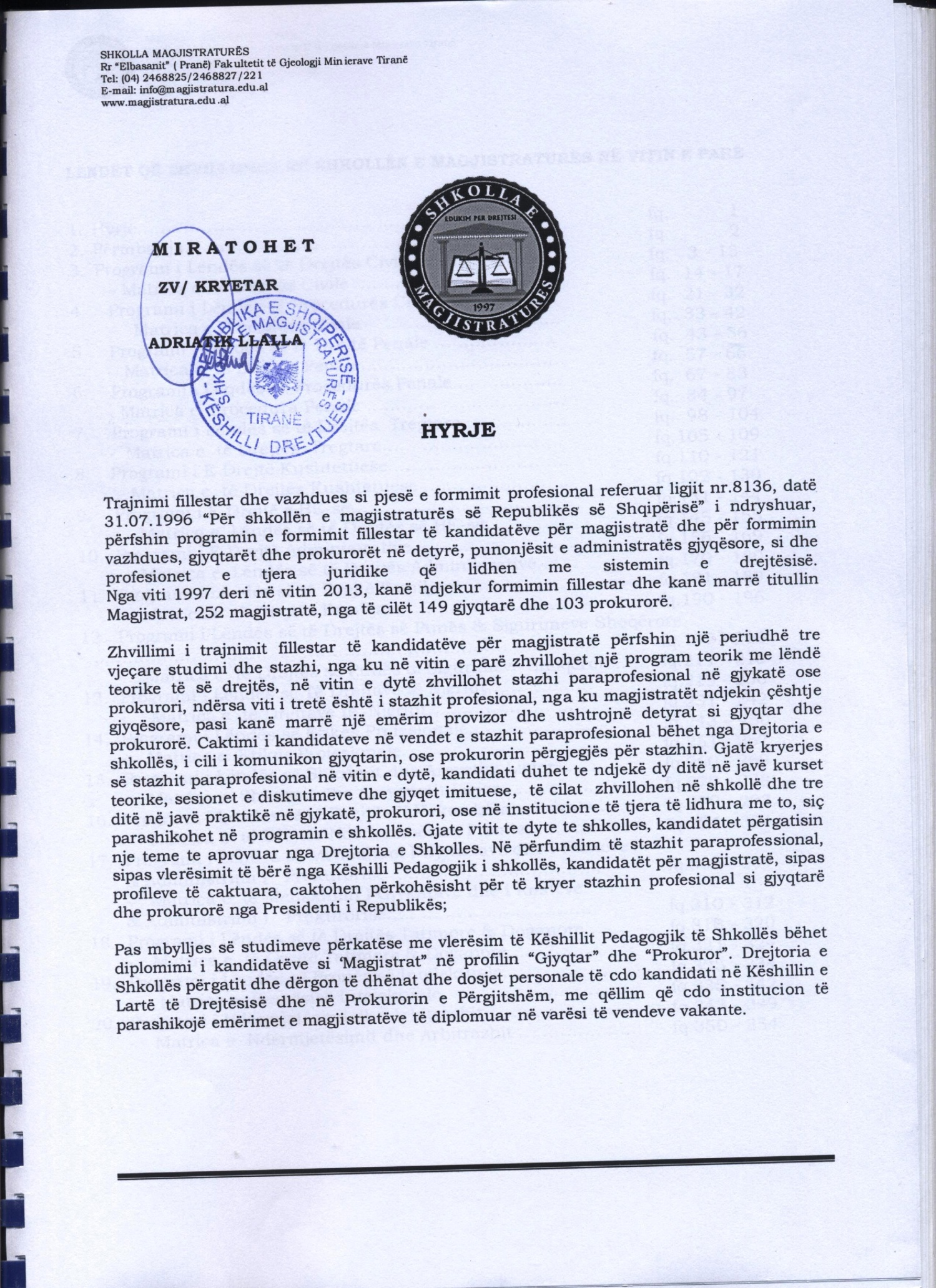 LËNDËT QË ZHVILLOHEN NË SHKOLLËN E MAGJISTRATURËS NË VITIN E PARË Hyrje……………………………………………………………		fq.  	     1 Përmbajtja……………………………………….…………….		fq. 	     2 Programi i Lëndës së të Drejtës Civile……..….………...		fq.   3 - 13           - Matrica e  të Drejtës Civile ………………….………….		fq.  14 - 17  Programi i Lëndës së Procedurës Civile………………..		fq.  21 - 32Matrica e Procedura Civile	…………………………		fq.  33 - 42Programi i Lëndës së të Drejtë Penale ……….…….....	fq.  43 - 56    -  Matrica e  të Drejtës Penale…………………….……….		fq.  57 - 66Programi i Lëndës së Procedurës Penale……….………		fq.  67 - 83    - Matrica e  Procedura Penale …………………….………		fq.  84 - 97Programi i Lëndës së të Drejtës  Tregtare………………		fq.  98 - 104    -	Matrica e  të Drejtës  Tregtare………………….……...		fq.105 - 109   Programi i E Drejtë Kushtetuese………………………….		fq.110 - 121   - Matrica e  të Drejtës Kushtetuese ………………..…..		fq.122 - 130Programi i E Drejtë e BE-së…………….……………..…..		fq.131 - 144 Matrica e  Lëndës së të Drejtës së BE-së……..….…		fq.145 - 155 Programi i E Drejtë Administrative……….……………...		fq.156 - 169Matrica e  Lëndës së të Drejtës Administrative…….		fq.170 - 180Programi i Lëndës së të Drejtë Familjare ……………….		fq.181 - 189Matrica e  të Drejtës Familjare …………………………		fq.190 - 196Programi i Lëndës së të Drejtës së Punës & Sigurimeve Shoqërore…………………………………………………………………………..		fq.197 - 210Matrica e  të Drejtës së Punës & Sigurimeve Shoqërore……	fq.211 - 218Programi i Lëndës së Të Drejtave të Njeriut………………		fq.219 - 230 Matrica e  të Drejtave të  Njeriut………………………..		fq.231 - 242Programi i Lëndës së Etikës Profesionale…….…………….		fq.243 – 250 Matrica e  Etikës Profesionale……….…………............		fq.251 - 257Programi i Lëndës së Shkrimit dhe Arsyetim Ligjor…….		fq.260 - 269Matrica e  Shkrimit dhe Arsyetimit Ligjor……………..		fq.270 - 278 Programi i Lëndës së të Drejtës Ndërkombëtare Private….	fq.279 - 293 Matrica e  të Drejtës Ndërkombëtare Private…………….	fq.294 - 304Programi i Lëndës së Menaxhimi I Gjykatave dhe i Rasteve    		       & Administrimi i   Prokurorisë ………………….…………..		fq.305 - 309Matrica e  të Menaxhimi I Gjykatave dhe i Rasteve  	         		        & Administrimi i   Prokurorisë………………………………		fq.310 - 312  Programi i Lëndës së të Drejtës Tatimore & Doganore……..	fq.313 - 320Matrica e  të Drejtë Tatimore & Doganore………………		fq.321 - 324Programi i Lëndës së Pronësisë Intelektuale…………………	fq.325 - 334 Matrica e  Pronësisë Intelektuale	…………………………	fq.335 - 342Programi i Ndërmjetësimi dhe Arbitrazhit …………………….	fq.343 - 349Matrica e  Ndërmjetësimit dhe Arbitrazhit …………………	fq.350 - 354PROGRAMI I LËNDËS“E DREJTA CIVILE”(Për Shkollën e Magjistraturës) (Viti Akademik 2013-2014)(Për vitin e parë)Ngarkesa Mësimore vjetore : 144 orë mësimore.Ngarkesa Mësimore javore :  6 orë mësimore nga 60 minuta semestrin e parë dhe 3 orë 60 min semestrin e dytë.Viti akademik i ndarë në dy semestra :Semestri i parë:  16 javë  7 tetor – 7 ShkurtSemestri i dytë : 16 javë  10 shkurt  - 31 maj      4. Detyrimet e tjera vjetoreNga periudha 25 Maj deri 25 qershor 2014 do të shlyhen detyrimet vjetore, provime, punime të pavarura, tema kursi e të tjera.Provimi i lëndës në muajin Qershor.Pedagogët përgjegjës:Artan HAJDARI –     	 58 orëMariana SEMINI  -   	 55 orëValentina KONDILI - 6 orë  Sem 1 Ardian  NUNI   -   	10 orëDashamir KORE  - 	6 orëSpecialistë:Juliana LATIFI -  	3 orëDr. Ervin PUPE – 	6 orëLënda e “ E DREJTA CIVILE” është një nga disiplinat më të rëndësishme të programit mësimor, teorik dhe praktik të Shkollës së Magjistraturës.OBJEKTIVATTrajtimi i disiplinës të së  Drejtës Civile në Shkollën e Magjistraturë do të synojë në përmbushjen e disa qëllimeve dhe objektivave kryesore të cilat janë:Përgatitja e magjistratëve të aftë për dhënien e vendimeve gjyqësore civile cilësore dhe profesionale.Nxjerrja e magjistratëve që të realizojnë hartimin e vendimeve gyqësore të argumentuara  drejt nga pikëpamja llogjike dhe gjyqësore  të mbështetura si në provat e administruara  gjatë procesit  gjyqësor ashtu edhe në dispozitat ligjore. Edukimi i gjyqtarëve të pavarur, të tillë që t’i japin zgjidhjet e çështjeve.Nxitja e punës shkencore dhe të pavarur qoftë gjatë viteteve të shkollës, qoftë gjatë viteve të ushtrimit të profesionit të magjistratit. Edukimi i ndershmërisë dhe i pastërtisë së figurës të ushtrimit të magjistratit.Përgatitja me njohuritë më të domodoshme bazë të lëndës së të “Drejtës Civile”.Ndërthurjen e elementeve proceduriale me ata materiale në zgjidhjen dhe trajtimin e konflikteve civile. e te tjera:II. RRUGËT E ARRITJES SË OBJEKTIVAVEMësimi i së Drejtës Civile në Shkollën Shqiptare të Magjistraturës dhe objektivat e mësipërme gjatë vitit të parë teorik, do të realizohen  nëpërmjet këtyre rrugëve:1.Trajtimit të elementëve teorike të rinj nga ana e lektorit. Në këto raste teorike do të synohet :a. të shmanget dhënia e njohurive nga studentet gjatë katër viteve të ndjekur në fakultetet e drejtësisë, duke u ndalur vetëm në tema teorike të trajtuara me pak.b. të trajtohen leksione me tema të aktualitetit, si p.sh.Debate juridike lidhur me dispozita të diskutueshme të legjislacionit  civil,Me vakume juridike apo çështje të cilat nuk kanë gjetur zgjidhje shprehimisht në ligj.Të bëhen interpretime të ligjeve të reja që dalin.Të bëhen analiza të artikujve shkencore të botuara brenda dhe jashtë vendit.   2. Orëve të ushtrimeve të trajtuara në dy modele kryesore:Modeli i parë i një ore praktike do të jetë si më poshtë: Do të jepen të pakten katër deri në pesë raste praktike në çdo orë nga ana e lektorit dhe të analizohen ato prej tij para kandidatëve. 	Këto raste do të jepen nga praktika e gjykatave gjyqësore shqiptare të të treja shkallëve (përfshirë praktikën nga viti 1994 e në vazhdim që rregullohet nga KODI CIVIL që është në fuqi, praktikën nga viti 1929 deri në vitin 1993, që rregullohej nga Kodi i Zogut, dekreti “Mbi pronësinë”, Ligji mbi veprimet juridike dhe detyrimet, Kodi Civil i vitit 1981 e të tjera), nga praktika e Gjykatës Kushtetuese, nga praktika gjyqësore e vendeve Perëndimore qofshin këto të të Familjes Romane apo të Familjes së Common Law – ut e të tjera. Modeli i dytë i një ore praktike do të  jetë si më poshtë: do të  bëhen  analiza e rasteve konkrete praktike nga ana e kandidatëve. Këto raste do të jepen nga lektori në orën përkatëse të ushtrimeve ose të një ore paraprake dhe do të  pushohen apo zgjidhen kandidatët. Gjatë orëve të ushtrimeve do të bëhen edhe inskenime të proceseve gjyqësore për të zgjidhur rastet praktike të dhëna, ku secili nga kandidatët të luajë rolin e gjyqtarit, prokurorit, avokatit të secilës palë, apo njërën nga palët, ose ndonjë pjesmarrës tjetër në mosmarrëveshje. Këto të fundit do të përgatiten paraprakisht nga studentët së bashku edhe me materialet e secilit pjesmarrës (vendimi gjyqësor, pretenca, fjala e mbrojtjes e të tjera). Kursi i kandidateve gjatë orëve të ushtrimeve mund të ndahet në grupe.Punime të pavarura në formën e temave, që do të drejtohen nga ana e lektorëve apo specialisteve të tjerë të aprovuar nga lektori i lëndës lidhur me problemet teorike dhe praktike.Gjatë vitit të dytë praktik të shkollës kandidatët duhet të përgatisin punime të pavarura me të plota në formën e temave. Punimet do të bëhen për çështje të rëndësishme juridike apo të praktikës, si p.sh. Pavlefshmëria e kontratës së shitjes, pavlefshmëria e testamentit, pjestimi i pasurisë së paluajtëshme, zgjidhje e konflikteve që rrjedhin nga kontrata e qerase etj.Përgatitja e temave do të bëhet në një rreth apo qytet të caktuar, në një gjykatë të shkallës së caktuar, për një periudhe kohe nga 1 deri ne 5 vjet dhe prej saj kandidati do të nxjerrë konkluzionet përkatëse të cilat do të diskutohen edhe në grupe. Punimi i temave do te behet per nj periudhe vjetore. Dorezimi i tyre do te behet ne fund te vitit te dyte. Temat me të mira do të botohen në një reviste të shkollës që mund të dalë çdo vit akademik.Studimeve të organizuara të dosjeve gjyqesore që kanë kaluar në të gjitha shkallët e gjykimit. Studimi do të bëhet në grupe të përbëra nga 4-5 kandidatë. Pas studimit do të diskutohen në orët e ushtrimeve konkluzionet e nxjerra nga kandidatët.Takimeve profesionale me gjyqtarë, organizma të tjera profesionale qeveritare ose joqeveritare të juristeve, avokatëve, për të parë mënyrën e realizimit të detyrave të tyre, ambientin e punës, funksionet e tyre, varësitë e tjera.Vizitave në ambientet e magjistratëve ose në ambientet në funksion të tyre, në zyrat e informacionit juridik apo arkivat e gjykatave, në zyrat e avokateve e të tjera. Këto vizita do të bëhen për të parë mënyrën e organizimit të punës, të studimit të dosjeve e të tjera.    7. Vlerësimi i lëndës së të drejtës civile bëhet në dy forma:Vlerësimi vjetor i lëndës bëhet me provim, i cili realizohet në muajin Qershor në fund të cdo viti akademik. Provimi zhvillohet me shkrim dhe është i sekretuar. Hapja e zarfave me rezultatet dhe krahasimi i tyre me zarfat me emrat e kandidatëve bëhet në mënyrë publike para gjithë kandidatëve që kanë marrë pjesë në provim. Teza e provimit është e ndarë në dy pjesë: Pjesa e Parë, që është teorike, me pyetje në formë testi, pyetje përshkruese, diskutime konceptesh, interpretime dispozitash ligjore, analiza të problemeve juridike, e cila varion nga 20 pikë, sipas rastit, dhe Pjesa e Dytë, e cila është Praktike dhe ka dy deri në tre kazuse nga praktika gjyqësore. Kjo pjesë e tezës ka 50 pikë sipas rastit konkret, në mënyrë të tillë që totali i të dyja pjesëve të Tezës së Provimit të së drejtës |Civile, të mos i kalojë 70 pikë. Në ndërtimin e Tezës bëhet kujdes që të përfshihen të gjitha pjesët  e së Drejtës Civile: Subjektet, Përfaqësimi, Pronësia, Trashëgimia, Parashkrimi, Detyrimet dhe Kontratat, me qëllim që të kontrrollohen dijet e kandidatëve në cdo pjesë të kursit;Vlerësimi i vazhdueshem bëhet në bazë të rezultateve te arritura ne cdo diskutim, detyrë, temë apo material të përgatitur nga kandidati. Ky vlerësim është 30 pikë dhe i bashkangjitet vlerësimit përfundimtar të kandidatit që mbaron Shkollën e Magjistraturës.IV.  STRUKTURA E LЁNDËSI. Personat juridik dhe veprimet juridike (140 nene) 				18 ore Personat juridik, zotesia juridike, zotesia per te vepruar, shpallja e zhdukjes se personit, shpallja e vdekjes se personit, personat juridik publik, personat juridik private, shoqatat, fondacionet, me menyren e rregjistrimit te tyre. Metodologjia: Rast Studimor, Pune ne grup, DebatLiteratura Kodi Civil i vitit 1929.Kodi civil i vitit 1981.- Nr.5674 Vendimi/Nr2524 Akti/dt.22.11.2004- Nr.2375 Vendimi/Nr.3670 Akti/dt.29.05.2003Nr.626 Vendimi/Nr.892 Rregj.ThemLigji nr.9723 per QKR;Ligji nr. 8789 date 07.05.2001 ”Per regjistrimin e organizatave jofitimprurese””;Neni 68 i Kushtetutes;Ligji nr.9000 ”Per organizimin dhe Funksionimin e Keshillit te Ministrave”;Perfaqesimi  kufijte e perfaqesimit, prokura dhe forma e saj, perfaqesimi pa te drejte. 8 ore    Metodologjia: Rast Studimor, Pune ne grup, DebatLiteratura “E Drejte Civile. Pjesa e Pergjithshme”. V. Kondili, Tirane 2007Parashkrimi, heqja dore  nga parashkrimi. Permbushja e detyrimit jashte afatit, pezullimi dhe nderprerja e parashkrimit dekadenca. 				2 ore  Metodologjia: Rast Studimor, DebatLiteratura E Drejte Civile”,  J. Latifi, Tirane.Veprimet juridike, pavlefshmeria e veprimeve juridike, forma e veprimit juridik veprimet juridike me kusht dhe me afat.						10 orëMetodologjia: Rast Studimor, Pune ne grup, DebatLiteratura e detyrueshmee rekomanduar 2. PRONESIA (172 NENE)I .Kalimi i pronësisë. 										4 orëKuptimi i pronësisë. Dallimi i koncepteve pronë dhe pronësi.Fitimi i pronësisë me mirëbesim.Fitimi i pronësisë me parashkrimin fitues.Metodologjia: Rast Studimor,  DebatLiteratura - “Pronesia”, Avni Shehu, Shtepia Botuese e Librit Universitar, Tirane   1998- E Drejte e Pronesise”, V.Kondili, Tirane 2007.- “E Drejta e Pronesise” A.Nuni, Tirane. II.Regjistrimi i pasurive te paluajteshme dhe problemet juridike praktike qe lidhen me te.												2 oreMetodologjia: Rast Studimor, Pune ne grup, DebatLiteratura Nr.1385 Vendimi/Nr.383 Rregj.Them./dt.04.11.2002Nr.3 Vendimi/Nr.1314 Rregj.Them/dt.03.02.2006Ligji nr. 7843 dt.21.07.1994 “Per regjistrimin e pasurive te paluajtshme i ndryshuar:;Vendim nr. 1385, date 08.04.2002 i gjykates se rrethit gjyqesor tirane;Vendim nr. 3, date 03.02.2006 i Gjykates se LarteIII.4 oreBashkepronesia ne pjese, e drejta e parablerjes dhe tjetersimi i sendit te drejtat dhe detyrimet e bashkepronareve, administrimi i sendit te perbashke, pjestimi i sendit te perbashket.Bashkepronesia ne teresi, bashkepronesia e detyrueshme, administrimi i saj nga bashkepronaret, kompetencat e organeve qe realizojne kete administrim, ndryshimet e sendit ne bashkepronesi ne formen e shtesave, te shembujve e te  tjera dhe procedurat administrative ligjore apo rregullat e urbanistikes qe lidhen me kete problem, bashkepronesia e familjes bujqesore, te drejtat dhe detyrimet e bashkepronareve, tjetersimi i sendit ne bashkepronesi, bashkepronesia midis bashkeshorteve.Metodologjia: Rast Studimor, Pune ne grup, DebatLiteratura  Nr.1137 Vendimi/Nr.155 Akti/dt.19.03.2003Nr.3 Vendimi/Nr.1314 Rregj.Them./dt.03.02.2006Nr.3779 Vendimi/Nr.3870 Akti/dt.13.06.2005II. Nr.2755 Vendimi/Nr.2256 Akti/dt.01.06.2004Nr.3794 Vendimi/Nr.312 Akti/dt.26.09.2003Nr.503 Vendimi/Nr.140 Akti/dt.12.02.2003Nr.4923/Nr.5638 Akti/dt.21.10.2004IV.Uzufrukti 										2 ore							Servitutet   										2 ore					         		Metodologjia: Rast Studimor, Pune ne grup, DebatLiteratura Nr.3031 Vendimi/Nr.2038 Akti/dt.16.04.2004Nr. - /dt.11.02.2004VMbrotja e se drejtes se pronesise.Padia për kërkimin e sendit dhe dallimi me paditë e tjera.Padia mohuese dhe dallimi me padinë për kërkimin e sendit dhe paditë posedimore.Padia për kallëzimin e një punimi të ri dhe i një dëmi të mundshëm. Dallimi me padinë për kërkimin e sendit, mohuese dhe paditë posedimore. 			                                6 oreMetodologjia: Rast Studimor, Pune ne grup, DebatLiteratura “Mbrojtja e Pronesise”, V.TushaNr.839 Vendimi/Nr.273/dt.03.03.2003Nr.2430 Vendimi/Nr.389 Akti/dt.02.06.2003Nr.3 Vendimi/Nr.1314 Rregj.Thewm./dt.03.02.2006Vendim civil nr. 353, datë 05.07.2011 i Kolegjit civil të Gjykatës së Lartë.Vendim civil nr. 6, datë 24.01.2007 i Kolegjeve të bashkuara të Gjykatës së Lartë.Vendim civil nr. 1, datë 06.01.2009 i Kolegjeve të Bashkuara të Gjykatës së Lartë.Vendim civil nr 5, datë 20. 01.2009 i Kolegjeve të Bashkuara të Gjykatës së Lartë.Vendim civil nr. 5, datë 31.05.20011 i Kolegjeve të Bashkuara të Gjykatës së Lartë.Vendim nr. 12, datë 18.05.2006 i Gjykatës Kushtetuese.Vendim nr. 39, datë 18.07.2012, i Gjykatës Kushtetuese.3. TRASHEGIMIA  (102 nene) 								55 oreKuptimi i trashgimit. Pasuria që kalon me anë trashgimi (të drejtat dhe detyrimet që kalojnë me anë të trashgimisë). Koha dhe vendi i çeljes së trashgimit. Kuptimi dhe rëndësia e tyre. Zotësia për të trashguar. Thirja në trashgiminë ligjore dhe atë testamentare. Efektet ex tung.Padenjësia, falja e padenjësisë. Detyrimet e trashgimtarit të padenjë.Zëvendësimi. Natyra jjuridke e zëvedësimit. Zëvendësimi në trashgiminë testamentare. Subjektet që mund të thiren në trashgim sipas institutit të zëvendësimit (në vijë të drejtë dhe në vijë të tërthortë).Parimi i fitimit të trashgimit sipas legjislacionit tonë. Fitimi ispo iure të trashgimit. Kuptimi i posedimit të pasurisë trashgimore.Heqia dorë nga trashgimi. Format e heqies dorë. Efikasiteti i heqies dorë. Subjektet e intersuara për kundërshtimin e heqies dorë. Kundërshtimi i heqies dorë nga ana e kreditorëve. Mos revokimi i heqies dorë.Dëshmia e trashgimënisë. Natyra juridike e dëshmisë së trashgimisë. Gjykata kompetente për lëshimin e dëshmisë së trashgimisë. Padenjesia, heqja dore nga trashegimi, sigurimi i pasurise trashegimore, deshmi e trashegimise, padia per kerkimin e trashegimit.Trashegimia me ligj, trashegimia sipas rradheve.Trashegimia me testament, parimet, krakteristikat dhe përmbajtja e testamentit sipas Kodit Civil dhe doktrinës juridike. Interpretimi i testamentit. Testamenti me titull universal dhe me titull të posaçëmLegu. Dallimi i tij nga trashgimia me testament dhe nga barra, sipas legjislacionit tonë. Krahasimi me legjislacione të tjera (francez, italian dhe Kodi Civil i 1929). Llojet e tetamenteve. Zotësia për të disponuar dhe ajo për të fituar me testament. Koncepti i fëmijëve të pandërmjetëm.Probleme të pavlefshëmrisë relative dhe absolute të testamentit. Padia për rregullimin e pasojvë që vijnë nga kjo pavlefshmëri.Padia për kërimin e trashgimit. Raporti i padive posedimore me padinë e kërkimit të trashgimit. Të përbashkëtat dhe dallimet me padinë e rivendikimit. Padia e kërkimit të trashëgmit dhe testamentet absolutisht të pavlefshme. Padia e pjestimit të trashëgimit.Metodologjia:Rast Studimor,  DebatLiteratura - “E Drejta e trashegimise ne Republiken e Shqiperise”. Nazmi Bicoku Tirane, 1998-Disa çështje mbi pronësinë dhe trashgiminë, Prof. Andrea Nathanaili dhe Nonda Papuli, Botim i Ministrisë së drejtësisë, Tiranë 1961-Udhëzimi nr. 6/ 1956, Pleniumi i Gjykatës së Lartë, “Mbi lëshimin e Dëshmisë së Trashgimisë”, -Dekreti nr. 1891, datë 03. 07. 1954 “Mbi trashgimëninë”-Vendimi, datë 17. 11. 1978, Kolegji Civil, Gjykata e Lartë.-Vendimi nr. 8, datë 7. 02. 1962, Vendim i Pleniumit të Gjykatës së Lartë-Vendimi Nr. 44, datë 16. 03. 1964, Kolegji Civil, Gjykata e Lartë.-Vendim datë 06. 02. 1974, Kolegji Civil, Gjykata e Lartë.-Vendimi nr. 8, datë 29. 01. 1966 Kolegji Civil, Gjykta e Lartë.-Vendimi nr. 452, datë 02. 12. 2006, Kolegji Civil.-Vendimi nr. 1411, datë 25. 02. 2010, i Gjyktaës së Rrethit Gjyqësor Tiranë.-Vendimi nr. 1465, datë 26. 02. 2010, i Gjyktaës së Rrethit Gjyqësor Tiranë. -vendimi nr. 734, datë 11. 05. 2000 i Kolegjeve të Bashkuara.-Vendimi nr. 434, datë 03. 03. 2005, Kolegji Civil.-Vendimi nr. 49, datë 26. 02. 2009 Kolegji Civil.- Vendimi nr. 457, datë 04. 12. 2008 Kolegji Civil.-Vendimi nr. 132, datë 16. 02. 2006   Kolegji Civil -Vendimi nr. 131, datë 16. 02. 2006 Kolegji Civil. -Vendimi nr. 76, datë 24. 01. 2006 Kolegji Civil. - Vendimi nr. 49, datë 26. 02. 2009 Kolegji Civil.- Vendimi nr. 1350, datë 06. 10. 2005 Kolegji Civil.- Vendimi nr. 1437, datë 20. 10. 2005 Kolegji Civil.- Vendimi nr. 49, datë 26. 02. 2009 Kolegji Civil.-Vendimi nr. 400, datë 06. 04. 2006 Kolegji Civil.- Vendimi nr. 1320, datë 01. 12. 2006 Kolegji Civil.- Vendimi nr. 782, datë 20. 06. 2002 Kolegji Civil.- Vendimi nr. 6, datë 24. 01. 2007 Kolegjet e Bashkuara. -Vendimi nr. 139, datë 15. 02. 2007 Kolegji Civil.-Vendimi nr. 892, datë 15. 05. 2003 Kolegji Civil.DETYRIMET DHE KONTRATAT (754 NENE)30 ore1. Probleme praktike të interpretimit te kontrates.2. Faza e parakontraktore. Propozimi, pranimi, bisedimet paraprake, reklamat, oferta publike, marreveshjet e xhentelmeneve, premtimi i njeanshem, kontrata paraprake dhe problemet praktike qe lidhen me to.3. Mosekzekutimi i detyrimeve, vonesa e debitorit, humbja e interesit te kreditorit pamundesia e permbushjes se detyrimeve.4. Konfliktet qe lindin nga heqja dore nga kontrata dhe nga zgjidhja e saj. 5. Mjetet e sigurimit te permbushjes se detyrimeve. Hipoteka, pengu, dorezania, kapari etj. rastet praktike qe lidhen me to. Probleme praktike ne punen e gjyqtareve. 6. Shkaktimi i demit pasuror dhe jo pasuror, demi qe vjen nga konkurenca e pandershme, demi qe vjen nga produktet dhe nga identiteti i prodhuesve, demet e tjera dhe kriteret e caktimit te tyre .7. Kontrata e shitjes dhe rastet praktike qe lidhen me te, shitja e mallrave, shitja nderkombetare, shitja e sendeve te paluajteshme, shitja e trojeve dhe e tokes bujqesore.8. Kontrata e qirase dhe rastet praktike qe lidhen me te.9. Kontrata e furnizimit.10. Kontrata e porosise, agjensise, ndermjetesimit, komisionit dhe e  spedicionit.Metodologjia: Rast Studimor, Pune ne projekt, Pune ne grup, DebatLiteratura -  E Drejta e Detyrimeve dhe e Kontratave, volumi i I dhe II M. Semini, Shtepia Botuese “ Aferdita”, Tirane 1988, Shtepia Botuese “Scanderbeg book”, 2007, Tirane.- “Detyrimet dhe kontratat”, Mehedi J. Hetemi, Shtepia Botuese “Luarasi”, 1998.- “E Drejta e Detyrimeve”.  Nerxhivane Dauti, Prishtine. 2004- Obligimet dhe kontratat e pergjithshme”, Shtepia Botuese “Luarasi” Botuar sipas origjinalit 1932.IINr.5717 Vendimi/Nr.3594 Akti/dt.21.04.2008Nr.3601 Vendimi/Nr.2728 Akti/dt.18.07.2007Nr.1907 Vendimi/Nr.4377 Akti/dt.04.03.20085.Vendim Nr.6884/Nr.7562 Akti/dt.15.10.2004   6.Nr.3770 Vendimi/Nr.461 Akti/dt.24.04.2008Nr.74 Vendimi/Nr.48 Rregj.Them./dt.07.10.2002Nr.196 Vendimi/Nr.805 Akti/dt.20.08.200210.Nr.932 Vendimi/Nr.1800 Rregj.Them./dt.22.06.2000Nr.1399 Vendimi/Nr.392 Akti/Dt.09.04.2002Nr.14t4 Vendimi/Nr.554 Akti/dt.11.04.200V.BIBLIOGRAFIA- LITERATURAE Drejta e Detyrimeve dhe e Kontratave, volumi i I dhe II M. Semini, Shtepia Botuese “ Aferdita”, Tirane 1988, Shtepia Botuese “Scanderbeg book”, 2007, Tirane.“E Drejta e trashegimise ne Republiken e Shqiperise”. Nazmi Bicoku Tirane, 1998.“Pronesia”, Avni Shehu, Shtepia Botuese e Librit Universitar, Tirane   1998.Kodi  Civil Shqiptar, Shtepia Botuese “ALBAL”, Tirane 1997 “Pasurite e paluajtshme” Vol. 1 dhe 2 Shtepia Botuese “ALBAL”, Tirane 1996. Kodi Civil i vitit 1929.Kodi civil i vitit 1981.“Detyrimet dhe kontratat”, Mehedi J. Hetemi, Shtepia Botuese “Luarasi”, 1998.“Obligimet dhe kontratat e pergjithshme”, Shtepia Botuese “Luarasi” Botuar sipas origjinalit 1932.“E Drejte Civile. Pjesa e Pergjithshme. Subjektet”. Fakulteti I Drejtesise “Justicia”, M.Semini, Tirane 2004.“E Drejte e Pronesise”, V.Kondili, Tirane 2007.“E Drejta e Pronesise” A.Nuni, Tirane. “E Drejte Civile”,  J. Latifi, Tirane.“E Drejte Civile. Pjesa e Pergjithshme”. V. Kondili, Tirane 2007“E Drejta e Detyrimeve”.  Nerxhivane Dauti, Prishtine. 2004“Mbrojtja e Pronesise”, V.TushaPermbledhjet e botimeve te vendimeve te Gjykates se Larte ne vite. Vendimet Unifikuese CivileVendimi nr.1030, nr.2177/850 i Regj. Themeltar, dt.15.09.2000.Vendimi nr.932, nr.1800 i Regj. Themeltar, dt.22.06.2000.Vendimi nr.1029 , nr.1215 i Regj. Themeltar, dt.27.10.2000.Vendimi nr.980, nr.1714/437 i Regj. Themeltar, dt.29.09.2000.Vendimi nr.979, nr.1921/627 i Regj. Themeltar, dt.29.09.2000.Vendimi nr.901, nr.1803 i Regj. Themeltar, dt.14.07.2000.Vendimi nr.686, nr.1516 i Regj. Themeltar, dt.11.05.2000.Vendimi nr.85, nr.61 i Regj. Themeltar, dt.26.06.2001.Vendimi nr.14, nr.3 i Regj. Themeltar, dt.16.02.2001.Vendimi nr.74, nr.48 i Regj. Themeltar, dt.07.10.2002.Vendimi nr.46, nr.47 i Regj. Themeltar, dt.31.05.2002.Vendimi nr.39, nr.37 i Regj. Themeltar, dt.13.03.2002.Vendimi nr.23 nr.17 i Regj. Themeltar, dt.01.04.2002.Vendimi nr.22, nr.18 i Regj. Themeltar, dt.13.03.2002.Vendimi nr.9, nr.3 i Regj. Themeltar, dt.16.01.2002.Vendimi nr.42, nr.47 i Regj. Themeltar, dt.12.11.2003.Vendimi nr.31, nr.38 i Regj. Themeltar, dt.14.04.2003.Vendimi nr.25, nr.36 i Regj. Themeltar, dt.28.03.2003.Vendimi nr.3, nr.97/12 i Regj. Themeltar, dt.30.01.2003.Vendimi nr.13, nr.11 i Regj. Themeltar, dt.24.03.2004.Vendimi nr.10, nr.12 i Regj. Themeltar, dt.24.03.2004.Vendimi nr.5, nr.10 i Regj. Themeltar, dt.23.03.2004.Vendimi nr.8, nr.10 i Regj. Themeltar, dt.24.03.2005.Vendimi nr.7, nr.9 i Regj. Themeltar, dt.24.03.2005.Vendimi nr.5, nr.5 i Regj. Themeltar, dt.30.03.2005.Vendimi nr.4, nr.8 i Regj. Themeltar, dt.24.03.2005.Vendimi nr.1, nr.6 i Regj. Themeltar, dt.24.03.2005.Vendimi nr.13, nr.7 i Regj. Themeltar, dt.9.03.2006.Vendimi nr.9, nr.7 i Regj. Themeltar, dt.9.03.2006.Vendimi nr.5, nr.5 i Regj. Themeltar, dt.3.03.2006.Vendimi nr.4, nr.12 i Regj. Themeltar, dt.1.02.2006.Vendimi nr.3, nr.13/4 i Regj. Themeltar, dt.3.02.2006.Vendimi nr.1, nr.11/2 i Regj. Themeltar, dt.31.01.2006.Vendimi nr.8, nr.1 i Regj. Themeltar, dt.12.09.2007.Vendimi nr.6, nr.9/2 i Regj. Themeltar, dt.24.01.2007.Vendimi nr.5, nr.10/3 i Regj. Themeltar, dt.22.01.2007.Vendimi nr.3, nr.8/1 i Regj. Themeltar, dt.24.01.2007.        MATRICA E PROGRAMIT MËSIMORPËR LËNDËN  “E DREJTË CIVILE“ PROGRAMI I LËNDËS “PROCEDURA CIVILE”Për Shkollën e Magjistraturës) (Viti Akademik 2013-2014)(Për vitin e parë)1. Ngarkesa Mësimore vjetore : 144 orë mësimore.Ngarkesa Mësimore javore :  4 orë mësimore nga 60 minuta semestrin e parë dhe 5 orë 60 min semestrin e dytë.Viti akademik i ndarë në dy semestra :Semestri i parë:  16 javë  7 tetor – 7 ShkurtSemestri i dytë : 16 javë  10 shkurt  - 31 majDetyrimet e tjera vjetoreNga periudha 25 Maj deri 25 qershor 2013 do të shlyhen detyrimet vjetore, provime, punime të pavarura, tema kursi e të tjera.Provimi i lëndës në muajin Qershor.Pedagoget pergjegjes:Dashamir KORE    		       58 orëSokol ÇOMO			       70 orëSpecialist:Çlirim GJATA	    		       10 orëProf.as.dr. Ilir MUSTAFAJ	       6 orëOBJEKTIVATTrajtime teorike esenciale të shkurtra, sidomos për çështje të  patrajtuara me parë.Të synohet të shmangen trajtimet e përsëritura teorike, duke u përqëndruar në çështje të diskutueshme ose të patrajtuara ose të trajtuara për Fakultetin e Drejtësisë.Të organizohen, nxiten debate juridike për çështje dhe dispozita të diskutueshme të legjislacionit procedurial civil.Të nxitet mendimi i studenteve për çështje që sipas tyre nuk kanë gjetur zgjidhje në Kodin tonë të Procedurës Civile.Të bëhen interpretime të dispozitave ligjore të reja.Të diskutohen e analizohen artikuj shkencore juridike te botuara brenda dhe jashtë vendit për çështje të vecanta të procedurës civile.III. RRUGËT E ARRITJES SË OBJEKTIVAVE  Zhvillimi i orëve të mësimit, praktike.Mund të jepen 3 ose 4 raste të praktikes, të cilat të trajtohen nga  ana e pedagogut para studenteve.Në zgjedhjen e rasteve pedagoget duhet të kene parasysh qe të bëhet trajtimi i rasteve në varësi nga fuqia juridike e vendimeve gjyqësore të gjykatave me ato unifikuese të Kolegjeve të Bashkuara të Gjykatës së Lartë.Në këtë orë mësimi të trajtohen nga ana teoriko-ligjore elementet e përmbajtjes së këtyre vendimeve, çështjet ligjore të trajtuara në to në varësi nga shkalla e gjykimit që e ka dhënë vendimin përkatës.Në modelin tjetër të një ore praktike do të analizohen rastet konkrete të praktikës gjyqësore në mënyrë të pavarur nga kandidatet për mgjistratë.- Pedagogët për këto orë praktike t’ua bëjnë të njohura kandidatëve për magjistratë rastet praktike paraprakisht në mënyrë që këta të fundit të studiojnë mire kazusin, ligjin dhe doktrinën që lidhet me këto raste të praktikës gjyqësore dhe kandidatët për to në orët  përkatëse  praktike të japin zgjidhjet e tyre me shkrim si dhe te debatojne me njeri – tjetrin per zgjidhjet ose qendrimet e ndryshme.-Gjate orëve të ushtrimeve do të bëhen edhe inskenime të proceseve gjyqësore civile për të zgjidhur sipas Kodit të Procedures Civile rastet praktike të dhënat paraprakisht në të cilat kandidatët për magjistratë, të ndarë në grupe, do ë realizojnë rolin e gjykatës dhe të pjesëmarrësve në proces, ose rolin e avokatit të palëve.Vlerësimi i Lëndës së Procedurës CivileVlerësimi vjetor i lëndës bëhet me provim, i cili realizohet në muajin Qershor në fund të cdo viti akademik. Provimi zhvillohet me shkrim dhe është i sekretuar. Hapja e zarfave me rezultatet dhe krahasimi i tyre me zarfat me emrat e kandidatëve bëhet në mënyrë publike para gjithë kandidatëve që kanë marrë pjesë në provim. Teza e provimit është e ndarë në dy pjesë: Pjesa e Parë, që është teorike, me pyetje në formë testi, pyetje përshkruese, diskutime konceptesh, interpretime dispozitash ligjore, analiza të problemeve juridike, e cila varion nga 30-40 pikë, sipas rastit, dhe Pjesa e Dytë, e cila është Praktike dhe ka dy deri në tre kazuse nga praktika gjyqësore. Kjo pjesë e tezës ka 50-60 pikë sipas rastit konkret, në mënyrë të tillë që totali i të dyja pjesëve të Tezës së Provimit të së drejtës |Civile, të mos i kalojë 70 pikë. Në ndërtimin e Tezës bëhet kujdes që të përfshihen të gjitha pjesët  e së Procedures Civile me qëllim që të kontrrollohen dijet e kandidatëve në cdo pjesë të kursit.Vlerësimi vazhdueshem bëhet në bazë të rezultateve të arritura në cdo diskutim, detyre, teme apo material të përgatitur nga kandidati. Ky vleësim është 30 pikë dhe i bashkangjitet vlerësimit përfundimtar të kandidatit që mbaron Shkollën e Magjistraturës;IV.  STRUKTURA E LENDESTEMA I          Permbajtja dhe detyrat e legjislacionit  procedurial civil 4 ore  - Kuptimi dhe rendesia e parimeve themelore te procesit gjyqesor civil per te realizuar zhvillimin e nje procesi te rregullt ligjor ( 2 ore)- Garancite kushtetuese e ligjore per te ushtruar gjykatat pushtetin gjyqesor dhe rendesia e nenit 6 te KEDNJ dhe e jurispudences se Gjykates se Strasburgut per te realizuar nje proces te rregullt ligjor (2 ore)Metodologjia: Pyetje, Diskutime, Debate per raste te praktikes gjyqesore. Magjistratet duhet te paraqesin secili praktike gjyqesore te Gjykates se Larte dhe Gjykates Kushtetuese ne lidhje me procesin e rregull ligjor.Literatura:- Kushtetuta e Republikes se Shqiperise- KEDNJ (neni 6)- Kodi i Procedures Civile i Republikes se Shqiperise i viti 1996 i ndryshuar. - Jurispudenca e Gjykates e Strasburgut per procesin erregullt ligjor ne çeshtjet civile, veçanerisht vendime qe kane lidhje me Shqiperine. - Vendimet e Gjykates Kushtetuese qe kane lidhje me procesin e rregullt ligjor ne gjykimet civile. - Vendimet Unifikuese   Nr.901, date 14.07.2000;  Nr.1029, date 27.10.2000 dhe Nr.1 date 31.01.2006 te K.B.GJ.Larte- A.Simoni, S.Sadushi, S.Çomo “Veshtrim krahasus mbi Proceduren Civile”TEMA II Juridiksioni Gjyqesor Civil dhe kompetencat												12 ore 1. Kuptimi i Juridiksionit. Juridiksioni Gjyqesor Civil, llojet e tij.Rendesia e juridiksionit gjyqesor civil  per procesin e rregullt ligjor. (2 orë)2. Kufijte e Juridiksionit gjyqesor civil shqiptar dhe kufijte e veprimit te tij kundrejt subjekteve te huaja. (2 orë)3. Rendesia e akteve nderkombetare qe rregullojne juridiksionin      si dhe rendesia enjohjes dhe zbatimit te tyre ne legjislacionin e brendshem. (2 ore)4. Kuptimi dhe permbajtja e kompetences, dallimet dhe te perbashketat e saj me Juridiksionin.Kriteret e ndarjes se kompetences midis gjykatave. Kompetencat ne lende, kompetencat teritoriale, rendesia e paercaktimit  drejte te kopetences nga gjykatat. ( 2 ore)5. Kundershtimi i juridiksionit dhe kompetences. Te perbashketat dhe vecorite e kundershtimit te juridiksionit dhe kompetences. Specifikat qe paraqet ankimi per kundershtimin e juridiksionit dhe kompetences ne raport me ankimet e tjera te vecanta. (4 ore)Metodologjia:- Pyetje, diskutime, debat secili prej magjistrateve do te paraqese raste nga praktika gjyqesore, te cilat do te  diskutohen e debatohen midis tyre.Literatura:A. Lamani “Procedura Civile e R.P.Shqiperise” v.1962;- A. Brati  “Procedura Civile” botim i pare v.2008;- A.Simoni, S.Sadushi, S.Çomo “Veshtrim krahasus mbi Proceduren Civile” v.2006;-Kushtetuta dhe K.Pr.Civile te  Republikes se Shqiperise;- Konventa e mbrojtjes se te drejtave te njeriut dhe lirive themelore (Ratifikuar nga Shqiperia me ligjin Nr.8137, date 31.07.1996);- Konventa e Vjenes e dates 18.04.1961 “Per marredheniet diplomatike”;- Vendimi i Gjykates Kushtetuese te R.se Shqiperise Nr.11,   dt.10.03.2000;- Vendimi Nr.18, date 17.11.2004 i Gjykates Kushtetuese te R. Shqiperise;-Vendimi Unifikues  i Gjykate se Larte Nr.686, dt.11.05.2000 -Vendimi Unifikues  i Gjykate se Larte Nr.7, date 24.03.2005 ;-Vendimi Unifikues  i Gjykate se Larte Nr.1, dt. __.___.2008;TEMA III     Perjashtimi i gjyqtarit, kerkesat per perjashtim     2 ore -  Garancite Kushtetuese e ligjore per te siguruar paanshmerine e gjyqtarit. - Perjashtimi i gjyqtarit dhe procedura e perjashtimit te tij. Metodologjia: - Leksion, pyetje, diskutime, debate per raste te praktikes gjyqesore. Literatura:Kushtetuta e R.P.SHKEDNJ(neni 6) si dhe Jurispudenca e Gjykates se Strasburgut per kete çeshtje, vecanerisht cështje te shqyrtuar nga kjo gjykate me pale Shqiperine.K. P. C i vitit 1996 i ndryshuari.TEMA IV   Padia, kuptimi i se drejtes se padise, prapsimi dhe kunderpadia.     12 ore 1. Kuptimi i padise dhe elementet perberes te saj, kushtet  formale te padise dhe kushtet themelore te padise.(2 ore) 2. Elementet identifikues te padise, kuptimi dhe rendesia e ture per zhvillimin e procesit gjyqesor civil. (2 ore)3. Klasifikimi i padive dhe rendesia e ture, bashkimi i kerkimeve ne nje padi bashkimi i padive ne nje gjykim, probleme te diskutushme te teorise dhe praktika gjyqesore ne kete drejtim.	(2 ore)4.Padia, prapesimi dhe kunderpadia te perbashketa dhe vecorite dalluese midis tyre.                      ( 2 ore)5.Sigurimi i padise, kushtet e lejimit, ndryshimet ose heqjes se mases se sigurimit te padise se dhe legjitimimi e renia e mases se sigurimit te padise. Llojet e masave te sigurimit te padise. (2 ore Metodologjia: pyetje, diskutime Studimi i vendimeve Unifikuese si dhe debate per raste te praktikes gjyqesore.Literatura: -    A. Lamani “Procedura Civile e R.P.Shqiperise” v.1962;A. Brati  “Procedura Civile” botim i pare v.2008;K. Pr. C i R.SH. viti 1996, i ndryshuar;Vendimi unifikues i K.B. te Gykates se Larte, Nr.4, date 1/02/2006;Vendimi unifikues i K.B. te Gykates se Larte, Nr.901, date 14.07.2000;  -    Vendimi unifikues i K.B. te Gykates se Larte, Nr.10, date 24.03.2004;TEMA V     Aktet dhe afatet proceduriale.10 ore - Kuptimi i aktit procedurial, roli i tyre ne ecurine e procesit gjyqesor.    										 (2 ore)     - Pavlefshmeria e akteve proceduriale, kuptimi dhe rendesia e shpalljes  se tyre te pavlefshem per procesin gjyqesor.   						 (2 ore)      - Pavlefshmeria e plote  dhe e pjesshme e akteve proceduriale;- Format dhe permbajtja e aktit procedurial, procedimi gjyqesor dhe akti-procedurial.        									 (2 ore)- Afatet e akteve proceduriale. Njoftimet dhe pavlefshmeria e tyre. Rendesia e afateve proceduriale dhe njoftimeve per te siguruar nje proces te rregullt ligjor.          ( 4 ore)Metodologjia: pyetje, diskutime, debate per raste te praktikes  gjyqesoreLiteratura: - A. Lamani “Procedura Civile e R.P.Shqiperise” v.1962;A. Brati  “Procedura Civile” botim i pare v.2008;K. Pr. C i R.SH. viti 1996, i ndryshuar;Praktika  e Gjykates  Kushtetuese;Praktika Unifikuese e Kolegjeve te Bashkuara ete Gjykates se Larte;KEDNJ (neni 6) dhe Jurispudenca e Gjykates se StrasburgutTEMA VIGjykimi në shkallë të parë 4 orë Parime të përgjithshmeParaqitja e padisëPërgatitja e çështjes për gjykimPërpjekja për pajtimMetodologjia: Leksion, Pyetje, Diskutime, Debate për raste të praktikës gjyqësore   Literatura:Kushtetuta KEDNJ (Neni 6)K. Pr. Civile (1996 – i ndryshuar)Jurisprudenca e Gjykatës së StrasburgutVendimet e GJKVendimet unifikuese të GJL      Tekstet :“Procedura Civile” – A. Lamani (1962)“Vështrim krahasues mbi Procedurën Civile” – grup autorësh“Procedura Civile” – A. Brati“E Drejta Procedurale Civile” – Faik Brestovci (Prishtinë, 2002)TEMA VII											4 orë Seanca gjyqësoreVerifikimi i legjitimitetit procedural të palëveDrejtimi i hetimit gjyqësor nga gjykataMetodologjia: Pyetje, Diskutime, Debate për raste të praktikës gjyqësore   Literatura:Kushtetuta KEDNJ (Neni 6)K. Pr. Civile (1996 – i ndryshuar)Jurisprudenca e Gjykatës së StrasburgutVendimet e GJKVendimet unifikuese të GJL          Tekstet :“Procedura Civile” – A. Lamani (1962)“Vështrim krahasues mbi Procedurën Civile” – grup autorësh“Procedura Civile” – A. Brati“E Drejta Procedurale Civile” – Faik Brestovci (Prishtinë, 2002TEMA VIII										8 orë	Personat e tretë në gjykimNdërhyrja kryesore. Ndërhyrja dytësoreTë drejtat dhe detyrat e personit të tretë në gjykimZëvendësimi procedural Kalimi proceduralBashkëndërgjyqësiaMetodologjia: Pyetje, Diskutime, Debate për raste të praktikës gjyqësore   Literatura:K. Pr. Civile (1996 – i ndryshuar)Jurisprudenca e Gjykatës së StrasburgutVendimet e GJKVendimet unifikuese të GJL          Tekstet :“Procedura Civile” – A. Lamani (1962)“Vështrim krahasues mbi Procedurën Civile” – grup autorësh“Procedura Civile” – A. Brati “E Drejta Procedurale Civile” – Faik Brestovci (Prishtinë, 2002TEMA IX												2 orë Heqja dorë nga gjykimi i çështjes dhe e drejta e padisëPasojat e heqjes dorëMetodologjia: Pyetje, Diskutime, Debate për raste të praktikës gjyqësore  Literatura:K. Pr. Civile (1996 – i ndryshuar)Jurisprudenca e Gjykatës së StrasburgutVendimet e GJKVendimet unifikuese të GJL          Tekstet :“Procedura Civile” – A. Lamani (1962)“Vështrim krahasues mbi Procedurën Civile” – grup autorësh“Procedura Civile” – A. Brati“E Drejta Procedurale Civile” – Faik Brestovci (Prishtinë, 2002TEMA X												4 orë Sigurimi i padisëKushtet për sigurimin e padisëLlojet e sigurimit të padisëMetodologjia: Pyetje, Diskutime, Debate për raste të praktikës gjyqësore   Literatura:K. Pr. Civile (1996 – i ndryshuar)Jurisprudenca e Gjykatës së StrasburgutVendimet e GJKVendimet unifikuese të GJL          Tekstet :“Procedura Civile” – A. Lamani (1962)“Vështrim krahasues mbi Procedurën Civile” – grup autorësh“Procedura Civile” – A. Brati“E Drejta Procedurale Civile” – Faik Brestovci (Prishtinë, 2002)TEMA VI											6 orë Procesi i të provuaritParime të përgjithshmeBarra e provësFaktet juridike që duhen provuar Prezumimet Metodologjia: Pyetje, Diskutime, Debate për raste të praktikës gjyqësore   Literatura:K. Pr. Civile (1996 – i ndryshuar)Jurisprudenca e Gjykatës së StrasburgutVendimet e GJKVendimet unifikuese të GJLTekstet :“Procedura Civile” – A. Lamani (1962)“Vështrim krahasues mbi Procedurën Civile” – grup autorësh“Procedura Civile” – A. Brati“E Drejta Procedurale Civile” – Faik Brestovci (Prishtinë, 2002)TEMA XII											6 orë ProvaKuptimi i provësObjekti i provësBurimi i provës     Mjeti provuesMetodologjia: Pyetje, Diskutime, Debate për raste të praktikës gjyqësore   Literatura:K. Pr. Civile (1996 – i ndryshuar)Jurisprudenca e Gjykatës së StrasburgutVendimet e GJKVendimet unifikuese të GJL     Tekstet :“Procedura Civile” – A. Lamani (1962)“Vështrim krahasues mbi Procedurën Civile” – grup autorësh“Procedura Civile” – A. Brati“E Drejta Procedurale Civile” – Faik Brestovci (Prishtinë, 2002)TEMA XIII											10 orë Llojet e provaveDëshmitariPohimi Ndërpyetja e palëveEkspertiKëqyrjaProva materialeEksperimentiProva shkresoreMetodologjia: Pyetje, Diskutime, Debate për raste të praktikës gjyqësoreTEMA XI									    		 4 orë Llojet e provave shkresoreShkresa e thjeshtëAkti zyrtarMetodologjia: Pyetje, Diskutime, Debate për raste të praktikës gjyqësoreTEMA XV												10 orë Vendimet gjyqësoreLlojet e vendimeveVendimet e ndërmjetmeVendimi përfundimtarMënyra e marrjes së vendimit në dhomën e këshillimit, Elementët e vendimitPlotësimi, Interpretimi, Saktësimi i vendimit përfundimtarMetodologjia: Pyetje, Diskutime, Debate për raste të praktikës gjyqësoreTEMA XVI											4 orë Gjykimet e posaçme		Gjykimi i mosmarrëveshjeve administrativeGjykimi i mosmarrëveshjeve tregtareGjykimi i mosmarrëveshjeve që lidhen me të Drejtën FamiljareMetodologjia: Pyetje, Diskutime, Debate për raste të praktikës gjyqësoreTEMA XVII											4 orë Pjesëtimi gjyqësorFaza e I e pjesëtimitFaza e II e pjesëtimitMetodologjia: Pyetje, Diskutime, Debate për raste të praktikës gjyqësoreTEMA XVIII									  		   4 orë Heqja ose kufizimi i zotësisë për të vepruarShpallja e zhdukjes ose vdekjes së një personiMetodologjia: Pyetje, Diskutime, Debate për raste të praktikës gjyqësoreTEMA XXMjetet e ankimimit	 7 ore 1.Ankimi ne Gjykaten Apelit.   4 ore2.Rekursi ne Gjykaten e Larte.   4 ore 3.Kerkesa per rishikimin e vendimit te formes se prere.  3 ore Metodologjia: Debate per kazuse te ndryshme, Pune praktike konkrete, Improvizim procesi per shqyrtim kerkese ankimore Literatura:E detyruar: 1.Vendimet Unifikuese te Gjykates se Larte                       2.Vendimet e Gjykates Kushtetuese3.Vendimet e Gjykates Europiane te te Drejtave te Njeriut(Gjykata e Strasburgut)4. E drejta Procedurale Civile(Kodi I Pr.Civil),.Edrejta Civile(Kodi Civil), E Drejta e Punes, Familjare, Administrative, etj.(kodet perkatese)5.Organizimi i drejtesise dhe ne veqanti i gjykatave(ligjet perkatese)6. E drejta Kushtetuese(Kushtetuta) Ndihmëse: A. LAMANI Procedura civile ne R.P.SH.S. ÇEÇO – E Drejta Procerdurale Civile ne R.P.S.SH.A. BRATI – Procedura CicileManuale di Diritto Processuale Civile – Andra LUGO,(updated) .Procedure Civile Franchaise – Jean VINCENT, Serge GUIMCHARDRevista: “TribuneTEMA XXII. Gjykimi ne Gjykaten e Larte.12 ore  Rekursi dhe procedura e rekursit, permbajtja e depozitimi i rekursit, kenderrekursi, pezullimi i ekzekutimit, mospranimi i rekursit.Procedura e gjykimit ne Gjykaten e Larte, shqyrtimi ne Kolegjet e Bashkuara, shqyrtimi gjyqesor, marrja e vendimit, mosperseritja e rekursit, heqja dore nga rekursi, fuqia ose rendesia juridike e udhezimeve dhe konkluzioneve te Gjykates se Larte per gjykaten qe rigjykon ceshtjen.Vendimi unifikues i Kolegjeve te Bashkuara te Gjykates se Larte, rendesia dhe natyra juridike e tij.Metodologjia: Pyetje, Diskutime, Debate për raste të praktikës gjyqësoreLiteratura Vendimi nr.61, dt.5.07.2001 i Gjykates KushtetueseVendimi nr.106, dt.1.08.2001 i Gjykates KushtetueseVendimi nr. 161, dt.30.10.2001        -”-   II. Rishikimi  3 ore  Kerkesa per rishikim dhe rastet e rishikimit, afatet e paraqitjes se kerkeses, shqyrtimi i kerkeses nga Gjykata e Larte.  Metodologjia: Pyetje, Diskutime, Debate për raste të praktikës   gjyqësoreLiteratura Vendimi nr.1,dt.31.01.2006 me nr.11/2 i Regjistrit Themeltar i Gjykates se    Larte (Kolegjet bashkuara)III. Ekzekutimi i detyrueshem												     	  12 ore Titujt ekzekutive, urdheri i ekzekutimit, kompetencat tokesore te permbarimit.Parimet dhe rregullat e pergjithshme te ekzekutimit te detyrueshem, ekzekutimi ne fusha te vecanta, ekzekutimi i detyrimeve ne te holla, parime te pergjithshme.Ekzekutimi mbi sendet e luajtshme, ankandi, ekzekutimi mbi sendet e paluajtshme, ankandi ndaj detyrimeve ne te holla te institucioneve buxhetore mbi shumat e llogarive bankare.Venia ne posedim i je sendi te luajtshem, venia ne posedim i nje sendi te paluajtshem, kryerja e nje veprimi te caktuar.Mjetet e mbrojtjes kunder ekzekutimit te detyrueshem.Pavlefshmeria e titullit ekzekutiv, kundershtimi i veprimeve permbarimore.Pezullimi e pushimi i ekzekutimit. Metodologjia: Pyetje, Diskutime, Debate për raste të praktikës gjyqësoreLiteratura: Vendimi nr.6/4 i Regjistrit ThemeltarVendimi nr.1 dt. 6.01.2003Vendim unifikuesMATRICA E PROGRAMIT MËSIMORPËR LËNDËN  “PROCEDURE CIVILE“PROGRAMI I LËNDËS“E DREJTA PENALE”Për Shkollën e Magjistraturës) (Viti Akademik 2013 - 2014)(Për vitin e parë)Ngarkesa Mësimore vjetore : 144 orë mësimore:Ngarkesa Mësimore javore :  4 orë mësimore semestrin e parë dhe 5 orë mësimore semestrin e dytë nga 60 minuta:Viti akademik i ndarë në dy semestra:Semestri i parë 16 javë  7 Tetor – 7 ShkurtSemestri i dytë 16 javë  10 Shkurt  - 31 MajDetyrimet e tjera vjetore:Nga periudha 25 Maj deri 25 qershor 2014 do të shlyhen detyrimet vjetore, provime, punime të pavarura, tema kursi e të tjera.Provimi i lendes ne muajin Qershor.Pedagoget përgjegjës:1. Skënder KACUPI       	56 orë2.  Arben RAKIPI 		54 orë	3. Dr.Lulëzim  LELÇAJ         4 orëSpecialistë: 	         4. Gerd HOXHA	          10 orë5. Dritan RESHKA               6 orë6. Armand GURAKUQI        6 orë7. Altin  SHEGANI               6 orëLënda e “ E DREJTA PENALE “ është një nga disiplinat më të rëndësishme të Programit Mësimor, teorik dhe praktik të Shkollës së MagjistraturësOBJEKTIVATTrajtimi i disiplinës të së  Drejtës Penale në Shkollën e Magjistraturës do të synojë në përmbushjen e disa qëllimeve dhe objektivave kryesore te cilat janë:Përgatitja e magjistratëve të aftë për dhënien e vendimeve gjyqësore penale cilësore dhe profesionale.Nxjerrja e magjistratëve që të realizojnë hartimin e vendimeve gjyqësore të argumentuara  drejt nga pikëpamja logjike dhe gjyqësore  të mbështetura si në provat e administruara  gjatë procesit  gjyqësor ashtu edhe në dispozitat ligjore. Edukimi i gjyqtarëve të pavarur, të tillë që t’i japin zgjidhjet e çështjeve duke respektuar parimet e barazisë dhe antidiskriminimit.Nxitja e punës shkencore dhe të pavarur qoftë gjatë viteve të shkollës, qoftë gjatë viteve të ushtrimit  të profesionit të magjistratit. Edukimi i ndershmërisë dhe i pastërtisë së figurës të ushtrimit të magjistratit.Përgatitja me njohuritë më të domosdoshme  bazë të lëndës së të: “Drejtës  Penale”.Ndërthurjen e elementeve procedurale me ata materiale ne zgjidhjen dhe trajtimin e çështjeve penale II. RRUGËT E ARRITJES SE OBJEKTIVAVEMësimi i së Drejtës Penale në Shkollën Shqiptare të Magjistraturës dhe objektivat e mësipërme gjatë vitit të parë teorik, do të realizohen  nëpërmjet këtyre rrugëve:1. Trajtimin e elementeve teorike të rinj nga ana e lektorit. Në këto raste teorike do te synohet :a. të shmanget dhënia e njohurive nga studentet gjatë katër viteve të ndjekur në fakultetet e drejtësisë, duke u ndalur vetë në tema teorike të trajtuara me pak.b. të trajtohen leksione me tema të aktualitetit, si p.sh.Debate juridike lidhur me dispozita të diskutueshme të legjislacionit  penal.Me vakume juridike apo çështje të cilat nuk kanë gjetur zgjidhje shprehimisht në ligj.Të bëhen interpretime  të ligjeve të reja që dalin dhe të jurisprudencës ndërkombëtare e të standardeve ndërkombëtare,Të bëhen analiza të artikujve shkencore të botuara brenda dhe jashtë vendit.   2. Orëve të  ushtrimeve të trajtuara në dy modele kryesore:Modeli i parë i një ore praktike do të jetë si më poshtë: Do të jepen të paktën  katër deri në pesë raste praktike në çdo orë nga ana e lektorit dhe të analizohen ato prej  tij para kandidatëve. 	Këto raste do të jepen nga praktika e gjykatave gjyqësore shqiptare të të treja shkalleve (përfshire praktikën nga viti 1995 e ne vijim qe rregullohet nga KODI PENAL qe eshte ne fuqi, apo edhe praktiken e mepareshme rregulluar nga kodet penale te asaj periudhe), nga praktika e Gjykates Kushtetuese, nga praktika gjyqesore e vendeve Perendimore qofshin keto te te Familjes Romane apo te Familjes se Common Law – ut e te tjera. Modeli i dyte i një ore praktike do të jete si me poshtë: do të  bëhen  analiza e rasteve konkrete praktike nga ana e kandidateve. Këto raste do të jepen nga lektori  në orën përkatëse të ushtrimeve ose të nj 137 ore paraprake dhe do te  punohen apo zgjidhen kandidatet. Gjate oreve të  ushtrimeve do të bëhen edhe inskenime të proceseve gjyqësore për të zgjidhur rastet praktike të dhena, ku secili nga kandati të luaje rolin e gjyqtarit, prokurorit, avokatit të secilës pale, apo njeren nga palët, ose ndonj pjesmarres tjeter  ne proces. Këto të fundit do të përgatiten  paraprakisht nga studentet se bashku edhe me materialet e secilit pjesmarres (vendimi gjyqësor, pretenca, fjala e mbrojtjes e të tjera). Kursi i kandidateve gjatë orëve të ushtrimeve mund ë ndahet në grupe.Punime të pavarura në formën e temave, që do të drejtohen nga ana e lektorëve apo specialistëve të tjerë të aprovuar nga lektori i lëndës lidhur me problemet  teorike dhe praktike.Gjatë vitit të dytë praktik të shkollës kandidatët duhet të përgatisin punime te pavarura me te plota ne formen e temave. Punimet do te behen per çeshtje te rendesishme juridike apo te praktikes, si p.sh .Pergatitja e temave do të bëhet në një rreth apo qytet të caktuar, në një gjykate të shkallës së caktuar, për një periudhe kohe nga 1 deri ne 5 vjet dhe prej saj kandidati do të nxjerrë konkluzionet përkatëse të cilat do të diskutohen edhe në grupe. Punimi i temave do të bëhet për një periudhe vjetore. Dorëzimi i tyre do të bëhet në fund të vitit të dytë. Temat me të mira do të botohen në një reviste të shkollës qe mund të dalë çdo vit akademik  Studimeve të organizuara të dosjeve gjyqësore që kanë kaluar në të gjitha shkallët e gjykimit. Studimi do të bëhet në grupe të përbëra nga 4-5 kandidate. Pas studimit do të diskutohen ne oret e ushtrimeve konkluzionet e nxjerra nga kandidatet.Takimeve profesionale me gjyqtare, prokurorë,avokate organizma të tjera profesionale qeveritare ose joqeveritare të juristeve, për të pare menyren e realizimit të detyrave të tyre, ambientin e punës, funksionet e tyre, varesite e tjera.Vizitave në ambientet e magjistrateve ose në ambientet në funksion të tyre, në zyrat e informacionit juridik apo arkivat e gjykatave, në zyrat e avokateve e të tjera. Këto vizita do të bëhen për të parë mënyrën e organizimit të punës, të studimit të dosjeve e të tjera.Vlerësimi. Vlerësimi i lëndës së e Drejtë Penale bëhet në dy forma:Vlerësimi vjetor i lëndës bëhet me provim, i cili realizohet në muajin Qershor në fund të cdo viti akademik. Provimi zhvillohet me shkrim dhe është i sekretuar. Hapja e zarfave me rezultatet dhe krahasimi i tyre me zarfat me emrat e kandidatëve bëhet në mënyrë publike para kandidatëve që kanë marrë pjesë në provim. Teza e provimit është e ndarë në dy pjesë: Pjesa e Parë, që është teorike, me pyetje në formë testi, pyetje përshkruese, diskutime konceptesh, interpretime dispozitash ligjore, analiza të problemeve juridike, e cila varion nga 15-20 pikë, sipas rastit, dhe Pjesa e Dytë, e cila është Praktike dhe disa kazuse nga praktika gjyqësore. Kjo pjesë e tezës ka 45-50 pikë sipas rastit konkret, në mënyrë të tillë që totali i të dyja pjesëve të Tezës së Provimit të së Drejtës Penale, të mos i kalojë 70 pikë. Në ndërtimin e Tezës bëhet kujdes që të përfshihen të gjitha pjesët  e të Drejtës Penale me qëllim që të kontrrollohen dijet e kandidatëve në cdo pjesë të kursit;Vlerësimi vazhdueshem vjetor ne baze te rezultateve te arritura ne cdo diskutim, detyre, teme apo material te pergatitur nga kandidati. Ky vleresim eshte 30 pike dhe i bashkangjitet vleresimit perfundimtar te kandidatit që mbaron Shkollën e Magjistraturës.Shuma e te dy pjeseve duhet te jete 100 pike.IV.  STRUKTURA E LËNDËS  I	E Drejta Penale, perspektivat e zhvillimit të saj.  Aplikimi i të Drejtës Penale bashkëkohore. 1. E Drejta Penale në Kushtetutën e Shqipërisë. 4 ore  Metodologjia: Leksion, pyetje, diskutime. Literatura: - Kodet Penale te viteve 1929; 1952;1977;1995- Kushtetuta e Republikës së Shqipërisë2. Aplikimi i së Drejtës Penale Bashkëkohore. 6 ore  Metodologjia: Leksion, pyetje, diskutime Literatura:- Kodet Penale te viteve 1929; 1952;1977;1995- E Drejta Penale e Krahasuar- Altin Shegani-  viti- Zhvillimi historik i Legjislacionit Penal ne Shqiperi. Prof. Ismet Elezi Tirane 19993. Aplikimi i të Drejtës Penale në Kohë dhe Hapësire.4 ore Metodologjia: Leksion, pyetje, diskutime Literatura: - Kodet Penale te viteve 1929; 1952;1977;1995- E Drejta Penale – Pjesa e Përgjithshme – Shefqet Muçi – v. 2007- E Drejta Penale e Krahasuar- Altin Shegani-  viti- Zhvillimi historik i Legjislacionit Penal në Shqipëri. Prof. Ismet Elezi Tirane 1999- Kodi i Procedurave Civile- Vendimi i Kolegjeve te Bashkuara të Gjykatës së Lartë Nr.4; dt. 27.03.20034. Interpretimi i Ligjit Penal.  					 4 ore Metodologjia: Leksion, pyetje, diskutime Literatura:- Kodet Penale te viteve 1929; 1952;1977;1995- E Drejta Penale – Pjesa e Përgjithshme – Shefqet Muçi – v. 2007- Zhvillimi historik i Legjislacionit Penal ne Shqipëri. Prof. Ismet Elezi Tirane 1999- Komentari i Kodit Penal, Prof Ismet Elezi. Prof. Skender Kacupi, Prof as. Maksim Haxhia , Tirane 20065.  Qëllimi i dënimit, Perspektivat aktuale.  					4 ore  Metodologjia: Leksion, pyetje, diskutimeLiteratura- Kodet Penale te viteve 1929; 1952;1977;1995- E Drejta Penale – Pjesa e Përgjithshme – Shefqet Muçi – v. 2007- Zhvillimi historik i Legjislacionit Penal ne Shqiperi. Prof. Ismet Elezi Tirane 1999- Komentari i Kodit Penal, Prof Ismet Elezi. Prof. Skender Kacupi, Prof as. Maksim Haxhia , Tirane 2006II.  Institutet  e së Drejtës Penale1.Teoria e Përgjithshme mbi shkeljet Penale										4 ore Metodologjia: Leksion, pyetje, diskutimeLiteratura: - Kodet Penale te viteve 1929; 1952;1977;1995- E Drejta Penale – Pjesa e Përgjithshme – Shefqet Muçi – v. 2007- Zhvillimi historik i Legjislacionit Penal ne Shqipëri. Prof. Ismet Elezi Tirane 19992. Vepra Penale, Llojet e tyre.												4 ore Metodologjia: Leksion, pyetje, diskutimeLiteratura:- Kodet Penale te viteve 1929; 1952;1977;1995- E Drejta Penale – Pjesa e Përgjithshme – Shefqet Muçi – v. 2007- Zhvillimi historik i Legjislacionit Penal ne Shqipëri. Prof. Ismet Elezi Tirane 1999;- Vendimi i Kolegjit te Bashkuar te Gjykates se Larte Nr. 30, dt. 28.01.1999.- Vendimi i Kolegjit te Bashkuar te Gjykates se Larte Nr. 1, dt. 15.02.2001	- - Vendimi i Kolegjit te Bashkuar te Gjykates se Larte Nr. 2, dt. 19.04.2001	- Vendimi i Kolegjit te Bashkuar te Gjykates se Larte Nr. 2, dt. 14.10.20023. Elementet Objektive dhe Subjektive												4 ore Metodologjia: Leksion, pyetje, diskutimeLiteratura:- Kodet Penale te viteve 1929; 1952;1977;1995- E Drejta Penale – Pjesa e Pergjithshme – Shefqet Muçi – v. 2007- Zhvillimi historik i Legjislacionit Penal ne Shqiperi. Prof. Ismet Elezi Tirane 19994.Veprimi dhe mosveprimi												4 ore	Metodologjia: Leksion, pyetje, diskutimeLiteratura:- Kodet Penale te viteve 1929; 1952;1977;1995- E Drejta Penale – Pjesa e Përgjithshme – Shefqet Muçi – v. 2007- Zhvillimi historik i Legjislacionit Penal ne Shqipëri. Prof. Ismet Elezi Tirane 19995.Lidhja shkakesore, faji, format e tij, gabimi, (Lajthitja, llojet e tij)												4 ore Metodologjia: Leksion, pyetje, diskutimeLiteratura:- Kodet Penale te viteve 1929; 1952;1977;1995- E Drejta Penale – Pjesa e Pergjithshme – Shefqet Muçi – v. 2007- Zhvillimi historik i Legjislacionit Penal ne Shqiperi. Prof. Ismet Elezi Tirane 19996.Rrethanat qe perjashtojen rrezikshmerine shoqerore												4 ore Metodologjia: Leksion, pyetje, diskutimeLiteratura:- Kodet Penale te viteve 1929; 1952;1977;1995- E Drejta Penale – Pjesa e Pergjithshme – Shefqet Muçi – v. 2007- Zhvillimi historik i Legjislacionit Penal ne Shqiperi. Prof. Ismet Elezi Tirane 19997. Bashkepunimi, format e rij. Grupi strukturor, Banda e organizuar,  organizata     kriminale, organizata terroriste.													8 ore Metodologjia: Leksion, pyetje, diskutimeLiteratura:- Kodet Penale te viteve 1929; 1952;1977;1995- E Drejta Penale – Pjesa e Pergjithshme – Shefqet Muçi – v. 2007- Zhvillimi historik i Legjislacionit Penal ne Shqiperi. Prof. Ismet Elezi Tirane 1999- Vendim te Kolegjeve te Bashkuara te Gjykates se Larte Nr.1, dt.26.03.2002;- Vendim te Kolegjeve te Bashkuara te Gjykates se Larte  Nr.4, dt.14.10.2002;- Vendim te Kolegjeve te Bashkuara te Gjykates se Larte Nr. 6, dt. 11.10.2002;-  Ligji Nr. 9275, dt. 16.09.2004, neni 2; i ndryshuar-  Ligji Nr. 9686, dt.26.02.2007, neni 4; i ndryshuar8.Tentativa, problemet teorike e praktike lidhur me te.												4 ore Metodologjia: Leksion, pyetje, diskutimeLiteratura:- Kodet Penale te viteve 1929; 1952;1977;1995- E Drejta Penale – Pjesa e Pergjithshme – Shefqet Muçi – v. 2007- Zhvillimi historik i Legjislacionit Penal ne Shqiperi. Prof. Ismet Elezi Tirane 19999.Konkurimi i veprave Penale,  Krimi vazhdues. Krimi i organizuar.											6 ore Metodologjia: Leksion, pyetje, diskutimeLiteratura:- Kodet Penale te viteve 1929; 1952;1977;1995- E Drejta Penale – Pjesa e Pergjithshme – Shefqet Muçi – v. 2007;- Krimi i organizuar, Zamir Poda, Tirane 1998;- Ligji Nr. 9275, dt.16.09.2004, neni 32; i ndryshuar;- Ligji Nr.8733, dt. 24.01.2001, neni 34; i ndryshuar;- Ligji Nr. 9017, dt.06.03.2003, neni 1; i ndryshuar;- Vendim te Kolegjeve te Bashkuara te Gjykates se Larte Nr. 1, dt. 25.01.2007;10. Alternativat e Denimit. Drejtesia Restauruse.6 ore Metodologjia: Leksion, pyetje, diskutimeLiteratura:- Kodet Penale te viteve 1929; 1952;1977;1995- E Drejta Penale – Pjesa e Pergjithshme – Shefqet Muçi – v. 2007- Zhvillimi historik i Legjislacionit Penal ne Shqiperi. Prof. Ismet Elezi Tirane 1999;- Ligji Nr. 8733, dt. 24.01.2001, neni 7; i ndryshuar;- Vendim i Kolegjeve te Bashkuara te Gjykates se Larte Nr.7. dt.11.10.2002;III	Figura te ndryshme te veprave Penale1. Krimet kunder jetes.                 			     2 ore	Metodologjia: Leksion, pyetje, diskutimeLiteratura: -  Shih EComHR 13 maj 1980, çështja” X kundër Britanisë së madhe”,  Kërkesa nr. 8416/78:- Kodet Penale te viteve 1929; 1952;1977;1995- E drejta Penale,  Pjesa e Posaçme, Prof. Dr.  Ismet Elezi, Tirane 2005;- Vendim i Kolegjeve te Bashkuara te Gjykates se Larte	 nr. 371, dt. 27.10.2002;2.Krimet seksuale.									 2 ore Metodologjia: Leksion, pyetje, diskutimeLiteratura: - Shih “Dudgeon kundër Britanisë së madhe”, Kërkesa nr. 7525/76- Kodet Penale te viteve 1929; 1952;1977;19953. Veprat penale kunder lirise se personit.Metodologjia: Leksion, pyetje, diskutimeLiteratura:- Kodet Penale te viteve 1929; 1952;1977;1995- E drejta Penale,  Pjesa e Posaçme, Prof. Dr.  Ismet Elezi, Tirane 2005;- Ligji Nr. 8733, dt. 24.01.2001, nenet  25, 26, 27, i ndryshuar;- Ligji Nr. 9275, dt. 16.09.2004, nenet 10, 11.- Ligji Nr. 9188, dt.12.02.2004, neni 1; i ndryshuar- Vendim i Kolegjeve te Bashkuara te Gjykates se Larte Nr. 1, dt. 25.03.2005;4.Veprat penale kunder moralit dhe dinjiteti.									 2 ore Metodologjia: Leksion, pyetje, diskutimeLiteratura:- Komentari i Kodit Penal, Prof Ismet Elezi. Prof. Skender Kacupi, Prof as. Maksim Haxhia , Tirane 2006- Kodet Penale te viteve 1929; 1952;1977;1995- E drejta Penale,  Pjesa e Posaçme, Prof. Dr.  Ismet Elezi, Tirane 2005;- Ligji 8279, dt.15.01.1998, neni 2, pika 6 i ndryshuar;- Ligji Nr. 8733, dt. 24.01.2001, nenet 29; 31, 32; 33 i ndryshuar;- Ligji Nr. 9188, dt. 12.02.2004; neni 2; i ndryshuar;- Vendim i Kolegjeve te Bashkuara te Gjykates se Larte Nr. 1, dt. 16.04.2004; 5.Veprat penale, kunder femijes marteses dhe familjes.									10 ore Metodologjia: Leksion, pyetje, diskutimeLiteratura:- Kodet Penale te viteve 1929; 1952;1977;1995- E drejta Penale,  Pjesa e Posaçme, Prof. Dr.  Ismet Elezi, Tirane 2005;- Komentari i Kodit Penal, Prof Ismet Elezi. Prof. Skender Kacupi, Prof as. Maksim Haxhia , Tirane 2006- Ligji Nr. 8733, dt. 24.01.2001, nenet 34; 35; i ndryshuar;- Ligji Nr. 9086, dt. 19.06.2003, neni 5;- Ligji Nr. 9188, dt. 12.02.2004; neni 3; i ndryshuar;6.Veprat penale kunder pasurise. 51 ore gjithsej  						           10 ore  Metodologjia: Leksion, pyetje, diskutimeLiteratura:- Kodet Penale te viteve 1929; 1952;1977;1995- E drejta Penale,  Pjesa e Posaçme, Prof. Dr.  Ismet Elezi, Tirane 2005;- Komentari i Kodit Penal, Prof Ismet Elezi. Prof. Skender Kacupi, Prof as. Maksim Haxhia , Tirane 2006- Ligji Nr. 9275, dt. 16.09.2004; neni 12; i ndryshuar;- Ligji Nr. 8733, dt. 24.01.2001, nenet 37; 38;39; 40; 79;41;  i ndryshuar;- Ligji Nr. 9686, dt. 26.02.2007; neni 11; i ndryshuar;- Vendim i Kolegjeve te Bashkuar te Gjykate se Larte nr.5, dt. 11.11.2003- Vendim i Kolegjeve te Bashkuar te Gjykate se Larte nr. 4, dt. 27.03.2003;- Vendim i Kolegjeve te Bashkuar te Gjykate se Larte nr. 3, dt. 27.03.2003; 	7. Veprat penale ne fushen e doganave dhe tatimeve.								 10 ore Metodologjia: Leksion, pyetje, diskutimeLiteratura:- Komentari i Kodit Penal, Prof Ismet Elezi. Prof. Skender Kacupi, Prof as. Maksim Haxhia , Tirane 2006- Kodet Penale te viteve 1929; 1952;1977;1995- E drejta Penale,  Pjesa e Posaçme, Prof. Dr.  Ismet Elezi, Tirane 2005;- Ligji Nr. 8733, dt. 24.01.2001, nenet 48;49;  i ndryshuar;- Ligji Nr. 9086, dt. 19.06.2003; neni 6; - Ligji Nr. 8279, dt. 15.01.1998, neni 2;  - Vendim i Kolegjeve te Bashkuar te Gjykate se Larte Nr. 1, dt. 26.03.20028. Veprat penale ne fushen e fallsifikimit.									10 ore Metodologjia: Leksion, pyetje, diskutimeLiteratura:- Komentari i Kodit Penal, Prof Ismet Elezi. Prof. Skender Kacupi, Prof as. Maksim Haxhia , Tirane 2006- Kodet Penale te viteve 1929; 1952;1977;1995- E drejta Penale,  Pjesa e Posaçme, Prof. Dr.  Ismet Elezi, Tirane 2005;- Ligji Nr. 8733, dt. 24.01.2001, nenet 50; 51; 52; 53  i ndryshuar;- Ligji Nr. 9188, dt.12.02.2004, nenet, 4,5,6;7; - Ligji Nr. 9686, dt.26.02.2007, neni 13- Vendim i Kolegjeve te Bashkuara te Gjykates se Larte, Nr. 284, dt.06.10.2000;9. Krime kunder pavaresise dhe Integritetit.										10 ore Metodologjia: Leksion, pyetje, diskutimeLiteratura:- Komentari i Kodit Penal, Prof Ismet Elezi. Prof. Skender Kacupi, Prof as. Maksim Haxhia , Tirane 2006- Kodet Penale te viteve 1929; 1952;1977;1995- E drejta Penale,  Pjesa e Posaçme, Prof. Dr.  Ismet Elezi, Tirane 2005;- Ligji Nr. 8733, dt. 24.01.2001, nenet 79;10. Aspekte penale ne drejtim te ligjit te te shprehurit.									    6   ore   Metodologjia: Leksion, pyetje, diskutimeLiteratura:- Komentari i Kodit Penal, Prof Ismet Elezi. Prof. Skender Kacupi, Prof as. Maksim Haxhia , Tirane 2006- Kodet Penale te viteve 1929; 1952;1977;1995- E drejta Penale,  Pjesa e Posaçme, Prof. Dr.  Ismet Elezi, Tirane 2005;11. Aspekte penale te ligjit mbi drogen.										3 ore	Metodologjia: Leksion, pyetje, diskutimeLiteratura:- Komentari i Kodit Penal, Prof Ismet Elezi. Prof. Skender Kacupi, Prof as. Maksim Haxhia , Tirane 2006- Kodet Penale te viteve 1929; 1952;1977;1995- E drejta Penale,  Pjesa e Posaçme, Prof. Dr.  Ismet Elezi, Tirane 2005;- Ligji Nr. 8733, dt. 24.01.2001, nenet 65; 66; 67;68; 69; 70;71;- Vendimi i Kolegjeve te Bashkuar te Gjykates se Larte Nr. 154, dt. 15.04.2000.- Vendimi i Kolegjeve te Bashkuar te Gjykates se Larte Nr. 1, dt. 27.03.2008	12. Veprat penale gjate ushtrimit te funksioneve publike.									3 ore Metodologjia: Leksion, pyetje, diskutimeLiteratura- Komentari i Kodit Penal, Prof Ismet Elezi. Prof. Skender Kacupi, Prof as. Maksim Haxhia , Tirane 2006- Kodet Penale te viteve 1929; 1952;1977;1995- E drejta Penale,  Pjesa e Posaçme, Prof. Dr.  Ismet Elezi, Tirane 2005;- Ligji Nr. 8733, dt. 24.01.2001, nenet 54;55;56; 57; i ndryshuar- Ligji Nr. 9686, dt. 26.02.2007, neni 20;- Ligji Nr. 9275, dt. 16.09.2004, nenet 18; 19; 20; i ndryshuar13. Krime kunder drejtesise.6 ore	 Metodologjia: Leksion, pyetje, diskutimeLiteratura:- Komentari i Kodit Penal, Prof Ismet Elezi. Prof. Skender Kacupi, Prof as. Maksim Haxhia , Tirane 2006- Kodet Penale te viteve 1929; 1952;1977;1995- E drejta Penale,  Pjesa e Posaçme, Prof. Dr.  Ismet Elezi, Tirane 2005;- Ligji Nr. 8733, dt. 24.01.2001, nenet 75; 77; 78i ndryshuar- Ligji Nr. 9686, dt. 26.02.2007, nenet 28; 29;30;31;32;33- Ligji Nr. 9275, dt. 16.09.2004, nenet 25; 26;27;28;29;30;3IV	 Literatura- E drejta Penale, Prof Ismet Elezi, Tirane 2005- Komentari i Kodit Penal, Prof Ismet Elezi. Prof. Skender Kacupi, Prof as. Maksim Haxhia , Tirane 2006- Krimi i organizuar, Zamir Poda  Tirane 1998- Zhvillimi historik i Llegjislacionit Penal ne Shqiperi. Prof. Ismet Elezi Tirane 1999- Udhëzues përgatitur nga UNIFEM lidhur me standardet e barazisë gjinore dhe jurisprudencën e GJEDNJ, etj. (Shih Aneksi 1 lidhur me standardet dhe praktikën referuese)- Kodi Penal I vititi 1929- Kodi Penal viti 1952- Kodi Penal viti 1977- Kodi Penal viti 1995- Kodi Penal Ushtarak- Literatura bashkohore e huaj sipas rastit.- Permbledhje e botimeve  te vendimeve te Gjykates se Shkallles se Larte ne vite.- Vendimet Unifikuese te Gjykates se LarteVendimi nr.354, nr.157 i Regj.Themeltar, dt. 28.07.1999.Vendimi nr.30, nr.134/19 i Regj.Themeltar, dt.28.01.1999.Vendimi nr.154, nr.81/1 i Regj.Themeltar, dt.15.04.2000.Vendimi nr.284, nr.340 i Regj.Themeltar, dt.06.10.2000.Vendimi nr.371, nr.345 i Regj.Themeltar, dt.27.10.2000.  Vendimi nr.1, nr.1 i Regj.Themeltar, dt.15.02.2001.Vendimi nr.2, nr.390 i Regj.Themeltar, dt.19.04.2001.Vendimi nr.1, nr.1 i Regj.Themeltar, dt.26.03.2002.Vendimi nr.2, nr.2 i Regj.Themeltar, dt.14.10.2002.Vendimi nr.3, nr.4 i Regj.Themeltar, dt.27.09.2002.Vendimi nr. 4, nr.6 i Regj.Themeltar, dt. 14.10.2002.Vendimi nr.5, nr.5 i Regj.Themeltar, dt. 10.10.2002.Vendimi nr.6, nr.7 i Regj.Themeltar, dt.11.10.2002.Vendimi nr.7, nr.8 i Regj.Themeltar, dt. 11.10.2002.Vendimi nr.1, nr.9.2 i Regj.Themeltar, dt. 30.01.2003.Vendimi nr.2, nr.3/1 i Regj.Themeltar, dt.29.01.2003.Vendimi nr.3, nr.4 i Regj.Themeltar, dt.27.03.2003.Vendimi nr.4, nr.5 i Regj.Themeltar, dt.27.03.2003.Vendimi nr.5, nr.3 i Regj.Themeltar, dt.11.11.2003Vendimi nr.6, nr.6 i Regj.Themeltar, dt.11.11.2003. Vendimi nr.1, nr.1 i Regj.Themeltar, dt.16.04.2004. Vendimi nr.2, nr.2 i Regj.Themeltar, dt. 30.06.2004. Vendimi nr.1, nr.1 i Regj.Themeltar, dt. 25.03.2005. Vendimi nr.1, nr.2/2 i Regj.Themeltar, dt.25.01.2007.ANEKSI 1Standardet e barazisë gjinore në fushën e të drejtës penaleLegjislacioni i BE-së2004/113/EC dhe 2006/54/EC (ngacmimet seksuale)Juridiksioni i BE-sëNuk ekziston asnjë çështje e precedentit ligjor.Këshilli i EvropësDiskriminimi: Neni 14 ECHR Diskriminimi: Protokolli Nr. 12 i ECHR-së  (Neni 1)Juridiksioni i Këshillit të EvropësGjykata Evropiane e të Drejtave të Njeriut, 22 tetor 1981, çështja “Dudgeon kundër Britanisë së madhe”, Kërkesa nr. 7525/76:Gjykata vendosi se e drejta penale që ndalon sjelljen homoseksuale ndërhyn me të drejtën e respektit të jetës private, që përfshin jetën seksuale të garantuar në Nenin 8(1) të Konventës Evropiane të të Drejtave të Njeriut. Çdo ndërhyrje nga ana e shtetit në aspektet më intime të jetës private duhet të jetë e argumentuar me arsyetime shumë serioze.EComHR 13 maj 1980, çështja” X kundër Britanisë së madhe”,  Kërkesa nr. 8416/78:Duke e marrë si të mirëqenë që e drejta e jetës e një fetusi është e siguruar që nga fillimi i shtatzënisë, kjo e drejtë është objekt i një kufizimi implicit që lejon t’i jepet fund një shtatzënie me qëllim mbrojtjen e jetës apo shëndetit të nënës. Duke qenë që vazhdimi apo ndërprerja e shtatzënisë ngre një çështje që ka të bëjë me të drejtën e një gruaje për respektim të jetës së saj privat, e drejta e një babai të ardhshëm për respektimin e jetës të tij familjare nuk  i jep të drejtën që të konsultohet lidhur me të, ose të detyrojë  nga Autoritetet përkatëse, në lidhje me çështjen e ndërprerjes së propozuar të shtatzënisë nga gruaja e tij. Nenet e CEDAWNenet 5 dhe 6 të CEDAW Rekomandim i përgjithshëm nr. 24 (shëndeti)Çështje në kuadrin e CEDAWÇështje padish individuale Në kuadrin e protokollit opsional të CEDAW A.T. kundër HungarisëA.S. kundër HungarisëSahide Goekce dhe Fatma Yildirim kundër AustrisëProcedurat e Investigimit Në kuadrin e protokollit opsional të CEDAW Ciudad Çështja Juarezzbatimi i CEDAW nga gjykatat vendase: Dhuna kundër graveKëshillit i Nxitjes së Eksporteve kundër A.K Chopra, Gjykata e Lartë, Indi, 20 janar 1999.Kryetari, Komiteti Hekurudhor etj kundër znj. Chandrima Das etj, Gjykata e Lartë e Indisë, 28 janar 2000Fernandes kundër Brazilit, Komisioni Ndër-Amerikan për të drejtat e njeriut, Organizata e Shteteve AmerikaneRegina kundër Ewanchuk, Gjykata e Lartë, Kanada, 14 tetor 1998, 25 shkurt 1999.S kundër Bechu, Gjykata e Magjistraturës, Levuka, Fixhi, 2 dhjetor 1999.Legjislacioni shqiptarLigji nr. 7895, datë 27.01.1995 "Kodi Penal i Republikës së Shqipërisë, i ndryshuar ".Ligji nr. 9888, datë 10.03.2008 "Mbi të drejtat dhe trajtimin e të burgosurve dhe arrestuarve".Ligji nr. 9642, datë 20.11.2006, sipas të cilit Parlamenti shqiptar ratifikoi Konventën e Këshillit të Evropës "Mbi masat kundër trafikut të qenieve njerëzore".      MATRICA E PROGRAMIT MËSIMORPËR LËNDËN  “E DREJTË PENALE“              PROGRAMI I LËNDËS“PROCEDURA PENALE”(Për Shkollën e Magjistraturës)(Viti Akademik 2013-2014)   (Për vitin e parë)Ngarkesa Mëesimore vjetore : 144 orë mësimoreNgarkesa Mësimore javore : 4 orë  në javë sem. I-rë 5 orë në javë Sem. II-të  nga 60 minutaViti akademik i ndare ne dy semestra:Semestri i pare : 16 jave 7 Tetor – 7 ShkurtSemestri i dyte: 16 jave  10 Shkurt – 31 MajDetyrimet e tjera vjetoreNga periudha 25 Maj deri 25 Qershor 2014 do të shlyhen detyrimet vjetore, provime, punime te pavarura, tema kursi e të tjera.Provimi i lëndës në muajin Qershor.Pedagogët përgjegjës: Arben RAKIPI 			54 orëAlbana BOKSI			38 orëProf.as.dr.Artan HOXHA	TërhequrSander SIMONI 		20 orëHenrik LIGORI			10 orë	Amarildo LAÇI			10 orë          Specialistë:	Shkëlzen SELIMI		6 orëJulian XHENGO		6 orëI. SYNIMET DHE OBJEKTIVAT E LËNDËSE Drejta Procedurale Penale  është konceptuar si një disiplinë e rëndësishme për shpjegimin teorik dhe lidhjen me praktikën të të gjitha veprimeve procedurale që duhet të kryhen nga subjektet e procedimit penal gjatë veprimtarisë hetimore, gjyqësore dhe të ekzekutimit të vendimeve, të lidhura me respektimin e të drejtave të njeriut në luftën kundër krimit dhe dhënien e drejtësisë.     OBJEKTIVAT : Gjatë trajtimit të lëndës së të drejtes procedurale penale ne Shkollen e Magjistratures do te synohet ne permbushjen e disa qellimeve dhe objektivave kryesore, te renditura si me poshte:përgatitja e magjistrateve te afte per dhenien e drejtesise, luften kunder kriminalitetit dhe respektimin e te drejtave dhe lirive te njeriut;përgatitja e magjistrateve te afte per te kryer veprime proceduriale te sakta e te drejta, ne perputhje me kerkesat ligjore procedurale, duke i perpiluar ato ne menyre te plote dhe te argumentuar drejt si nga pikepamja ligjore ashtu edhe nga ajo llogjike dhe gjuhesore;formimi i magjistrateve me parimin e pavaresise se pushtetit gjyqesor;nxitja e punes se pavarur shkencore si gjate pjeses teorike ashtu edhe gjate pjesës praktike te shkolles:formimi i magjistrateve me nje sjellje korrekte dhe etike profesionale.II.   RRUGËT E ARRITJES SË OBJEKTIVAVEArritja e objektivave të mesiperme do të arrihen nëpërmjet këtyre rrugëve:Rritja e nivelit teorik te leksioneve nga ana e pedagogeve. Në leksione do të trajtohen institutet dhe dispozitat kryesore të Kodit të Procedurës Penale, duke bërë kujdes që të përsëriten sa më pak ato që janë bërë në Fakultetin e Drejtësisë dhe të Ndërthuren sa më mirë njohuritë teorike me ato praktike. Do të trajtohen edhe tema të tjera të rëndësishme për formimin e një magjistrati. Rëndësi e posaçme do t’u kushtohet temave të meposhtme.Trajtimi i sistemeve proceduriale penale, dallimet ndërmjet tyre dhe zbatimi në Shqipëri me qëllim qe të krijohet nje vizion sa me i sakte dhe i drejte per institutet dhe dispozitat e Kodit të Procedurës Penale.Theksimi i idese së mbështetjes së procedimit penale ne parimet dhe normat e njohura nga shtetet me tradita të shquara demokratike dhe zberthimi dhe konkretizimi i tyre në perputhje me kushtet konkrete të Shqipërisë.Komentimi i dispozitave proceduriale që lidhen me parimet kushtetuese për liritë dhe të drejtat themelore të njeriut, si për shembull normat per caktimin dhe zbatimin e masave te sigurimit, për kontrollimet e sekuestrimet, për të drejtat e të pandehurit, sigurimin e mbrojtjes etj. Do të trajtohen edhe lidhja e normave procedurale penale me ato ndërkombëtare.Shpjegime per vendin dhe rolin e subjekteve të procedimit penal, si dhe raportet ndërmjet tyre. Do të theksohen: pavarësia e gjykat♪7s, organizimi dhe funksionimi i prokurorise, pozita e prokurise si nje organ unik dhe i centralizuar, te drejtat e të pandehurit, roli i mbrojtesit, barazia e paleve; etj.Shpjegime dhe aplikime të akteve procedurale per fazen e hetimeve paraprake, sidomos lidhur me teknikat e hetimet për përgjimet, infiltrimet dhe bashkepunimin me drejtësinë, sipas ndryshimeve të bëra në Kodin e Procedurave Penale.Trajtimi i gjykimi si faza vendimtare e procedimit penal. Këtu do të trajtohen hollësisht:- mënyra e marrjes së provave dhe formimi i tyre gjate debatit te palëve: - çmuarja e tyre nga gjykata ;etj.Trajtimi i vendit që zënë magjistratët në procedimin penal në kuadrin historik dhe në atë aktual.Etika profesionale si një element i rëndësishëm i investiturës dhe i solemnitetit penal.Ushtrime praktike (seminare) për temat kryesore dhe problemet me të rëndësishme. Ato do të organizohen në formën e debatit, duke hedhur ide për diskutim dhe duke bashkëbiseduar me studentet.Studimi dhe diskutimi i vendimeve të Gjykatës Kushtetuese dhe të Gjykatës së Lartë, të cilët shërbejnë si bazë në praktikën gjyqësore. Nxitja e debatit për vendime të caktuara.Takime profesionale me gjyqtare e prokurore te njojur dhe me eksperienceper trajtimin e temave specifike dhe njohjen me praktiken gjyqesore.Punime te pavarura, ne formen e temave, qe do të drejtohen nga pedagoget apo specialistet te tjere per problemet teorike dhe praktike. Punimi i temave do te vazhdoje gjate vitit dhe dorezimi i tyre do te behet ne fund te vitit.   III. VLERËSIMI I LËNDËS Vleresimi i lëndes se te drejtes procedurale penale behet ne dy forma:1- Vlerësimi i vazhdueshëm gjatë vitit akademik, bazuar në detyrat e kursit dhe plotësimin me shkrim të akteve proceduriale, diskutimin interaktiv, zgjidhjen e rasteve të praktikes gjyqesore etj. Ky vlerësim bëhet deri në 30 pikë.2- Vlerësimi me provim përfundimtar, i cili bëhet në muajin qershor. Provimi bëhet me shkrim dhe është i sekretuar.     Hapja  e zarfave dhe krahasimi i tyre me emrat e kandidatëve  bëhet para gjithë kandidatëve që kanë marrë pjesë në provim. Teza e provimit është ndarë në dy pjesë: - Pjesa e parë është teorike, me pyetje në formë testi, shpjegim i  temave të ndryshme, interpretim i dispozitave ligjore, analizë e problemeve juridike etj., - Pjesa e dytë është praktike me 2 deri 3 kazuse të praktikës gjyqësore.  Vlerësimi për provimin do të jetë deri ne 70 pikë.  Shuma e të dy pjesëve duhet të jetë 100 pikë.STRUKTURA E LËNDËSTEMA: I  E Drejta Procedurale Penale, kuptimi dhe rendesia. Sistemet procedurale penale2 ore  - Kuptimi dhe rendesia, raportet me deget e tjera te se drejtes- E Drejta proceduriale penale dhe arsyet e thellimit te studimit te saj nga ana e magjistrateve.- Roli i magjistrateve ne zbatimin e procedures penale.- Zhvillimi historik i proçedimit penal.- Sistemi inkuizitor.- Sistemi akuzator- Karakteristikat e secilit sistem dhe aplikimi ne Kodin e  Proçedures Penale.Metologjia:  Leksion, pyetje, diskutimeLiteraturaK.Pr.Penale i 1995, me ndryshimet -H.Islami, A.Hoxha. I.Panda “Procedura Penale”, botim i v.2009- Ligji “Per Shkollen e Magjistratures”- Fausto Izzo “ Kodi i Procedures Penale”, botim i v.2002-H.Islami: Procesi penal, botuar ne librin “Njohuri per ligjin”, v.2001.- Kodet e Procedures Penale te viteve 1953,1979 dhe 1995.- L.Omari “shteti i se Drejtes, botim i v.2002- K.Nova “Organizimi i pushtetit gjyqesor ne Shqiperi”H.Islami “Demokratizimi i legjislacio. Penal”, botim i v.2000- H.Islami “ sistemet Proced., revista Drejtesia, r.5, v.1995.TEMA II 2. Pajtueshmeria e  legjislacionit Procedural Penal me Parimet  dhe Standartet Nderkombetare dhe me Kushtetuten.                                               								            			2 ore   - Puna e bere pas vitit 1990 per arritjen e pajtueshmerise.     -Pajtueshmeria me konventat kryesore nderkombetare.- Pajtueshmeria me Konventen Europiane te te Drejtave te Njeriut (nenet   2,3,5,6,7,8,13) dhe protokollet e saj.- Pasqyrimi i dispozitave kushtet ne KodinMetologjia:  Leksion, pyetje, diskutimeLiteratura- Kushtetuta e Republikes Shqiperise- Konventa Europiane per te Drejtat e Njeriut (nenet 3,5,6,7,8)- H.Islami: Pajtueshm. E legj. Penale me K.E.D..NJ., v.2001-Raport per perqasjen e legjislac. Shqiptar me konventen, botim i 2001-Vendime te zgjedhura te Gjykates Europiane, botim i vitit 2001- Dona GomienTema: IIIParimet kryesore te Procedimit Penal. 						3 ore	        - Respektimi i ligjit.- Pavaresia e gjykates.- Prezumimi i pafajesise.          - E drejta e mbrojtjes.-  Ndalimi i gjykimit dy here per te njejten veper (non bis indem).- Rivendosja e te drejtave.- Perdorimi i gjuhes shqipe.- Parime te tjera ...... .  Metologjia:  Leksion, pyetje, diskutime  Literatura- Kushtetuta (nent 21,31,34,145,147)- K.Pr.Penale (nenet 2-11)- V.Gj. Kushtetuese, 3, date 11.02.2004- V.Gj. Kushtetuese 4, dt. 27.02.2004- V.Gj. Kushtetuese 19, dt. 18.09.2008- V.Gj. Kushtetuese 10 dt. 2.04.2009 Tema: IV    Subjektet e Procedimit Penal (20 ore)1. Gjykata								        	 		3 ore  - Sistemi gjyqesor ne Republiken e Shqiperise- Gjykatat penale sipas Kodit te Proçedures Penale - Funksionet dhe perberja e gjykatave- Papajtueshmeria me funksionet e gjyqtarit  Metologjia:  Leksion, pyetje, diskutime  Literatura- Kushtetuta (nenet 135, 136, 138)- Ligji 9877, date 18.02.2008 “Per pushtetin gjyqesor”, i ndryshuar. - K.Pr.Penale (nenet 13 deri 23)- Ligji 8235, date 28.08.97 ” Per KlD.” - Dekreti 1984, date 7.01.1198- V.Gj. K. 13 date 12.07.2004H.Islami: Juridiksioni i Gjykates se Larte, viti 1999.2.  Prokuroria										2 ore  - Pozicioni kushtetues i Prokurorise- Organizimi dhe funksionet.- Prokurori si organ i ndjekjes penale.- Ligji “Per organizimin dhe funksionimin e ProkuroriseMetologjia:  Leksion, pyetje, diskutimeLiteratura- Kushtetuta (nenet 148, 149)- K.Pr.Penale (nenet 24-29, 305)- Ligji 8737, date 12.02.2001 Per Prokurorine, i ndryshuar.- V.Gj. Kushtet. 21 dt.10.07.2003- V.Gj. Kushtet. 14 date 4.10.2002- H.Islami: Mendime per pozicionin kushtetuetse prokurorise, revista. “Tribuna juridike”, nr. 24, viti 1998.3. Policia gjyqesore                                                            	 			3 ore - Koncepti, organizimi dhe funksionet.- Sqarimi i ligjit perkates per policine gjyqsore  Metologjia:  Leksion, pyetje, diskutimeLiteratura- K. Pr. Penale (nenet 30-33)- Ligji 8677, dt.2.11.2000 “Per Policine Gjyqesore”.- Urdheri i perbashket dt.15.04.2008- H.Islami “Policia Gjyqesore”, botuar ne librin e K.SH. te Helsinkit, 2002- H.Islami: “ Atributet gjyqesore te Polices kufitare, botuar ne liber, 20044. I pandehuri 											 2 ore - Pozita e te pandehurit ne proçesin penal- Te drejtat kryesore te te pandehuritMetologjia:  Leksion, pyetje, diskutimeLiteratura- Kushteta (nenet 25,31)- K. Pr. Penale (nenet 34-47)- V.Gj. Kushtetuese 20 dt.20.07.2005- V.Gj. Larte 3 dt. 37.09.2002- Rex Lee Veshtrim per kushtet (v.2002)Mbrojtesi i te pandehurit									3 ore  - Te drejtat e mbrojtesit - Marredheniet e mbrojtesit me te pandehurinMetologjia:  Leksion, pyetje, diskutimeLiteratura- K. Pr. Penale (nenet 48-57)- Ligji 9109, dt.17.07.2002- V. Gj. Kushtet.222 dt..4.11.02- V. Gj.Kushtet. 20 dt.7.05.2005.6. I demtuari nga vepra penale									2 ore- Te drejtat e te demtuarit nga vepra penale- I demtuari i akuzes- E reja qe sjell Kodi i - Proçedures Penale per akuzenprivate.Metologjia:  Leksion, pyetje, diskutimeLiteratura- K. Pr. Penale (nenet 58-60)- V. Gj. Kushtet. 3 dt. 6.02.2008- V.Gj. Kushtet. 39, dt. 23.06.20007. Paditesi dhe i padituri civil									2 ore - Te drejtat e paditesit- Padia civile ne proçesin penal- Karakteristikat e gjykimit te kesaj padie.Metologjia:  Leksion, pyetje, diskutimeLiteratura- K.Pr. Penale (nenet 61-68)8.  Seminar, me debat per subjektet e procedimit penal. 	  													3 ore Tema: VJuridiksioni dhe Kompetencat (5 ore)1. Juridiksioni                                                       					 2 ore - Kuptimi i juridiksionit- Llojet e juridiksioni2. Kompetenca                                                                 				3 ore - Kompetenca lendore- Kompetenca tokesore- Kompetenca per shkak bashkimi te proçedimeve te lidhura- Moskompetenca- Mosmarreveshjet per kompetencat- Bashkimi dhe ndarja e çeshtjes.- Transferimi i çeshtjesMetologjia:  Leksion, pyetje, diskutimeLiteratura1. - Kushtetuta (neni 141)    - K.Pr.Penale (nenet 69-672. - Ligji 9911, dt.5.05.2008    - Dek.11984, dt. 7.01.1998    - Dek. 5350, dt.11.06.2007    - Dek. 218, dt.7.07.2009    - V.Gj.Larte 1 , dt. 16.04.2004    - V.Gj. Larte 47, dt. 28.01.1999Tema: VI Aktet, Njoftimet dhe Afatet (10 ore)			1. Aktet												2 ore 		- Menyra e perpilimit te akteve.- Zevendesimi i akteve. - Aktet e prokurorit.- Aktet e gjykates.- Aktet qe dokumentojne   kryerjen e veprime procedurale.- Perkthimi i aktevee- Pavlefshmeria e akteve      Metologjia:  Leksion, pyetje, diskutimeLiteraturaK.Pr.Penale (nenet 98-131)2) Njoftimet 											3 ore 		- Rendesia e njoftimeve - Njohja praktike dhe konkrete me akte te prokurorit dhe gjykates  Metologjia:  Leksion, pyetje, diskutimeLiteratura- K.Pr. Penale (nenet 132-143)3) Afatet												2 ore 		- Kuptimi i afateve- Llojet e afateve- Llogaritja e afateve      - Rivendosja ne afatMetologjia:  Leksion, pyetje, diskutimeLiteratura- K.Pr.Penale (nenet 144-148)- V.Gj.Larte 2, dt. 14.10.20024. Seminar per aktet, njoftimet dhe afatet, diskutim i vendimit te Gjykates se Larte.													3 oreTema: VI  PROVAT (18 ore)1. Kuptimi i proves					2 ose - Objekti i te provuarit- Proçesi i te provuarit dhe fazat e tij.Rendesia e seciles faze.Metologjia:  Leksion, pyetje, diskutimeLiteratura- K.Pr.Penale (nenet 149-152)- Fausto Izzo “K.Pr.Penale”- V.Gj.Kushtet. 7, dt.7.04.2005- V.Gj.Kusht.20 dt.20.07.2005- V.Gj.Kushtet. 19, dt.18.09.20082 Llojet e provave											5 ore - Deshmia- Pyetja e te pandehurit- Ballafaqimet- Njohjet.- Eksperimenti- Ekspertimi- Provat materiale.- Dokumentet.Metologjia:  Leksion, pyetje, diskutimeLiteratura- K.Pr.Penale (153-197)- Ligji 9205, dt.15.02.2004- V.Gj.Kusht.9, dt.28.04.2004-V.Gj.Kusht.7 dt.27.04.2005S.Begeja ”Kriminalistika”, viti 20013.Mjetet e kerkimit te proves									5 ore	   - Kqyrjet.   - Kontrollet  -  Sekuestrimet  - Pergjimi i bi- K..Pr.Penale nenet (198-226)Metologjia:  Leksion, pyetje, diskutimeLiteratura- Ligji 9284, dt.30.09.2004- Ligji 8328, dt.16.04.1998- Ligji 9157, dt.4.12.2003-V.Gj.Kusht..27, dt.1.10.2003- V.Gj.Kusht.19.dt.18.09.2008- V.Gj.larte 1, dt.25.01.2007- H.Islami: E Drejta e fshehtesise se korrespondences, revista ”Tribuna Juridike”: nr.23., vitit 1998.sedimeve dhe komunikimeve.4. Çmuarja e provave.							3 ore Metologjia:  Leksion, pyetje, diskutimeProvat5.  Seminar plotesimi i akteve dhe diskutim i vendimeve te Gjykates   Kushtetuese dhe te Gjykates se Larte per provat.										        			 3 ore Tema: VII    Masat e Sigurimit (17 ore)1) Masat e sigurimit personal 					a- Masat shtrenguese dhe llojet e tyre                               	  2 ore   - ndalimi i daljes jashte shtetit.  - detyrimi per t’u paraqitur ne policine gjyqesore.  - ndalimi dhe detyrimi per te qendruar ne nje vend te caktuar.  - garancia pasurore.  - arresti ne shtepi.   - shtrimi i perkohshem ne nje spital psikiatrik Metologjia:  Leksion, pyetje, diskutime Literatura- Kushtetuta (nenet 27,28)- Konventa Europiane (neni 25)- K.Pr.Penale (nenet 227-243)- H.Islami: Masat e sigurimit personal revista “Tribuna e Juristit”, nr.12 v.96.b-  Masat ndaluese.										 3 ore - pezullimi i ushtrimit te nje detyre a sherbimi publik.- ndalimi i perkohshem i ushtrimit te veprimtarive te caktuara profesionale ose afariste2. Masat e sigurimit pasuror. 					          				a- Sekuestroja konservative; b- Sekuestroja preventive;3. Caktimi masave te sigurimit.								2 ore	- Kushtet per caktimin e masave te sigurimit- Kriteret per caktimin e masave te sigurimit.- Caktimi dhe zbatimi i masave te sigurimit.Metologjia:  Leksion, pyetje, diskutime Literatura  2. K.Pr.Penale (nenet 270-276)  3.- V.Gj. Larte 46 dt. 28.01.1999     -V.Gj. Larte3 dt. 27.09.2002     -V.Gj.Larte 4 dt. 24.06.2009     -V.Kol.Pen. 172,dt.8.11.2004     - V.Kol.Pen. 9 dt.14.01.2001     -K.Pr.Pen. (nenet 244-259)4. Arresti ne flagrance dhe ndalimi i te dyshuarit						3 ore -  Kushtet per  te kryer arrestimin ne flagrance - Ndalimi i te dyshuarit per nje krim- Caktimi i masave te sigurimit ne rastet e arrestimit ne flagrance dhe ndalimit- K.Pr. Pen.( nenet 251-259)5. Kohezgjatja e masave te sigurimit  							 2 ore 6.Revokimi, zevendesimi dhe shuarja e masave te sigurimit.Metologjia:  Leksion, pyetje, diskutime Literatura- K.Pr.Pen.(nenet 263-267)- Udhez . Prok.Pergj. 2, dt. 8.01.2007- K. Pr. Penale (nenet 260-267)7. Kompesimi per burgim te padrejte			3 ore A. BoksiMetologjia:  Leksion, pyetje, diskutime Literatura- Ligji 9381, dt. 28.04.2005- V.Gj.Larte 3, dt.27.03.20038. Seminar me debate per praktiken gjyqesore dhe plotesimi i akteve proceduriale per “Masat e Sigurimit”													2 oreTema: VIIIHetimet Paraprake (19 ore)1.Organet e ngarkuara me hetimet paraprake dhe komptencat e tyre.- Marrja dijeni per vepren penale. 								3 ore Metologjia:  Leksion, pyetje, diskutimeFillimi i semestrit te dytë 2.Kushtet e procedimit										2 ore Metologjia:  Leksion, pyetje, diskutime Literatura-V.Gj.Kushtet.39, dt.23.06.2000- V.Gj.Pen. 82, dt. 6.02.2000- V.K.Pen 459, dt. 23.07.2001- V.K.Pen. 65 dt. 30.01.20023.Veprimtaria me iniciativen e policise gjyqesore.2 ore Metologjia:  Leksion, pyetje, diskutime Literatura- Ligji 9284, dt.30.09.2004- Ligji 10054, dt.29.12.2008- Urdheri i perbashket dt.15.04.20084.Veprimtaria e prokurorit gjate hetimeve paraprake.2 ore Metologjia:  Leksion, pyetje, diskutime5.Sigurimi i proves.										4 ore 6. Afatet e perfundimit te hetimeve.														2 ore	- Afati I   hetimeve paraprake- Zgjatja e afatit- Pezullimi I hetimeve.Metologjia:  Leksion, pyetje, diskutime Literatura-V.Gj. Kusht. 20, dt.20.07.2005- V.K.Pen.47, dt.23.01.2002-V.K.Pen. 430, dt.16.07.2003- V.K.Pen. 5 dt.10.04.2009- Urdheri p. Pergj. 157, dt. 24.10.20007.Perfundimi i hetimeve.										2 orePushimi i çeshtjes Dergimi i çeshtjes ne gjykate Fashikulli i gjykimit.Metologjia:  Leksion, pyetje, diskutime Literatura- V.Gj.Kusht. 5, dt.6.03.2009- V.Gj. Kusht. 14, dt.21.07.2008- V.K.Pen. 5, dt. 10.04.2009Hetimet Paraprake8. Seminar me debat, plotesimi i akteve proceduriale te kesaj faze dhe diskutimi i rasteve te praktikes gjyqesore.													2 ore Tema: IX    Gjykimi (12 0re)1.Veprimet pergatitore. 										2 ore Metologjia:  Leksion, pyetje, diskutime Literatura- Kushtetuta (nenet 33, 42)- K. Pr. Pen. (nenet 333-338)2. Shqyrtimi gjyqesor. 													4 ore - Veprimet paraprake pas çeljes se seances gjyqesore.- Marrja e provave.- Akuzat e reja.- Diskutimi perfundimtar. Metologjia:  Leksion, pyetje, diskutime Literatura- K.Pr.Pen. (nenet 339-371)- V.Gj.Kusht. 31, dt.14.07.1998-V.K.Pen.191, dt.21.03.2002- V.K.Pen.341, dt.23.05.2002- K.Pr.Pen. (nenet 372-377)- V.Gj.Kusht.51, dt.30.07.1999- V.Gj.Kusht.157, dt.28.02.20023. Vendimi i Gjykates										2 ore	- Vendimi i pushimit dhe i pafajesise- Vendimi i denimitMetologjia:  Leksion, pyetje, diskutime Literatura- V.Gj.Larte 5, dt.11.11.20034.Gjykimet e posaçme.										2 ore - Gjykimi i drejtperdrejte.- Gjykimi i shkurtuar.Metologjia:  Leksion, pyetje, diskutime Literatura-K.Pr.Pen. (nenet 400-406)- V.Gj.Larte 2, dt.29.01.2003- Eugenio Selvaggio: Gjykimet e posaçme, botimi italisht, viti 19925. Seminar me debat per praktiken gjyqesore dhe plotesimi i akteve proceduriale te kesaj faze.													2 ore Tema: X     Ankimet (14 ore)1.Mjetet e ankimit, lidhja dhe dallimi midis tyre.2 ore Metologjia:  Leksion, pyetje, diskutimeLiteraturaK.Pr.Pen. (nenet 407-421)2. Objekti dhe subjekti i ankimit.													2 ore  Metologjia:  Leksion, pyetje, diskutime Literatura- V.Gj.Kusht.17, dt.17.04.2000- V.Gj.Kusht. 284, dt.15.09.200- V.Gj.Kusht. 77 dt. 8.11.2000- V.Gj.Kusht. 15, dt.17.04.2003- V.Gj.Kusht. 15, dt.13.07.2005- V.Gj.Kush. 23, dt..5.10.2006.3.Gjykimi ne apel.													2 ore Metologjia:  Leksion, pyetje, diskutimeLiteratura- K.Pr.Pen.(nenet 422, 430)- V.Gj.Kusht. 19, dt.12.06.2003- V.Gj.Larte 1, dt.15.02.2001- V.Gj.Larte 2, dt. 6.02.20094.Gjykimi ne Gjykata e Larte2 ore  Metologjia:  Leksion, pyetje, diskutime Literatura-K.Pr.Pen. (nenet 431-448)- V.Gj.Kusht.55, dt.21.11.1997- V.Gj.Kusht.#, dt.29.01.2201- V.Gj.Kusht.205, dt.24.12.2001- V.Gj.Kusht. 25, dt.30.07.2003- V.Gj.Kusht. 5, dt.17.02.2003- V.Gj.Kusht.23, dt. 3.10.20055.Rishikimi I vendimeve													2 ore  Metologjia:  Leksion, pyetje, diskutime Literatura- K.Pr.Pen. (nenet 449-461)6. Seminar, pergatitja e diskutimi i akteve procedurale te ankimit. 			2 ore Tema: XI  Ekzekutimi i Vendimeve Penale (8 ore)1.Menyra e ekzekutimit. Roli i Prokurorit ne ekzekutimin e vendimeve.													2 ore Metologjia:  Leksion, pyetje, diskutime Literatura- K.Pr.Pen. (nenet 462-484)- V.Gj.Larte 7, dt.11.10.20022.Ekzekutimi i llojeve te vendimeve2 ore Vendimeve PenaleMetologjia:  Leksion, pyetje, diskutime3.Shqyrtimi nga Gjykata i çeshtjeve qe lidhen me ekzekutimin e vendimeve.Ekzekutimi i Vendimeve Penale2 ore Metologjia:  Leksion, pyetje, diskutime4. Seminar me diskutim per plotesimin dhe zbatimin e akteve te fazes se ekzekutimit te vendimve penale. 2 ore Tema: XII    Gjendja Gjyqesore dhe shpenzimet procerurale (2 ore)													2 ore - Gjendja Gjyqesore - Shpenzimet proceruraleMetologjia:  Leksion, pyetje, diskutimeLiteratura - K.Pr.Pen. nenet 481-484Tema: XIII    Gjykata penale nderkombetare (2 ore)2 ore Metologjia:  Leksion, pyetje, diskutime Literatura- H.Islami: Statuti i Romes, Revista “ Te Drejtat e Njeriut”, nr.32, vitit 2002 - H.Islami “Aspekte proceduriale te Statutit. Liber, viti 2004Tema: XIII    Marredheniet me autoritetet e huaja (12 ore)1.Zhvillimi i bashkepunimit nderkombetar ne fushen penale.2 ore Metologjia:  Leksion, pyetje, diskutime2. Format e bashkepunimit me autoritete e huaja ne çeshtjet penale.a- Ekstradimi											2 ore - Ekstradimi per jashte shtetit. - Ekstradimi nga jashte shtetit. Metologjia:  Leksion, pyetje, diskutime Literatura- K.Pr. Pen. Nenet 488-504- Konventa per ekstradimin, ratifikuar me L.8322, dt.2.04.1998b –Leterporosit nderkombetare 								2 ore - Leterporosite per jashte shtetit- Leterporosite nga jashte shtetit.Metologjia:  Leksion, pyetje, diskutime Literatura- K.Pr.Pen. (nenet 505-511)- Konventa per ndihmen e ndersjelle e miratuar me L.8498, dt.10.06.1999.c- Njohja dhe ekzekutimi i vendimeve penale. 2 ore - Ekzekutimi i vendimeve penale te huaja ne Shqiperi.- Ekzekutimi jashte shtetit i vendimeve penale shqiptare.- K.Pr.Pen. nenet 512-523  Konventa per transferim, e denuarve, ratifikuar me L.8499, dt.10.06.1999 Metologjia:  Leksion, pyetje, diskutime Literatura- V.Gj.Larte.154, dt.15.04.2000- V.Gj.Larte 5, dt. 10.10.2002- V.K.Pen.326, dt.23.04.2001Marredheniet me autoritetet e huajaSeminar me diskutime dhe plotesime te akteve procedurale perkatese4 ore Literatura juridike  1.Luan Omari : Shteti i se drejtes, botim i vitit 20022.Koço Nova: Organizimi gjyqesor ne Republiken e    Shqiperise3.Alqiviadh Lamamni: Procedura Civile, botim i vitit 19624.H.Islami:Karakteristika te pergjithshme te Kodit te Procedures Penale, botuar ne revisten “Jurisprudenca shqiptare”, nr.1, viti 1995;5.H.Islami: Sistemet procedurale penale dhe K.Pr.Penale, revista ”Drejtesia”, nr.5, viti 19956.H.Islami: Legjislacioni procedural penal garanton respektimin e te drejtave     te njeriut, botuar ne revisten “ Te drejtat e njeriut”, nr.4, viti 1996. 7.H.Islami: Masat e sigurimit personal, sipas Kodit te Ri te Procedures Penale,     botuar ne revisten “Tribuna e juristit” nr.12, viti 1996.8. Skander Begeja : Kriminalistika, botim i vitit 20019.H.Islami: Mendime per pozicionin kushtetues te Prokurorise, botuar ne revisten “Tribuna juridike”, nr.20, vitit 199810. H.Islami: E drejta e fshetesise se korrespondeces, revista “Tribuna juridike” nr.23,    viti 199811.H.Islami: Kushtetuta e Re dhe legjislacioni pena;, janar 199912.H.Islami: Reforma ne drejtesi, botuar “Jeta juridike”, nr.2/2007 dhe Jus&justicia” 200813.Fausto Izzo: E drejta Procedurale Penale, botim i vitit 200214.Rex e. Lee: Veshtrime te nje juristi per Kushtetuten, botimi ne shqip, viti     200015.Eugenio Selvaggi: Gjykimi i menjehershem, botimi italisht, i vitit 1992 16.Dona Gomien: Udhezim per Konventen Europiane te te Drejtave te Njeriut, botim ne shqip i vitit 199817.Halim Islami: Demokratizimi i legjislacionit penal, botim i vitit 200018.Altin Shegani: E drejta penale e krahasuar19.H.Islami: Juridiksioni i Gjykates se Larte, viti 1999. 20.Grup autore: Mbrojtja e te miturve ne procesin penal, studim i UNICEF, viti 200221.Grup autore: Raport mbi studimin e perqasjes se legjislacionit shqiptar meKonventen Europiane te te Drejtave te Njeriut, botim i vitit 200122.H.Islami: Perthithja e standarteve nderkombetare ne te drejten penale, botuar e revisten ‘Tribuna juridike’, nr.24, viti 1998;23.H.Islami: Statuti i Romes per Gjykaten Penale Nderkombetare, botuar ne revisten ‘Te drejtat e njeriut’ nr.32, viti 200224.H.Islami: Policia gjyqesore, botuar ne liber nga Komiteti Shqiptar i Helsinkit, mars 2002;25.H.Islami: Atributet gjyqesore te Polices Kufitare, botuar ne liber, viti 2004; 26. H.Islami: I mituri dhe drejtesia penale, botim i UNICEF, viti 2004;27. Grup autore: Per Policine gjyqesore, botim i Komitetit te Helsinkit, i vitit 2002 28. Per nje rend publik Europian (vendime te zgjedhura te Gjyates Europiane te te Drejtave te Njeriut), botimi ne shqip i vitit 2001 29. H.Islami: Reforma ne drejtesi, botuar “Jeta juridike”, nr.2/2007 dhe “Ju&justicia”             MATRICA E PROGRAMIT MËSIMORPËR LËNDËN “PROCEDURA PENALE”PROGRAMI I LËNDËS“E DREJTA TREGTARE”     (Për Shkollën e Magjistraturës)Viti Akademik 2013-2014)Ngarkesa Mësimore vjetore:  80 orë mësimore Ngarkesa Mesimore javore do te jetë 2 orë mësimore semestri i parë dhe 3 orë mësimore semestri i dytë nga 60 minuta Viti akademik i ndarë në dy semestra: Semestri i pare 16 jave       7 Tetor   -  7 Shkurt Semestri i dyte 16 jave       10 Shkurt - 31 Maj       4.   Detyrimet e tjera vjetore  Nga periudha 25 Maj deri në 25 Qershor 2012 do të shlyhen detyrimet vjetore,  provime,  punime te pavarura, tema kursi e të tjera.       5.  Provimi i lendes ne muajin Qershor I. STRUKTURA ORGANIZATIVE Pedagogët pèrgjegjës: Altina Xhoxhaj 	    62 orëArgita Malltezi	   12  orë            Specialistë:	   Kestrin Katro 	   6 orë		Kjo është një disiplinë e domosdoshme dhe me një rëndësi të veçantë për programin mësimor, teorik dhe praktik të Shkollës së Magjistraturës. II. SYNIMET DHE OBJEKTIVAT Qëllimet kryesore të kësaj lëndë do të jenë: pergatitja e magjistrateve me nje baze te shendoshe teorike dhe praktike te çeshtjeve tregtare, duke i bere ata te afte per dhenien e vendimeve gjyqesore civile dhe tregtare. nxitja e punes shkencore dhe te pavarur te magjistrateve qofte gjate shkolles, ashtu  edhe gjate viteve te ushtrimit te profesionit te tyre. nxjerrja e magjistrateve te afte per te dhene vendime gjyqesore te argumentuara ligjerisht, te mbeshtetura si ne provat e administruara gjate procesit gjyqesor, ashtu dhe ne dispozitat ligjore. edukimi i ndershmerise dhe i pastertise se figures se magjistratit. Pergatitja me njohurite me te domodoshme  baze te lendes se te “Drejtes  Tregtare”.Nderthurjen e elementeve proceduriale me ata materiale ne zgjidhjen dhe trajtimin e konflikteve tregtaree te tjera: III. RRUGET E ARRITJES SE OBJEKTIVAVE Objektivat dhe qellimet e lendes ne Shkollen e Magjistratures, gjate vitit te pare, do te realizohen nepermjet ketyre rrugeve: Trajtimit te elementeve teorike te rinj  nga ana e lektorit. Ne keto leksione do te synohet te shmanget dhenia e njohurive te fituara nga studentet gjate viteve te shkolles ne Fakultetin e Drejtesise, duke u ndalur vetem ne temat e patrajtuara ose te trajtuara pak. Gjithashtu, nje rendesi te veçante ka trajtimi i temave te aktualitetit siç jane debatet juridike lidhur me dispozita te diskutueshme te legjislacionit tregtar, trajtimi i çeshtjeve qe nuk kane gjetur zgjidhje per shkak te  vakumit ne legjislacionin tregtar,  analiza te artikujve shkencore, interpretime te projektligjeve dhe te rasteve praktike.Oreve te ushtrimeve. Te cilat do te zene nje vend kryesor gjate procesit te mesimdhenies. Keto ore konsistojne ne analizimin e çeshtjeve praktike te gjykatave, te  cilat do te ndihmojne se tepermi magjistratet per nje pergatitje sa me te plote te tyre. Oret e ushtrimeve do te trajtohen sipas  dy modeleve  kryesore:Modeli i parë i një ore praktike do të jetë si më poshtë:Do të jepen të pakten kater deri ne pese raste praktike çdo ore nga ana e lektorit dhe do te analizohen ato prej tij perpara kandidateve. Rastet do te jepen nga praktika e gjykatave shqiptare te te treja shkalleve, nga praktika e Gjykates Kushtetuese si dhe nga praktika gjyqesore e vendeve perendimore.Modeli i dyte i nje ore praktike do te jete si me poshte:Do te behen analiza te rasteve konkrete praktike nga ana e kandidateve. Keto raste do te jepen nga lektori ne oren perkatese te ushtrimeve ose te nje ore paraprake. Gjate oreve te ushtrimeve do te behen dhe inskenime te proceseve gjyqesore per te zgjidhur rastet praktike te dhena, ku secili nga kandidatet te luaj rolin e gjyqtarit, avokatit te seciles pale, apo njeren nga palet, ose ndonje pjesemarres tjeter ne mosmarreveshje. Keto te fundit do te pergatiten paraprakisht nga studentet se bashku edhe me materialet e secilit pjesemarres (vendimi gjyqesor, fjala e mbrojtjes, e te tjera). Kursi i kandidateve gjate oreve te ushtrimeve mund te ndahet ne grupe. I Punimeve të pavarura, të cilat do të konsistojnë në tema të ndryshme që do të trajtohen nga magjistratët për çështjë të rëndësishme teorike dhe praktike si psh. konfliktet e ortakëve në shoqëritë tregtare, bashkimet dhe ndarjet e shoqërive tregtare, rastet e falimentimit të personave juridik, e të tjera. Studime te organizuara të dosjeve gjyqësore, sidomos të dosjeve të cilat kanë kaluar në të gjitha shkallët e gjykimit. Studimi do të bëhet në grupe të përbëra nga 4-5 kandidatë. Pas studimit do të diskutohen në orët e ushtrimeve konkluzionet e nxjerra nga kandidatët.IV. VLERESIMI I LENDES E DREJTE TREGTARE bëhet në dy forma:Vlerësimi vjetor i lëndës bëhet me provim, i cili realizohet në muajin Qershor në fund të cdo viti akademik. Provimi zhvillohet me shkrim dhe është i sekretuar. Hapja e zarfave me rezultatet dhe krahasimi i tyre me zarfat me emrat e kandidatëve bëhet në mënyrë publike para gjithë kandidatëve që kanë marrë pjesë në provim. Teza e provimit është e ndarë në dy pjesë: Pjesa e Parë, që është teorike, me pyetje në formë testi, pyetje përshkruese, diskutime konceptesh, interpretime dispozitash ligjore, analiza të problemeve juridike, e cila varion nga 15-20 pikë, sipas rastit, dhe Pjesa e Dytë, e cila është Praktike dhe ka dy deri në tre kazuse nga praktika gjyqësore. Kjo pjesë e tezës ka 50 pikë sipas rastit konkret, në mënyrë të tillë që totali i të dyja pjesëve të Tezës së Provimit të së Drejtës Tregtare, të mos i kalojë 70 pikë. Në ndërtimin e Tezës bëhet kujdes që të përfshihen të gjitha pjesët  e së Të Drejtës Tregtare me qëllim që të kontrollohen dijet e kandidatëve në cdo pjesë të kursit.Vlerësimi i vazhdueshem bëhet në bazë të rezultateve të arritura në cdo diskutim, detyrë, temë apo material të përgatitur nga kandidati. Ky vlerësim është 30 pikë dhe i bashkangjitet vlerësimit përfundimtar të kandidatit që mbaron Shkollën e Magjistraturës.V. STRUKTURA E LENDESTEMATHyrje ne te drejten tregtare……                                   2 ore  Zhvillimi historik i se Drejtes Tregtare Kuptimi i tregtarit dhe karakteristikat e tij. Çeshtje praktike. Literatura e detyrueshme: Ligji “Per shoqerite tregtare”.Shoqerite tregtare dhe veçorite e tyre…………………      4 ore   Perkufizimi i shoqerise dhe karakteristikat e saj. Ndarja e shoqerive dhe veçorite kryesore te çdo ndarje. Personaliteti juridik dhe aktet per shoqerite ne formim e siper. Çeshtje praktike.Literatura e detyrueshme: Ligji “Per shoqerite tregtare”.Shoqeria e thjeshte, kolektive dhe komandite…….....… 8 ore . Karakteristikat kryesore te shoqerise se thjeshte si joint venture. Ndryshimi nga joint venture entitet.Regjistrimi i shoqerise se thjeshte ne QKR.Organizimi dhe funksionimi i shoqerise se thjeshte sipas parimeve te “corporate governance”.Pergjegjesia e paleve ne kontraten e e shoqerise se thjeshte.Çeshtje praktike.Karakteristikat kryesore te shoqerive kolektive dhe komandite.Pergjegjesia e ortakeve ne secilen prej ketyre shoqerive.Administratoret dhe funksionet e tyre .Transferimi i pjeseve te kapitalit themeltar .Çeshtje praktike. Literatura e detyrueshme :Ligji “Per shoqerite tregtare”.Shoqeria me pergjegjesi te kufizuar Sh.P.K…………..8 ore  Perkufizimi dhe emertimi, udhezime mbi aktet dhe dokumentat. Kontributet ne natyre dhe ne te holla . Administrimi i shoqerise, te drejtat dhe detyrat e administratoreve. Transferimi i kapitalit dhe trashegimi, ndermjet ortakeve tek te tretet. Ortaku i vetem. Zvogelimi dhe zmadhimi i kapitalit. Shnderimi i shoqerise. Ekspertet kontabel. Çeshtje praktike Literatura e detyrueshme: Ligji “Per shoqerite tregtare1.Shoqerite aksionare ………………………………….……12 ore Perkufizimi dhe emertimi, udhezime mbi aktet dhe dokuemntat. Shoqerite me oferte dhe pa oferte publike. Asambleja e aksionereve, kompetencat e saj. Organet drejtuese te shoqerise anonime, perberja, kompetencat.Filialet, shoqerite pjesemarrese dhe te kontrolluara. Çeshtje praktike. 1.1 Shoqerite aksionare…………………………………..……4 ore,Zmadhimi dhe zvogelimi i kapitalit. Kontrolli i shoqerive anonime. Aksionet, veçorite dhe llojet e tyre. Çeshtje praktike. Literatura e detyrueshme: Ligji “Per shoqerite tregtare”Regjistri tregtar ………………………………..……………….4 ore Mbajtja e regjistrit ne Qendren Kombetare te Regjistrimit.Procedura e regjistrimit .Skeda e regjistrit Procedura dhe detyrimi.Çeshtje praktike Literatura e detyrueshme: Ligji “Per QKR-ne”, Ligji “Per shoqerite tregtare”Mbarimi i shoqerive tregtare, prishja, bashkimi dhe ndarjet. ...... Prishja e shoqerive dhe rastet e prishjeve .Mundesite e bashkimit dhe te ndarjes .Modalitetet e tyre .Çeshtje praktikeLiteratura e detyrueshme: Ligji “Per shoqerite tregtare”8.Likuidimi i shoqerive tregtare…………………..………  8 ore 				Rregullat e likujdimit Mbyllja e likuidimit dhe me vendim te asamblese dhe me rruge gjyqesore.Caktimi i likuiduesit dhe pergjegjesit e tij. Çeshtje praktike. Literatura e detyrueshme:  Ligji “Per shoqerite tregtare”9..Regjimi tatimor mbi subjektet tregtare……...................6 ore Sistemi tatimor dhe i taksave ne Republiken e Shqiperise. Llojet kryesore te tatimeve dhe taksave. Aktet kryesore ligjore dhe nenligjore perkatese.Parimet kryesore te organizimit dhe funksionimit te administrates tatimore ne Republiken e Shqiperise.Te drejtat dhe detyrimet e tatimpagueseve.Tatimet dhe taksat perkatese sipas llojit te tatimpaguesve.Veshtrim i veçante mbi tatimin mbi te ardhurat per çdo lloj tatim paguesi.Shmangia e tatimit te dyfishte. Marreveshjet per shmangien e tatimit te dyfishte. (DTT)Çeshtje praktike.  Literatura e detyrueshme: Permbledhje legjislacioni per tatimet dhe taksat ne Republiken e Shqiperise10. Legjislacioni bankar. Banka e Shqiperise dhe rregullimi qendror i sistemit bankar. Bankat private…………………………………………….8  ore Marredheniet midis Bankes se Shqiperise dhe bankave te tjera. Organizimi dhe drejtimi i Bankes se Shqiperise .Licensimi i bankave. Administrimi dhe drejtimi i tyre Kontrata te ndryshme bankare. Çeshtje praktike.    Literatura e detyrueshme Aspekte juridike te veprimtarisë bankare, Botim i vitit 2002, Neritan Kallfae rekomanduar Buletini zyrtar i Bankës se Shqipërisë.11.  E drejta evropiane për shoqëritë tregtare.........................6 ore HyrjeDispozitat përkatëse të Traktatit Qëllimet dhe parimet e Komunitet me rëndësi të drejtpërdrejtë për Ligjin për Shoqëritë Tregtare.Kompetencat e Komunitetit për të miratuar legjislacion dytësor me rëndësi të drejtpërdrejtë për të drejtën për shoqëritë tregtare.Evolucioni i së drejtës evropiane për shoqëritë tregtareLegjislacioni dytësor – Acquis e drejtës për shoqëritë tregtare12. Konkurrenca…………………………………………………………..….6 ore Objekti dhe fusha e zbatimit Ndalimet e kufizimeve te konkurrencës .Ndarja dhe ndalimet e bashkimeve. Ndalimet dhe veprimet e pa1igjeshme ndaj konsumatorëve dhe konkurenteve te tjere Drejtoria e konkurrencës ekonomike .Sanksionet Konkurenca Çeshtje praktike LITERATURA E REKOMANDUAR SIPAS TEMAVE PERKATESE:Përmbledhjet e botimeve të vendimeve të Gjykatës së Lartë në vite.Shoqerite tregtare, komente, (3 volume) Baki Berberi, Nentor 2004.Commercial Law, Third Edition, Pinguin Books, Author: Roy Goode .Ligji i Ri per Shoqerite Tregtare, Interpretuar sipas burimeve te tij ne te Drejten Evropiane, Programi CARDS 2004 i Bashkimit Evropian per Shqiperine, Botimet Dudaj, Authors: Thomas Bachner, Edmund-Philipp Schuster dhe Martin Winner .Farrar`s Company Law, Fourth Edition, Butterworths, Authors J.H. Farrar and B.M. Hannigan .Bank Collections and Payment Transactions, a comparative Legal Analysis, Oxford, Author: Benjamin Geva .Aspekte Juridike te se Drejtes Bankare, Shkolla e Magjistratures, USAID – East West Management Institute USA, Author: Neritan Kallfa Aspekte krahasuese te ligjit “Per Falimentimin”, Shkolla e Magjistratures, Autore: Poul Torremanns, Florina Tegu, Ardiana Shehi.MATRICA E PROGRAMIT MËSIMOR PËR LËNDËN  “E DREJTA TREGTARE ”       PROGRAMI MËSIMOR “E DREJTA KUSHTETUESE”(Për shkollën e Magjistraturës)(Viti Akademik 2013-2014)(Për vitin e parë)I. Ngarkesa mësimore vjetore : 48 orë mësimore    II. Ngakesa  mësimore javore :     2 orë në javë Semestri  e parë					  1 orë në javë Semestri i dytëSemestri i parë 16 javë  7 Tetor – 7ShkurtSemestri i dytë 16 javë 10 Shkurt – 31 Maj     III. Detyrimet e tjera vjetore      Nga periudha 25 Maj deri në 25 Qershor 2014 do të shlyhen detyrimet   vjetore;             punime te pavarura, tema kursi e te tjera.IV.  Provimi i lëndës në muajin Qershor         Pedagog përgjegjës:		    1.Perikli ZAHARIA 	42 orëPedagogë rinj :  2. Admir THANZA		6 orëLënda e “ E DREJTA KUSHTETUESE“ është një nga disiplinat më të rëndësishme të programit mësimor të Shkollës së Magjistraturës.VËSHTRIM I PËRGJITHSHËM MBI MËSIMDHËNIEN       Qëllimi kryesor i mësimdhënies së kësaj lënde është  ngulitja tek  magjistratët e instituteve dhe nocioneve bazë të së drejtës kushetuese; në veçanti, t’i krijojë atyre një vizion bashkëkohor për shtetin ligjor dhe shtetin e së drejtës, ndarjen dhe balancimin e pushteteve të qeverisjes, mbikqyrjen dhe kontrollin reciprok të këtyre të fundit për garantimin e të drejtave dhe lirive themelore të njeriut.Organizimi dhe funksionimi në këndvështrimin kushtetues i pushtetit ligjvënës, ekzekutiv dhe atij gjyqësor, si dhe kontrolli i kushtetutshmerisë së ligjeve do të zënë një vend të rëndësishëm në këtë lënde, krahas zbatimit të së drejtës ndërkombëtare, si pjesë e legjislacionit tonë të brendshëm.Prioritet do t’i jepet edukimit të gjyqtarëve për të qenë dhe vepruar si të pavarur dhe të paanshëm në përmbushjen e misionit të tyre në një shtet të së drejtës, në respekt të standarteve që rrjedhin nga Konventa Europiane për Mbrojtjen e të Drejtave të Njeriut. Një vend i veçantë do t’i jepet integritetit të gjyqtarëve.Themelimi i një vizioni të ri lidhur me trajtimin e çështjeve kushetuese, si dhe kuptimi e zbatimi i një gjykimi vizionar të këtyre çështjeve do të jenë nga prioritetet më të rëndësishme të mësimdhënies në këtë fushë. Mësimdhënia synon të plotësojë kuadrin e përgjithshëm të nocioneve bazë në të drejtën kushteuese, mbështetur në jurisprudencën e Gjykatës Kushtetuese të Shqipërisë dhe atë të Gjykatës Europiane për të Drejtat e Njeriut. REALIZIMI I OBJEKTIVAVE Këto objektiva do të mund të realizohen nëpërmjet: shmangies së mësimdhënies, si nga ana formale ashtu edhe substanciale, prej përsëritjes në mënyrë mekanike të asaj lëndë  që  studentët kanë marre gjate viteve ne fakultetin e drejtesise;mesimdhenies me karakter interaktiv;dhenies me teper hapsire te çeshtjeve kushtetuese qe nuk jane trajtuar sa duhet më parë;trajtimit në leksione të problemeve aktuale kushtetuese;njohjes me standarte kushtetuse bashkëkohore në zbatim të parimit të “judicial borrowing” ose globalizmit të drejtësisë kushtetuese; interpretimit të amendamenteve kushetuese;g   analizës së artikujve shkencore; h.  analizimit të rasteve të shqyrtuara nga Gjykata Kushtetuese dhe     Kolegjet e Bashkuara të Gjykatës së Lartë;i.   ndjekjes në raste të vecanta të mbledhjeve plenare të Kuvendit dhe      të seancave dëgjimore në Gjykatën Kushtetuese dhe Kolegjet e      Bashkuara të Gjykatës së Lartë.j.  pjesëmarrjes në Konferencën Gjyqësore Kombëtare; k. vizitave në ambientet e punës së Gjyqtarëve të Gjykatës së Lartë,     sallat e gjykimit, etj.Debatet në seminare do të përqëndrohen në pozimin dhe zgjidhjen e çështjeve kushtetuese aktuale dhe ato që lidhen me temat që do të trajtohen në leksione.Vlerësim i PërgjithshëmKandidatet për magjistratë do të vlerësohen sipas një vlerësimi të vazhdueshëm të njohurive nëpërmjet pjesëmarrjes aktive në debate, testeve me shkrim lidhur me çështjet kushtetuese që do të parashtrohen për zgjidhje dhe me interpretimin e analizimin e dispozitave kushtetuese përkatëse.Vlerësimi i kandidatëve për magjistratë në provimin e caktuar në fund të vitit akademik do të bëhet në përputhje me kriteret e dhëna në fletën e vlerësimit.Vlerësimi i lëndës së E Drejtë Kushtetuese bëhet në dy forma:Vlerësimi vjetor i lëndës bëhet me provim, i cili realizohet në muajin Qershor në fund të cdo viti akademik. Provimi zhvillohet me shkrim dhe është i sekretuar. Hapja e zarfave me rezultatet dhe krahasimi i tyre me zarfat me emrat e kandidatëve bëhet në mënyrë publike para kandidatëve që kanë marrë pjesë në provim. Teza e provimit është e ndarë në dy pjesë: Pjesa e Parë, që është teorike, me pyetje në formë testi, pyetje përshkruese, diskutime konceptesh, interpretime dispozitash ligjore, analiza të problemeve juridike, e cila varion nga 20 pikë, sipas rastit, dhe Pjesa e Dytë, e cila është Praktike dhe disa kazuse nga praktika gjyqësore. Kjo pjesë e tezës ka 50 pikë sipas rastit konkret, në mënyrë të tillë që totali i të dyja pjesëve të Tezës së Provimit të së Drejtës Kushtetuese, të mos i kalojë 70 pikë. Në ndërtimin e Tezës bëhet kujdes që të përfshihen të gjitha pjesët  e së Drejtës Kushtetuese me qëllim që të kontrrollohen dijet e kandidatëve në cdo pjesë të kursit;Vlerësimi vazhdueshem vjetor ne baze te rezultateve te arritura ne cdo diskutim, detyre, teme apo material te pergatitur nga kandidati. Ky vleresim eshte 30 pike dhe i bashkangjitet vleresimit perfundimtar te kandidatit që mbaron Shkollën e Magjistraturës.	 STRUKTURA E LËNDËS   Tema I.  Kuptimi i kushtetutes; karakteristat e nje kushtetute; akti   kushtetues; fuqia kushtetuese; permbajtja dhe Statusi i Kushtetutes: hierarkia e ligjeve; rishikimi i kushtetutes.2 ore Metodologjia Leksion, Pyetje, Diskutime, Debate per raste te praktikes gjyqesore.LiteraturaTextbook on Constitutional &Administative Law - Brian ThompsonConstitutional Law - GuntherComparative Government by Jean BlondelThe rebirth of democracy (12 constitutions of central and eastern Europe).Tema II.  Burimet e se Drejtes Kushtetuese: kuptimi; burimet formale; burimet materjale.							2 ore Metodologjia Leksion, Pyetje, Diskutime, Debate per raste te praktikesgjyqesore.LiteraturaTextbook on Constitutional & Administative Law - Brian ThompsonConstitutional Law - GuntherSeminar (Debat) mbi: Kuptimi i kushtetutes; karakteristat e nje kushtetute; akti kushtetues; fuqia kushtetuese; permbajtja dhe Statusi i Kushtetutes: hierarkia e ligjeve; rishikimi i kushtetutes.Burimet e se Drejtes Kushtetuese: kuptimi; burimet formale; burimet materjale Kushtetuta (ligji kushtetues, amendamenti kushtetues) & Vendimet e Gjykates Kushtetuese, Konventa Europiane per mbrojtjen e te drejtave te njeriut, e drejta zakonore kushtetuese, konvencioni kushtetues, normat e korrekteses kushtetuese, praktika kushtetuese, precedenti, si burime te se  drejtes kushtetuese.2 ore Tema III.  Traktatet nderkombetare; statusi i tyre ne te drejten e brendshme te Shqiperise; monizmi dhe dualizmi; statusi i Konventes Europiane te te Drejtave te Njeriut; zbatimi i traktateve nderkombetare nga gjykatat e vendit. 2 ore Metodologjia Leksion, Pyetje, Diskutime, Debate per raste te praktike gjyqesore.LiteraturaSource Book on Public International Law – Tim HillierVendimi nr.29, date 21.12.2006 i Gjykates Kushtetuese te ShqiperiseVendime te Kolegjit Civil te Gjykates se Larte mbeshtetur  ne Vendimin e Gjykates se Strasburgut me pale Mikuliç v Kroacise (07 Shkurt 2002).Opinioni nr.9, 2006 i Keshillit Konsultativ te Gjyqtareve te  Europes (CCJE) mbi “Roli i gjyqtareve nacionale (vendas)  ne sigurimin e zbatimit efektiv te se drejtes nderkombetare dhe asaj Europiane”.Seminar (Debat) mbi: Traktatet nderkombetare; statusi i tyre ne te drejten e brendshme te Shqiperise; monizmi dhe dualizmi; statusi i Konventes Europiane te te Drejtave te Njeriut; zbatimi i traktateve nderkombetare nga gjykatat e vendit.2 ore Tema IV.   Doktrina e Precedentit (Stare Decisis).1 ore Metodologjia Leksion, Pyetje, Diskutime, Debate per raste te praktikesgjyqesore.LiteraturaNatyra Juridike e Vendimeve te Gjykates se Larte, Koha e Precedenteve Bazat e Precedentit ne SHBA (Roger D. Sherrard)Rendesia e Precedentit pare nga Perspektiva e Gjykates se Shkalles se Pare (Paul Magnuson)  Stare Decisis and Precedent from an Appellate View (Justice  Robert Utter)Vendimet Unifukuese te Gjykates se LarteTema V.	Kostitucionalizmi: Qeverisja e kufizuar, pelqimi i te qeverisurve; shteti ligjor; kontrolli i qeverisjes nga populli.1 ore Metodologjia Leksion, Pyetje, Diskutime, Debate per raste te praktikesgjyqesore.LiteraturaThe Road to Constitutionalism – A. E. Dick Howard		         Constitutionalism v Totalitarianism- Samuel E. Ericsson The origins of modern Constitutionalism by Fransis D. WormuthConstitutional Faith by Sanford Levinson	Opinioni nr.8, 2006 i CCJERoli i gjyqtareve ne mbrojtjen e shtetit ligjor dhe te te drejtave te njeriut.Tema VI. Doktrina e ndarjes se pushteteve; Ndarja e pushteteve ne Demokracite Presidenciale; kontrolli (mbikqyrja) reciprok dhe ekuilibri; perzjerja e pushteteve ne Demokracine Parlamentare; kufijte ndares.									2 ore Metodologjia Leksion, Pyetje, Diskutime, Debate per raste te praktikesgjyqesore.LiteraturaVeshtrime te nje Juristi per Kushtetuten – Rex E. LeeSeparation of Powers: Interpretation Outside the Courts by Louis FISHER ClintonMarbury Madison and Judicial Review by Robert Lowry Seminar (Debat) mbi:Doktrina e ndarjes se pushteteve; Ndarja e pushteteve ne Demokracite Presidenciale; kontrolli (mbikqyrja) reciprok dhe ekuilibri; perzjerja e pushteteve ne Demokracine Parlamentare; kufijte ndares							2 ore Tema VII.    Pushteti Legjislativ; Struktura, unikameralizmi dhe bikameralizmi.Organizmi i Legjislativit; mbledhjet e tij, speaker-i; komisionet e perhershme; organizimi partiak; grupet parlamentare; tipet e anetareve te legjislativit; lidhja me zonen elektorale; teoria e mandatit detyrues; teoria e pavaresise.			2 ore						 Metodologjia Leksion, Pyetje, Diskutime, Debate per raste te praktikesgjyqesore.LiteraturaDebati kushtetues i zhvilluar ne Mbledhjet e Komisionit Parlamentar per hartimin e Projekt-Kushtetutes se Republikes se Shqiperise (dy volumet e pergatitur nga   prezenca e OSBE-se ne Shqiperi).Monografi te pergatitura nga specialiste vendas dhe te huaj  me rastin e hartimit te Kushtetutes se Republikes se Shqiperise.Comparative Government by Jean BlondelTema VIII. Funksionet e Legjislativit; berja e ligjeve; Procedura legjislative: tipet e legjislacionit; faza kryesore netrajtimin e projektligjeve.								 2 oreMetodologjia Leksion, Pyetje, Diskutime, Debate per raste te praktikesgjyqesore.LiteraturaMonografi te pergatitura nga specialiste vendas dhe te huaj me rastin e hartimit te Kushtetutes se Shqiperise.Seminar (Debat) mbi:Pushteti Legjislativ; Struktura, unikameralizmi dhe bikameralizmi.Organizmi i Legjislativit; mbledhjet e tij, speaker-i; komisionet e perhershme; organizimi partiak; grupet parlamentare; tipet e anetareve te legjislativit; lidhja me zonen elektorale; teoria e mandatit detyrues; teoria e pavaresiseFunksionet e Legjislativit; berja e ligjeve; Procedura legjislative: tipet e legjislacionit; faza kryesore ne trajtimin e projektligjeve.2 ore Tema IX. 	Pushteti Ekzekutiv; Kryeministri si Kreu i Qeverise; Kryeministri, ministrat; Kryeministri ne qeverisjen me koalicion; Qeveria ne hije; aktet e qeverise.2 ore Metodologjia Leksion, Pyetje, Diskutime, Debate per raste te praktikesgjyqesore.LiteraturaDebati kushtetues i zhvilluar ne Mbledhjet e Komisionit Parlamentar per hartimin e Projekt-Kushtetutes seRepublikes se Shqiperise (dy volumet e pergatitur nga prezenca e OSBE-se ne Shqiperi).Monografi te pergatitura nga specialiste vendas dhe te huaj me rastin e hartimit te Kushtetutes se Republikes se Shqiperise.Vendime te Gjykates Kushtetuese 2000-2001, fq.44 e vijuese. Comparative Government by Jean BlondeSeminar (Debat) mbi:Pushteti Ekzekutiv; Kryeministri si Kreu i Qeverise; Kryeministri, ministrat; Kryeministri ne qeverisjen me koalicion; Qeveria ne hije; aktet e qeverise.2 ore Tema X.       Qeverisja vendore; organizimi, struktura; Çeshtjet kushtetuese dhe politika bashkekohore ne lidhje me qeverisjen vendore; marredheniet e pushtetit qendror e vendor; Prefekti; standartet; Karta Europiane mbi qeverisjen lokale.2 ore Metodologjia Leksion, Pyetje, Diskutime, Debate per raste te praktikesgjyqesore.LiteraturaMonografi te pergatitura nga specialiste vendas dhe te huaj me rastin e hartimit te Kushtetutes se Republikes se  Shqiperise.Autonomia e Pushtetit Lokal – J Hugh Nichols Mundesite dhe Problemet per Reformen e Pushtetit Lokal ne Shqiperi – pergatitur nga Urban Institute, Christopher Banks, Juliana Pigey, Mars 1998  Vendimi nr.29, date 21.12.2006 i Gjykates Kushtetuese                    Vemndimi Unifikues nr.5, date 03.03.2006 i Gjykates se Larte (mendimi i Pakices)Seminar (Debat) mbi:Qeverisja vendore; organizimi, struktura; Çeshtjet kushtetuese dhe politika bashkekohore ne lidhje me qeverisjen vendore; marredheniet e pushtetit qendror e vendor; Prefekti; standartet; Karta Europiane mbi qeverisjen lokale.1 ore Tema XI.    Pushteti Gjyqesor; struktura; emerimet ne Gjyqesor; 	perzgjedhja e gjyqtareve; Keshilli i Larte i Drejtesise; masat disiplinore dhe transferimi i gjyqtareve.			2 ore Metodologjia Leksion, Pyetje, Diskutime, Debate per raste te praktikesgjyqesore.LiteraturaDebati kushtetues i zhvilluar ne Mbledhjet e Komisionit Parlamentar per hartimin e Projekt-Kushtetutes seRepublikes se Shqiperise (dy volumet e pergatitur nga prezenca e OSBE-se ne Shqiperi).Monografi te pergatitura nga specialiste vendas dhe te huaj me rastin e hartimit te Kushtetutes se Republikes se Shqiperise.Opinioni nr.10, 2007 i Keshillit Konsultativ te Gjyqtareve te Europes (CCJE) mbi “Keshilli per Gjyqesorin ne sherbim te Shoqerise”.Opinioni nr.11, 2008 i CCJE mbi “Cilesia e Vendimeve Gjyqesore”.Opinioni nr.6, 2004 i CCJE mbi “Gjykimi i drejte brenda nje afati te arsyeshem.”Tema XII: 	Pavaresia e gjyqesorit: Karta Europiane mbi statusin e gjyqtarit; marredheniet zyrtare me Legjislativin dhe Ekzekutivin; ndarja e gjyqtareve nga prokuroret; mbrojtja e gjyqtareve nga presioni politik.											2 ore Metodologjia Leksion, Pyetje, Diskutime, Debate per raste te praktikesgjyqesore.LiteraturaVendimi nr.6, date 26.02.2009 i Kolegjeve te Bashkuara te Gjykates se Larte.Vendimet nr.21, 22, 23, 24, 25, date 14.11.2007 te Kolegjeve te Bashkuara te Gjykates se Larte. “Integriteti” by Stephen L.Carter.Opinioni nr.1, 2001 i CCJE mbi “Standardet lidhur me Pavaresine e Gjyqesorit dhe Palevizshmerine e Gjyqtareve”.Opinioni nr.7, 2005 i CCJE mbi “Drejtesia dhe Shoqeria”.The Search for Justice by Joshua RozenbergSeminar (Debat) mbi:Pushteti Gjyqesor; struktura; emerimet ne Gjyqesor; perzgjedhja e gjyqtareve; Keshilli i Larte i Drejtesise; masat disiplinore dhe transferimi i gjyqtareve.Pavaresia e gjyqesorit: Karta Europiane mbi statusin e gjyqtarit; marredheniet zyrtare me Legjislativin dhe Ekzekutivin; ndarja e gjyqtareve nga prokuroret; mbrojtja e gjyqtareve nga presioni politik; integriteti i gjyqtareve.						        			2 ore Tema XIII.	Presidenti, si Kryetar i Shtetit; zgjedhja; afati ne detyre; kompetencat; papajtueshmerite; venia nen akuze; zevendesimi i perkohshem. 									2 ore Metodologjia Leksion, Pyetje, Diskutime, Debate per raste te praktikesgjyqesore.LiteraturaDebati kushtetues i zhvilluar ne Mbledhjet e Komisionit Parlamentar per hartimin e Projekt-Kushtetutes seRepublikes se Shqiperise (dy volumet e pergatitur nga prezenca e OSBE-se ne Shqiperi).Monografi te pergatitura nga specialiste vendas dhe te huaj me rastin e hartimit te Kushtetutes se Republikes se Shqiperise.Constitutional Conflicts between Congress and the President by Louis FisherSeminar (Debat) mbi:Presidenti, si Kryetar i Shtetit; zgjedhja; afati ne detyre; kompetencat; papajtueshmerite; venia nen akuze; zevendesimi i perkohshem		2 oreTema XIV.   Gjykata Kushtetuese; perberja, perzgjedhja, emerimi, kohezgjatjane detyre; shkarkimi; funksioni dhe kompetencat e GjykatesKushtetuese; “rasti dhe kundershtimi”				2 oreMetodologjia Leksion, Pyetje, Diskutime, Debate per raste te praktikesgjyqesore.LiteraturaDebati kushtetues i zhvilluar ne Mbledhjet e Komisionit Parlamentar per hartimin e Projekt-Kushtetutes se Republikes se Shqiperise (dy volumet e pergatitur nga prezenca e OSBE-se ne Shqiperi).Monografi te pergatitura nga specialiste vendas dhe te huaj me rastin e hartimit te Kushtetutes se Republikes se Shqiperise.Tema XV.  Drejtesia Kushtetuese. Sistemet e drejtesise kushtetuese; llojet e kontrollit kushtetues; organizimi i drejtesise kushtetuese sipas Kushtetutes se Shqiperise.2 ore Metodologjia Leksion, Pyetje, Diskutime, Debate per raste te praktikesgjyqesore.LiteraturaE Drejta Kushtetuese – Luan Omari & Aurela AnastasiDrejtesia Kushtetuese – Kristaq TrajaKontrolli Kushtetues – Sokol SadushiVendime te Gjykates Kushtetuese ne vite.Seminar (Debat) mbi:-Gjykata Kushtetuese; perberja, perzgjedhja, emerimi, kohezgjatja ne detyre; shkarkimi; funksioni dhe kompetencat e Gjykates Kushtetuese;- Drejtesia Kushtetuese. Sistemet e drejtesise kushtetuese; llojet e kontrollit kushtetues; organizimi i drejtesise kushtetuese sipas Kushtetutes se Shqiperise.											2 oreTema XVI.  Prokurori i Pergjithshem: organizimi; perzgjedhja, emerimidhe shkarkimi i prokuroreve te tjere; funksioni; marredheniet zyrtare me gjyqesorin.										1 ore Metodologjia Leksion, Pyetje, Diskutime, Debate per raste te praktikesgjyqesore.LiteraturaOpinioni nr.12, 2009 i perbashket i CCJE dhe CCPE (Keshilli Konsultativ i Prokuroreve te Europes) mbi “Marredheniet midis gjyqtareve dhe prokuroreve”.Tema XVII. Ombudsmani (Avokati i Popullit); roli dhe funksioni; 		 juridiksioni dhe kompetencat e tij; Ombudsmani dhe 		 Parlamenti.											1 ore Metodologjia Leksion, Pyetje, Diskutime, Debate per raste te praktikesgjyqesore.LiteraturaKeshilli i Europes dhe Institucioni i Ombudsmanit – Shenim informativ i perpiluar nga Drejtoria e te Drejtave te NjeriutRekomandimi Nr.R (85) 13 i Komitetit te  Ministrave te Shteteve Anetare mbi Institucionin eOmbudsmanitThe Ombudsman or Citizens Protector: The Scandinavian Model and Attempts at CloningThe Danish Ombudsman – publishing by Folketingets Ombudsmand The Parliamentary Ombudsman in Finland Ombudsmani – Mjet i dobishem per te permiresuarSeminar (Debat) mbi:-Prokurori i Pergjithshem: organizimi; perzgjedhja, emerimi dhe shkarkimi i prokuroreve te tjere; funksioni; marredheniet zyrtare me gjyqesorin.Gjykata Kushtetuese; perberja, perzgjedhja, emerimi, kohezgjatja ne detyre; shkarkimi; funksioni dhe kompetencat e Gjykates Kushtetuese; “rasti dhe kundershtimi”-Ombudsmani (Avokati i Popullit); roli dhe funksioni;  juridiksioni dhe kompetencat e tij; Ombudsmani dhe  Parlamenti.										1 ore Literatura:Kushtetuta e Republikes se ShqiperiseVendime te Gjykates Kushtetuese te Republikes se ShqiperiseKonventa Europiane per Mbrojtjen e te Drejtave te NjeriutJurisprudenca e Gjykates Europiane te te Drejtave te NjeriutKarta Europiane mbi Statusin e GjyqtaritKarta Europiane mbi Vet-Qeverisjen VendoreRekomandimet e Komitetit te Ministrave te Keshillit te Europes Debati Kushtetues i zhvilluar ne Mbledhjet e Komisionit Parlamentar per hartimin e Projekt-Kushtetutes se Republikes se Shqiperise (dy volume te pergatitura nga prezenca e OSBE-se ne Shqiperi)Monografe te pergatitura nga specialiste vendas dhe te huaj me rastin e hartimit te Kushtetutes se Republikes se Shqiperise -	Drejtesia Kushtetuese	-   Kristaq Traja, Gjyqtar i Gjykates se StrasburgutTextbook on Constitutional & Administrative Law – Brian THOMSON-	Constitutional Law   -	GuntherConstitutional Faith - Sanford LEVINSONThe rebirth of democracy (12 constitutions of central and eastern Europe)-	Comperative Government 	-  Jean BLONDELThe Road to Constitutionalism - A. E. Dick HowardA Lawyer Looks at the CONSTITUTION – Rex E. LeeVeshtrime te nje Juristi per KUSHTETUTEN – Rex E. Lee (Perkthyer nga Gjyqtar Pertrit PLLOÇI)Separation of Powers: Interpretation Outside the Courts – Louis FISHER “After Communism: Devolution in Central and Eastern Europe” – A.  E. Dick HowardLaw and Practice of the European Convention on Human Rights and the European Social Charter – Donna Gomien, David Harris, Leo Zwaak-	Law on the European Convention on Human Rights – HARRIS &O’BOYLE & WARBRICK-    	The Search for Justice	-	Joshua ROZENBERG	        	(An Anatomy of the Law)Jurisprudenca Shqiptare – Reviste JuridikeTribune Juridike – Reviste Juridike, Botim i Fondacionit “Per Kulture Juridike”“Te Drejtat e Njeriut” – Botim i Qendres Shqiptare te te Drejtave te NjeriutE Drejta Parlamentare dhe Politikat Ligjore - Botim i Qendres se Studimeve ParlamentareJeta Juridike – Reviste Juridike, Botim i Shkolles se Magjistratures\Integriteti –Stephen L. CARTER-	Source Book on Public International Law	-	Tim HILLERGoverning the New Europe - Jack HAYWARD & Edward C. PAGE-	American Government - James Q. WILSONGuide to International Human Rights Practice – Hurst HANNUMThe Democratic Tradition – Elmar M. HUCKOThe Challenge of Democracy – Janda – Berry – Goldman	Per nje Rend Publik Europian – (Vendime te Zgjedhura te Gjykates Europiane te te Drejtave te NjeriutIn Search of Democracy – Stephen K. McDowell & Mark A. Belile MATRICA E PROGRAMIT MËSIMORPËR LËNDËN  “E DREJTË KUSHTETUESE”PROGRAMI I LËNDËS “INSTITUCIONET DHE E DREJTA EVROPIANE”(Për Shkollën e Magjistraturës)(Viti Akademik 2013-2014)(Për vitin e parë)Ngarkesa mësimore vjetore: 48 orë nga 60 minutaNgarkesa mësimore javore : 2 orë mësimi nga 60 minutaViti akademik i ndarë në dy semestre:                   Semestri i parë: 16 javë  7 tetor – 7 Shkurt                                                                       Semestri i dytë:  16 javë 10 shkurt – 31 majDetyrimet e tjera vjetore.                   Nga periudha 25 maj deri ne 15 qershor 2014 do te shlyhen detyrimet  vjetore, provimet, punime te pavarura, tema kursi etj.Provimi i lëndës në muajin qershorPedagogët përgjegjës:1.Prof.Dr.Xhezair ZAGANJORI	36 orë	      Specialistë:	2 Prof.as.Iva ZAJMI		 	6 orë3. Ejona CANAJ			6 orë			I. VËSHTRIM I PËRGJITHSHËM I LËNDËSE Drejta Europiane është pjesë e rëndësishme e të drejtës ndërkombëtare publike e cila veçanërisht në vitet e fundit ka njohur zhvillime të vrullshme. Kursi synon të japë njohuri të thelluara dhe bashkëkohore për të drejtën europiane në këndvështrimin institucional dhe material me qëllim që të përgatisë sa më mirë kandidatët për karrierë profesionale në këtë fushë si dhe me mundësinë e thellimit mbi çështjet europiane.Qëllimi i këtij kursi është gjithashtu të thelloje njohuritë mbi mënyrën e organizimit dhe funksionimin e institucioneve europiane, mbi problemet aktuale të reformimit te tyre, çështjet lidhur me politikat e zgjerimit si dhe të perspektivave të tij. Bashkimi Europian përfshin Komunitetet Europian (shtylla e parë), politikën e jashtme të sigurisë së përbashkët (PJSP-Shtylla e dytë) dhe bashkëpunimin policor dhe gjyqësor në fushën penale (shtylla e tretë). Studimi i këtyre tre shtyllave do të jetë një pjesë e rëndësishme e këtij kursi i cili përveç të tjerave ka për qëllim të aftësojë kandidatët për analizën e risive më të rëndësishme të zhvillimeve të fundit lidhur me Traktatin e Lisbonës i cili pritet të hyjë në fuqi së shpejti.OBJEKTIVAT E LËNDËSObjektivi kryesor I lëndës është shtimi I njohurive të përgjithshme dhe praktike të studentëve të Shkollës së Magjistraturës mbi të Drejtën E Bashkimit Europian më specifikisht të Traktave të BE-së dhe jurisprudencës së Gjykatës Europiane të Drejtësisë. Ky lëmë I të drejtës po merr një rëndësi praktike gjithnjë ë në rritje pasi është I lidhur drejt[ërdrejtë me përafrimin e vazhdueshëm të legjislacionit shqiptar me atë të BE-së.OBJEKTIVA TË VEÇANTËNë përfundim të këtij kursi do të jenë në gjendje të njohin, përshkruajnë dhe aplikojnë njohuritë mbi:Mënyrën e funksionimit dhe misionët e institucioneve të BE-së;Procedurat vendimarrësë, kuadrin legjislativ dhe funksionimin e institucioneve të lidhura me to;Të drejtën materiale të BE_së;Jurisprudencën themelore të GJED.METODOLOGJIAReferime me gojë të studentëve  Ese kerkimore shkencore mbi tematika qe do te percaktohen pergjate kursit. Detyrat mund të jenë edhe në formë projektesh kolektive studimi  Mjete audiovizive te perdorura: power point në të gjitha temat e trajtuara IV. VLERËSIMI I LËNDËSVlerësimi i lëndës së Të Drejtës BE-së bëhet në dy forma:Vlerësimi vjetor i lëndës bëhet me provim, i cili realizohet në muajin Qershor në fund të cdo viti akademik. Provimi zhvillohet me shkrim dhe është i sekretuar. Hapja e zarfave me rezultatet dhe krahasimi i tyre me zarfat me emrat e kandidatëve bëhet në mënyrë publike para gjithë kandidatëve që kanë marrë pjesë në provim. Teza e provimit është e ndarë në dy pjesë: Pjesa e Parë, që është teorike, me pyetje në formë testi, pyetje përshkruese, diskutime konceptesh, interpretime dispozitash ligjore, analiza të problemeve juridike, e cila varion nga 20 pikë, sipas rastit, dhe Pjesa e Dytë, e cila është Praktike dhe ka dy deri në tre kazuse nga praktika gjyqësore. Kjo pjesë e tezës ka 50 pikë sipas rastit konkret, në mënyrë të tillë që totali i të dyja pjesëve të Tezës së Provimit të së Drejtës së BE - së, të mos i kalojë 70 pikë. Në ndërtimin e Tezës bëhet kujdes që të përfshihen të gjitha pjesët e së Drejtës së BE - së: me qëllim që të kontrollohen dijet e kandidatëve në cdo pjesë të kursit;Vlerësimi i vazhdueshem vjetor eshte ne baze te rezultateve te arritura ne cdo diskutim, detyre, teme apo material te pergatitur nga kandidati. Ky vleresim eshte deri ne 30 pike dhe i bashkangjitet vleresimit perfundimtar te kandidatit që mbaron Shkollën e Magjistraturës.IV. STRUKTURAKonceptet themelore çelës 1. Bashkimi evropian2. Institucionet e Bashkimit evropian3. Acquis communoutaire.4. Burimet e së drejtës europiane.5.Të drejtat dhe liritë themelore të garantuara në BETEMA IE DREJTA EUROPIANE SI DEGE E VEÇANTE  E  TE DREJTES NDERKOMBETARE2ore Koncepti “ E drejte Europiane”.Koncepti “ E Drejte Komunitare”. Interesi dhe zhvillimet aktuale ne te drejten europiane. Debate bashkekohore lidhur me te drejten europiane. Roli dhe venti i te drejtes europiane ne lidhje me te drejten nderkombetare. Autonomia e Rendit juridik europian. Raporti i te drejtes europiane me te drejten kombetare. Natyra juridike e Komuniteteve europiane.Metodologjia Pyetje, Diskutime, Debate per raste te praktikes gjyqesore.Literatura:Davis, gareth. European Union internal market law, 2003:Toth. A.G.The oxford encyclopedia of european community Law, vol.II.  The Law og internal market, 2005.Woods, Lorna, Free movement of goods and services within the Europen Community, 2004: Barbard- Scott(eds) Law of the single market: Unpacking the Premises, Oxford, 2002:J.Snell, Goods and services in EC Law, Oxford, 2002Barnard, The substantive Law of the EU, The Four  Freedom, Oxford, 2007:Wyatt-Dasshwood, Europesn Union Law, London 2006:Chalmers and others, European Union Law. Cambridge, 2006M.Andenansw- Roth, (eds) Services and feedom Movement in  EU Law, Oxford:Craig and Burca, EU LAW; Text, Cases and Materials, Oxford, 2007Green, Hartley and Usher, The legal Foundations of single Eurpean Market, Oxford, 1991:C. Bernard, EC Employment Law, Oxford:P. Oliver, Free movement of goods in EC, Sweet &Maxell,2002: TEMA  II.IDETE E PARA, LINDJA DHE ZHVILLIMI I PROCESEVE INTEGRUESE EUROPIANE6 ore Idete e para. Rindertimi ekonomik dhe Plani Marshall. Pakti i Atlantikut dhe Keshilli i Europes Deklarata Schuman dhe lindja e Komuniteti Europian te Qymyrit dhe te Çelikut. Nga takimi i Messines ne Traktatet e Romes. Krijimi i Komunitetit Ekonomik Europian. Krijimi i Komunitetit Europian te Energjise Berthamore. Veshtrim mbi reformat e Komuniteteve Europiane. Akti Unik Europian. Traktatet e Mastricht dhe krijimi i Bashkimit Europian. Risite  e Traktatit te Mastrichtit. Bashkimi monetar dhe fuqia e euros.Metodologjia Pyetje, Diskutime, Debate per raste te praktikes gjyqesore.Literatura:Davies, Gareth, European Union internal market law, 2003:Toth, A. G. The Oxford Encyklopedia of Europen Community Law, Vol.II. The law of internal market 2005:Woods, Lorna, Free movement of goods and services within the European Community, 2004;Barbard-scott(eds) Law of the single market: Unpacking the Premises, Oxford, 2002;J.Snell, Goods and Services in EC Law, Oxford, 2002Barnard, The substantive Law of the EU, The Four Fredom, Oxford, 2007;Wyatt-Dasshwood, Europen Union Law, London, 2006TEMA IIISTACIONET ME TE RENDESISHME TE REFORMAVE NE SHEKULLIN E RI4 ore Traktati i Amsterdamit. Traktati i Nisës. Konventa Kushtetuese e Laeken. Kushtetuta Europiane dhe ndryshimet rrënjësore që do të sillte ajo. Traktati i Li sbones. Problemet dhe perspektivat qe  sjell hyrja ne fuqi e tijMetodologjia Pyetje, Diskutime, Debate per raste te praktikes gjyqesore.Literatura:Davis, gareth. European Union internal market law, 2003:Toth. A.G.The oxford encyclopedia of european community Law, vol.II.  The Law og internal market, 2005.Woods, Lorna, Free movement of goods and services within the Europen Community, 2004: Barbard- Scott(eds) Law of the single market: Unpacking the Premises, Oxford, 2002:J.Snell, Goods and services in EC Law, Oxford, 2002Barnard, The substantive Law of the EU, The Four  Freedom, Oxford, 2007:Wyatt-Dasshwood, Europesn Union Law, London 2006:Chalmers and others, European Union Law. Cambridge, 2006M.Andenansw- Roth, (eds) Services and feedom Movement in  EU Law, Oxford:Craig and Burca, EU LAW; Text, Cases and Materials, Oxford, 2007Green, Hartley and Usher, The legal Foundations of single Eurpean Market, Oxford, 1991:C. Bernard, EC Employment Law, Oxford:P. Oliver, Free movement of goods in EC, Sweet &Maxell,2002: TEMA IVZGJERIMET ME ANETARE TE RINJ				    4 ore Zgjerimet në vite. Hyrja e Shteteve te rinj dhe Europa me 27.Politikat e zgjerimit. Perspektivat e zgjerimit në Ballkanin Perëndimor. Kriteret e Kopenhagenit dhe të Selanikut. Marrëveshjet e Stabilizim Asocimit. Rasti i Shqipërisë. Arritjet, problemet dhe perspektivat.Metodologjia Pyetje, Diskutime, Debate per raste te praktikes gjyqesore. Referime me gojë të studentëve  Literatura:Davis, gareth. European Union internal market law, 2003:Toth. A.G.The oxford encyclopedia of european community Law, vol.II.  The Law og internal market, 2005.Woods, Lorna, Free movement of goods and services within the Europen Community, 2004: Barbard- Scott(eds) Law of the single market: Unpacking the Premises, Oxford, 2002:J.Snell, Goods and services in EC Law, Oxford, 2002Barnard, The substantive Law of the EU, The Four  Freedom, Oxford, 2007:Wyatt-Dasshwood, Europesn Union Law, London 2006:Chalmers and others, European Union Law. Cambridge, 2006M.Andenansw- Roth, (eds) Services and feedom Movement in  EU Law, Oxford:Craig and Burca, EU LAW; Text, Cases and Materials, Oxford, 2007Green, Hartley and Usher, The legal Foundations of single Eurpean Market, Oxford, 1991:C. Bernard, EC Employment Law, Oxford:P. Oliver, Free movement of goods in EC, Sweet &Maxell,2002: TEMA VORGANET E KOMUNITETIT EUROPIAN 6 ore Koncepti dhe funksioni i organeve. Sistemi institucional i Komuniteteve. Kuadri unik institucional.Funksionet për Bashkimin Europian.Raportet midis institucioneve dhe Qytetarëve të Bashkimit EuropianMetodologjia Pyetje, Diskutime, Debate per raste te praktikes gjyqesore.Literatura:Davis, gareth. European Union internal market law, 2003:Toth. A.G.The oxford encyclopedia of european community Law, vol.II.  The Law og internal market, 2005.Woods, Lorna, Free movement of goods and services within the Europen Community, 2004: Barbard- Scott(eds) Law of the single market: Unpacking the Premises, Oxford, 2002:J.Snell, Goods and services in EC Law, Oxford, 2002Barnard, The substantive Law of the EU, The Four  Freedom, Oxford, 2007:Wyatt-Dasshwood, Europesn Union Law, London 2006:Chalmers and others, European Union Law. Cambridge, 2006M.Andenansw- Roth, (eds) Services and feedom Movement in  EU Law, Oxford:Craig and Burca, EU LAW; Text, Cases and Materials, Oxford, 2007Green, Hartley and Usher, The legal Foundations of single Eurpean Market, Oxford, 1991:C. Bernard, EC Employment Law, Oxford:P. Oliver, Free movement of goods in EC, Sweet &Maxell,2002: TEMA VIPARLAMENTI EUROPIAN DHE KESHILLI EUROPIAN4 ore Përbërja dhe detyrat. Marrëdhëniet me jashtë. Organizimi dhe funksionimi. Pushteti vendimmarrës. Pushteti i kontrollit. Buxheti. Tendencat. Roli i Parlamentëve kombëtare. Raporti ndërmjet Parlamentit europian dhe Parlamentëve kombëtarePërbërja dhe organizimi i brendshëm i Këshillit. Komiteti i përfaqësuesve të përhershëm të Shteteve (COREPER). Sistemi i votimit të Këshillit. Kompetencat dhe pushtetet.Metodologjia Pyetje, Diskutime, Debate per raste te praktikes gjyqesore.Literatura:Davis, gareth. European Union internal market law, 2003:Toth. A.G.The oxford encyclopedia of european community Law, vol.II.  The Law og internal market, 2005.Woods, Lorna, Free movement of goods and services within the Europen Community, 2004: Barbard- Scott(eds) Law of the single market: Unpacking the Premises, Oxford, 2002:J.Snell, Goods and services in EC Law, Oxford, 2002Barnard, The substantive Law of the EU, The Four  Freedom, Oxford, 2007:Wyatt-Dasshwood, Europesn Union Law, London 2006:Chalmers and others, European Union Law. Cambridge, 2006M.Andenansw- Roth, (eds) Services and feedom Movement in  EU Law, Oxford:Craig and Burca, EU LAW; Text, Cases and Materials, Oxford, 2007Green, Hartley and Usher, The legal Foundations of single Eurpean Market, Oxford, 1991:C. Bernard, EC Employment Law, Oxford:P. Oliver, Free movement of goods in EC, Sweet &Maxell,2002: TEMA VIIKOMISIONI DHE GJYKATA EUROPIANE E DREJTESISE2 ore Emërimi dhe përbërja e Komisionit. Statusi i Anëtarëve të Komisionit. Funksionimi. Kompetencat dhe pushtetet e tij. Pushteti gjyqësor. Gjykata e drejtësisë. Përbërja dhe funksionimi. Procedurat dhe vendimet. Gjykata e drejtësisë: kompetencat. Gjykata e shkallës së parë, krijimi, roli dhe funksionimi i saj. Dhomat juridiksionale.Metodologjia Pyetje, Diskutime, Debate per raste te praktikes gjyqesore.Literatura:Davis, gareth. European Union internal market law, 2003:Toth. A.G.The oxford encyclopedia of european community Law, vol.II.  The Law og internal market, 2005.Woods, Lorna, Free movement of goods and services within the Europen Community, 2004: Barbard- Scott(eds) Law of the single market: Unpacking the Premises, Oxford, 2002:J.Snell, Goods and services in EC Law, Oxford, 2002Barnard, The substantive Law of the EU, The Four  Freedom, Oxford, 2007:Wyatt-Dasshwood, Europesn Union Law, London 2006:Chalmers and others, European Union Law. Cambridge, 2006M.Andenansw- Roth, (eds) Services and feedom Movement in  EU Law, Oxford:Craig and Burca, EU LAW; Text, Cases and Materials, Oxford, 2007Green, Hartley and Usher, The legal Foundations of single Eurpean Market, Oxford, 1991:C. Bernard, EC Employment Law, Oxford:P. Oliver, Free movement of goods in EC, Sweet &Maxell,2002: TEMA VIIIORGANET E TJERA. GJYKATA E LLOGARIVE, KOMITETI EKONOMIK DHE SHOQEROR DHE KOMITETI I RAJONEVE2ore Gjykata e llogarive. Financimi i Komuniteteve. Burimet vetjake. Bilanci komunitar. Proçedura e miratimit të bilancit. Komiteti Europian për Çështjet Ekonomike dhe Sociale. Komiteti i Rajoneve. Banka Europiane e investimeve. Banka Qëndrore Europiane. Coreper. Metodologjia Pyetje, Diskutime, Debate per raste te praktikes gjyqesore.Literatura:Davis, gareth. European Union internal market law, 2003:Toth. A.G.The oxford encyclopedia of european community Law, vol.II.  The Law og internal market, 2005.Woods, Lorna, Free movement of goods and services within the Europen Community, 2004: Barbard- Scott(eds) Law of the single market: Unpacking the Premises, Oxford, 2002:J.Snell, Goods and services in EC Law, Oxford, 2002Barnard, The substantive Law of the EU, The Four  Freedom, Oxford, 2007:Wyatt-Dasshwood, Europesn Union Law, London 2006:Chalmers and others, European Union Law. Cambridge, 2006M.Andenansw- Roth, (eds) Services and feedom Movement in  EU Law, Oxford:Craig and Burca, EU LAW; Text, Cases and Materials, Oxford, 2007Green, Hartley and Usher, The legal Foundations of single Eurpean Market, Oxford, 1991:C. Bernard, EC Employment Law, Oxford:P. Oliver, Free movement of goods in EC, Sweet &Maxell,2002: TEMA IXBURIMET E SE DREJTES EUROPIANE3ore Burimet e së drejtës komunitare. Burimet primare dhe sekondare. Traktatet themeluese. Rregulloret dhe karakteristikat e tyre. Direktivat dhe natyra e tyre. Direktivat e detajuara. Shtjellimi, forma dhe hyrja në fuqi. Vendimet. Aktet jo detyruese: rekomandimet dhe opinionet. Parimet e përgjithshme të së drejtës komunitare. Mbrojtja e të Drejtave Themelore të Njeriut.Ecuria e rishikimit të Traktateve. Kompetencat e  nënkuptuara. Miratimi i akteve komunitare.Metodologjia Pyetje, Diskutime, Debate per raste te praktikes gjyqesore.Literatura:Davis, gareth. European Union internal market law, 2003:Toth. A.G.The oxford encyclopedia of european community Law, vol.II.  The Law og internal market, 2005.Woods, Lorna, Free movement of goods and services within the Europen Community, 2004: Barbard- Scott(eds) Law of the single market: Unpacking the Premises, Oxford, 2002:J.Snell, Goods and services in EC Law, Oxford, 2002Barnard, The substantive Law of the EU, The Four  Freedom, Oxford, 2007:Wyatt-Dasshwood, Europesn Union Law, London 2006:Chalmers and others, European Union Law. Cambridge, 2006M.Andenansw- Roth, (eds) Services and feedom Movement in  EU Law, Oxford:Craig and Burca, EU LAW; Text, Cases and Materials, Oxford, 2007Green, Hartley and Usher, The legal Foundations of single Eurpean Market, Oxford, 1991:C. Bernard, EC Employment Law, Oxford:P. Oliver, Free movement of goods in EC, Sweet &Maxell,2002: TEMA XLEVIZJA E LIRE E PERSONAVE 									                           3 ore Liria e lëvizjes së personave. Lëvizja e lirë e punëtorëve: lëvizja e lirë e nënpunësve dhe liria e Vendosjes.Një hapsirë lirie, drejtësie dhe sigurie. Koncepti i “Qytetarise europiane”. TEMA XIASPEKTE INSTITUCIONALE TE BASHKIMIT EKONOMIK DHE MONETAR 4 ore Sistemi monetar Europian. Kuadri institucional. Perspektivat. Bashkimi doganor. Zbatimi i bashkimit doganor.libri i bardhë për plotësimin e tregut të brendshëm. Realizimi i tregut të brendshëm. Koordinimi i politikave ekonomike dhe bashkimi monetarMetodologjia Pyetje, Diskutime, Debate per raste te praktikes gjyqesore.Literatura:Davis, gareth. European Union internal market law, 2003:Toth. A.G.The oxford encyclopedia of european community Law, vol.II.  The Law og internal market, 2005.Woods, Lorna, Free movement of goods and services within the Europen Community, 2004: Barbard- Scott(eds) Law of the single market: Unpacking the Premises, Oxford, 2002:J.Snell, Goods and services in EC Law, Oxford, 2002Barnard, The substantive Law of the EU, The Four  Freedom, Oxford, 2007:Wyatt-Dasshwood, Europesn Union Law, London 2006:Chalmers and others, European Union Law. Cambridge, 2006M.Andenansw- Roth, (eds) Services and feedom Movement in  EU Law, Oxford:Craig and Burca, EU LAW; Text, Cases and Materials, Oxford, 2007Green, Hartley and Usher, The legal Foundations of single Eurpean Market, Oxford, 1991:C. Bernard, EC Employment Law, Oxford:P. Oliver, Free movement of goods in EC, Sweet &Maxell,2002: TEMA XIILIRIA E LEVIZJES SE MALLRAVE, SHERBIMEVE DHE KAPITALEVE6 ore Të drejtat dhe detyrimet. Liria e lëvizjes së mallrave. Liria e lëvizjes së sherbimeve. Liria e lëvizjes së kapitaleve.Metodologjia Pyetje, Diskutime, Debate per raste te praktikes gjyqesore.Literatura:Davis, gareth. European Union internal market law, 2003:Toth. A.G.The oxford encyclopedia of european community Law, vol.II.  The Law og internal market, 2005.Woods, Lorna, Free movement of goods and services within the Europen Community, 2004: Barbard- Scott(eds) Law of the single market: Unpacking the Premises, Oxford, 2002:J.Snell, Goods and services in EC Law, Oxford, 2002Barnard, The substantive Law of the EU, The Four  Freedom, Oxford, 2007:Wyatt-Dasshwood, Europesn Union Law, London 2006:Chalmers and others, European Union Law. Cambridge, 2006M.Andenansw- Roth, (eds) Services and feedom Movement in  EU Law, Oxford:Craig and Burca, EU LAW; Text, Cases and Materials, Oxford, 2007Green, Hartley and Usher, The legal Foundations of single Eurpean Market, Oxford, 1991:C. Bernard, EC Employment Law, Oxford:P. Oliver, Free movement of goods in EC, Sweet &Maxell,2002: TEMA XIISISTEMI ISCHENGEN DHE MARREVESHJET ME VENDET E TRETA1ore Marrëveshja Schengen.Heqja (graduale) e kontrolleve në kufi.Aderimi i Shteteve në acquis Schengen ndër vite.Përfshirja e acquis Schengen në kuadrin e Bashkimit europian në Protokollin 2 që shoqëron Traktatin e Amsterdamit. Statusi i vendeve të asocuara pa pushtet vendimmarrës (Islanda dhe Norvegjia). Marrëveshjet me Vendet e treta. Analizë e Marrëveshjes me Shqipërinë.Metodologjia Pyetje, Diskutime, Debate per raste te praktikes gjyqesore.Literatura:Davis, gareth. European Union internal market law, 2003:Toth. A.G.The oxford encyclopedia of european community Law, vol.II.  The Law og internal market, 2005.Woods, Lorna, Free movement of goods and services within the Europen Community, 2004: Barbard- Scott(eds) Law of the single market: Unpacking the Premises, Oxford, 2002:J.Snell, Goods and services in EC Law, Oxford, 2002Barnard, The substantive Law of the EU, The Four  Freedom, Oxford, 2007:Wyatt-Dasshwood, Europesn Union Law, London 2006:Chalmers and others, European Union Law. Cambridge, 2006M.Andenansw- Roth, (eds) Services and feedom Movement in  EU Law, Oxford:Craig and Burca, EU LAW; Text, Cases and Materials, Oxford, 2007Green, Hartley and Usher, The legal Foundations of single Eurpean Market, Oxford, 1991:C. Bernard, EC Employment Law, Oxford:P. Oliver, Free movement of goods in EC, Sweet &Maxell,2002: TEMA XIIIKONKURENCA DHE POLITIKAT KOMUNITARE1ore Qëllimi i konkurencës dhe mjetet. Kompetencat e organeve. Raporti me të drejtën kombëtare të konkurencës. Procedurat represive dhe preventive. Politikat komunitare. Politikat bujqësore.Politikat sociale. Politikat për mbrojtjen e ambientit.Metodologjia Pyetje, Diskutime, Debate per raste te praktikes gjyqesore.Literatura:Davis, gareth. European Union internal market law, 2003:Toth. A.G.The oxford encyclopedia of european community Law, vol.II.  The Law og internal market, 2005.Woods, Lorna, Free movement of goods and services within the Europen Community, 2004: Barbard- Scott(eds) Law of the single market: Unpacking the Premises, Oxford, 2002:J.Snell, Goods and services in EC Law, Oxford, 2002Barnard, The substantive Law of the EU, The Four  Freedom, Oxford, 2007:Wyatt-Dasshwood, Europesn Union Law, London 2006:Chalmers and others, European Union Law. Cambridge, 2006M.Andenansw- Roth, (eds) Services and feedom Movement in  EU Law, Oxford:Craig and Burca, EU LAW; Text, Cases and Materials, Oxford, 2007Green, Hartley and Usher, The legal Foundations of single Eurpean Market, Oxford, 1991:C. Bernard, EC Employment Law, Oxford:P. Oliver, Free movement of goods in EC, Sweet &Maxell,2002: IV. BIBLIOGRAFIA E PERGJITHSHMELeksionet nga pedagogu i lendes (B)Davies, Gareth, European Union internal market law, 2003 (A)Toth, A.G. The Oxford Encyclopedia of European Community Law, vol. II, The Law of internal market, 2005(A)Woods, Lorna, Free movement of goods and services within the European Community, 2004 (A)Barbard-Scott (eds) Law of the single market: Unpacking the Premises, Oxford, 2002 (P)J.Snell, Goods and Services in EC Law, Oxford, 2002 (F)Barnard, The substantive Law of the EU, The Four Freedom, Oxford, 2007(A)Wyatt-Dasshwood, European Union Law, London, 2006 (A)Chalmers and others, European Union Law, Cambridge, 2006 (F)M.Andenans- Roth, (eds) Services and freedom Movement in EU Law, Oxford, 2002 (A)Craig and De Burca, EU Law: Text, Cases and Materials, Oxford, 2007 (A)Green, Hartley and Usher, The Legal Foundations of a single European Market, Oxford, 1991 (A)C.Bernard, EC Employment Law, Oxford, 2006 (A)P.Oliver, Free movement of goods in EC, Sweet & Maxell, 2002 (FMATRICA E PROGRAMIT MËSIMOR   PËR LËNDËN  “E DREJTË E BE-SË”PROGRAMI I LËNDËS“ E DREJTA ADMINISTRATIVE”(Për shkollën e Magjistraturës)(Viti Akademik 2013-2014)Ngarkesa Mësimore vjetore: 64 orë mësimore Ngarkesa Mësimore javore:  2 ore mësimore nga 60 minutaViti  akademik  i ndarë në dy semestra:Semestri i parë: 7 Tetor – 7 ShkurtSemestri i dytë: 10 Shkurt – 31 MajProvimi i lëndës në muajin Qershor.	Pedagogët përgjegjës:			1.Prof.as. Sokol  SADUSHI		34 orë			2. Prof.as.Eralda CANI		6 orë     	       Specialistë:			3. Eduart HALIMI			6 orë			4. Bernina KONDI			6 orë			5. Kastriot SELITA			6 orë			6. Eriol ROSHI			6 orë II. SYNIMET DHE OBJEKTIVATLënda “E Drejta Administrative” studion institucionet kryesore të së drejtës administrative duke u bazuar në njohjen e tyre, organizimin, mënyrën e veprimtarisë administrative, parimet kryesore të funksionimit te tyre si dhe te drejtat dhe marrëdheniet që lindin gjatë aktivitetit urdhërdhënës ekzekutiv të këtyre organeve. Gjithashtu një vend të vecantë në studimin e kësaj lënde zë hulumtimi i disa prej organeve kryesore të administratës publike të cilat kryejnë funksionet kryesore shtetërore të kontrollit të brendshëm dhe të jashtëm. Pjesën më të rëndësishme të lëndës e zë akti administrativ, si një ndër format kryesore të shfaqjes së veprimtarisë administrative. Ky koncept stjudohet i lidhur ngushtë me parimet dhe procedurat mbi të cilat organizohet dhe funksionon administrata publike.  Të njohë studentet me analizen e parimeve të funksionimit të organeve të administratës publike. Lënda merr përsipër të japë njohuri të plota mbi format e aktivitetit dhe kontrollit të organeve si dhe mbi mënyrën dhe llojet e shfaqjes së vullnetit administrativ të tyre. Në veçanti lënda jep një informacion të detajuar mbi disa prej organeve më të rëndësishme të administratës publike duke patur si qëllim të njohë studentet me parimet bazë të formimit, veprimtarisë dhe problemeve të ndryshme administrative që ato shfaqin në praktikë. Një qëllim tjetër i rëndësishëm i kësaj lëndë është edhe njohja e studenteve me parimet bazë të formave të shfaqjes së vullnetit shtetëror, duke u ndalur veçanërisht në njohuritë e përgjithshme materiale mbi aktin administrativ dhe zgjidhjen që u bëhet nga praktika administrative e gjyqësore mosmarrëveshjeve administrative. III. METODOLOGJIA Të gjitha temat për të cilat janë përgatitur leksionet e shtypura nga ana e pedagogut të lëndës, do të zhvillohen në formën e bashkëbisedimit, e shoqëruar në praktikën përkatëse, duke e alternuar kryesisht me kazuse dhe me mësime tregues. Në ato tema për të cilat është e mundshme, do të praktikohen seanca gjyqësore eksperimentale dhe nga ana e çdo studenti do të përgatiten dosjet përkatëse, të cilat do të përmbajnë sipas rasteve në mënyrën e përgatitjes së kërkesës së padive, të notave verbale apo ndërmarrjeve, kur studenti të vihet në pozitën e avokatit të mbrojtjes ose të prokurorit në procesin civilo – administrative, apo përgatitjen e vendimeve kur ai të jetë në pozitën e gjyqtarit.Pavarësisht nga titullimi i temave në aspektin formal është mbi konceptet që studentet kanë mësuar në Fakultetin e Drejtësisë, duhet kuptuar se ky program nuk është i njëjtë me të, por përkundrazi është mjaft i avancuar, qoftë në futjen e koncepteve të reja teorike për të Drejtën Administrative, të cilat i solli Kushtetuta R.SH. dhe Kodi i  Procedurave Administrative ashtu dhe në aftësimin e studentëve në drejtim të praktikës gjyqësore dhe asaj administrative. Alternimi i trajtimit teorik të problemit me praktikën gjyqësore dhe atë administrative është orientimi kryesor i lëndës, pasi kontrollit të brendshëm administrativ, pra organit të administratës shtetërore dhe kontrollit të jashtëm të saj që realizohet me anë të gjykatës, përbëjnë tashmë problemin kryesor të së Drejtës Administrative.IV. VLERËSIMI I LËNDËS Vlerësimi i lëndës të së drejtës administrative bëhet në dy forma: Vlerësimi vjetor i lëndës bëhet me provim i cili realizohet në muajt Qershor Korrik, në fund të çdo viti akademik. Provimi zhvillohet me shkrim dhe është i sekretuar. Totali i pikëve të vlefshme për vlerësimin e kandidatëve për çdo lëndë në fund të vitit do të jetë 100 pikë gjithsej, 		1.  30 pikë do të jetë vlerësimin i vazhdueshëm, 		2. 70 pikë do të lihen për provimin. Gjatë procesit të vlerësimit të vazhdueshëm do të analizohen detyrat e kursit, esse, projektet e dhëna për tu përgatitur me shkrim, aktivizmi, oratoria apo logjika e arsyetimit në diskutimin interaktiv etj. Për vlerësimin përfundimtar do të përgatitet teza, e cila është e ndarë në katër pjesë: pjesa e parë përmban shtjellimin vetëm të disa koncepteve bazë të së drejtës administrative; pjesa e dytë përmban një shtjellim teorik të çështjes konkrete; pjesa e tretë ka kazusin, me disa pyetje të cilave u duhet dhënë përgjigje në kuptimin e zgjidhjes së çështjes dhe pjesa e katërt përmban një test me zgjidhje alternative. V. STRUKTURA E LËNDËSLeksioni I –Hyrje në të drejtën administrative dhe shkenca mbi administratën.		4 orë Nëpërmjet këtij leksioni bëhet një hyrje në të drejtën administrative dhe ku shpjegohen aspektet më kryesore të raportit që ka kjo disiplinë juridike me degët e tjera të së drejtës. Pasqyrimi i koncepteve mbi administratën në përgjithësi dhe administratën publike në veçanti, duke e dalluar atë nga koncepti tradicional i administratës shtetërore është një ndër veçoritë e kësaj disipline juridike. Disa nga çështjet më thelbësore, ku do të përqendrohemi kanë të bëjnë me: 1. Historiku i zhvillimit të së drejtës administrative; burimet e së drejtës administrative; Lidhja e së drejtës      administrative me lëndët e tjera - të përbashkëta e ndryshime. 2. Administrata Publike në Republikën e Shqipërisë. Koncepti mbi administratën publike dhe administratën     shtetërore;3. Veprimtaria administrative; 4. Kuptimi i dyfishtë i administratës shtetërore si formë e ushtrimit të pushtetit shtetëror. 5. Veprimtaria ekzekutive e urdhërdhënëse e shtetit si veprimtari juridike e pushtetit. 6. Karakteri nënligjor e karakteri organizues si veçori kryesore e administratës.Metodologjia:  Pyetje, debate, Diskutime te rasteve gjyqesore te ndryshme.Literatura:Literatura e detyrueshmeKoncepte juridike mbi administratën- Leksion i përgatitur nga Dr. S. Sadushi  Kuptimi i administratës publike sipas legjislacionit të vendit tonë, Studime Juridike, Fakulteti i Drejtësisë, Universiteti i Tiranës, Dhjetor 2007.E Drejte Administrative 1, E. Dobjani. Kodi i Procedurave Administrative.	Ligji nr 8480, datë 27.5.1994, Për funksionimin e organeve kolegjiale të administratës shtetërore dhe enteve publike”Literatura e rekomanduar Esat Stavileci: “Nocione dhe parime të administratës publike- aspekte metodologjike dhe shqyrtime krahasimtare”, Prishtinë 2005Referenca ne Internet http://www.legjslacionishqiptar.gov.al http://www.gjykatakushtetuese.gov.alhttp://www.gjykataelarte.gov.alhttp://www.km.gov.al Leksioni II – Parimet e përgjithshme të funksionimit të administratës publike.		4 orë Analiza e parimeve më kryesore mbi të cilat funksionon administrata publike paraqet sa rëndësi teorike aq edhe praktike. Respektimi i këtyre parimeve nga organet administrative është një aspekt thelbësor për ushtrimin në normalitet të veprimtarisë administrative, si dhe një garanci për respektimin e të drejtave dhe lirive themelore të individit. Disa nga çështjet më të rëndësishme që do të trajtohen në këtë leksion janë:    1. Kuptimi i parimit të ligjshmërisë. 2. Parimi i barazisë dhe proporcionalitetit; 3. Parimi i drejtësisë dhe paanësisë; 4. Parimi i bashkëpunimit të administratës me personat privatë dhe parimi i marrjes së vendimeve; 5. Parimi i përgjegjshmërisë, i eficencës dhe deburokratizimit; i mospagimit të shërbimit; i mbrojtjes së sekretit     shtetëror dhe konfidencialitetit; i kontrollit të brendshëm dhe atij gjyqësor. 6. E drejta per informim në procesin administrativ dhe e drejta për informim për dokumentat zyrtare. Garantimi dhe      kufizimet e kësaj të drejte.Metodologjia:  Pyetje, debate, Diskutime te rasteve gjyqesore te ndryshme.Literatura:Literatura e detyrueshmeParimet e përgjithshme të administratës publike  - leksion i përgatitur nga S. Sadushi.  Literatura e rekomanduar E Drejte Administrative 1, E Dobjani;Kodi i Procedurave Administrative (Pjesa parimet e administrates)Komentar Kodi i Procedurave Administrative (Pjesa shpjeguese mbi parimet e se drejtes administrative)Ligji nr 8503, datë 30.6.1999, “ Për të drejtën e informimit për dokumentet zyrta	Ligji nr. 8457, datë 11.2.1999, “Për informacionin e klasifikuar sekret shtetëror”, Ligji nr 8517, datë, 22.9.1999, “Për mbrojtjen e të dhënave personale”. “Rezana Balla: Mbi mbrojtjen e të dhënave personale”, artikull i botuar në Revista “Tribuna juridike” nr. 69, viti 2007.Referenca ne Internet http://www.legjslacionishqiptar.gov.al http://www.gjykatakushtetuese.gov.alhttp://www.gjykataelarte.gov.alhttp://www.km.gov.al Leksioni III – Organet e Administratës Publike							4 orë Në këtë lekson shtjellohet kuptimi për organin administrativ, si dhe analizohet organizimi strukturor dhe hierarkik i pushtetit ekzekutiv. Njëkohësisht një vend të veçantë zë edhe organizimi i qeverisjes vendore mbi bazën e parimeve të decentralizmit dhe të autonomisë lokale si dhe raporti që ky pushtet krijon me pushtetin qendror. Çështjet kryesore janë: 1. Kuptimi i organit të administratës publike; Karakteristikat dhe dallimet nga organet e tjera; llojet e organeve të administratës; organet monokratike dhe kolegjiale. Entet Publike: Kuptimi e organizimi i tyre sipas legjislacionit vendas, si dhe organet e Forcave të Armatosura.2. Organet e pushtetit qendror: Këshilli i Ministrave. Organet e Specializuara: Ministrat, Prefekti, drejtuesit e institucioneve të tjera qendrore, etj. Enti Publik, organ i administrates publike.3. Organet e qeverisjes vendore: organizimi dhe funksionimi i tyre, njësitë e ndryshme vendore dhe raportet midis organeve të pushtetit vendor; Autonomia e pushtetit vendor; Karta e Autonomisë Lokale.Metodologjia:  Pyetje, debate, Diskutime te rasteve gjyqesore te ndryshme.  Literatura: Literatura e detyrueshmeLeksione të përgatitura nga Dr. Eralda Çani dhe Dr. Sokol Sadushi për :Kuptimi dhe gjendja juridike e organeve të administratës publike, Këshillin e Ministrave, organet qendrore të specializuara, entet publike, organet e qeverisjes vendore. Literatura e rekomanduar E Drejte Administrative 1, E DobjaniKushtetuta e Republikes se Shqiperise (Pjesa e Trete)Ligji “Per organizimin dhe funksionimin e organeve te qeverisjes vendore”Vendimi i Gjykatës Kushtetuese nr. 29/2007 etjDr. Eralda Methasani, Disa mendime juridike mbi ligjin Nr. 9000, datë 30.1.2003 “Për organizimin dhe funksionim e Këshillit të Ministrave”, Trajtime Juridike, Shkolla e Magjistraturës, Tiranë, Tetor, 2005. Dr. Eralda (Met-Hasani) Çani, Enti Publik, organ i administrates publike si risi ne legjislacionin shqiptar  dhe doktrinen  juridike,  punuar nga., Revista ”Jeta Juridike”   Shkolla e Magjistraturës, Tiranë, Mars 2003.Referenca ne Internet http://www.legjslacionishqiptar.gov.al http://www.gjykatakushtetuese.gov.alhttp://www.gjykataelarte.gov.alhttp://www.km.gov.al Leksioni IV – Kuptimi dhe gjendja juridike e shtetasve shqiptar, personave pa shtetësi dhe e të huajve 											2 orë Për të dhënë kuptimin e qartë të gjendjes juridike të shtetasve, krahas elementëve bazë që lidhen me zotësinë juridike të tyre, paraqet rëndësi analiza e nocionit të shtetësisë, përbërësve të gjendjes juridike etj. Sigurisht që statusi i të huajve dhe rregullat ligjore që ndiqen gjatë procedurës së azilit janë një tjetër çështje e rëndësishme e trajtimit në këtë leksion. Çështjet kryesore që do të shtjellohen janë: 1. Shtetasia, vendbanimi, gjendja civile; 2. Të drejtat dhe detyrimet e shtetasve shqiptar;3. Regjimi juridik i të huajve. Rregullat mbi azilin.Metodologjia:  Pyetje, debate, Diskutime te rasteve gjyqesore te ndryshme.Literatura:Literatura e detyrueshmeE Drejte Administrative 1, E Dobjani.Literatura e rekomanduar Kushtetuta e Republikes se Shqiperise Kodi i Procedurave Administrative Ligji nr. 8950, datë 10.10.2002 “Për gjendjen civile”, Ligji nr. 8389, datë 5.8.1998 “Për shtetësinë shqiptare”.Ligji nr. 8942, datë 19.9.2002 “Për ratifikimin e “Konventës Europiane “Për shtetësinë”.Ligji nr. 9959, datë 17.7.2008 “Për të huajt” Ligji nr. 8432, datë, 14.12.1998 “Për azilin” Vendimi nr 163, datë 31.10.2001 i Gjykatës Kushtetuese. Referenca ne Internet http://www.legjslacionishqiptar.gov.al http://www.gjykatakushtetuese.gov.alhttp://www.gjykataelarte.gov.alhttp://www.km.gov.al Leksioni V – Shërbimi civil  Konflikti i interesave dhe kuadri ligjor						2 orë Në këtë leksion analizohet kuptimi për nëpunësinë në Republikën e Shqipërisë, pozicioni ligjor i nëpunësit civil, si dhe procedura që ndiqet për pranimin, karrierën dhe largimin nga shërbimi civil. Çështjet kryesore që do të trajtohen në këtë leksion përqendrohen në këto drejtime kryesore: 1. Kuptimi i shërbimit civil dhe veçoritë e tij; karakteri juridik i nëpunësve civilë. Dallimi i shërbimit civil nga marrdhënie të tjera të punës; 2. Organizimi i shërbimit civil.  Institucionet kompetente për organizimin dhe funksionimin e shërbimit civil; 3. Përfitimi i statusit të nëpunësit civil dhe largimi nga shërbimi civil. Kërkesat, kufizimet, dallimet në emërimin dhe largimin nga shërbimi civil.Të drejtat e detyrat e nëpunësve civilë;4. Etika në administratë publike;5. Parandalimi i konfliktit të interesave.Metodologjia:  Pyetje, debate, Diskutime te rasteve gjyqesore te ndryshme.Literatura:Literatura e detyrueshmeLeksion i përgatitur nga Dr. Eralda Çani.Literatura e rekomanduar Materiali:  Methasani-Cani E., Marrëdhëniet e Punës në Administratën Publike: Analizë e Legjislacionit Shqiptar, Qendra AKSES, Shqipëri, Shtëpia Botuese albPaper, Dhjetor 2009, ISBN 978-99956-34-54-4.‘Manual mbi Parandalimin e Konfliktit të Interesave në pushtetin vendor’, SHBSH –ILDKP-USAID, Tirana, Shtator 2009, ISBN 978 99995667641 ‘Manual Shpjegues dhe Trajnimi mbi Parandalimin e Konfliktit të Interesave në prokurimet publike’ , ACER –ILDKP-USAID, Tiranë, Maj 2009.‘Manual mbi Parandalimin e Konfliktit të Interesave, ISB dhe USAID, Shqipëri,  2006.Kushtetuta e Republikes se Shqiperise. Kodi i Procedurave Administrative. Ligji nr 8549, datë 11.11.1999 “Statusi i nëpunësit civil”.Referenca ne Internet http://www.legjslacionishqiptar.gov.al http://www.gjykatakushtetuese.gov.alhttp://www.gjykataelarte.gov.alhttp://www.km.gov.al Leksion VI -  Kundërvajtja administrative 								4 orë Në këtë leksion përshkruhet përgjegjësia administrative që kanë shtetasit, në rastet e kryerjes së kundërvajtjeve administrative. Çështjet më kryesore që do të trajtohen në këtë leksion janë: 1. Koncepti i kundravajtjes administrative dhe historik i zhvillimit të saj; 2. Kundravajtja administrative dhe elementët përbërës të saj; 3. Klasifikimi i kundravajteve administrative.Metodologjia:  Pyetje, debate, Diskutime te rasteve gjyqesore te ndryshme.Literatura:Literatura e detyrueshme- E Drejta Administrative 1, E DobjaniLiteratura e rekomanduar Studim mbi kundërvajtjet administrative Ligji ”Për kundërvajtjet administrative” Referenca ne Internet http://www.legjslacionishqiptar.gov.al http://www.gjykatakushtetuese.gov.alhttp://www.gjykataelarte.gov.alhttp://www.km.gov.al Leksioni VII – Kontrolli i punës së administratës dhe përgjegjësia politike e saj 		4 orë Administrata shtetërore nuk është e pakontrollueshme në veprimtarinë e saj. Në këtë leksion analizohet mënyra e ushtrimit të kontrollit mbi veprimtarinë e saj nga organe të cilave u është ngarkuar ky mision. Pjesë e këtij leksioni është dhe përgjegjësia politike që mbajnë organet më të larta të administratës. Çështjet më kryesore që do të trajtohen në leksion janë:1. Kontrolli i brendshëm i administratës; kontrolli i jashtëm i administratës; kontrolli gjyqësor i administratës;2. Kontrolli i Lartë i Shtetit, Avokati i Popullit: Organizimi e funksionimi; realizimi i kontrollit të veprimtarisë së administratës shtetërore;3. Përgjegjësia politike e administratës. Metodologjia:  Pyetje, debate, Diskutime te rasteve gjyqesore te ndryshme.Literatura:Literatura e detyrueshmeLeksion i përgatitur nga Alma Faskaj dhe Sokol SadushiLiteratura e rekomanduar - E Drejta Administrative 1, E DobjaniLigji Nr. 8454, datë 4.2.19996, ”Për Avokatin e Popullit”  dhe Ligji Nr. 8270, datë 23.12.19977, “Për Kontrollin e Lartë të Shtetit” Referenca ne Internet http://www.legjslacionishqiptar.gov.al http://www.gjykatakushtetuese.gov.alhttp://www.gjykataelarte.gov.alhttp://www.km.gov.al Leksion VIII – Kuptimi i aktit administrativ								6 orë E gjithë veprimtaria administrative materializohet në nxjerrjen e aktit administrativ. Kuptimi për aktin administrativ, dallimi i tij nga veprimet e tjera administrative, elementet formal si dhe kriteret që shërbejnë për klasifikimin e aktit administrativ janë thelbi i këtij leksioni. Disa nga çështjet më kryesore që do të analizohen janë :1. Kuptimi i aktit juridik administrativ; 2. Forma, përmbajtja, qëllimi i aktit dhe arsyetimi i tij; 3. Vecoritë e aktit administrativ;4 Dallimi i aktit administrativ nga vendimet gjyqësore;5. Kriteret për klasifikimin e aktit administrativ.    Metodologjia:  Pyetje, debate, Diskutime te rasteve gjyqesore te ndryshme.Literatura:Literatura e detyrueshmeS. Sadushi,  “E Drejta Administrative 2”Literatura e rekomanduar Komentar Kodi i Procedurave Administrative, Botimet Toena, Tiranë 2004, Ribotim i plotësuar. Referenca ne Internet http://www.legjslacionishqiptar.gov.al http://www.gjykatakushtetuese.gov.alhttp://www.gjykataelarte.gov.alhttp://www.km.gov.al Leksioni IX – Fuqia juridike e aktit administrativ. 						6 orë Për të kuptuar drejtë fuqinë juridike të aktit, në këtë leksion do të analizohet momentet kryesore që i japin fuqinë juridike aktit, ashtu edhe mënyrat se si ai e pushon fuqinë e mëtejshme juridike. Çështjet më kryesore që do të analizohen janë: 1. Hyrja në fuqi e aktit administrativ dhe efekti i vonuar;  2. Prapaveprueshmëria e aktit; 3. Kuptimi për pushimin e fuqisë juridike; 4.. Pushimi faktik dhe pushimi juridik; 5. Revokimi, Shfuqizimi dhe anulimi i aktit;6. Ndreqja e gabimeve materiale në aktin administrativ.Metodologjia:  Pyetje, debate, Diskutime te rasteve gjyqesore te ndryshme.Literatura:Literatura e detyrueshmeS. Sadushi,  “E Drejta Administrative 2”Literatura e rekomanduar Komentar Kodi i Procedurave Administrative, Botimet Toena, Tiranë 2004, Ribotim i plotësuar. Referenca ne Internet http://www.legjslacionishqiptar.gov.al http://www.gjykatakushtetuese.gov.alhttp://www.gjykataelarte.gov.alhttp://www.km.gov.al Leksioni X – Vlefshmëria dhe pavlefshmëria e aktit administrativ.				4 orë Në këtë leksion zbërthehen kushtet bazë që ndikojnë për për vlefshmërinë e një akti administrativ. Mosrepektimi i këtyre kushteve sjell pavlefshmërinë e aktit administrativ. Çështjet më kryesore përmblidhen në këto drejtime:1. Kuptimi për vlefshmërinë aktit administrativ; 2. Kompetenca, delegimi, zëvendësimi, spostimi, juridiksioni; 3. Procedura që ndiqet për nxjerrjen e aktit juridik administrativ;  4. Kuptimi për pavlefshmërinë e aktit administrativ; 5. Aktet administrative absolutisht dhe relativisht të pavlefshme; 6. Kundërshtimi i pavlefshmërisë së aktit administrativ.Metodologjia:  Pyetje, debate, Diskutime te rasteve gjyqesore te ndryshme.Literatura:Literatura e detyrueshmeS. Sadushi,  “E Drejta Administrative 2”Literatura e rekomanduar Komentar Kodi i Procedurave Administrative, Botimet Toena, Tiranë 2004, Ribotim i plotësuar. Referenca ne Internet http://www.legjslacionishqiptar.gov.al http://www.gjykatakushtetuese.gov.alhttp://www.gjykataelarte.gov.alhttp://www.km.gov.al Leksioni XI –  Procedimi administrativ dhe ekzekutimi i aktit.					4 orë Në këtë leksion analizohen të gjithë elementet kryesore që nevojiten për zhvillimin e një procedimi administrativ. Gjithashtu koncepti për ekzekutimin e aktit si dhe procedurat që duhet të ndiqen për sjelljen e efekteve juridike të aktit administrativ do të shtjellohen gjerësisht në këtë leksion. Çështjet më kryesore janë: 1. Palët në një procedim administrativ;2. Fillimi i procedimit administrativ; 3. Përfundimi i procedimit administrativ; 4. Kuptimi për ekzekutimin e aktit;5. Mënyrat e ekzekutimit të aktit administrativ;6. Procedura për ekzekutimin e aktit administrativ. Metodologjia:  Pyetje, debate, Diskutime te rasteve gjyqesore te ndryshme.Literatura:	Literatura e detyrueshmeAlma Faskaj, Leksion i përgatitur.  S. Sadushi,  “E Drejta Administrative 2”Literatura e rekomanduar - Komentar Kodi i Procedurave Administrative, Botimet Toena, Tiranë 2004, Ribotim i plotësuar. - Alma Faskaj (Vokopola), Faza vendimmarrëse në procedimin administrativ, Revista “Tribuna Juridike”, Botim i fondacionit “Për kulturë juridike”, Edicioni 55(4), 2005- Alma Faskaj,  Pjesëmarrja e palëve në procedimin administrativ,  Revista “Tribuna Juridike”, Botim i fondacionit “Për kulturë juridike”, Edicioni 54(3), 2005Referenca ne Internet http://www.legjslacionishqiptar.gov.al http://www.gjykatakushtetuese.gov.alhttp://www.gjykataelarte.gov.alhttp://www.km.gov.al Leksioni XII – Ankimi administrativ								4 orë E drejta për tu ankuar ndaj paligjshmërisë së akteve administrative, si një nga të drejtat e individit si dhe një nga mënyrat se si administrata e vet kontrollon veprimtarinë administrative të organeve më të ulta, do të analizohet në këtë leksion. Çështjet më kryesore që do të analizohen janë: 1. Format dhe efektet e ankimit administrativ;2. Shqyrtimi i ankimit administrativ;3. Afati i ankimit administrativ;4. Fazat e shqyrtimit të ankimit administrativ; 5. Paapelueshmëria e aktit administrativ;6. Ankimi administrativ dhe padia gjyqësore.Metodologjia:  Pyetje, debate, Diskutime te rasteve gjyqesore te ndryshme.Literatura:Literatura e detyrueshmeS. Sadushi,  “E Drejta Administrative 2”Literatura e rekomanduar Komentar Kodi i Procedurave Administrative, Botimet Toena, Tiranë 2004, Ribotim i plotësuar. Referenca ne Internet http://www.legjslacionishqiptar.gov.al http://www.gjykatakushtetuese.gov.alhttp://www.gjykataelarte.gov.alhttp://www.km.gov.al Leksioni XIII – Rishikimi gjyqësor i aktit administrativ dhe gjykatat administrative          8 orë Çdokush ka të drejtë t’i drejtohet gjykatës për të kërkuar mbrojtjen e të drejtave kushtetuese e ligjore si rrjedhojë e veprimeve të paligjshme e të parregullta të administratës publike. Ky është një parim thelbësor kushtetues që analizohet në këtë leksion në të gjitha aspektet e tij teorike e praktike. Çështjet më kryesore janë:1. Koncepti për rishikimin gjyqësor;2. Qëllimi i rishikimit gjyqësor;3. Shkaqet ligjore të rishikimit gjyqësor;4. Kuptimi për konfliktin administrativ; 5. Konflikti administrativ sipas legjislacionit tonë;6. Akti - objekt i konfliktit administrativ;   	7. Akti administrativ - objekti i juridiksionit gjyqësor dhe kushtetues.  8. Organizimi dhe funksionimi i gjykatave administrative Metodologjia:  Pyetje, debate, Diskutime te rasteve gjyqesore te ndryshme.Literatura:Literatura e detyrueshmeLeksion E.Halimi : S. Sadushi,  “E Drejta Administrative 2”Literatura e rekomanduar Komentar Kodi i Procedurave Administrative, Botimet Toena, Tiranë 2004, Ribotim i plotësuar. -Thimjo Kondi, Shqyrtimi gjyqësor i ligjshmërisë së akteve administrative, Trajtime Juridike, Tiranë, 2002-Bashkim Caka, Shqyrtimi gjyqësor i veprimtarisë administrative, Komentar i Kodit të Procedurave Administrative, IPLS, Tiranë, 2003Referenca ne Internet http://www.legjslacionishqiptar.gov.al http://www.gjykatakushtetuese.gov.alhttp://www.gjykataelarte.gov.alhttp://www.km.gov.al Leksioni XIV – Kontrata administrative dhe aktet reale 						4 orë Si Kontratat administrative ashtu edhe aktet reale janë dy format e tjera krahas aktit administrativ, nëpërmjet të cilave organet e administratës publike e ushtrojnë veprimarinë e tyre administrative. Këto forma të reja për veprimtarinë tonë administrative do të analizohen gjerësisht në këtë leksion. Çështjet më kryesore janë:  1. Natyra e kontratave administrative;2. Kontratat administrative sipas legjislacionit shqiptar; 3. Ndryshimi dhe shfuqizimi i kontratave administrative;1. Kuptimi i përgjithshëm për aktin real;2. Veçoritë e aktit real; 3. Eleminimi i paligjshmërisë së aktit real.  Metodologjia:  Pyetje, debate, Diskutime te rasteve gjyqesore te ndryshme.Literatura:Literatura e detyrueshmeS. Sadushi,  “E Drejta Administrative 2”Literatura e rekomanduar Komentar Kodi i Procedurave Administrative, Botimet Toena, Tiranë 2004, Ribotim i plotësuar. Referenca ne Internet http://www.legjslacionishqiptar.gov.al http://www.gjykatakushtetuese.gov.alhttp://www.gjykataelarte.gov.alhttp://www.km.gov.al Leksioni XV – Akti diskrecial dhe akti planifikues						 2 orë Diskrecioni përbën një nga aspektet më të veçanta të mënyrë se si administrata e ushtron pushtetin e saj në mënyrë të pavarur nga pushtetet e tjera, por të varur nga ligji. Kuptimi për aktet diskreciale, së bashku me natyrën e akteve planifikuese do të shtjellohen gjerësisht në këtë leksion. Çështjet më kryesore janë:   1. Koncepti për diskrecionin;2. Kontrolli gjyqësor i akteve diskreciale;3. Tejkalimi dhe shpërdorimi i diskrecionit;4. Koncepte të papërcaktuara ligjore;5. Kuptimi i përgjithshëm për aktin planifikues;6. Miratimi i aktit planifikues;7. Mjeti ligjor kundër aktit planifikues.Metodologjia:  Pyetje, debate, Diskutime te rasteve gjyqesore te ndryshme.Literatura:Literatura e detyrueshmeS. Sadushi,  “E Drejta Administrative 2”.Literatura e rekomanduar Komentar Kodi i Procedurave Administrative, Botimet Toena, Tiranë 2004, Ribotim i plotësuar. Referenca ne Internet http://www.legjslacionishqiptar.gov.al http://www.gjykatakushtetuese.gov.alhttp://www.gjykataelarte.gov.alhttp://www.km.gov.al 
Teme e lire										2 ore			Diskutime dhe pyetje mbi leksionet e marra gjate vitit MATRICA E PROGRAMIT MËSIMORPËR LËNDËN  “E DREJTË ADMINISTRATIVE”        PROGRAMI MËSIMOR“E DREJTA FAMILJARE”(Për Shkollën e Magjistraturës)(Viti Akademik 2013-2014)     (Për vitin e parë)Ngarkesa Mësimore vjetore : 80 orë mësimore.Ngarkesa Mësimore javore :  2 orë mësimore nga 60 minuta semesrin e parë dhe 3 orë 60 min semestrin e dytë.Viti akademik i ndarë në dy semestra :a. Semestri i parë 16 javë 7 tetor –7 shkurtb. Semestri i dytë 16 javë  10 shkurt  - 31 majDetyrimet e tjera vjetoreNga periudha 25 maj deri në 25 qershor 2014 do të shlyhen detyrime vjetore,  provime, punime të pavarura, tema kursi etj.Provimi përfundimtar i lëndës në muajin qershor 2014.Pedagogët përgjegjës:Prof.dr. Arta MANDRO	42 orëMirela Fana 		38 orëOBJEKTIVATE Drejta Familjare me studentet e Shkollës se Magjistraturës do të synojë në përmbushjen e këtyre qëllimeve dhe objektivave kryesore:Përgatitja e magjistratëve të afte për dhënien e vendimeve të drejta gjyqësore ne fushën e të Drejtës Familjare, si dhe përgatitjen e kërkesave e akteve të tjera të nevojshme, sipas ligjit, për këtë proces.Përgatitja profesionale e tyre për të argumentuar drejte, nga pikëpamja logjike e juridike, vendimet e gjyqësore,  si dhe për t’i mbështetur ato në prova të administruara rregullisht gjatë procesit gjyqësor.Edukimin për një kuptim të drejtë ligjor e shoqëror të marrëdhënieve martesore e familjare, pa u ndikuar nga tradita e zakone jo te përshtatshme. Respektimin e standardeve të barazisë gjinore në fushën e marrëdhënieve familjare martesore.Edukimi i ndershmërisë në kryerjen e detyrës së magjistratit, si dhe në drejtim të ruajtjes e respektimit të pavarësisë së pushtetit gjyqësor.Përgatitja profesionale e magjistratëve të ardhshëm për të ndërthurur drejtë, gjatë shqyrtimit gjyqësor të konflikteve civile në fushën familjare,  jo vetëm legjislacionin  me atë ndërkombëtar, por dhe elementet procedurale me ato materiale.Përgatitja profesionale e magjistratëve të ardhshëm për të zhvilluar debatin gjyqësor, gjetjen përgatitjen e prezantimin e provave te nevojshme, si dhe vlershmin e tyre.  RRUGËT E ARRITJES SË OBJEKTIVAVETrajtimi i elementeve me të rëndësishëm teorike lidhur me temat, duke evituar dhënien e elementeve te thjeshte, që studentet kanë përvetësuar gjatë kryerjes së studimeve universitare.Trajtimi I temave do të kryhet duke u ndërthurur me problemet aktuale që ka evidentuar jurisprudenca si dhe praktika gjyqësor, përfshirë edhe raste të GJEDNJ dhe GJED si dhe me problemet shoqërore që manifestohen lidhur me ato institute të të drejtës përfshirë këtu çështje të cenimit të standardeve të barazisë me tendencë diskriminimin gjinor në fushën familjare martesore. Do te trajtohen e interpretohen normat ligjore të reja në fushën e të drejtës familjare, që eventualisht janë miratuar kohët e fundit ose do të miratohen gjatë vitit.Do të trajtohen vendimet unifikuese të Gjykatës së Lartë, vendimet e Gjykatës Kushtetuese dhe te GjEDNJ dhe GJED, qe lidhen me te drejtën familjare.Bashkëbisedimi me studentet dhe puna e tyre e pavarur do te përdoren me qëllim që të bashkërendohet mendimi i lektorit me atë të studenteveFORMAT E PUNËS GJATE MËSIMDHËNIESLeksion interaktiv me fokus kryesor në problemet praktike,Seminare, gjate të cilëve, përveç diskutimit e debatit për çështje te programit, do të përdoren dhe metoda të tilla si:Diskutime rreth vendimeve gjyqësore,Pune ne grup, debati rreth mendimeve të ndryshme, argumentimi dhe paraqitja e provave.Pjesëmarrje ne seancat gjyqësore.Përgatitje esesh dhe vendime gjyqësore (mësimore), mbi kazuse të ofruar nga  pedagogu.VLERËSIMI VJETOR I LËNDËSVlerësimi vjetor i lëndës bëhet me provim, i cili realizohet në muajin Qershor në fund të çdo viti akademik. Provimi zhvillohet me shkrim dhe është i sekretuar. Hapja e zarfeve me rezultatet dhe krahasimi i tyre me zarfet me emrat e kandidatëve bëhet në mënyrë publike para gjithë kandidatëve që kanë marrë pjesë në provim. Teza e provimit është e ndarë në dy pjesë: Pjesa e Parë, që është teorike, me pyetje në formë testi, pyetje përshkruese, diskutime konceptesh, interpretime dispozitash ligjore, analiza të problemeve juridike, e cila varion nga 15-20 pikë, sipas rastit, dhe Pjesa e Dytë, e cila është Praktike dhe ka dy deri në tre kazuse nga praktika gjyqësore. Kjo pjesë e tezës ka 45-50 pikë sipas rastit konkret, në mënyrë të tillë që totali i të dyja pjesëve të Tezës së Provimit të së Drejtës Familjare, të mos i kalojë 70 pikë. Në ndërtimin e Tezës bëhet kujdes që të përfshihen të gjitha pjesët e së Drejtës Familjare me qëllim që të kontrollohen dijet e kandidatëve në çdo pjesë të kursit.Vlerësimi vazhdueshem në bazë të rezultateve të arritura në çdo diskutim, detyre, teme apo material të përgatitur nga kandidati. Ky vlerësim është 30 pike dhe i bashkëngjitet vlerësimit përfundimtar të kandidatit që mbaron Shkollën e Magjistraturës. Ndërveprim verbal ne debate, ne përputhje me kriteret e dhëna ne fletën e vlerësimit; Teste me shkrim, qe janë te detyrueshme (2 teste me shkrim me ceshtje për tu zgjidhur). Vlerësimi periodik do te përbëhet me çështjet e mëposhtme: raste për tu zgjidhur, vendime, ese. Do te testohet kapaciteti interpretues dhe zbatimi korrekt i ligjit, shpirti i analizës dhe sintezës, dhe në fund, sa janë njohur kandidatët me zhargonin teknik profesional me qëllim që ta zbatojnë siç duhet atë);Dokumente procedurale (kandidatet duhet të shkruajnë të paktën 3 vendime dhe 3 esse;provim i organizuar në fund të vitit akademik.STRUKTURA E LËNDËSI. Parime te përgjithshme te se drejtës familjare.                                                                                			         2 ore   Metodologjia Leksion, Diskutime, PyetjeLiteratura1. E Drejta Familjare. A. Mandro, V.Mecaj, A.Fullani, T.Zaka. SHB Kristalina. Tiranë 2006. Miratuar nga Departamenti I së Drejtës Civile, UT, Tiranë2. E Drejta Familjare. Autore Sonila Omari. 3. Leksione II  Martesa dhe kushtet themelore te lidhjes se saj.4 ore Metodologjia Leksion, Diskutime, PyetjeLiteratura :           Vendime gjyqesore Konventa Europiane e te Drejtave te Njeriut per Statusin ligjor te Femijeve te lindur jashte Kodi i FamiljesIII. Forma e lidhjes se martesës.4 ore Vendime gjyqesore Konventa Europiane e te Drejtave te Njeriut per Statusin ligjor te Femijeve te lindur jashteIV. Kundërshtimi për lidhjen e martesës.    2 oreV. Pavlefshmëria e martesës,  shkaqet dhe pasojat.2 ore Konventa Europiane e te Drejtave te Njeriut per Statusin ligjor te Femijeve te lindur jashte     VI. Te drejtat e detyrimet reciproke te bashkëshortëve. Barazia gjinore në të drejta dhe detyrime, standardet ndërkombëtare dhe praktika e GJED dhe GJEDNJ.                                                                                       			4 ore Metodologji : Diskutime, Pyetje Literatura: Aneksi 1 dhe Udhëzimin përgatitur nga  Unifem3. Teksti universitar i autorit Italian Michele Sesta, “Diritto di Famiglia”, botim i vitit 2003.4.Teksti universitar i autores italiane Marcella Fortino “Diritto di Famiglia”, botim i vitit 2004.Gjykata Evropiane e të Drejtave të Njeriut, 28 nëntor 1984 çështja” Rasmussen kundër Danimarkës”, Kërkesa nr. 8777/79,Nenet 8, 12 dhe 14 të Gjykatës Evropiane të të Drejtave të NjeriutBarazia midis bashkëshortëve, Neni 5 i Protokollit Nr. 7 të Gjykatës Evropiane të të Drejtave të NjeriutVII. Dhuna ne familje dhe instrumentet ligjore për parandalimin e saj.4 ore   Metodologjia Leksion, Diskutime, PyetjeLiteratura:Ligji nr. 9062 datë 08.05.2003 "Kodi Familjar".Ligji nr. 9669 datë 18.12.2006 "Për masat kundër dhunës në marrëdhëniet familjare ". Vendim nr. 4061, datë 14.05.2009 i Gjykatës së Rrethit Gjyqësor Tiranë në lidhje me zbatimin e ligjit nr.9669, datë 18.12.2006 “Për masat kundër dhunës në familje”Vendim i Gjykatës së Lartë shqiptare (vendim i unifikuar) Nr. 22/ 2002    VIII. Dispozita te përgjithshme rreth regjimeve pasurore martesore. IX. Regjimi i bashkësisë LigjoreX. Regjimi i bashkësisë me kontratë XI. Regjimi i pasurive të ndara                                                                                   			     10 ore  1.Të kuptojmë vendin edhe rëndësinë e regjimeve pasurore në marrëdhëniet familjare. Problemet e krijuara si rezultat i rregullave që qeverisin aspektet pasurore. Pasuritë në njërin regjim dhe tjetrin. Administrimin, përfaqësimin, mbarimin e regjimit. Likuidimin e regjimit. Kompensimin dhe kthimin etj. 2.Detyre (1) krahasoni bashkësinë ligjore si regjim dhe shoqërinë e thjeshtë(2) kompensimi i institut i së drejtës civile dhe të drejtës familjare  dallimet dhe të përbashkëtatMetologjia: Raste hipotetike dhe raste konkrete nga  praktika gjyqësore shqiptare dhe botërore, Pyetje, Ese, Diskutime.Literatura:Vendim Unifikues nr. 3/03.02.2006Vendimi i KCGJL 291/22.02.2005 V. KCGJL 195/03.02.2005 V. KCGJL  223/10.02.2005 VKCGJL.201/03.02.2005VKCGJL213 /08.02.2005V2239/8.10.2007 KorçeSEMESTRI I DYTEXII.Bashkëjetesa dhe te drejtat e detyrimet midis partnereve. 3 ore XIII. Mbarimi i martesës për shkak të vdekjes dhe fakteve me pasoja të njëjta me të                                                 					  3  ore Zgjidhja e martesës është një nga çështjet me të cilat përballet më shpesh një gjyqtar por edhe një prokuror nisur nga roli i prokurorit në të drejtën familjare.XIV. Zgjidhja e martesës me pëlqimin reciprok të bashkëshortëve                                                                              			       3 ore XV. Zgjidhja e martesës për ndërprerje të jetës së përbashkët                                                                     			       3 ore  XVI. Zgjidhja e martesës me kërkesën e njërit bashkëshort											       6 orePërmes rasteve hipotetike dhe praktikës gjyqësore do të analizohet procesi, kompetenca dhe juridiksioni, vlerësimi i provave, masat e marra nga gjykata, roli i gjykatës në tërësi, barazia e palëve në proces, natyra e vendimeve përfundimtare etj.                                                                     			          6 ore    XVII. Pasojat e zgjidhjes së martesës                                  Llojet e vendimeve që rregullojnë pasojatPasojat e procesit ligjor mbi fëmijët dhe bashkëshortëtPasojat financiare (kontributi kompensues , detyrimi për ushqim, etj)Pasojat psikologjike dhe emocionalePasoja lidhur me përgjegjësinë prindëroreE drejta e përdorimit të banesësPasoja të marrëdhënieve ndërprindëroreMetodologjia: Leksion, Raste hipotetike dhe raste konkrete nga  praktika gjyqësore shqiptare dhe botërore, Ese, Pyetje, DiskutimeLiteratura: Teksti: E drejta Familjare A.Mandro &Vendime gjyqësoreKonventat e Hagës, Konventa për të drejtët e fëmijëve, etj(1) Vendim Unifikues i LBGJL nr.12/14.09.2007V.1702/9.7.2007, Korçe (padenjësia)(2)V.974/16.02.2007 GjRrGj  Tiranë; V.1882/24.12.2004, FierV984/8.7.2004, Fier(3-4)Vendimit nr. 552 datë 12.07.2004, GjRrGj BeratV.800/06.07.2007 (Berat)V.666/13.03.2008 (Vlore)V.2731/13.11.2007 KorçeV.2857/26.11.2007 KorçeV189/10.3.2005 Gjirokastër		                                   (5) V. 1049/02.07.2007(Fier); V164/22.12.2005 MirditeV.04/12/01.2005 DibërV.1777/27.11.2007 (Fier)V.244/13.02.2007 (Fier)V.298/22.02.2007 (Fier)V.767/02.05.2008FierV.282.17.05.2004 DibërMauomousseau dhe Washington kundër Francës 393388/05Bajrami kundër ShqipërisëZaunegger kundër Gjermanisë 22028/04Konventat e Hages mbi ligjin e aplikueshëm dhe zbatimin e detyrimit për mbajtje [kompensim] 2 Tetor, 1973XVIII. Amësia dhe atësia            		  6 ore Metologjia: Diskutim , Pyetje, Raste GjyqesoreLiteratura:        Kodi i Familjes Konventa Europiane e te Drejtave te Njeriut.XIX. Detyrimi për ushqim6 ore Literatura  :                                     Kodi civile i mbreterise Shqiptare 1929          Kodi i Familjes Kodi CivileXX. Pergjegjesite prindërore dhe roli i psikologut ne ceshtjet familjare                  3 ore Metodologjia Leksion, Diskutime, PyetjeLiteratura         Psikologjia Ligjore Implementation Handbook for the Convention on Rights of the Child, ” The      best interest of the child” Studimi per vleresimin e nevojave per trajnimi te gjyqtareve A.Fullani dhe R. AbdiuXXI. Birësimi I te miturve.   	        3 ore Literatura :  Ligji 7650, dt.17.12.1992 ” Per biresimet e te miturve nga shtetas te huaj  dhe per disa ndryshime ne kodin e familjes E Drejte Familjare e RPSSH, K. Begeja, viti 1984Komentar i te Drejtes Familjare “ Dott.A.Giuffre, milano 2004         Komentari i te Drejtes Familjare Tutela dei minori e contesi familjarei Elena la Rosa Metologjia: Diskutim , Pyetje, Raste Gjyqesore  XXII.   Kujdestaria mbi të miturit      			  	      3 ore                                                                    Literatura:E Drejte Familjare e RPSSH, K. Begeja, viti 1984E drejta Familjare A.Mandro &Vendime gjyqësoreKomentar i te Drejtes Familjare “ Dott.A.Giuffre, milano 2004         Komentari i te Drejtes Familjare Tutela dei minori e contesi familjarei Elena la RosaMetologjia: Diskutim , Pyetje, Raste GjyqesoreXXIII. Kujdestaria mbi personat qe u është hequr apo kufizuar zotësia për te vepruar.                                                                             3 ore Literatura        E Drejte Familjare e RPSSH, K. Begeja, viti 1984        E drejta Familjare A.Mandro &        Vendime gjyqësoreKomentar i te Drejtes Familjare “ Dott.A.Giuffre, milano 2004         Komentari i te Drejtes Familjare Tutela dei minori e contesi familjarei Elena la RosaMetologjia: Diskutim , Pyetje, Raste GjyqesoreV. Literatura kryesore qe do te përdoret për përgatitjen e leksioneve.1. E Drejta Familjare. A. Mandro, V.Mecaj, A.Fullani, T.Zaka. SHB Kristalina. Tiranë 2006. Miratuar nga Departamenti I së Drejtës Civile, UT, Tiranë2. E Drejta Familjare. Autore Sonila Omari. 3. Teksti universitar i autorit Italian Michele Sesta, “Diritto di Famiglia”, botim i vitit 2003.4.Teksti universitar i autores italiane Marcella Fortino “Diritto di Famiglia”, botim i vitit 2004.5. Udhëzues përgatitur nga UNIFEM lidhur me standardet e barazisë gjinore dhe jurisprudencën e GJEDNJ dhe GJED përfshirë fushën e marrëdhënieve familjare.6. Revista “Jeta Juridike”, “Ligji mundësi zhvillimi për gratë” etj.MATRICA E PROGRAMIT MËSIMORPËR LËNDËN  “E DREJTA FAMILJARE”PROGRAMI I LËNDËS “E DREJTA E PUNËS DHE E SIGURIMEVE SHOQËRORE”(Për Shkollën e Magjistraturës)(Viti Akademik 2013-2014)(Për vitin e parë)Ngarkesa Mësimore vjetore : 48 ore mësimoreNgarkesa Mësimore javore : 2 orë mësimore nga 60 minuta semestrin e parë,  1orë 60 min semestrin e dytëViti akademik i ndare ne dy semestra:Semestri i pare : 16 jave 7 Tetor – 7 ShkurtSemestri i dyte: 16 jave  10 Shkurt – 31 Maj      4.Detyrimet e tjera vjetoreNga periudha 25 Maj deri 25 Qershor 2014 do te shlyhen detyrimet vjetore, provime, punime te pavarura, tema kursi e te tjera.5.Provimi i lëndës në muajin Qershor.Pedagogët përgjegjës: E Drejtë PuneBashkim CAKA    24 orëKudret ÇELA 	4 orë                                 Sig.Shoqërore3.  Mirela SELITA 	20 orë    	 SYNIMET DHE OBJEKTIVAT E LËNDËSSynimi është që në përfundim të lëndës e drejta e punës dhe e sigurimeve shoqërore, kandidatët për magjistratë të Shkollës së Magjistraturës të demonstrojnë vështrim të një niveli te lartë të kësaj fushe specifike studimi, kësaj fushe të veçante të praktikës profesionale;  të zotërojnë njohuri bazë dhe të thelluara, të avancuara për lëndën e Drejta e Punës, të kësaj pjese të specializuar të teorisë dhe të çështjeve të aplikuara. Pritet që të kenë fituar me tepër zotësi në analiza, vlerësime krahasuese të legjislacionit vendas me atë evropian e me gjere. Të kenë fituar mjeshtëri në vlerësimet kritike. Synohet gjithashtu :shkallë e lartë aftësimi në drejtim të bashkëveprimit të elementeve procedurale me ata materiale në zgjidhjen dhe trajtimin e konflikteve në punë,  zotësi për të zgjidhur probleme komplekse e për të menduar rigorizisht dhe në mënyrë të pavarur,profesionalizëm në procesin e hartimit të vendimeve gjyqësore, vendime të bazuara në argumente logjike e ligjor  dhe të mbështetura në provat e administruara  gjatë procesit  gjyqësor,cilësi në dhënien e vendimeve gjyqësore,respektim të standarteve dhe të parimeve të barzisë gjinore në të gjitha aspektet e marrëdhënieve të punës dhe të punësimitpavarësi ne zgjidhjen e konflikteve ne pune.  Një nga sfidat, objektivat është edhe nxitja  e punës shkencore gjatë vitit dhe më tej.Në një plan më të detajuar, në përfundim të lëndës synohet që të jenë fituar njohuri bazë dhe të thelluara për:1. Objektin e të drejtës së punës, burimet e saj. Përmes një vështrimi të përgjithshëm historik të së drejtës së punës, të perceptojnë arsyet e lindjes së normave të para në fushën e marrëdhënieve shoqërore të punës si edhe evolulimin e tyre deri në ditët e sotme. Të zotërojnë njohuri për standartet ndërkombëtare se të  drejtës së punës. Të kuptojnë rolin e politikave të punësimit & formimit profesional në realizmin në praktike së të drejtës se cdo individi për pune, si e drejtë themelore  sanksionuar në Kushtetute. 2. Marrëdhënien individuale të punës (shoqërore dhe juridike), cili është statusi i punëdhënësit dhe punëmarrësit.3. Kontratën individuale e punës, llojet e kontratave individuale të punës.4. Institutin e përgjegjësisë materiale dhe institutin e së drejtës disiplinore, procedurën e shpërblimit të dëmit dhe procedurën e dhënies së masave disiplinore.5. Të drejtat e punëmarrësve, rolin e institucioneve shtetërore që monitorojnë respektimin e kushteve të sigurisë së jetës dhe të shëndetit në punë. 6. Të drejtat e punëmarrësve për kohën e punës, pushimit, pagës (shpërblimin) etj.7. Procedurat e marrjes në punë dhe përfundimit të marrëdhënies së punës, pushimin nga puna, zgjidhjen e kontratës se punës; të drejtën dhe procedurën e ankimit lidhur me fillimin, ndryshimet dhe përfundimin e marrëdhënies individuale të punës.8. Aspektet kryesore të cënimit të parimit të barazisë gjinore në kompleksitetin e marrëdhënieve të punës dhe në punësim si edhe standartet ndërkombëtare në këtë fushë, përfshirë jurisprudencën e GJEDNj (Strasburg) dhe të Gjykatës Evropiane të Drejtësisë (Luksemburg)9. Të drejtën sindikale, të drejtën e grevës, organizatat e punedhenesve dhe të punëmarrësve, 10. Kontratat kolektive e punës, procedurën e lidhjes se kontratës kolektive të punës dhe të zgjidhjes se konfliktet kolektive.11. Të drejtën e sigurimeve shoqërore, njohuri specifike  për të drejtën e ankimit administrativ.METODOLOGJIA E MËSIMDHËNIES -Leksione në Power point -Komentar të Kodit të Punës, përmbledhje e leksioneve në Word.-Udhezuesi i përgatitur nga UNIFEM, lidhur me Standartet konvencionale, ligjore dhe te jurisprudencës ndërkombëtare të barazisë gjinore. (Pjesa e marrëdhënieve të punës dhe të sigurimeve shoqërore).-Kazuse, raste studimore për zgjidhjen e kontratës se punës.                        -Kazuse për zgjidhjen e konfliktit kolektiv.-Analizë e vendimeve të Gjykatës Evropiane të Drejtësisë, GJEDNJ dhe të Komitetit të CEDAW, lidhur me diskriminimin gjinor në marrdhenie të punës dhe punësimit.-Ballafaqim për çdo kazus me Kodin e Punës. Qëllimi të familjarizohen, të përfitojnë shprehi praktike. -Në pjesën e përgjithshme, pune e detajuar me Kushtetutën, kapitujt, për të drejtat dhe liritë themelore, garancitë Kushtetuese etj. Kodi i punës e drejta, burimet, parimet, karakteristikat. Debati mes palëve. Ndarja ne grupe, përcaktimi i pyetjeve në grup, ngjashmëritë dhe dallimet, veçorie e te përbashkëtat. Përcaktimi i një relatori dhe një oponenti ne secilin grup,  koha e përgatitjes, saktësia, qartësia në shprehjen  e mendimeve, argumentet logjike dhe përdorimi i bazës ligjore për mbështetje, gjuha juridike e përdorur, krahasimi i çdo çështje me kushtetutën dhe kodin. Aftësitë argumentuese dhe debatuese. Argumentet pro dhe kundër të mbështetur me dispozite/ta përkatëse. Në mënyrë të përmbledhur do të ndiqen këto rruge:ana teorike duke u thelluar ne ato tema që janë trajtuar me pak më parë në fakultet, analizë e ndryshimeve aktuale ligjore, përtej dispozitave të Kodit të Punës, si psh. Ligji “Për barazinë gjinore në shoqëri”, me impakt marrëdhëniet e punës dhe punësimit, etjshqyrtimi i vendimeve konkrete dhe aktuale gjyqësore për konfliktet në puneanalizë e vendimeve të gjykatës kushtetuese në vite, me objekt konfliktet në pune, debate,analizë e vendimeve të gjykatës së lartë në vite, me objekt konfliktet në pune, debate,diskutime juridike, interpretime juridike, për mënyrën e zgjidhjes së çështjeve të ndryshme, baza ligjore si edhe evidentimi i  boshllëqe ligjore,analiza të artikujve ose shkrimeve në periodiket vendas dhe të huaj për çështje ligjore dhe të e praktikës profesionale.IV. VLERËSIMI I LËNDËS Vlerësimi i lëndës të së drejtës administrative bëhet në dy forma: Vlerësimi vjetor i lëndës bëhet me provim i cili realizohet në muajt Qershor Korrik, në fund të çdo viti akademik. Provimi zhvillohet me shkrim dhe është i sekretuar. Totali i pikëve të vlefshme për vlerësimin e kandidatëve për çdo lëndë në fund të vitit do të jetë 100 pikë gjithsej, nga këto: 		1.  30 pikë do të jetë vlerësimin i vazhdueshëm, 		2. 70 pikë do të lihen për provimin. Gjatë procesit të vlerësimit të vazhdueshëm do të analizohen detyrat e kursit, esse, projektet e dhëna për tu përgatitur me shkrim, aktivizmi, oratoria apo logjika e arsyetimit në diskutimin interaktiv etj. Për vlerësimin përfundimtar teza e provimit eshte e ndare ne dy pjese: Pjesa e pare, eshte e drejta e punes, e cila ndahet ne dy nenpjese, teorike e cila ka 20 pike dhe konsiston ne pyetje pershkruese, dikutime konceptesh, interpretime dispozitash, analize e problemeve juridike. Nenpjesa praktike e cila ka 30 pike dhe konsiston ne kazuse nga praktika gjyqesore. Pjesa e dyte, eshte e drejta e sigurimeve shoqerore, e cila ka pyetje teroike dhe kazus e vleresohet me 20 pike. STRUKTURA E LËNDËSTema 1: Objekti i te drejtes se punës. Burimet e te drejtës se punës (1 ore leksion + 1 ore seminar) 2.  Objekti i te drejtes se punës     Dallimet midis punes se varur me format e tjera te punes.     Punet shoqerore, punet ne familje, puna e keshilltareve, ne pergjithesi     vetepunesimi.1. Burimet e te drejtes se punës    Llojet e burimeve     Burimet e brendshme dhe te jashtme, klasike dhe profesionaleTema 2: Fusha e zbatimit te Kodit te Punes. ( 1 ore leksion + 1 ore seminar) Zbatimi i Kodit te Punes ne hapesire, ne kohe, sipas permbajtjes, sipas personave.Tema 3: Standartet nderkombetare te se drejtës se punës (1 ore leksion + 1 ore seminar) 1.  Parimet e te drejtes se punës     Ndalimi i punes se detyruar     Ndalimi i diskriminimit     Standartet nderkombetare, legjislacioni shqiptar dhe jurisprudenca e GJED& GJEDNJ per aspekte te barazise gjinore ne ceshtje te punesimit.2.  Lirite themelore te se drejtes se punës    Liria sindikaleTema 4: Punesimi dhe formimi profesional     (1 ore leksion + 1 ore seminar1. Punësimi    Politikat e punësimit2. Formimi profesional    Formimi fillestar dhe i vazhduarTema 5 : Statusi Punedhenes – Punemarres    (1 ore leksion + 1 ore seminar) 1.  Statusi i punedhenesit     Te drejtat dhe detyrimet e punedhenesit2.  Statusi i punemarresit     Te drejtat dhe detyrimet e punemarresitTema 6: Institute te tjera te se drejtes se punes  (2 ore leksion + 1 ore seminar) 1. Kushtet e punës     Mbrojtja e e vecante per te miturit dhe grate shtatzena2. Paga   Sistemi i pagave, llojet, mbrojtja juridike3. Koha e punes    Koha normale, suplementare4. Koha e pushimit    Pushimi ditor, javor, vjetor, pushimet e vecanta. Tema 7: Instituti i pergjegjesise materiale. Shperblimi i demit.(1 ore leksion + 1 ore seminar) Tema 8: Instituti i  pergjegjesise disiplinore,masat disiplinore, procedura e dhenjes se tyre, afatet. 					(1 ore leksion +1 ore seminar)							Tema 9:E drejta për sigurime shoqërore          (4 ore leksion + 3 ore seminar) 1.  Hyrje tek e drejta e sigurimeve     Objekti, burimet, veshtrim historik2.  Sigurimi i detyrueshëm shoqëror.     Përfitimet nga sigurimet shoqërore si e drejte      Kontributet për sigurime shoqërore si detyrim. 3. Procedura e ankimit    Ankimi administrativ dhe gjyqësor Tema 10:  Kontrata Individuale e Punes.     (1 ore leksion + 1 ore seminar) 	Perkufizimi i kontrates, karakteristikat dhe tiparet,llojet e 	kontratave, forma e kontrates.	Dallimi nga kontratat e tjera ( shitja, shkembimi qiraja)Tema 11 :Kohezgjatja e kontates:             (1 ore leksion + 1 seminar) 	Dallimi midis kontrates  me kohezgjatja te pacaktuar dhe kontrates me kohezgjatje te caktuar.	Koha e proves,  afatet e njoftimit, kur konsiderohet zgjidhja me efekte te menjehershemProcedura e zgjidhjes se kontrates se punes.( afatet minimale, forma, menyra e njoftimit, demshperblimi ne rastet e mosrespektimit te procedures.)Tema 12: Zgjidhja e menjehereshme e kontrates. (1 ore leksion + 1 seminar) 	Zgjidhja e justifikuar. Demshperblimet e mundeshme.	Motivi justifikues, shkaqet e arsyeshme.	Zgjidhja e pajustifikuar e kontrates.	Demshperblimet e mundeshme ne rastin e zgjidhjes se kontrattes 	me efekte  te menjehershem pa shkaqe te justifikuara.Tema 13:  Zgjidhja abuzive e kontrates  se punes.	Punemarresi ka pretendime qe rrjedhin nga kontrata e punes, ka permbushur nje detyrim ligjor.	Kontrata zgjidhet per motive te pandashme me personalitetin e 	punemarresit ( raca, ngjyra, seksi, mosha, gjendja civile,detyrimet 	familjare, shtazania, besimi detar, bindjet politike, kombesia, 	gjendja shoqerore, antaresimi ne sindikate)					(2 ore leksion + 2 ore seminar) Tema 14: Zgjidhja e kontrates ne kohe te papershtateshme.					(1 ore leksion + 1 ore seminar)	kushtet qe nevoiten,pezullimi i afateve te njoftimit	Kur kryen sherbimin ushtarak,	perfiton paaftesi te perkohesshme ne pune,	kur eshte me pushime nga pundhenesi.	Pavlefshmeria e zgjidhjes se contrate.  	Rregullimi i pasojave ne rastin e zgjidhjes se kontrates.Tema 15: Kontrata me afat te caktuar.     (1 ore leksion + 1 ore seminar) 	Perfundimi pa zgjidhje paraprake, perfundimi me zgjidhje 	paraprake.	Kontrata me afat te gjate.	Koha e proves, afatet e njoftimit, zgjatja ne heshtje,Tema 16: Venja ne dispozicion e punemarresve. Transferimi i ndermarrjes.   (1 ore leksion +1 ore seminar) 	Dallimi ndermjet tyre.	Procedurat qe duhet te ndiqen,	Pavlefshmeria e zgjidhjes se contrate.Tema 17: Kontrata Kolektive	(1 ore leksion + 1 ore seminar) 	Permbajtja, fusha e zbatimit, subjektet e lidhur, forma.	Bisedimet per lidhjen e contrate kolektive.	Bisedimet, ndermjetesimi, arbitrimi.Tema 18:Organizatat Profesionale.        (1 ore leksion + 1 ore seminar) 	Statuti, fitimi i personalitetit juridik.	Lirite sindikale.	Parimet, ndalimi i nderhyrjes.Tema 19 : Konfliktet Kolektive.    (1 ore leksion + 1 ore seminar) 	Zgjidhja jashtegjyqesore	( Ndermjetesimi, Pajtimi, Arbitrimi)	Rroli i gjykates ne zgjidhjen e mosmarreveshjeve 	administrative.Tema 20 : E drejta e Greves.                (1 ore leksion + 1 ore seminar) Parime te pergjitheshme, subjektet qe kane te drejte te organizojne greve, mbrojtja e te drejtes per pune dhe te 	drejtes per greve, ligjshmeria e greves.Greva ne sherbimet e rendesise jetike, sherbimet  minimale, gjendjet e   vecanta.	Efektet e greves se ligjeshme	Efektet e greves se paligjeshmeLITERATURA(shenim: nje pjese e literatures eshte e detyrueshme, e percaktohet per cdo teme. Pjesa tjeter eshte e lire per t`u konsultuar, sipas interesave& deshirave te studenteve.) Legjislacioni-Kushtetuta (Pjesa e dyte, Te drejtat dhe liritë themelore te njeriut, Kreu II, Liritë dhe te drejtat vetjake, Kreu IV, Liritë dhe te drejtat ekonomike sociale dhe kulturore)-Kodi i Punes ( ligji nr.7961, date 12.7.1995, ndryshuar me ligjin nr.8083, date 13.3.1996, ligjin nr.9125, date 27.7.2003, ligjin nr.10 053, date 29.12.2008)-Kodet e vjetra te punes (ligji nr.2250, date 3.4.1956, ligji nr.4170, date 12.9.1966, ligji nr.6200, date 28.6.1980, ligji nr.7526, date 3.12.1991 “Per marredheniet e punes-Komentar i Kodit te Punes, Mirela Selita, Gramoz Xhangolli, botim i ILO, Tirane 2007-Deklarata e ILO për Standardet Ndërkombëtare te Punës, ribotim i ILO-s-Konventat dhe Rekomandimet e Organizatës Botërore te Punës.*Liria e bashkimit  (Freedom of association) Konventat, nr.87/1948; nr.98/1949; nr.135/1971, nr.141/1975; nr.151/1978.*Ndalimi i punes se detyruar (Prohibition of forced labour) Konventat nr.29/1930; nr.105/1957.*Barazi ne mundesi dhe trajtim (Equality of opportunity and treatment) Konventat nr.100/1951; nr.111/1958; nr.156/1981.*Punesimi dhe burimet njerzore (Employment and human resources) Konventat nr.122/1964; nr.88/1948, nr.141/1975; nr.159/1983; nr.158/1982.*Politika sociale (Social policy) Administrimi i punes (Labour administration) Konventat nr.117/1962; nr.127/166, nr.150/1978; nr.81/1947; nr.129/1969; nr.144/1976.*Marredheniet industriale (Industrial relations) Konventa nr.154/1981.*Pagat (Wages) Konventat nr.131/1970; nr.95/1949; nr.94/1949*Koha e punes (Hours of work) Konventa nr.171/1990*Pushimet  e paguara (Weekly rest and paid leave) Konventat nr.14/1921; nr.106/1957; nr.132/1970; nr.140/1974.Siguria dhe shendeti ne pune (Occupational safety and health) Konventat nr.155/1981; nr.161/1985; nr.13/1921; nr.115/1960; nr.136/1971; nr.139/1974; nr.161/1986; nr.170/1990; nr.119/1963; nr.127/1967; nr.148/1977; nr.120/1964; nr.167/1988; nr.27/1929; nr.152/1979.*Sigurimet sociale (Social Security) Konventat nr.102/1952; nr.118/1962; nr.157/1982.*Punesimi i grave (Employment of women) Konventat nr.3/1919; nr.103/1952; nr.89/1948; nr.45/1935.*Punesimi i femijeve dhe te rinjve (Employment of children and young persons) Konventat nr.138/1973; nr.79/1946; nr.90/1948; nr.77/1946; nr.78/1946; nr.124/1965.*Punetoret migrante (Migrant workers) Konventat nr.97/1949; nr.143/1975.-Karta sociale evropiane (e rishikuar), botim i Keshillit te Europes, www.coe.int-Ligj  nr.8960, data 24.10.2002 “Per ratifikimin e Kartes Sociale Europiane, e ndryshuar”, www.qpz.gov.al-Kodi Evropian i Sigurimeve Sociale, short guide, botim i Keshillit te Europes, http://book.coe.intLigji “Per Barazine Gjinore ne Shoqeri”, nr.9970, 28.7.2008 “Akte normative per punesimin”Ligji nr.7995, date 20.9.1995 “Per nxitjen e punesimit”, ndryshuar me  ligjin nr.8444, date 21.1.1999, nr.8862, date 7.3.2002VKM nr.42, date 17.1.1998 “Per miratimin e statutit te SHKP”, ndryshuar me VKM nr.263, date 25.5.2000VKM nr.405, date 24.6.1998 “Per lehtesimin e papunesise nepermet zbatimit te programit te puneve publike”VKM 69/11.2.1999 “Per programin e nxitjes se punesimit te punekerkuesve te papune” ndryshuar 132/ 13.4.2002 VKM 632/ 18.9.2003 “Per programin e nxitjes se punesimit te punekerkuesve te papune femra”Udhezim MPCS “Per zbatimin e VKm “Per programin e nxitjes se punesimit nepermjet formimit  ne pune”Udhezim 2004 MPCS “Per shtesa e ndryshime ne Udhezimin 2000 “Per zbatimin e VKM 1999 “Per programin e nxitjes se punesimit nepermjet mbeshtetjes se formimit institucional”Udhezim 2004 MPCS “Per zbatimin e VKM 1999 “Per programin e nxitjes se punesimit te punekerkuesve te papune”Udhezim 2004 MPCS “Per zbatimin e VKM 2003 “Per programin e nxitjes se punesimit te punekerkuesve te papune femra”.“Akte normative per formimin profesional”Ligj nr.8872, date 29.3.2002 Per arsimin dhe formimin profesional ne SH“VKM 1993 “Per organizimin e sistemit te formimit profesional ne RSH”VKM 1999 “Per programin e nxitjes se punesimit nepermjet mbeshtetjes se formimit institucional”VKM 1999”Per programin e nxitjes se punesimit, nepermjet formimit ne pune”VKM 2000 “Per krjimin dhe funksionimin e Intitutit te trajnimit te Adminstrates Publike dhe Trajnimin e Nenpunesit Civil”VKM 616, date 4.12.2002 “Per percaktimin e kategorive te tjera te grupeve te vecanta qe perfitojne nga ligji nr.8872, date 29.3.2002 Per arsimin dhe formimin profesional ne SH“VKM nr.67, date 10.1.2003 “Per miratimin e strategjise se punesimit dhe te formimit profesional”Udhezim MPCS & MASH 2003 “Per perberjen organizimin dhe funksionet e Komisionit te akreditimit te arsimit dhe formimit profesional”Udhezim i MPCS 2003 “Per procedurat e licensimit te subjekteve qe kryejne veprimtari te formimit profesional”.“Akte normative per ndermjetesimin per punesimin, informacioni i tregut te punes, agjensite private te punesimit etj”Ligji nr.7995, date 20.9.1995 “Per nxitjen e punesimit”, ndryshuar me  ligjin nr.8444, date 21.1.1999, nr.8862, date 7.3.2002Ligj nr.8350, date 20.5.1998 “Per aderimin e Republikes se Shqiperise ne Konventen Nderkombetare te Punes nr.181 “Agjencite Private te Punesimit”Ligj nr.9034, date 20.3.2003 “Per emigrimin e shtetasve shqiptare per motive punesimi”Ligj nr.9320, date 25.11.2004 “Per ratifikimin e Konventes nr.97 te OBP “Per migracionin per punesim”, e rishikuarVKM 1991 “Per lejimin e punesImit jasht shtetit dhe krijimin e komitetitte punes dhe emigracionit” VKM 1991 “Per detyrat e komitetit”VKM 1993 “Per regjistrimin e personave te papune ne zyrat e punes”VKM nr.606, date 30.10.1995 “Per dhenien e lejes per ndermjetesimin per punesim dhe kualifikim nepermjet punesimit jashte territorit te RSH te shtetasve shqiptare”VKM nr.607, date 30.10.1995 “Per paisjen me “ leje” te shtetasve shqiptare qe largohen nga territori i RSH per motive pune ose kualifikim nepermjet punes.”VKM nr.42, date 17.1.1998 “Per miratimin e statutit te SHKP”, ndryshuar me VKM nr.263, date 25.5.2000VKM nr.94, date 4.2.1998 “Per sigurimin  e informacionit ne tregun e punes”VKM 1999 “Per evidentimin e punekerkuesve te papune”VKM nr.708, date 16.10.2003 “Per menyren e licensimit dhe te funksionimit te agjencive private te punesimit”VKM nr.553, date 3.8.2005 “Per miratimin ne parim te Konventes nr.143, “Per punetoret migrante (dispozita plotesuese) 1975 te OBP, bere ne Gjeneve”VKM nr.246, date 21.4.2005 “Per miratimin e planit te veprimit per reduktimin e ekonomise informale”.“Akte normative mbi punesimin e te huajve”Ligj nr.8492, date 27.5.1999 “Per te huajt” kapitulli leja e punes,VKM nr.262, date 25.5.2000 “Per dhenien e lejes per pune shtetasve te huaj.”“Akte normative per kushtet e sigurise se jetes dhe shendetit ne pune”Ligj nr.8374, date 1.2.2001 “Per garantimin e sigurise se punes te paisjeve dhe instalimeve elektrike “, ndryshuar me ligjin nr.8962, date 24.10.2002Ligj nr.8739, date 12.2.2001 “Per garantimin e sigurise se punes te paisjeve nen presion”, ndryshuar me ligjin nr.8970, date 14.11.2002Ligj nr.8938, date 12.9.2002 “Per ratifikimin e Konventes nr.176, “Sigurimi dhe shendeti ne minera, 1995, te Organizates Nderkombetare te Punes”.Ligji nr.7986, date 13.9.1995 “Per Inspektoriatin Shteteror te Punes”, ndryshuar me ligjin nr.8394, date 2.9.1998, nr.8857, date 7.2.2002Ligj nr. 8741, date 15.2.2001 “Per sigurine ne pune ne veprimtarine minerare”Ligj nr.8911, date 6.6.2002 “Per ratifikimin e Konventes nr.178, “Inspektimi i punes” (detaret), 1996”, te Organizates Nderkombetare te Punes”.Ligj nr.8921, date 11.7.2002 “Per ratifikimin e Konventes nr.174 “Parandalimi  i akidenteve te renda ne industri”, 1993, te Organizates Nderkombetare te Punes”.Ligji nr.9147, date 30.10.2003 “Per ratifikimin e Konventes nr.155 te OBP “Per sigurine ne pune, shendetin dhe mjedisin e punes, 1981”Ligj nr.9148, date 30.10.2003 “Per ratifikimin e protokollit te vitit 2002 te Konventes nr.155 te OBP “Per sigurine ne pune, shendetin dhe mjedisin e punes, 1981”VKM nr.461, date 22.7.1998 “Per regjistrin qe mban punedhenesi per aksidentet ne pune dhe per semundjet profesioale”VKM nr.459, date 22.7.1998 “Per substancat e rrezikshme”VKM nr.460, date 22.7.1998 “Per aksidentin ne pune”VKM nr.692, date 13.12.2001 “Per masat e vecanta te sigurimit dhe te mbrojtjes se shendetit ne pune”, ndryshuar 742, date 6.11.2003VKM nr.37, date 28.1.2002 “Per organizimin dhe funksionimin e repartit te inspektim-shpetim ne miniera”VKM nr.445, date 26.6.2003 “Per inspektimin e punes se detareve”VKM nr 788, date 14.12.2005 “Per percaktimin e aksidentit ne pune ose per shkak te punes”.“Akte normative per kohen e punes dhe pushimit”VKM nr.356, date 25.3.1996 “Per rregullimin e kohes se punes dhe te pushimit ne hotelet, restorantet dhe ne ndermarrjet qe plotesojne nevojat e turizmit”VKM nr.357, 25.3.1996 “Per rregullimin e kohes se punes dhe te pushimit ne institucionet e spektaklit.”VKM nr.358, date 25.3.1996 “Per rregullimin e kohes se punes dhe te pushimit  per shtypin e shkruar dhe te folur”VKM nr.369, date 25.3.1996 “Per rregullimin e kohes se punes dhe te pushimit te rojeve dhe punonjesve te tjere, te cilet permbushin funnksione te ngjashme me ta.”VKM nr.360, date 20.5.1996 “Per rregullimin e kohes se punes dhe te pushimit ne ndermarrjet e transportit automobilistik, hekurudhor, detar dhe ajror dhe ndermarrjet qe mirembajne dhe riparojne mjetet e transportit”VKM nr.429, date 20.3.1996 “Per kohen e punes dhe te pushimit ne sistemin e shendetsise”, ndryshuar me VKM nr.114, date 31.3.2002VKM nr.430, date 20.3.1996 “Per rregullimin e kohes se punes e te pushimit ne ndermarrjet qe sigurojne furnizimin me buke dhe te mira materiale qe demtohen shpejt.”VKM nr.431, date 25.3.1996 “Per rregulimin e kohes se punes dhe te pushimit ne ndermarrjet e konservave, kopshtarise, pyjeve dhe kullotave.”VKM nr.511, date 24.10.2002 “Per kohezgjatjen e punes dhe te pushimit ne institucionet shteterore”, ndryshuar nr.726, date 30.10.2003, nr.315, date 21.5.2004, 783, date 14.12.2005.II. 	Doktrina-E drejta gjermane e punes, permbledhjeGjermani, Tirane, botim i Fondacionit Hanns Seidel, -E drejta e sigurimit social, Prof Igor Tomes, 1998-Tregu i Punës ne Shqipëri, Prof. Dr. Ilia Telo 2000-Udhezuesi i UNIFEM, per standartet e BE, KE, OKB dhe jurisprudenca nderkombetare e GJED dhe GJEDNJ per ceshtje te barazise gjinore ne fushen e punes dhe sigurimeve shoqerore, si dhe legjislacioni e praktika gjyqesore shqiptare.-International Social Security Review, volumi nr.61/2008, botim i Organizates Boterore te Sigurimeve Shoqerore, www.issa.int “The creation of the ISSA and the ILO”-“Reforming the worker protections”, botim I ILO-s, Zyra ne Hungari per Europen Qendrore dhe Lindre, viti 2002-Semundjet profesionale dhe riaftesimi mjeksor fizik, Skender Skenderaj, Jordan Vreto, Niko Pecani, Tirane 1993, shtepia botuese e librit universitar.-Trends and developments in old age pension and health care financing in Europe during the 1990-s, botim I Keshillit te Europes, Trends in Social Cohesion, no.2, Jason Nickless, 2002-“Permiresimi dhe zhvillimi i politikes se pagave ne Shqiperi”, Tirane 1995, botim i MPCSSHB, UNDP dhe ILO-Preventing and responding to violence at work, Kimberly Ann Rogers and Duncan Chappell, botim ILO, 2001-Alcohol and drug problems at work, the shift to prevention, botim ILO, 2003-Fundamental principles of occupational health and safety, Benjamin O.Alli, botim ILO, 2001-Guidelines on occupational safetyr and health management systems, botim ILO, 2001http://www.ilo.org/publns-Priventing racism at the workpale, botim i European Foundation for the improvement of living and working conditions, Luksemburg, 1996-Combating age barriers in employment, botim i European Foundation for the improvement of living and working conditions, Irland, 1997-A comprehensive service, occupational safety-health protection-accident insurance, The  Berufsgenossenschaften in Germany-partner in the workplace, Gjermani 1995-Administrimi i sigurimeve shoqerore ne Shqiperi, botim i ILO, Tirane 2009-11-19 -Drejtimi i sigurimeve shoqerore, botim I ILO, Hungari 2006-The community provisions on social security, your rights when moving within the European Union, botim i Komisionit Europian, Luksemburg 1999-Kodi i praktikes se ILO mbi HIV/AIDS  dhe boten e punes, botim I ILO Tirane 2001-Organized Labour in the 21sr century, International Institute for Labour Studies, A.V.Jose, Gjeneve 2002-Sindikata si pjese e shoqerise demokratike, Minella Mano, Tirane 2004-La negociation collective, botim i ILO-s 1986-Les normes internationales du travail, Manuel d`education ouvriere, botim i ILOs-L`inspection du travail, Manuel d`education ouvriere, botim i ILOs-La negociation collective face a la recession dans les pays industrialises a economie de marche, botim i ILOs-Les partenaires sociaux face au changement technologique, 1982-1985-Procesi dhe Institucionet e Politikes Sociale, Dr.Merita Vaso, Tirane 2003Politikat Sociale, botim i MPCSSHB 1998-Mireqenia dhe minimumi jetik, Prof.Ilia Telo, tirane 1998-Te drejtat e punonjesve, Konferenca Kombetare e Avokatit te Popullit, botim i Avokatit te Popullit & OSCE, Tirane 2004-Te drejtat dhe obligimet e punetoreve tane ne bote, Franklin Sedaj, Prishtine 1999-Learning and training for work in the knowledge society, botim i ILOs, Gjeneve 2002-Employment and labour market policies in transition economies, Alena Nesporova, botim i ILOs, Gjeneve 1999, -The role of adult guidance and employment counseling in a changing labour market, botim i zyres per publikime zyrtare te Komuniteteve Europiane, Irland, 1996, -Tackling unregistered work through social dialogue, Turkish and European experience, Dr. Jason Heyes, botim i ILOs, Gjeneve 2007,-Punesimi dhe papunesia ne Shqiperi, Tirane 1997,-Measuring the informal economy: from employment in the informal sector to informal employment, Ralf Hussmanns, botim i ILOs, Gjeneve 2004,-The economics of child labour, R.Anker; The Japan model and the future employment and wage systems, S.Watanabe; Changes of the law applicable to an international contract of employment, M-A.sabirau-Perez. International Labour Review nr.3/ Gjeneve 2000,-Employment stability in an age of flexibility, botim I ILOs, Gjeneve 2002-The internationalization of employment, A challenge to fair globalization, International Labour Review nr.145/ Gjeneve 2006,-Sectorial strategy on employment and vocational training, 2007-2013, botim i MPCSSH, Tirane 2007,-Analiza e legjislacionit dhe praktikes shqiptare te emigracionit krahasuar me standartet e BE dhe ato te UN, botim i IOM, Tirane 2004,-Zbatimi i planit te veprimit te Strategjise kombetare per personat me aftesi te kufizuar, botim I FSHDPAK & USAID, Tirane 2008,-Helping people develop through learning, sharing expertise in training, botim I European Training Foundation , Itali 2008TEKSTE ALTERNATIVEMarredhenia individuale e punes:- E. GHERA, Diritto del lavoro, Cacucci, Bari-CARINCI-DE LUCA TAMAJO-TOSI-TREU, Diritto del lavoro. Il rapporto dilavoro subordinato, UETE juridica,- M. ROCCELLA, Manuale di diritto del lavoro, Giappichelli.-FREEDLAND, M. , The Personal Employment Contract, Oxford: Oxford University Press2003-RENATO SCOGNAMIGLIO, Diritto del lavoro, Edition2, E. Jovene, 1992HONEYBALL, S. AND PEARCE, D., ‘Contract, Employment and the Contract ofEmployment’, (2006) 
MICHAEL C. HARPER, SAMUEL ESTREICHER, BERNARD D. MELTZER, Labor law: cases, materials, and problems, Edition 4, Little Brown, 1996DEREK CURTIS BOK, ARCHIBALD COX,ROBERT A. GORMAN, Labor law: cases and materials, Edition13, revised, Foundation Press, 2001Marredhenia kolektive e punes: - M. PERSIANI, Diritto della previdenza sociale, Cedam, Padova. - CARINCI-DE LUCA TAMAJO-TOSI-TREU, Diritto sindacale, UETE- G. GIUGNI, Diritto sindacale, Cacucci, Bari.NEIL W. CHAMBERLAIN, JAMES W. KUHN, Collective bargaining, Edition2, McGraw-Hill.C. WILSON RANDLE, MAX SIDONES WORTMAN, Collective bargaining: principles and practices, Edition2, Houghton Mifflin.Artikuj shkencore, botime te revistes juridike “International Law Journal”Collins, H. (1990), ‘Independent Contractors and the Challenge of Vertical Disintegration to Employment Protection Laws’, (1990) 10 OJLS 353Davidov, G. (2005), ‘Who is a Worker?’, (2005) 34 ILJ 57Freedland, M. (2005), ‘Rethinking the Personal Work Contract’, (2005) 58 Current Legal Problems 517Freedland, M. (2006), ‘From the Contract of Employment to the Personal Work Nexus’, (2006) 35 ILJ 1III. Jurisprudenca-Vendime te Gjykates Europiane te te Drejtave te NjeriutVendim, 2.2.2009, (ankesa nr.19206/05)-Vendime te Gjykatës Kushtetuese, www.gjk.gov.alVendim nr.1, date 10.1.1994Vendim nr.8, date 25.7.1995 Vendim nr.43, date 25.8.1997 Vendim nr.20, date 23.12.2004 Vendim nr.184, date 8.12.2006				-Vendime te Gjykatës se Larte www.gjykataelarte.gov.alVendim nr.3, date 30.01.2003Vendim nr.31 date 14.04.2003Vendim nr.8, date  12.09.2007Vendim nr.5, date 22.01.2007Vendim nr.10, date 12.09.2007Vendim nr.19, date 15.11.2007Vendim nr.20, date 15.11.2007Vendim nr.3, date 24.01.2007Vendime te gjykatave te shkalles se pare dhe te gjykates se Apelit Tirane, te depozituar ne dosjen perkatese te lendes, ne sekretari.MATRICA E PROGRAMIT MËSIMORPËR LËNDËN  “E DREJTA E PUNËS DHE E SIGURIMEVE SHOQËRORE”PROGRAMI I LËNDËS “TË DREJTAT E NJERIUT”(Për Shkollën e Magjistraturës)(Viti Akademik 2013-2014)(Për vitin e parë)Ngarkesa Mësimore vjetore : 32 ore mësimoreNgarkesa Mësimore javore : 2 ore në javë nga 60 minutaViti akademik i ndarë në dy semestra:Semestri i parë : 16 javë 7 Tetor – 7 Shkurt Ngarkesa mësimore e lëndës “Të drejtat e njeriut” do të shtrihet vetëm gjatë semestrit të parë. Detyrime  të tjera vjetorePeriudha pas 31 janarit do të jetë në dispozicion të shlyerjes së detyrimeve akademike nga ana e studentëve.Provimi i lëndës në muajin Shkurt - Mars .    Pedagogët e përgjegjës:Prof. Xhezair ZAGANJORI  30 orë     Specialistë:	Marsida XHAFERLLARI	2 orëI. VËSHTRIM I PËRGJITHSHËM MBI LËNDËNKjo lëndë synon të pajisë studentët me njohuritë themelore teorike dhe praktike për të drejtat e njeriut nëpërmjet studimit të instrumentave ligjore ndërkombëtare dhe rajonale. Çështja e respektimit të të drejtave të njeriut përbën sot një ndër parimet dhe objektivat themelore të shtetit dhe shoqërisë demokratike. Një pjesë e mirë e legjislacionit shqiptar dhe mjaft akte ndërkombëtare që shteti shqiptar është angazhuar të respektojë, i kushtohen posaçërisht të drejtave të njeriut dhe lirive themelore. Në këtë prizëm njohja, kuptimi dhe zbatimi i tyre, jo vetëm nga studentët e drejtesisë por edhe më gjerë, merr një rëndësi te veçantë.II. SYNIMET DHE OBJEKTIVATLënda e të “Të drejtave të njeriut” përbën një moment të rëndësishëm në përgatitjen e studentëve të Shkollës së Magjistraturës.Të drejtat dhe liritë themelore të njeriut, tanimë një pjesë kryesore e legjislacionit shqiptar si dhe e akteve ndërkombëtare që shteti shqiptar është angazhuar të respektoje, përbëjnë një nga gurët themelore të sistemit juridik që magjistratët e rinj do të duhet të mbrojnë. Në këtë plan njohja, kuptimi dhe studimi i zbatimit të tyre, edhe në përputhje me respektimin dhe zbatimin e strukturave ndërkombëtare, merr rëndësi të veçantë.Zhvillimi i ciklit të orëve mësimore - studimore në lidhje me këtë subjekt do të synojë pikërisht këtë objektiv primar, me një njohje të thelluar dhe të një karakteri specifik pozitivist të normave të brendshme dhe ndërkombëtare mbi të drejtat e njeriut dhe të interpretimit të tyre, këtë radhë nga pozita e magjistratit, në mënyrë që të arrihet një zbatim profesional i tyre dhe një mbrojtje efektive e këtyre të drejtave që në rrugët e brendshme gjyqësore.Dy faktorë e bëjnë të domosdoshëm rëndësinë e një përgatitjeje të tillë: se pari karakteri i normave për mbrojtjen e të drejtave të njeriut, si norma në të cilat gjen një nga themelet e saj shteti shqiptar i së drejtës: dhe së dyti fakti që në këtë fushë magjistratura, do të këtë një “supervisor” shumë të aftë dhe të specializuar – Gjykatën Evropiane për të drejtat e njeriut.Natyrisht që një domosdoshmëri e një përgatitjeje të tillë do të kërkoje edhe përpjekje të shumta nga stafi pedagog-studente, në të cilat shpreh besimin se do të gjejmë edhe mbështetjen e gjithë stafit të Shkollës si dhe të strukturave të Këshillit të Evropës.III. RRUGET E ARRITJES SË OBJEKTIVAVEZhvillimi i leksioneve teorike nga ana e lektorit, me karakter të theksuar pozitivisht dhe të kufizuar doktrinal.Ndoshta mënyra më e rëndësishme do të qëndrojë tek synimi për të organizuar seminare, të bazuara tek prezantimet dhe interpretimet e gjykimeve të bëra nga vetë studentet.Përpjekjet  për të organizuar simulation gamës.Vizita eventuale në Gjykata vendase apo dhe nga Gjykata Evropiane e te Drejtave te Njeriut.IV.  VLERËSIMI VJETOR I LËNDËSVlerësimi i Lëndës të të Drejtave të Njeriut.1- Vleresimi i vazhdueshem gjate vitit akademik, bazuar ne detyrat e kursit, esse, projektet e dhëna për tu përgatitur me shkrim, aktivizmi, oratoria apo logjika e arsyetimit në diskutimin interaktiv etj.  Ky vleresim eshte 30 pike.Vlerësimi përfundimtar i lëndës bëhet me provim, i cili realizohet në muajin Shkurt në fund të kursit që zhvillohet në semestrin e parë të cdo viti akademik. Provimi zhvillohet me shkrim dhe është i sekretuar.Hapja e zarfave me rezultatet dhe krahasimi i tyre me zarfat me emrat e kandidatëve bëhet në mënyrë publike para gjithë kandidatëve që kanë marrë pjesë në provim. Teza e provimit është e ndarë në dy pjesë: Pjesa e Parë, është teorike, me pyetje në formë testi, pyetje përshkruese, diskutime konceptesh, interpretime dispozitash ligjore, analiza të problemeve juridike, dhe është 20 pikë.  Pjesa e Dytë, e cila është Praktike dhe ka dy deri në tre kazuse nga praktika gjyqësore. Kjo pjesë e tezës ka 50 pikë sipas rastit konkret, në mënyrë të tillë që totali i të dyja pjesëve të Tezës së Provimit të të Drejtave të Njeriut të mos i kalojë të 70 pikët. Në ndërtimin e Tezës bëhet kujdes që të përfshihen të gjitha pjesët e së Drejtave të Njeriut me qëllim që të kontrrollohen dijet e kandidatëve në cdo pjesë të kursit.V. STRUKTURA E LËNDËSLeksioni I– Zhvillimi historik i të drejtave të njeriut (2 ore)Pikëpamjet filozofike mbi të drejtat e njeriut. Koncepti i ri mbi shtetin. Të drejtat e njeriut në kuadër të revolucioneve borgjeze në Europë. Të drejtat e njeriut në kuadër të Lidhjes së Kombeve. Mbrojtja e të drejtave të njeriut në kuadër të Organizatës së Kombeve të Bashkuara dhe Lidhjes së Kombeve.Literatura e detyrueshmeLeksionet nga pedagogu i lendesJordan Daci, Te drejtat e njeriut, botimi i II, Tirane, 2008Literatura e rekomanduar Mbrojtja ndërkombëtare e të drejtave të njeriut (OSBE dhe ODIHR), Tiranë, 2000Sejnulla Gruda, Mbrojtja ndërkombëtare e të drejtave te njeriut ne dy volume, Prishtine, 2000Te drejtat e njeriut. Permbledhje aktesh nderkombetare, Komiteti shqiptar i Helsinkit, Tirane, 1994Leksioni II –Vecorite dhe burimet e te drejtes nderkombetare te te drejtave te njeriut    (2 ore)Vecorite e se drejtes nderkombetare te te drejtave te njeriut. Traktati dhe zakoni nderkombetar. Jus cogens dhe detyrimet me karakter erga omnes. Parimet e pergjithshme te se drejtes etj. Raporti i se drejtes nderkombetare me te drejten e brendshme. Rastet e Shqiperise, Gjermanise, Frances, Anglise, ShBA, etj. Sistemet rajoneale per mbrojten e te drejtave te njeriutLiteratura e detyrueshmeLeksionet nga pedagogu i lendesJordan Daci, Te drejtat e njeriut, botimi i II, Tirane, 2008Literatura e rekomanduar Mbrojtja nderkombetare e te drejtave te njeriut (OSBE dhe ODIHR), Tirane, 2000Sejnulla Gruda, Mbrojtja nderkombetare e te drejtave te njeriut ne dy volume, Prishtine, 2000Te drejtat e njeriut. Permbledhje aktesh nderkombetare, Komiteti shqiptar i Helsinkit, Tirane, 1994Heqja e denimit me vdekje ne Europe, Tirane 1999Leksioni III – Sistemi europian i mbrojtjes se te drejtave te njeriut(2 ore)Idete kryesore per integrimin europian pas Luftes se dyte Boterore. Kongresi i Hages dhe Keshilli i e Europes. Organet kryesore te Keshillit te Europes. Angazhimet kryesore te KE ne fushen e te drejtave te njeriut (dokumentet baze). Konventa europiane e te drejtave dhe lirive themelore te njeriut. Shqiperia dhe Keshilli i Europes Literatura e detyrueshmeLeksionet nga pedagogu i lendesKonventa europiane e te drejtave dhe lirive themelore te njeriutJordan Daci, Te drejtat e njeriut, botimi i II, Tirane, 2008Literatura e rekomanduar Gyret, Udherrefyes, Qendra shqiptare e te Drejtave te njeriut, Tirane, 2002Human Rights Information Bulletin, H/inf/2008Te drejtat e njeriut ne Europe, Qendra europiane, Tirane, 2008Raporti mbi studimin e perqasjes se Legjislacionit Shqiptar me KEDrNj. Tirane, 2003Fragmente kryesore. Perzgjedhje e vednimeve te GjEDrNj dhe te KEDrNj. Tirane, 2008Te drejtat e njeriut. Permbledhje aktesh nderkombetare, Komiteti shqiptar i Helsinkit, Tirane, 1994Mark Janis, E drejta europiane te drejtave te njeriut, Prishtine 2000Aois-Edmond Pettiti, La Convention Europeenne des droits de l’homme, Paris, 2000Frowein-Peukert, EuropaisceMenscrechtekonvention, Strasbourg, 2002Leksioni IV –  Konventat kryesore te KE ne fushen e te drejtave te njeriut								      	  			(2 ore)Karta sociale Europiane dhe mekanizmat e kontrollit te saj. Konventa europiane per ndalimin e tortures si dhe te trajtimit cnjerezor dhe degradues. Konventa Kuader per mbrojten e Minoriteteve. Veprimtari ne fushen e te drejtave te njeriut jashte Konventave baze.Literatura e detyrueshmeLeksionet nga pedagogu i lendesKonventa europiane e te drejtave dhe lirive themelore te njeriutJordan Daci, Te drejtat e njeriut, botimi i II, Tirane, 2008Literatura e rekomanduar Gyret, Udherrefyes, Qendra shqiptare e te Drejtave te njeriut, Tirane, 2002Human Rights Information Bulletin, H/inf/2008Te drejtat e njeriut ne Europe, Qendra europiane, Tirane, 2008Te drejtat e njeriut. Permbledhje aktesh nderkombetare, Komiteti shqiptar i Helsinkit, Tirane, 1994Mark Janis, E drejta europiane te drejtave te njeriut, Prishtine 2000Aois-Edmond Pettiti, La Convention Europeenne des droits de l’homme, Paris, 2000Frowein-Peukert, EuropaisceMenscrechtekonvention, Strasbourg, 2002Legjislacion i detyrueshemKonventa europiane te drejtave te njeriutLeksioni V – Gjykata Europiane te Drejtave te Njeriut 		(2 ore)Gjykata Europiane te Drejtave te Njeriut dhe Protokolli 11 i KEDrNj. Organizimi dhe funksioni i GjEDrNj. Protokolli n. 14. Kerkesat individuale dhe shteterore. Natyra e vendimeve te GjEDrNj dhe ekzekutimi i tyreLiteratura e detyrueshmeLeksionet nga pedagogu i lendesKonventa europiane e te drejtave dhe lirive themelore te njeriutDonna Gomien Udhezues i shkurter per Konventen europiane te te Drejtave te njeriut. Botues  Universiteti i Oslos, Tirane 2005Te njohim GjEDrNj, Tirane, 2006Ledi Bianku, Jurisprudenza e Gjykates se Strasburgut, Tirane, 2005.Jordan Daci, Te drejtat e njeriut, botimi i II, Tirane, 2008Literatura e rekomanduar Gyret, Udherrefyes, Qendra shqiptare e te Drejtave te njeriut, Tirane, 2002Human Rights Information Bulletin, H/inf/2008Te drejtat e njeriut ne Europe, Qendra europiane, Tirane, 2008Raporti mbi studimin e perqasjes se Legjislacionit Shqiptar me KEDrNj. Tirane, 2003Fragmente kryesore. Perzgjedhje e vednimeve te GjEDrNj dhe te KEDrNj. Tirane, 2008Te drejtat e njeriut. Permbledhje aktesh nderkombetare, Komiteti shqiptar i Helsinkit, Tirane, 1994Mark Janis, E drejta europiane te drejtave te njeriut, Prishtine 2000Aois-Edmond Pettiti, La Convention Europeenne des droits de l’homme, Paris, 2000Frowein-Peukert, EuropaisceMenscrechtekonvention, Strasbourg, 2002Legjislacion i detyrueshemKonventa europiane te drejtave te njeriutLeksioni VI – Parimet themelore				 (2 ore)Parimet themelore qe pershkojne KEDrNj.Parimet themelore te interpretimit te KEDrNj.Kufizimet e te drejtave te njeriut dhe lirive themelore te tijLiteratura e detyrueshmeLeksionet nga pedagogu i lendesKonventa europiane e te drejtave dhe lirive themelore te njeriutDonna Gomien Udhezues i shkurter per Konventen europiane te te Drejtave te njeriut. Botues  Universiteti i Oslos, Tirane 2005Jordan Daci, Te drejtat e njeriut, botimi i II, Tirane, 2008Literatura e rekomanduar Mark Janis, E drejta europiane te drejtave te njeriut, Prishtine 2000Aois-Edmond Pettiti, La Convention Europeenne des droits de l’homme, Paris, 2000Frowein-Peukert, EuropaisceMenscrechtekonvention, Strasbourg, 2002Legjislacion i detyrueshemKonventa europiane te drejtave te njeriutLeksioni VII – E drejta e jetes – Neni 2 i KEDrNj dhe Protokollet shtese nr. 6 dhe 13 				 (2 ore)Mbrojtja e jetes sipas nenit 2 te Konventes. Detyrimet e Shtetit per mbrojtjen e jetes. Mbrojtja nga perdorimi i forces. Aborti. Denimi me vdekje dhe Protokollet n. 6 dhe 13 te Konventes.Literatura e detyrueshmeLeksionet nga pedagogu i lendesKonventa europiane e te drejtave dhe lirive themelore te njeriutDonna Gomien Udhezues i shkurter per Konventen europiane te te Drejtave te njeriut. Botues  Universiteti i Oslos, Tirane 2005.Jordan Daci, Te drejtat e njeriut, botimi i II, Tirane, 2008Literatura e rekomanduar Gyret, Udherrefyes, Qendra shqiptare e te Drejtave te njeriut, Tirane, 2002Human Rights Information Bulletin, H/inf/2008Te drejtat e njeriut ne Europe, Qendra europiane, Tirane, 2008Te drejtat e njeriut. Permbledhje aktesh nderkombetare, Komiteti shqiptar i Helsinkit, Tirane, 1994Heqja e denimit me vdekje ne Europe, Tirane 1999Mark Janis, E drejta europiane te drejtave te njeriut, Prishtine 2000Aois-Edmond Pettiti, La Convention Europeenne des droits de l’homme, Paris, 2000Frowein-Peukert, EuropaisceMenscrechtekonvention, Strasbourg, 2002Legjislacion i detyrueshemKonventa europiane te drejtave te njeriutLeksioni VIII – Ndalimi i tortures si dhe i Trajtimit cnjerezor dhe Degradues – Neni 3 i KEDrNj		       			(2 ore)Qellimet e nenit 3 dhe zbatimi sipas kuptimit te tij. Detyrimet pozitive. Metodat e marrjes ne pyetje. Komiteti kunder Tortures (CTP) – mekanizem teper i rendesishem i KE. Standarate te tjera nderkombetare per ndalimin e tortures dhe trajtimit cnjerezor dhe degradues. Parimi non – refoulement.Literatura e detyrueshmeLeksionet nga pedagogu i lendesKonventa europiane e te drejtave dhe lirive themelore te njeriutDonna Gomien Udhezues i shkurter per Konventen europiane te te Drejtave te njeriut. Botues  Universiteti i Oslos, Tirane 2005Literatura e rekomanduar Gyret, Udherrefyes, Qendra shqiptare e te Drejtave te njeriut, Tirane, 2002Human Rights Information Bulletin, H/inf/2008Te drejtat e njeriut ne Europe, Qendra europiane, Tirane, 2008Te drejtat e njeriut. Permbledhje aktesh nderkombetare, Komiteti shqiptar i Helsinkit, Tirane, 1994Heqja e denimit me vdekje ne Europe, Tirane 1999Mark Janis, E drejta europiane te drejtave te njeriut, Prishtine 2000Aois-Edmond Pettiti, La Convention Europeenne des droits de l’homme, Paris, 2000Frowein-Peukert, EuropaisceMenscrechtekonvention, Strasbourg, 2002Legjislacion i detyrueshemKonventa europiane te drejtave te njeriutLeksioni IX – Ndalimi i skllaverise dhe i punes se detyruar – Neni 4 i KEDrNj 		(2 ore)	 Parimet themelore dhe perjashtimet. Puna ne burg ose ne kushtet e lirise se kufizuar. Sherbimi ushtarak. Detyrimet ne kushtet e gjendjes se jashtezakonshme ose te katastrofave.Literatura e detyrueshmeLeksionet nga pedagogu i lendesKonventa europiane e te drejtave dhe lirive themelore te njeriutDonna Gomien Udhezues i shkurter per Konventen europiane te te Drejtave te njeriut. Botues  Universiteti i Oslos, Tirane 2005Jordan Daci, Te drejtat e njeriut, botimi i II, Tirane, 2008Literatura e rekomanduar Gyret, Udherrefyes, Qendra shqiptare e te Drejtave te njeriut, Tirane, 2002Human Rights Information Bulletin, H/inf/2008Te drejtat e njeriut ne Europe, Qendra europiane, Tirane, 2008Heqja e denimit me vdekje ne Europe, Tirane 1999Mark Janis, E drejta europiane te drejtave te njeriut, Prishtine 2000Aois-Edmond Pettiti, La Convention Europeenne des droits de l’homme, Paris, 2000Frowein-Peukert, EuropaisceMenscrechtekonvention, Strasbourg, 2002Legjislacion i detyrueshemKonventa europiane te drejtave te njeriutLeksioni X – E drejta per liri dhe siguri (Habeas Corpus) – Neni 5 i KEDrNj si dhe nenet 2 te Protokollit 4 dhe 3 te Protokollit 7 							(2 ore)Parimet e pergjithshme. Prezumimi i lirise. Konceptet e ndalimit dhe te arrestit. Privimi i lirise si pjese e procesit penal. Detyrimet e  shtetit ne rastet e ndalimit dhe te arrestimit. E drejta per demshperblim (Neni 3 i Protokollit 7).Literatura e detyrueshmeLeksionet nga pedagogu i lendesKonventa europiane e te drejtave dhe lirive themelore te njeriutDonna Gomien Udhezues i shkurter per Konventen europiane te te Drejtave te njeriut. Botues  Universiteti i Oslos, Tirane 2005Jordan Daci, Te drejtat e njeriut, botimi i II, Tirane, 2008Literatura e rekomanduar Gyret, Udherrefyes, Qendra shqiptare e te Drejtave te njeriut, Tirane, 2002Human Rights Information Bulletin, H/inf/2008Te drejtat e njeriut ne Europe, Qendra europiane, Tirane, 2008Heqja e denimit me vdekje ne Europe, Tirane 1999Mark Janis, E drejta europiane te drejtave te njeriut, Prishtine 2000Aois-Edmond Pettiti, La Convention Europeenne des droits de l’homme, Paris, 2000Frowein-Peukert, EuropaisceMenscrechtekonvention, Strasbourg, 2002Legjislacion i detyrueshemKonventa europiane te drejtave te njeriutLeksioni XI – E drejta per nje proces te rregullt gjyqesor – Neni 6 i KEDrNj (se bashku me nenet 7 dhe 13 te KEDrNj si dhe nenet 2,3,4 te Protokollit 7 etj..)(2 ore) Procesi i rregullt ne kuptimin e nenit 6 te KEDrNj. Procesi penal dhe civil. Afati i arsyeshem. Kuptimi i gjykates se pavarur dhe te paanshme. Garancite e vecanta te personit te akuzuar. Nulla poena sine lege dhe parimet e Nyrembergut dhe te Tokios. E drejta e ankimit. Prezumimi i pafajsise. Procesi i rregullt ligjor ne kuptimin  nenit 42 dhe nenit 131/f te Kushtetutes se Republikes se Shqiperise. Jurispreudenza Kushtetuese per procesin e rregullt ligjor.Literatura e detyrueshmeLeksionet nga pedagogu i lendesKonventa europiane e te drejtave dhe lirive themelore te njeriutDonna Gomien Udhezues i shkurter per Konventen europiane te te Drejtave te njeriut. Botues  Universiteti i Oslos, Tirane 2005Literatura e rekomanduar Gyret, Udherrefyes, Qendra shqiptare e te Drejtave te njeriut, Tirane, 2002Human Rights Information Bulletin, H/inf/2008Te drejtat e njeriut ne Europe, Qendra europiane, Tirane, 2008Heqja e denimit me vdekje ne Europe, Tirane 1999Mark Janis, E drejta europiane te drejtave te njeriut, Prishtine 2000Aois-Edmond Pettiti, La Convention Europeenne des droits de l’homme, Paris, 2000Frowein-Peukert, EuropaisceMenscrechtekonvention, Strasbourg, 2002Legjislacion i detyrueshemKonventa europiane te drejtave te njeriutLeksioni XII – E drejta per respektimin e jetes private dhe familjare, te vendbanimit dhe te korrespondences – Neni 8 dhe Liria  e mendimit, e ndergjegjes dhe e fese – Neni 9 KEDrNj. (4 ore)Mbrojtja e jetes private dhe familjare sipas kuptimit te nenit 8 te KEDrNj. Aborti. Kuptimi dhe mbrojtja e vendbanimit. Mbrojtja e leterkembimit dhe te formave te tjera te komunikimitLiteratura e detyrueshmeLeksionet nga pedagogu i lendesKonventa europiane e te drejtave dhe lirive themelore te njeriutDonna Gomien Udhezues i shkurter per Konventen europiane te te Drejtave te njeriut. Botues  Universiteti i Oslos, Tirane 2005Literatura e rekomanduar Gyret, Udherrefyes, Qendra shqiptare e te Drejtave te njeriut, Tirane, 2002Human Rights Information Bulletin, H/inf/2008Te drejtat e njeriut ne Europe, Qendra europiane, Tirane, 2008Heqja e denimit me vdekje ne Europe, Tirane 1999Mark Janis, E drejta europiane te drejtave te njeriut, Prishtine 2000Aois-Edmond Pettiti, La Convention Europeenne des droits de l’homme, Paris, 2000Frowein-Peukert, EuropaisceMenscrechtekonvention, Strasbourg, 2002Legjislacion i detyrueshemKonventa europiane te drejtave te njeriutLeksioni XIII –  Liria e shprehjes dhe e marrjes se informacionit – Neni 10 KEDrNj(2 ore)Liria e mendimit dhe e ndergjegjes. Liria e fese dhe kuptimi i saj. Liria e ndryshimit te besimit dhe botekuptimit fetar. Kufizimet. Kuptimi i lirise se shprehjes. Elementet perberes. E drejta per te marre informacion. Mbrojtja e te dhenave. Deklarimi i pasurive. Informacioni klasifikuar sekret shteteror. Media si “pushtet i katert”. Kufizimet e lirise se shprehjes dhe te marrjes se informacionit.Literatura e detyrueshmeLeksionet nga pedagogu i lendesKonventa europiane e te drejtave dhe lirive themelore te njeriutDonna Gomien Udhezues i shkurter per Konventen europiane te te Drejtave te njeriut. Botues  Universiteti i Oslos, Tirane 2005Jordan Daci, Te drejtat e njeriut, botimi i II, Tirane, 2008Literatura e rekomanduar Gyret, Udherrefyes, Qendra shqiptare e te Drejtave te njeriut, Tirane, 2002Human Rights Information Bulletin, H/inf/2008Te drejtat e njeriut ne Europe, Qendra europiane, Tirane, 2008Heqja e denimit me vdekje ne Europe, Tirane 1999Mark Janis, E drejta europiane te drejtave te njeriut, Prishtine 2000Aois-Edmond Pettiti, La Convention Europeenne des droits de l’homme, Paris, 2000Frowein-Peukert, EuropaisceMenscrechtekonvention, Strasbourg, 2002Legjislacion i detyrueshemKonventa europiane te drejtave te njeriutLeksioni XIV – Liria e tubimit dhe e organizimit.  – Neni 11 KEDrNj. E drejta e prones si e drejte themelore. Neni 1 i Protokollit 1 te KEDrNj. (2 ore)Liria e tubimit dhe e organizimit. E drejta sindakale. KufizimetKuptimi i se drejtes se prones sipas nenit 1 te Protokollit 1 te KEDrNj. Qellimi dhe tre rregullat baze te kesaj dispozite. Kushtet qe mund te justifikojne nderhyrjen ne te drejten e prones. Masat fiskale, kompensimi dhe siguria juridike.Literatura e detyrueshmeLeksionet nga pedagogu i lendesKonventa europiane e te drejtave dhe lirive themelore te njeriutDonna Gomien Udhezues i shkurter per Konventen europiane te te Drejtave te njeriut. Botues  Universiteti i Oslos, Tirane 2005.Jordan Daci, Te drejtat e njeriut, botimi i II, Tirane, 2008Literatura e rekomanduar Gyret, Udherrefyes, Qendra shqiptare e te Drejtave te njeriut, Tirane, 2002Human Rights Information Bulletin, H/inf/2008Te drejtat e njeriut ne Europe, Qendra europiane, Tirane, 2008Heqja e denimit me vdekje ne Europe, Tirane 1999Mark Janis, E drejta europiane te drejtave te njeriut, Prishtine 2000Aois-Edmond Pettiti, La Convention Europeenne des droits de l’homme, Paris, 2000Frowein-Peukert, EuropaisceMenscrechtekonvention, Strasbourg, 2002Legjislacion i detyrueshemKonventa europiane te drejtave te njeriutLeksioni XV –  Rastet shqiptare ne Gjykaten Europiane te te Drejtave te Njeriut 			 (2 ore)Vendime dhe probleme lidhur me nenet 3, 6 dhe 8 te KEDrNj. Vendime lidhur me neni 1 te Protokollit 1 te KEDrNj.  Persosja e mjeteve per ankim efektiv. Masat e marra nga autoritetet shqiptare per zbatimin e vendimeve te GjEDrNj per ShqiperineLiteratura e detyrueshmeLeksionet nga pedagogu i lendesKonventa europiane e te drejtave dhe lirive themelore te njeriutDonna Gomien Udhezues i shkurter per Konventen europiane te te Drejtave te njeriut. Botues  Universiteti i Oslos, Tirane 2005Te njohim GjEDrNj, Tirane, 2006Ledi Bianku, Jurisprudenza e Gjykates se Strasburgut, Tirane, 2005.Jordan Daci, Te drejtat e njeriut, botimi i II, Tirane, 2008Literatura e rekomanduar Human Rights Information Bulletin, H/inf/2008Te drejtat e njeriut ne Europe, Qendra europiane, Tirane, 2008Raporti mbi studimin e perqasjes se Legjislacionit Shqiptar me KEDrNj. Tirane, 2003Fragmente kryesore. Perzgjedhje e vednimeve te GjEDrNj dhe te KEDrNj. Tirane, 2008Heqja e denimit me vdekje ne Europe, Tirane 1999Legjislacion i detyrueshemKonventa europiane te drejtave te njeriutKushtetua e Republikes se ShqiperiseLegjislacion i rekomanduarVendime te Gjykates Kushtetuese te Republikes re ShqiperiseVendime unifikuese te Gjykates se Larte te Republikes se Shqiperise Seminar XVI. (2 ore)LITERATURA Literatura bazeLeksionet nga pedagogu i lendesKonventa europiane e te drejtave dhe lirive themelore te njeriutDonna Gomien Udhezues i shkurter per Konventen europiane te te Drejtave te njeriut. Botues  Universiteti i Oslos, Tirane 2005Te njohim GjEDrNj, Tirane, 2006Ledi Bianku, Jurisprudenza e Gjykates se Strasburgut, Tirane, 2005.Jordan Daci, Te drejtat e njeriut, botimi i II, Tirane, 2008Literature shtese ose e rekomanduarGyret, Udherrefyes, Qendra shqiptare e te Drejtave te njeriut, Tirane, 2002Human Rights Information Bulletin, H/inf/2008Te drejtat e njeriut ne Europe, Qendra europiane, Tirane, 2008Raporti mbi studimin e perqasjes se Legjislacionit Shqiptar me KEDrNj. Tirane, 2003Fragmente kryesore. Perzgjedhje e vednimeve te GjEDrNj dhe te KEDrNj. Tirane, 2008Mbrojtja nderkombetare e te drejtave te njeriut (OSBE dhe ODIHR), Tirane, 2000Sejnulla Gruda, Mbrojtja nderkombetare e te drejtave te njeriut ne dy volume, Prishtine, 2000Te drejtat e njeriut. Permbledhje aktesh nderkombetare, Komiteti shqiptar i Helsinkit, Tirane, 1994Heqja e denimit me vdekje ne Europe, Tirane 1999Mark Janis, E drejta europiane te drejtave te njeriut, Prishtine 2000Aois-Edmond Pettiti, La Convention Europeenne des droits de l’homme, Paris, 2000Frowein-Peukert, EuropaisceMenscrechtekonvention, Strasbourg, 2002Legjislacion i detyrueshemKonventa europiane te drejtave te njeriutKushtetua e Republikes se ShqiperiseLegjislacion i rekomanduarVendime te Gjykates Kushtetuese te Republikes se ShqiperiseVendime unifikuese te Gjykates se Larte te Republikes se Shqiperise MATRICA E PROGRAMIT MËSIMORPËR LËNDËN  “TË DREJTAT E NJERIUT”   Programi I LËndËs“EtikËs Profesionale” (Për Shkollën e Magjistraturës)   (Viti akademik 2013-2014)           (për vitin e parë)Ngarkesa mësimore semestrale: 32 orë mësimore.Ngarkesa mësimore javore: 2 orë mësimore nga 60 minuta në javë. Semestri i dytë: 16 jave 10 shkurt - 31 Maj. Detyrimet e lëndës: Nga periudha 1 qershor deri  25 qershor do të shlyhen detyra kursi, punime te pavarura etj. Provimi i lëndës bëhet në muajin Qershor.Pedagoget përgjegjës:1. Elvis CEFA      28 orë       2.Neshat FANA    4 orëLënda e Etikës Profesionale trajtohet vetëm në programin e Shkollës së Magjistraturës, duke përbërë kështu një lënde të një rëndësie të vecantë. I. VËSHTRIM I PËRGJITHSHËM MBI LËNDËNTrajtimi i kursit të Etikes Profesionale në Shkollen e Magjistratures synon realizimin e disa objektivave, me kryesoret e të cilave mund të përmblidhen si me poshtë:Informimi i magjistra të ve në lidhje me grupin dhe natyrën e rregullave që përmbahen tipikisht në Kodet e Etikës, si edhe përgjegjësi të që lidhen me to;Edukimi i magjistratëve me vlera etike të një niveli të ndryshëm nga ligji dhe nga standartet morale te grupit shoqeror perkates; Përgatitja me përballjen e situatave me problematike etike që karakterizojnë profesionin e juristit në Shqiperi.Nxitja e magjistrateve për të eksploruar me tej aspektet e ndryshme të detyrimeve etike, per të kontribuar në rritjen e cilësisë së punës së tyre sidomos në lidhje me përgjeshmërinë e transparencën e profesionit të tyre;II. SYNIME DHE OBJEKTIVAObjektivat e lëndës së Etikës Profesionale në Shkollën e Magjistraturës realizohen nëpërmjet aplikimit të metodave të përshkruara me poshtë:Pasqyrimi i teorive bashkëkohore të huaja në fushën akademike në lidhje me rregullat e etikës, nevojën për Kodet e Etikes dhe përgjegjësi të që lidhen me zbatimin e tyre. Për këtë qëllim shfrytëzohet literatura me e zhvilluar në fushën e etikës profesionale, kryesisht ajo e universiteteve amerikane, angleze e kanadeze. Kjo pjesë bën sidoqoftë edhe një përqasje të tipareve të këtyre sistemeve me ato të Evropës Perëndimore për të evidentuar tiparet dhe dallimet tipike në lidhje me mënyrën e rregullit etik të profesionit ligjor. Analiza e tipareve të sistemit shqiptar në lidhje me rregullat e etikës, duke evidentuar përkatësinë e tij në raport me sistemet e tjera të rregullimit të çështjeve të etikës, dhe njekohesisht aspektet problematike apo dilemat qe e karakterizojne rregullimin e ketyre çeshtjeve ne Shqiperi.  Organizimin e orëve të diskutimit praktik me përfaqësues të institucioneve përkatëse që merren me vlerësimin e shkeljeve të rregullave të etikës. Me konkretisht, gjatë programit të lëndës organizohen seanca diskutimesh me përfaqësues të institucioneve të inspektoriatit të Këshillit të Lartë të Drejtësise, Dhomës Kombëtare të Avokatisë dhe Këshillit Disiplinor të Prokurorisë. Kjo synon konkretizimin e informacionit të marrë gjatë orëve teorike dhe lehtësimin e absorvimit të tij. Organizimin e detyrave të kursit, punimeve të pavarura gjatë programit të kursit në lidhje me çështje të ndryshme të etikës së gjyqtarit, prokurorit apo avokatit. Kjo pjesë përfshin edhe diskutimin e lirë mbi kazuse të huazuara nga praktika gjyqësore vendase dhe e huaj. Gjithashtu objekt i këtyre punimeve janë edhe analiza e vendimeve të Gjykatës Kushtetuese në Shqipëri në lidhje me çështje të etikës. Përgatitja e këtyre temave, punimeve, eseve është individuale dhe bazohet në materialet e shpërndara gjatë temave të kursit dhe diskutimeve të orëve praktike. Paraqitja e studentëve në lidhje me këtë pjesë vlerësohet për përgatitjen e studentëve në lidhje me lëndën.  III. METODOLOGJIA IV. Vlerësimi i lëndës së Etika Profesionale bëhet në dy  forma:Vlerësimi përfundimtar i lëndës bëhet me provim, i cili realizohet në muajin Shkurt në fund të kursit që zhvillohet në semestrin e parë të cdo viti akademik. Provimi zhvillohet me shkrim dhe është i sekretuar. Hapja e zarfave me rezultatet dhe krahasimi i tyre me zarfat me emrat e kandidatëve bëhet në mënyrë publike para kandidatëve që kanë marrë pjesë në provim. Teza e provimit është e ndarë në dy pjesë: Pjesa e Parë, që është teorike, me pyetje në formë testi, pyetje përshkruese, diskutime konceptesh, interpretime dispozitash ligjore, analiza të problemeve juridike, e cila varion nga 20 pikë, sipas rastit, dhe Pjesa e Dytë, e cila është Praktike dhe disa kazuse nga praktika gjyqësore. Kjo pjesë e tezës ka 50 pikë sipas rastit konkret, në mënyrë të tillë që totali i të dyja pjesëve të Tezës së Provimit të Etika Profesionale, të mos i kalojë 70 pikë. Në ndërtimin e Tezës bëhet kujdes që të përfshihen të gjitha pjesët  e Etikës Profesionale me qëllim që të kontrrollohen dijet e kandidatëve në cdo pjesë të kursit;Vlerësimi vazhdueshem ne baze te rezultateve te arritura ne cdo diskutim, detyre, teme apo material te pergatitur nga kandidati. Ky vleresim eshte 30 pike dhe i bashkangjitet vleresimit perfundimtar te kandidatit që mbaron Shkollën e Magjistraturës.IV. STRUKTURA E LËNDËSTEMA I. Hyrje ne Lenden e Etikes Profesionale. Organizimi i Lendes,  metodologjia, literatura, forma e provimit, kerkesat e lendes.(2 ore) Literatura Permbledhje leksionesh te kursit te Etikes Profesionale pergatitur nga Evis Alimehmeti, Elida Take;Literature e Huaj: Gavin MacKenzie, “Lawyers and Ethics; Professional Responsibility and Discipline,” Carswell, Third Edition, 2001, Michel Proulx, David Layton, “Ethics and Canadian Criminal Law,” Irwin Law Inc., 2001, etj. Kushtetuta e Shqiperise, 1998;Kodi Etik per Gjyqetaret; TEMA II. Parimet e pergjithshme te Etikes Profesionale; Vecorite e Etikes se Profesionit ligjor; Vija ndarese midis ligjit dhe moralit. (2 ore) Metodologjia: Pyejtje, Debate Raste studimoreLiteratura Permbledhje leksionesh te kursit te Etikes Profesionale pergatitur nga Evis Alimehmeti, Elida Take;Literature e Huaj: Gavin MacKenzie, “Lawyers and Ethics; Professional Responsibility and Discipline,” Carswell, Third Edition, 2001, Michel Proulx, David Layton, “Ethics and Canadian Criminal Law,” Irwin Law Inc., 2001, etj. Kushtetuta e Shqiperise, 1998;Kodi Etik per Gjyqetaret; TEMA III. Llojet e Kodeve te Etikes, karakteristikat e tyre. Teorite ne lidhje me gjykimin e veprimeve te profesionistit si etike ose jo etike. (2 ore) Metodologjia: Pyejtje, Debate Raste studimoreLiteratura Permbledhje leksionesh te kursit te Etikes Profesionale pergatitur nga Evis Alimehmeti, Elida Take;Literature e Huaj: Gavin MacKenzie, “Lawyers and Ethics; Professional Responsibility and Discipline,” Carswell, Third Edition, 2001, Michel Proulx, David Layton, “Ethics and Canadian Criminal Law,” Irwin Law Inc., 2001, etj. Kushtetuta e Shqiperise, 1998;Kodi Etik per Gjyqetaret; Kodi Etik i Avokatit; Kodi Etik i Prokurorit; TEMA IV. Roli i Gjyqetarit, Kompetencat dhe Pergjegjesit e tij ne sistemin ligjor shqiptar.  (2 ore) Metodologjia: Pyejtje, Debate Raste studimoreLiteratura Permbledhje leksionesh te kursit te Etikes Profesionale pergatitur nga Evis Alimehmeti, Elida Take;Literature e Huaj: Gavin MacKenzie, “Lawyers and Ethics; Professional Responsibility and Discipline,” Carswell, Third Edition, 2001, Michel Proulx, David Layton, “Ethics and Canadian Criminal Law,” Irwin Law Inc., 2001, etj. Kushtetuta e Shqiperise, 1998;Kodi Etik per Gjyqetaret; Sistemi i Vleresimit te Gjyqetareve;Ligji Nr.8436, date 28.12.1998, “Per Organizimin e Pushtetit Gjyqesor.”Ligj Nr. 8811, date 17.05.2001, “Për Organizimin dhe Funksionimin e Këshillit të Lartë të Drejtësisë, ndryshuar me Ligjin Nr. 9448, datë 05.12.2005, “Për disa ndryshime dhe shtesa në Ligjin Nr. 8811, datë 17.05.2001, “Për organizimn dhe funksionimin e Këshillit të Lartë të Drejtësisë.”TEMA V. Analize e tipareve te Kodit Etik te Gjyqetarit ne Shqiperi.  Veshtrim i pergjithshem mbi Kushtetuten, Ligjin per Organizimin e Pushtetit Gjyqesor, Ligjin per Keshillin e Larte te Drejtesise, Ligjin per Konferencen Gjyqesore.(2 ore) Metodologjia: Pyejtje, Debate Raste studimoreLiteraturaKodi Etik per Gjyqetaret; Sistemi i Vleresimit te Gjyqetareve;Ligji Nr.8436, date 28.12.1998, “Per Organizimin e Pushtetit Gjyqesor.”Ligj Nr. 8811, date 17.05.2001, “Për Organizimin dhe Funksionimin e Këshillit të Lartë të Drejtësisë, ndryshuar me Ligjin Nr. 9448, datë 05.12.2005, “Për disa ndryshime dhe shtesa në Ligjin Nr. 8811, datë 17.05.2001, “Për organizimn dhe funksionimin e Këshillit të Lartë të Drejtësisë.”Ligji Nr. 9399, date 12.5.2005 Per Organizimin dhe Funksionimin e Konferencës Gjyqësore Kombëtare” TEMA VI. Sistemi i vleresimit te gjyqetareve, analize e aspekteve te etikes qe e   karakterizojne ate.(2 ore) Metodologjia: Pyejtje, Debate Raste studimoreLiteratura Permbledhje leksionesh te kursit te Etikes Profesionale pergatitur nga Evis Alimehmeti, Elida Take;Sistemi i Vleresimit te Gjyqetareve;Ligji Nr.8436, date 28.12.1998, “Per Organizimin e Pushtetit Gjyqesor.”Ligj Nr. 8811, date 17.05.2001, “Për Organizimin dhe Funksionimin e Këshillit të Lartë të Drejtësisë, ndryshuar me Ligjin Nr. 9448, datë 05.12.2005, “Për disa ndryshime dhe shtesa në Ligjin Nr. 8811, datë 17.05.2001, “Për organizimn dhe funksionimin e Këshillit të Lartë të Drejtësisë.”TEMA VII. Diskutim praktik me nje gjyqetar. Kazuse nga praktika gjyqesore. Diskutim i vendimeve te Gjykates Kushtetuese.(2 ore) Metodologjia: Pyejtje, Debate Raste studimoreLiteratura Permbledhje vendimesh te Gjykates Kushtetuese 2002-2006KasuseTEMA VIII. Roli i Avokatit ne sistemin e drejtesise;  Parimet kryesore etike qe karakterizojne profesionin e avokatit.(2 ore) Metodologjia: Pyejtje, Debate Raste studimoreLiteratura Kodi Etik i Avokatit; Statuti i Dhomes Kombetare te Avokatise; Ligji Nr. 9109, date 17.07.2003, “Per Profesionin e Avokatit ne R.Sh.;TEMA IX. Analize e Kodit Etik te Avokatit; Parimi i konfliktit te interesave dhe parimi i konfidencialitetit. 	(2 ore) Metodologjia: Pyejtje, Debate Raste studimoreLiteratura Kodi Etik i Avokatit; Statuti i Dhomes Kombetare te Avokatise; Ligji Nr. 9109, date 17.07.2003, “Per Profesionin e Avokatit ne R.ShTEMA X. Organizimi dhe funksionimi i Dhomes Kombetare te Avokatise.  Rastet ePergjegjesise Disiplinore.          (2 ore) Metodologjia: Pyejtje, Debate Raste studimoreLiteratura Permbledhje leksionesh te kursit te Etikes Profesionale pergatitur nga Evis Alimehmeti, Elida Take;Statuti i Dhomes Kombetare te Avokatise; Ligji Nr. 9109, date 17.07.2003, “Per Profesionin e Avokatit ne R.Sh.;TEMA XI. Diskutim praktik me nje avokat. Kazuse nga praktika.(2 ore) Metodologjia: Pyejtje, Debate Raste studimoreLiteratura Permbledhje leksionesh te kursit te Etikes Profesionale pergatitur nga Evis Alimehmeti, Elida Take;Kodi Etik i Avokatit; Statuti i Dhomes Kombetare te Avokatise; Ligji Nr. 9109, date 17.07.2003, “Per Profesionin e Avokatit ne R.Sh.;Permbledhje vendimesh te Gjykates Kushtetuese 2002-2006TEMA XII. Roli i prokurorit ne sistemin e drejtesise, kompetencat dhe pergjegjesite e tij ne lidhje me etiken.  (2 ore) Metodologjia: Pyejtje, Debate Raste studimoreLiteratura Permbledhje leksionesh te kursit te Etikes Profesionale pergatitur nga Evis Alimehmeti, Elida Take;Kodi Etik i Prokurorit; Statuti i Shoqates se Prokuroreve te Shqiperise; Ligji Nr. 8737, date 12.02.2001, “Per Organizimin e Prokurorise ne R.Sh,” i ndryshuar;Permbledhje vendimesh te Gjykates Kushtetuese 2002-2006TEMA XIII. Karakteristikat e Kodit Etik te Prokurorit te hartuar nga Organizata e  Prokuroreve te Shqiperise; Parimet kryesore Etike te profesionit te prokurorit; Funksioni i Keshillit te Disiplines ne sistemin e prokurorise. (2 ore) Metodologjia: Pyejtje, Debate Raste studimoreLiteratura Kodi Etik i Prokurorit; Statuti i Shoqates se Prokuroreve te Shqiperise; Ligji Nr. 8737, date 12.02.2001, “Per Organizimin e Prokurorise ne R.Sh,” i ndryshuar;Permbledhje vendimesh te Gjykates Kushtetuese 2002-2006TEMA XIV. Analize e tipareve te Kodit Etik te Prokurorit ne raport me Kodin etik te Gjyqetarit dhe Kodin Etik te Avokatit.  (2 ore) Metodologjia: Pyejtje, Debate Raste studimoreLiteratura Permbledhje leksionesh te kursit te Etikes Profesionale pergatitur nga Evis Alimehmeti, Elida Take;Kodi Etik per Gjyqetaret; Kodi Etik i Avokatit; Kodi Etik i Prokurorit; Permbledhje vendimesh te Gjykates Kushtetuese 2002-2006TEMA XV.  Diskutim praktik me nje prokuror. Kazuse nga praktika.(2 ore) Metodologjia: Pyejtje, Debate Raste studimoreLiteratura Permbledhje leksionesh te kursit te Etikes Profesionale pergatitur nga Evis Alimehmeti, Elida Take;Literature e Huaj: Gavin MacKenzie, “Lawyers and Ethics; Professional Responsibility and Discipline,” Carswell, Third Edition, 2001, Michel Proulx, David Layton, “Ethics and Canadian Criminal Law,” Irwin Law Inc., 2001, etj.TEMA XVI. Permbledhje dhe perseritje e materialit te lendes. Diskutim i kazuseve permbledhese ne lidhje me ceshtje te etikes ne te tre profesionet. Udhezime dhe pergatitje ne lidhje me provimin perfundimtar.(2 ore) IV. Literatura kryesore:Permbledhje leksionesh te kursit te Etikes Profesionale pergatitur nga Evis Alimehmeti, Elida Take;Literature e Huaj: Gavin MacKenzie, “Lawyers and Ethics; Professional Responsibility and Discipline,” Carswell, Third Edition, 2001, Michel Proulx, David Layton, “Ethics and Canadian Criminal Law,” Irwin Law Inc., 2001, etj. Kushtetuta e Shqiperise, 1998;Kodi Etik per Gjyqetaret; Sistemi i Vleresimit te Gjyqetareve;Ligji Nr.8436, date 28.12.1998, “Per Organizimin e Pushtetit Gjyqesor.”Ligj Nr. 8811, date 17.05.2001, “Për Organizimin dhe Funksionimin e Këshillit të Lartë të Drejtësisë, ndryshuar me Ligjin Nr. 9448, datë 05.12.2005, “Për disa ndryshime dhe shtesa në Ligjin Nr. 8811, datë 17.05.2001, “Për organizimn dhe funksionimin e Këshillit të Lartë të Drejtësisë.”Ligji Nr. 9399, date 12.5.2005 Per Organizimin dhe Funksionimin e Konferencës Gjyqësore Kombëtare” Kodi Etik i Avokatit; Statuti i Dhomes Kombetare te Avokatise; Ligji Nr. 9109, date 17.07.2003, “Per Profesionin e Avokatit ne R.Sh.;Kodi Etik i Prokurorit; Statuti i Shoqates se Prokuroreve te Shqiperise; Ligji Nr. 8737, date 12.02.2001, “Per Organizimin e Prokurorise ne R.Sh,” i ndryshuar;Permbledhje vendimesh te Gjykates Kushtetuese 2002-2006.						  MATRICA E PROGRAMIT MËSIMORPËR LËNDËN  “ETIKA PROFESIONALE”PROGRAMI I LËNDËS“SHKRIM DHE ARSYETIM LIGJOR”(Për Shkollën e Magjistraturës)(Viti Akademik 2013-2014)(Për vitin e parë)1. Ngarkesa mësimore semestrale: 32 ore.2. Semestri i parë: 16 jave  7 tetor – 7 Shkurt3. Ngarkesa mësimore javore: 2 orë, 1 orë leksion dhe 1 orë seminar 60 min..4. Provimi i lëndës në muajin shkurtPedagogët pergjegjës:1. Bashkim DEDJA		28 orë2. Idlir PEÇI			 4 orëProgrami “Shkrimi dhe Arsyetimi Ligjor” ofron njohuri teorike dhe praktike për zhvillimin në mënyrë të integruar të aftësive të kërkimit, të arsyetimit dhe të shkrimit ligjor. Zhvillimi i këtyre aftësive përbën një nga aspektet kryesore të formimit të magjistratëve dhe është një kërkesë e domosdoshme për ushtrimin e profesionit në mënyrë të suksesshme.VËSHTRIM I PËRGJITHSHËM MBI PROGRAMINNë programin ”Shkrimi dhe arsyetimi ligjor” ofrohet një trajtim teorik dhe praktik i elementeve të shkrimit, të mënyrës së formulimit të akteve ligjore, të interpretimit të akteve, të analizës së fakteve, të hapave në procesin e shkrimit ligjor si dhe të hartimit të akteve kryesore procedurale.Në zhvillimin e programit një hapësirë të veçantë do të marrë dhe diskutimi i praktikave gjyqësore dhe të prokurorisë në lidhje me çështjet e trajtuara në vendimet e qëndrimet e tyre në të tri shkallët e gjykimit. Ky diskutim synon të bëjë një vlerësim kritik për qëndrimet e praktikës shqiptare, të metat dhe përparësitë brenda saj në hartimin dhe arsyetimin e akteve e përqasur edhe me përvojen e gjykatave europiane dhe të GJEDNJ.Një rëndësi të veçantë në organizimin dhe zhvillimin e këtij programi do të kenë ushtrimet për të patur një pjesëmarrje aktive të magjistratëve. Materiali teorik do të strukturohet në menyrë të tille që t’i lerë më shumë kohë ushtrimeve, debateve dhe diskutimeve me pjesëmarrësit. Për çdo temë do të përgatiten ushtrime te veçanta.SYNIME DHE OBJEKTIVAProgrami ”Shkrimi dhe arsyetimi ligjor” në Shkollën e Magjistraturës synon të arrijë këto objektiva:Të përgatisë magjistratë të aftë për të kuptuar dhe analizuar aktet dhe dokumentet ligjore.Të aftesojë magjistratët për të organizuar mendimet dhe argumentet ligjore në hartimin e një akti ligjor duke përdorur gjuhën e përshtatshme, rregullat dhe teknikat e shkrimit përgjithësisht të pranuara.Të krijoje ide të qarta e forma të unifikuara në përpilimin e akteve kryesore procedurale e ligjore.Të zhvillojë aftësitë në ndërthurjen e elementeve materialë me ata proceduralë në perqasje me faktet në lidhje me një çështje të shtruar për zgjidhje. Të përgatisë magjistratët që të hartojnë aktet kryesore procedurale penale dhe civile duke respektuar në mënyrë të drejtë rregullat ligjore, provat e paraqitura, si dhe kërkesat për argumentimin logjik dhe për interpretimin e fakteve.Të zhvillojë aftësitë interpretuese të magjistratëve.Të zhvillojë mendimin kritik të magjistrateve.Të zhvillojë aftësitë kërkuese të magjistratëve për çështje legjislative.METODOLOGJIATrajtimi praktik i njohurive në orët e seminarit  realizohet me metodat që zhvillojnë leximin dhe vlerësimin kritik të opinioneve dhe rasteve ligjore dhe nxisin pjesëmarrjen aktive si dhe punën e pavarur. Gjatë këtyre orëve studentëve do t’u jepen detyra për të hartuar ose për të interpretuar akte ligjore procedurale, duke pasur parasysh rregullat për arsyetimin dhe shkrimin ligjor. Po ashtu, krahas trajtimit në leksion, në seminare do të trajtohen raste konkrete (kazuse) nga fushat penale, civile, familjare, të punës etj., dhe studentëve do t’u kërkohet të bëjne interpretimin dhe analizën e tyre në përqasje me ligjin. Gjithashtu, studentët do të vihen në grupe në rolet e gjyqtarëve, prokurorëve dhe mbrojtësve të palëve duke dhënë me shkrim argumentet ligjore në lidhje me çështjet që trajtojnë. Nëpërmjet detyrave për nxitjen e punës së pavarur studentëve do t’u kërkohet të hartojnë dhe arsyetojnë vendime gjyqësore, të prokurorit apo akte të tjera ligjore.IV. Vlerësimi i Lëndës  Shkrim dhe Arsyetim LigjorVlerësimi përfundimtar i lëndës bëhet me provim, i cili realizohet në muajin shkurt, në fund të kursit që zhvillohet në semestrin e parë të cdo viti akademik. Provimi zhvillohet me shkrim dhe është i sekretuar. Hapja e zarfave me rezultatet dhe krahasimi i tyre me zarfat me emrat e kandidatëve bëhet në mënyrë publike para gjithë kandidatëve që kanë marrë pjesë në provim. Teza e provimit është e ndarë në dy pjesë: Pjesa e Parë, që është teorike, me pyetje në formë testi, pyetje përshkruese, diskutime konceptesh, interpretime dispozitash ligjore, analiza të problemeve juridike, e cila varion nga 20 pikë, sipas rastit, dhe Pjesa e Dytë, e cila është Praktike dhe ka dy deri në tre kazuse nga praktika gjyqësore. Kjo pjesë e tezës ka 50 pikë sipas rastit konkret, në mënyrë të tillë që totali i të dyja pjesëve të Tezës së Provimit të Shkrimit dhe Arsyetimit Ligjor, të mos i kalojë 70 pikë. Në ndërtimin e Tezës bëhet kujdes që të përfshihen të gjitha pjesët  e Lëndës së Shkrimit dhe Arsyetimit Ligjor me qëllim që të kontrollohen dijet e kandidatëve në cdo pjesë të kursit.Vlerësimi vazhdueshem behet në bazë të rezultateve të arritura në cdo diskutim, detyre, teme apo material të përgatitur nga kandidati. Ky vlerësim është 30 pike dhe i bashkangjitet vlerësimit përfundimtar të kandidatit që mbaron Shkollën e MagjistraturësSTRUKTURA E LËNDËSTEMA: IHyrje; Burimet ligjore; Me fillimin e kursit studentët do të njihen me përmbajtjen e kursit; objektin e studimit, shtrirjen, metodologjine që do të përdoret, materialet kryesore që do të shfrytezohen si dhe ushtrimet praktike që do të jepen për çdo temë gjatë seminareve. Burimet e së drejtes do të trajtohen në fillim të kursit, duke patur parasysh se kjo lendë analizon dhe trajton në mënyren e interpretimit, arsyetimit dhe shkrimit të akteve ligjore që perfshihen në keto burime te së drejtes. Prezantimi i burimeve të së drejtës do të mbeshtetet në sistemin tonë kushtetues dhe ligjor. Gjithashtu, do të behen prezantime dhe në një këndvështrim krahasues.   	(2 ore )Metodologjia: Prezantimi i programit, tërheqja e vëmendjes dhe e interesit për këtë lëndë duke iu referuar domosdoshmërisë së kësaj aftësie në praktikën ligjore; bashkëbisedim me studentët për të vlerësuar njohuritë paraprake të tyre; prezantimi i temës, dhënia e njohurive të reja, përqëndrimi në çështje të debatueshme në planin teorik lidhur me burimet e së drejtës, shtrimi i pyetjeve për të nxitur mendimin kritik; raste nga praktika gjyqësore për t’u studiuar jashtë auditorit.Literatura e detyrueshme- Burimet e së drejtës; jurisprudenca gjyqësore- Leksion i përgatitur S.Berberi- Sistemi i burimeve të së drejtës në Kushtetutë, E drejta Kushtetuese, L.Omari & A.Anastasi, bot. 2008, f.42-67. - Vendime të Gjykatës Kushtetuese ku bëhen interpretime lidhur me burimet e së drejtës sipas Kushtetutës e rekomanduar - Burimet e së drejtës, Parime dhe institucione të së drejtës publike, L.Omari, f. 287-320.- Burimet e së drejtës kushtetuese, E drejta kushtetuese, Dr.Kurtesh Saliu, Prishtinë, 2004, f.35-44.- Burimet e së drejtës, Hyrje në sistemet juridike të Europës Perëndimore dhe të Amerikës Latine, John Henry Merryman, “Libri Universitar” Tiranë, 1993, f.25-31.Referenca ne Internet http://www.legjslacionishqiptar.gov.al http://www.gjykatakushtetuese.gov.alhttp://www.gjykataelarte.gov.alTEMA: IIParimet e interpretimit te ligjit; llojet e parimeve ne interpretimin e ligjit; standartet per perzgjedhjen e parimit qe do te zbatohet ne nje rast konkret; reference ne doktrinen perkatese dhe jurisprudence; analiza e parimeve te interpretimit mbeshtetur ne vendimet gjyqesore.			(2 ore)Metodologjia: Kujtesë për të krijuar lidhje leksionin e mëparshëm; bashkëbisedim me studentët për të vlerësuar njohuritë paraprake të tyre në fushën e interpretimit të ligjit; prezantimi i temës, dhënia e njohurive të reja, përqëndrimi në çështje të debatueshme në planin teorik; dhënia e shembujve nga praktika gjyqësore ku janë zbatuar lloje të ndryshme interpretimi;  shtrimi i pyetjeve për të nxitur mendimin kritik; raste nga praktika gjyqësore për t’u studiuar jashtë auditorit.Literatura e detyrueshmeInterpretimi i ligjit; llojet e interpretimit ligjor dhe metodologjia- Leksion i përgatitur nga S.BerberiVështrim Krahasues mbi Procedurën Civile, Alessandro Simoni, Sokol Sadushi, Sokol Como, bot Shk.Magj. 2006, f. 16-26, 44-64Vendime të Gjykatës Kushtetuese dhe të Gjykatës së Lartë të referuara.  e rekomanduar Zbatimi i së drejtës, Parime dhe institucione të së drejtës publike, L.Omari, f. 335-354.Interpretimi i ligjit, E Drejta Private, Francesco Galgano, bot.Luarasi, 2006, f. 90-96.Referenca ne Internet http://www.legjslacionishqiptar.gov.al http://www.gjykatakushtetuese.gov.alhttp://www.gjykataelarte.gov.alTEMA: IIIParimet e shkrimit dhe të arsyetimit; teoritë bindëse; qartësia dhe shkurtësia; renditja e qartë e pjesëve; proporcionaliteti; shmangia e dykuptimësisë semantike, sintaksore dhe kontekstuale, qartësia e gjuhës dhe stili.			(2 ore) Metodologjia: Kujtesë për të krijuar lidhje me leksionin e mëparshëm; prezantimi i temës, dhënia e njohurive të reja, përqëndrimi në çështje të debatueshme në planin teorik; dhënia e shembujve nga praktika gjyqësore dhe vlerësimi në auditor nëse janë respektuar standardet për arsyetimin dhe qartësinë ligjore ;  shtrimi i pyetjeve për të nxitur mendimin kritik; raste nga praktika gjyqësore për t’u studiuar jashtë auditorit.Literatura e detyrueshmeLekion i përgatitur nga B.DedjaNormat procedurale civile dhe penale për shkrimin e opinioneve gjyqësore.Leksion i përgatitur nga S.Berberie rekomanduar Të bindni lexuesin, Shkrimi Akademik, S. Barnet, P.Bellanca, M.Stubbs, bot. ISP & Dita 2000, 2008, f.194-228Referenca ne Internet http://www.legjslacionishqiptar.gov.al http://www.gjykatakushtetuese.gov.alhttp://www.gjykataelarte.gov.alTEMA: IVÇështjet ligjore, kuptimi dhe indentifikimi; elementet e çështjes, renditja e argumenteve; përqasja me ligjin; analiza e argumenteve.			(2 ore)Metodologjia: Kujtesë për të krijuar lidhje leksionin e mëparshëm; prezantimi i temës, pse ka rëndësi përcaktimi i çështjes ligjore; dhënia e njohurive të reja, përqëndrimi në çështje të debatueshme në planin teorik; dhënia e shembujve nga praktika gjyqësore dhe identifikimi i çështjeve ligjore të cilave i ka dhënë përgjigje gjykata; raste nga praktika gjyqësore për t’u studiuar jashtë auditorit dhe për t’u përgatitur për seminarin e ardhshëm.Literatura e detyrueshmeLeksion i përgatitur nga B.DedjaLeksion i përgatitur nga S.BerberiVendime të Gjykatës Kushtetuese dhe të Gjykatës së Lartë të referuara nga pedagogu.e rekomanduarLegal Analysis and Writing, William H. Putman, Sec. Edit., 2003, f. 127-151, Biblioteka e Kuvendit.Referenca ne Internet http://www.legjslacionishqiptar.gov.al http://www.gjykatakushtetuese.gov.alhttp://www.gjykataelarte.gov.alTEMA: VProcesi i shkrimit ligjor; planifikimi; percaktimi i audiences (kujt i drejtohet); përcaktimi i strukturës dhe formatit; shkrimi, rishkrimi dhe korrigjimi.			(2 ore )Metodologjia: Vlerësimi dhe diskutimi i detyrës të kryer jashtë auditorit; prezantimi i temës, dhënia e njohurive të reja, përqëndrimi në çështje të debatueshme në planin teorik;  shtrimi i pyetjeve për të nxitur mendimin kritik; raste nga praktika gjyqësore për t’u studiuar jashtë auditorit.Literatura e detyrueshmeLeksion i përgatitur nga B.DedjaLeksion i përgatitur nga S.BerberiVendime të Gjykatës Kushtetuese dhe të Gjykatës së Lartë të referuara nga pedagogu.e rekomanduarShkrimi i projektit të parë dhe rishikimi, Shkrimi Akademik, S. Barnet, P.Bellanca, M.Stubbs, bot. ISP & Dita 2000, 2008, f.40-55.The process of legal writing, Legal Writing: The strategy of Persuasion, Norman Brand & John O. White, St. Martin’s Press, New York, 1994, f. 1-14, Biblioteka e Kuvendit.Referenca ne Internet http://www.legjslacionishqiptar.gov.al http://www.gjykatakushtetuese.gov.alhttp://www.gjykataelarte.gov.alTEMA: VIIndentifikimi i legjislacionit; kërkimi i akteve ligjore; përcaktimi i burimeve dhe i metodologjise së kërkimit; aftësitë kërkuese dhe orientimi në një kohë sa më të shkurtër; evidentimi në mënyrë të përmbledhur dhë të saktë i rezultateve të kërkimit.			(2 ore)Metodologjia:  Vlerësimi dhe diskutimi i detyrës të kryer jashtë auditorit; prezantimi i temës, dhënia e njohurive të reja, përqëndrimi në çështje të debatueshme në planin teorik; ushtrim praktik për kërkimin nëpërmjet programeve kompjuterike; shtrimi i pyetjeve për të nxitur mendimin kritik; detyra kërkimi për t’u përgatitur jashtë auditorit.Literatura e detyrueshmeLeksion i përgatitur nga S.Berberie rekomanduarPërdorimi i burimeve, Shkrimi Akademik, S. Barnet, P.Bellanca, M.Stubbs, bot. ISP & Dita 2000, 2008, f.230-254.Referenca ne Internet http://www.legjslacionishqiptar.gov.al http://www.gjykatakushtetuese.gov.alhttp://www.gjykataelarte.gov.alTEMA: VIIStruktura dhe organizimi; ndërtimi i një teksti ligjorë; rëndësia që ka një strukturë për qartësinë dhe cilësinë e aktit; parimet që duhen respektuar për strukturën; parimet e renditjes; elementet e tekstit ligjor në raport me llojin e aktit. 			(2 ore)Metodologjia: Vlerësimi dhe diskutimi i detyrës të kryer jashtë auditorit; prezantimi i temës, dhënia e njohurive të reja, përqëndrimi në çështje të debatueshme në planin teorik; dhënia e shembujve nga praktika gjyqësore dhe identifikimi i strukturës, i radhës së renditjes të argumenteve dhe problemve të diskutueshme ; raste nga praktika gjyqësore për t’u studiuar jashtë auditorit dhe për t’u përgatitur për seminarin e ardhshëm.Literatura e detyrueshmeLeksion i përgatitur nga B.DedjaTeknika Legjislative, bot.2007; Struktura dhe organizmi, përgatitur nga S.BerberiDispozitat procedurale civile dhe penale Vendime të Gjykatës Kushtetuese dhe të Gjykatës së Lartë të referuara nga pedagogu.e rekomanduarFormimi i paragrafëve, Shkrimi Akademik, S. Barnet, P.Bellanca, M.Stubbs, bot. ISP & Dita 2000, 2008, f.56-88.Referenca ne Internet http://www.legjslacionishqiptar.gov.al http://www.gjykatakushtetuese.gov.alhttp://www.gjykataelarte.gov.alTEMA: VIIIShkrimi i një esse-je; prezantimi i çështjeve; struktura; ndërtimi  i fjalive dhe paragraphëve; arsyetimi dhe lidhja llogjike midis pjesëve të tekstit, radha e prezantimit të argumenteve dhe përfundimet.  		        (2 ore)Metodologjia:  Vlerësimi dhe diskutimi i detyrës të kryer jashtë auditorit; prezantimi i temës, dhënia e njohurive të reja; diskutim mbi modele të ndryshme esesh, identifikimi i strukturës, i radhës së renditjes të argumenteve dhe problemve të diskutueshme ; detyrë për përgatijen e një esse-je jashtë auditorit.Literatura e detyrueshmeLeksion i përgatitur nga B.DedjaStruktura dhe organizmi, përgatitur nga S.Berberie rekomanduarShkrimi i esesë, Shkrimi Akademik, S. Barnet, P.Bellanca, M.Stubbs, bot. ISP & Dita 2000, 2008, f.254-275, 295-301.The process of legal writing, Legal Writing: The strategy of Persuasion, Norman Brand & John O. White, St. Martin’s Press, New York, 1994, f. 41-59, Biblioteka e Kuvendit.Referenca ne Internet http://www.legjslacionishqiptar.gov.al http://www.gjykatakushtetuese.gov.alhttp://www.gjykataelarte.gov.alTEMA: IX. Hartimi i dokumenteve te ndryshme ligjore; memorandumi;  aktet procedurale.  			(2 ore)Metodologjia: Vlerësimi dhe diskutimi i detyrës të kryer jashtë auditorit; prezantimi i temës, dhënia e njohurive të reja, përqëndrimi në çështje të debatueshme në planin teorik; dhënia e shembujve nga praktika gjyqësore dhe identifikimi i strukturës, i radhës së renditjes të argumenteve; ndarja e klasës në dy grupe, te cilet do te mbrojne nje argument te caktuar; raste nga praktika gjyqësore për t’u studiuar jashtë auditorit dhe për t’u përgatitur për seminarin e ardhshëm.Literatura e detyrueshmeLeksion i përgatitur nga B.DedjaStruktura dhe organizmi, përgatitur nga S.BerberiDispozitat procedurale civile dhe penale Vendime të Gjykatës Kushtetuese dhe të Gjykatës së Lartë të referuara nga pedagogu.e rekomanduarLegal Analysis and Writing, William H. Putman, Sec. Edit., 2003, f. 275-331, Biblioteka e Kuvendit.The process of legal writing, Legal Writing: The strategy of Persuasion, Norman Brand & John O. White, St. Martin’s Press, New York, 1994, f. 59-81, Biblioteka e Kuvendit.Referenca ne Internet http://www.legjslacionishqiptar.gov.al http://www.gjykatakushtetuese.gov.alhttp://www.gjykataelarte.gov.alTEMA: XMetoda “IRAC” e analizës; një nga metodat e përdorura për analizimin e çështjeve ligjore dhe shkrimin e opinioneve; elementet përbërës të kësaj metode; zbatimi i saj në raste konkrete. 							(2 ore)Metodologjia: Vlerësimi dhe diskutimi i detyrës të kryer jashtë auditorit; prezantimi i temës, dhënia e njohurive të reja, përqëndrimi në çështje të debatueshme në planin teorik; dhënia e shembujve nga praktika gjyqësore ddhe analiza sipas metodës ‘IRAC’; raste nga praktika gjyqësore për t’u studiuar jashtë auditorit dhe për t’u përgatitur për seminarin e ardhshëm.Literatura e detyrueshmeLeksion i përgatitur nga B.DedjaStruktura dhe organizimi i argumentit ligjor, nga S.BerberiDispozitat procedurale civile dhe penale Vendime të Gjykatës Kushtetuese dhe të Gjykatës së Lartë të referuara nga pedagogu.e rekomanduarLegal Analysis and Writing, William H. Putman, Sec. Edit., 2003, f. 27-49, Biblioteka e Kuvendit.The process of legal writing, Legal Writing: The strategy of Persuasion, Norman Brand & John O. White, St. Martin’s Press, New York, 1994, f. 41-59, Biblioteka e Kuvendit.Referenca ne Internet http://www.legjslacionishqiptar.gov.al http://www.gjykatakushtetuese.gov.alhttp://www.gjykataelarte.gov.alTEMA: XIInterpretimi i fakteve; kuptimi i fakteve; identifikimi dhe analizimi; lidhja me çështjen; dallimi i fakteve kryesore/kyçe nga faktet e tjera; radha e parashtrimit; vlerësimi. (2 ore)Metodologjia:  Vlerësimi dhe diskutimi i detyrës të kryer jashtë auditorit; prezantimi i temës, dhënia e njohurive të reja, përqëndrimi në çështje të debatueshme në planin teorik; dhënia e shembujve nga praktika gjyqësore për analizën e fakteve, identifikimin e fakteve kryesore/kyçe, radha e paraqitjes; raste nga praktika gjyqësore për t’u studiuar jashtë auditorit dhe për t’u përgatitur për seminarin e ardhshëm.Literatura e detyrueshmeLeksion i përgatitur nga B.DedjaInterpretimi i ligjit, E Drejta Private, Francesco Galgano, bot.Luarasi, 2006, f. 51-57.Vështrim Krahasues mbi Procedurën Civile, Alessandro Simoni, Sokol Sadushi, Sokol Como, bot Shk.Magj. 2006, f. 47-54.Dispozitat procedurale civile dhe penale Vendime të Gjykatës Kushtetuese dhe të Gjykatës së Lartë të referuara nga pedagogu.e rekomanduarLegal Analysis and Writing, William H. Putman, Sec. Edit., 2003, f. 104-126, Biblioteka e Kuvendit.Referenca ne Internet http://www.legjslacionishqiptar.gov.al http://www.gjykatakushtetuese.gov.alhttp://www.gjykataelarte.gov.alTEMA: XII						 Interpretimi i kontratave; sruktura; radha e vendosjes së pjesëve në një kontratë; interpretimi termave dhe paragrafëve; raporti i tyre me ligjin .   						(2 ore)Metodologjia:  Vlerësimi dhe diskutimi i detyrës të kryer jashtë auditorit; prezantimi i temës, dhënia e njohurive të reja, përqëndrimi në çështje të debatueshme në planin teorik; dhënia e shembujve të analizës ligjore të kontratave nga praktika gjyqësore ; raste nga praktika gjyqësore për t’u studiuar jashtë auditorit dhe për t’u përgatitur për seminarin e ardhshëm.Literatura e detyrueshmeLeksion i përgatitur nga B.DedjaKontratat, përmbledhje nga tekstet teorikeDispozitat përkatëse nga Kodi Civil dhe nga Kodi i Procedurës CivileVendime të Gjykatës Kushtetuese dhe të Gjykatës së Lartë të referuara nga pedagogu.e rekomanduarKontratat, E Drejta Private, Francesco Galgano, bot.Luarasi, 2006, f. 263-301.Referenca ne Internet http://www.legjslacionishqiptar.gov.al http://www.gjykatakushtetuese.gov.alhttp://www.gjykataelarte.gov.alTEMA: XIIIQartësia e shkrimit ligjor; rregulla dhe rekomandime për qartësinë e gjuhës ligjore; shenjat e pikësimit dhe gramatika; stili; terminologjia.  						(2 ore)Metodologjia:   Vlerësimi dhe diskutimi i detyrës të kryer jashtë auditorit; prezantimi i temës, dhënia e njohurive të reja, përqëndrimi në çështje të debatueshme në planin teorik; dhënia e shembujve të shkrimeve ligjore dhe vlerësimi në auditotor nëse janë respektuar kërkesat për qartësinë; raste nga praktika gjyqësore për t’u studiuar jashtë auditorit dhe për t’u përgatitur për seminarin e ardhshëm.Literatura e detyrueshmeLeksion i përgatitur nga B.DedjaTeknika Legjislative, bot.2007; Qartësia e gjuhës ligjore, përgatitur nga S.BerberiDispozitat ligjore të referuara nga pedagoguVendime të Gjykatës Kushtetuese dhe të Gjykatës së Lartë të referuara nga pedagogu.e rekomanduarRishikimi për qartësi, Shkrimi Akademik, S. Barnet, P.Bellanca, M.Stubbs, bot. ISP & Dita 2000, 2008, f.105-143.Referenca ne Internet http://www.legjslacionishqiptar.gov.al http://www.gjykatakushtetuese.gov.alhttp://www.gjykataelarte.gov.alTEMA: XIVHartimi i akteve procedurale penale; zbatimi i rekomandimeve për organizimin dhe shkrimin e akteve procedurale penale; si vendime perfundimtare gjyqësore, vendime jopërfundimtare dhe të ndërmjetme; praktika gjyqësore shqiptare në tri shkallët e gjykimit; vendime të prokurorit gjatë hetimeve paraprake si dhe konkluzionet e tij në shqyrtimin e çështjeve para gjykatave.						  (2 ore)Metodologjia:  Vlerësimi dhe diskutimi i detyrës të kryer jashtë auditorit; prezantimi i temës, dhënia e njohurive të reja, përqëndrimi në çështje të debatueshme në planin teorik; dhënia e shembujve nga praktika gjyqësore dhe identifikimi i strukturës, i radhës së renditjes të argumenteve; ndarja e klasës në dy grupe, te cilet do te mbrojne nje argument te caktuar; raste nga praktika gjyqësore për t’u studiuar jashtë auditorit dhe për t’u përgatitur për seminarin e ardhshëm.Literatura e detyrueshmeLeksion i përgatitur nga B.DedjaAktet procedurale penale, permbledhje nga doktrina e procedurës penaleDispozitat procedurale penale Vendime të Gjykatës Kushtetuese dhe të Gjykatës së Lartë të referuara nga pedagogu.Referenca ne Internet http://www.legjslacionishqiptar.gov.al http://www.gjykatakushtetuese.gov.alhttp://www.gjykataelarte.gov.alTEMA: XVShqyrtimi  i çeshtjeve te mesuara. Perseritje.						  (4 ore)Metodologjia:  Vlerësimi dhe diskutimi i detyrës të kryer jashtë auditorit; përmbledhje e temave të prezantuara; diskutim i hapur me studentët për të vlerësuar se sa janë përvetësuar njohuritë, sqarime dhe theksime të elementëve më të rëndësishëm; diskutim mbi shembuj praktik të aspekteve kryesore të shkrimit dhe arsyetimit ligjor; ndarja e klasës në dy grupe, te cilet do te mbrojne nje argument te caktuar; detyra për t’u kryer në auditor. 						MATRICA E PROGRAMIT MËSIMORPËR LËNDËN  “SHKRIM DHE ARSYETIM LIGJOR”PROGRAMI I LËNDËS“E DREJTA NDËRKOMBËTARE PRIVATE”(Për Shkollën e Magjistraturës)(Viti Akademik 2013 - 2014)   (Për vitin e parë)Ngarkesa Mësimore vjetore : 32 orëmësimore.Ngarkesa Mësimore javore :  2 ore mësimore nga 60 minutanë semestrin e parë: 7 tetor  – 7shkurt;   Detyrimet e tjera semestrale- Gjatë periudhës semestrale mësimore kandidatët do t’i nështrohen një detyre kursi ku do të testohen për të paktën dy raste nga praktika gjyqësore.  Provimi i lëndës:  në muajin Shkurt 2014Pedagogu:Ardian KALIA			30 orë Prof.dr. Arta MANDRO		 2 orëI.  OBJEKTIVAT  dhe RRugËt e ArritjesKursi i lëndës  “E Drejta Ndërkombëtare Private” përbën një nga disiplinat e të drejtës që zhvillohen në kuadrin e programit mësimor teorik fillestar në Shkollën e Magjistraturës duke synuar përmbushjen e disa qëllimeve dhe objektivave kryesore të cilat do të evidentohen më poshtë. Plani i përgjithshëm mësimor parashikon zhvillimin e një kursi të plotë semestral duke u zhvilluar një herë në javë. Në kuadrin e zhvillimit të programit mësimor parashikohet një shpërndarje thuajse e barabartë e ngarkesës leksione seminare. Programi i leksioneve synon të evidentojë temat më pikante të praktikës gjyqësore për këtë fushë specifike të të drejtës, kjo e harmonizuar edhe me ndryshimet e reja legjislative në këtë fushë. Në kuadrin e interaktivitetit parashikohet që për çdo orë leksioni do të debatohet mbi çështje të ndryshme që kanë interes për studimin dhe praktikën gjyqësore. Çdonjëri nga kandidatët ka të drejtë të ngrejë probleme që lidhen me temën mësimore si dhe të ofrojë mendime rreth çështjeve të caktuara të së drejtës.  I parë në këtë këndvështrim, programi i ri mësimor synon të jetë më ambicioz në drejtim të arritjes së objektivave bazë, për përgatitjen e magjistratëve sa më të aftë për t’u dhënë zgjidhje situatave juridike komplekse apo hibride që mund t’u dalin në praktikë.   Duke u ndalur në seminaret që do të zhvillohen në orët përkatëse mësimore, ato do të kenë kryesisht tendencë të ezaurojnë raste të ndryshme praktike apo hipotetike nga fusha e të drejtës ndërkombëtare private. Dhënia e zgjidhjeve sa më adekuate si dhe debati rreth çështjeve të ndryshme për të cilat nuk ka një jusrisprudencë konstante do të jenë synimet kryesore për çdo orë seminari. Në kuadrin e vështrimit të përgjithshëm nuk mund të mos përmendim faktin se, çdonjëri nga kandidatët do të vlerësohet për përgjigjet e dhëna, për logjikën e përdorur në zgjidhjen e rasteve praktike dhe në tërësi këto vlerësime do të kenë një vëmendje të konsiderueshme në vlerësimin final të kandidatit, krahas provimit vjetor. II. Qëllime të përgjithshme  Synimi kryesor i këtij kursi semestral në lëndën “E Drejta Ndërkombëtare Private” ka të bëjë me, përgatitjen e magjistratëve sa më të aftë në një fushë që bart një vakum të konsiderueshëm ligjor dhe praktik në sistemin e shtetit tonë ligjor. Më konkretisht, në fund të programit semestral, synojmë që çdo kandidat të jetë i aftë për të perceptuar rastet e konsideruara, me element të huaj, të cilat përbëjnë edhe premisën për zbatimin e dispozitave të të drejtës ndërkombëtare private. Nga ana tjetër, çdo kandidat duhet të jetë i aftë gjithashtu të identifikojë ato që konsiderohen çelësi i zgjidhjes së konflikteve të ligjeve apo, kriteret më të mundshëm të lidhjes. Krahas sa sipër, çdo kandidat duhet të jetë i aftë të perceptojë e zbatojë në varësi të rastit objekt konflikti, ligjin e huaj, marrëveshjen ndërkombëtare të zbatueshme, apo akte të tjera që mund të jenë objekt referimi për efekt të normave të konfliktit.   Duke tentuar të paraqesim në mënyrë sintetike synimet kryesore të këtij kursi semestral të lëndës, “ E Drejta Ndërkombëtare Private”, evidentojmë sa më poshtë: 	Përgatitja e Magjistratëve të aftë për të evidentuar dhe për t'u dhënë zgjidhje konflikteve gjyqesore komplekse që mund të paraqiten në praktikë, të evidentuara ndryshe si raste të mosmarrëveshjeve me elementë të huaj.Thellimi i njohurive teorike të përfituara gjatë studimit të të Drejtës Ndërkombëtare Private gjatë kursit të zhvilluar në Fakultetin Juridik.Nxitja e punës kërkimore shkencore të pavarur në lidhje me institute të ndryshëm të të Drejtës Ndërkombëtare Private, duke alternuar atë ç'ka është përfituar nga teoria e kësaj disipline të të drejtës me raste tipike të praktikës së gjykatave shqiptare.III. Vlerësimi i kandidatëveDuke ardhur tek vlerësimi i kandidatëve në shkollën e Magjistraturës, i parë edhe nën frymen e këtij programi të ri mësimor, duke tentuar të jemi gjithnjë sa më afër një objektiviteti natyrshëm optimal, konsiderojmë që vlerësimi të bëhet si më poshtë: Vlerësimi i vazhdueshëm i njohurive gjatë orëve të seminareve që do të zhvillohen në kuadrin e zhvillimit të programit mësimor semestral. Ky vlerësim do të fokusohet në, ndërveprimin verbal në debate; përgjigjet e dhëna rreth pyetjeve të drejtpërdrejta në lidhje me çështje të ndryshme të konceptuara në formë testi teorik, etj. Ky vleresim ka 30 pikë. Teste me shkrim në lidhje me raste apo kazuse me natyrë hibride apo me element të huaj. Në vlerësimet e përgjigjeve me shkrim apo me gojë do të kihen parasysh, aftësia interpretuese e ligjit ndërkombëtar privat, aftësia për të perceptuar dhe zgjidhur një rast kompleks me element të huaj, forcën e argumentimit, teknika e të shprehurit si dhe mënyra e arsyetimit të zgjidhjes së kazusit. Provimi me shkrim i organizuar në fund të semestrit i cili përfshin edhe marzhin maksimal të vlerësimit të kandidatit, në raport me vlerësimin gjatë semestrit është 70 pikë gjithsej. IV.STRUKTURA E LËNDËSTema I   Qëllimi i  Juridiksionit							 2 orë -Njohuri të përgjithshme mbi juridiksionin në të drejtën ndërkombëtare private.  - Vështrim i përgjithshëm në lidhje me nocionin e juridiksionit. Mënyra e veçantë e konceptimit të tij sipas ligjit ndërkombëtar privat shqiptar në fuqi.- Shtrirja e juridiksionit- Imunitetet juridiksionale - Imuniteti konsullor- Juridiksioni ndaj përfaqësive diplomatike dhe konsullore - Imuniteti shtetëror. Parimet bazë të Imunitetit të Shtetit të Huaj- Justifikimi i imunitetit të kufizuarMetodologjia: Analizë çështjesh të ndryshme teorike interpretative që lidhen me juridiksionin si dhe rastesh praktike gjyqësore me element të huaj; situata hipotetike që mund të evidentohen në praktikë.LiteraturaLigji 10428, dt.02/06/2011 “Për të Drejtën Ndërkombëtare Private”; Ligji 3920, dt. 21.11.1964, “Për gëzimin e të drejtave civile nga të huajt në Shqipëri”.-Kodi Procedurës Civile i Republikës së Shqipërisë, - Kushtetuta e Republikës së Shqipërisë,- Konventa Evropiane e të drejtave të Njeriut - Deklarata e Miqësisë dhe e Bashkëpunimit e OKB 1949 - Konventa e Vienës “për marrëdhëniet diplomatike” e dt.18.04.1961.- Konventa e Vienës “për marrëdhëniet konsullore” dt.23.04.1963. - Daisi dhe Moris “Mbi konfliktin e ligjeve” Botimi i 13-të, Londër 2000. -  Kazus;  Korporata ajrore e Kuvaitit V kompanisë ajrore të Irakut- Rregullorja e BE “Mbi juridiksionin dhe mbi njohjen e zbatimin  e vendimeve në çështjet tregtare dhe civile” Nr.44/2001 e dt. 22.12.2000Seminar: 								2 orë 	- raste praktike dhe debat në lidhje me çështjet e juridiksionit  për situatat me element të huaj. - Kontroll teorik në lidhje me nocionin e përgjithshëm të juridiksionit dhe imunitetet juridiksionale.- Interpretimi nenit 39 e 40 të Kodit të Procedurës civile.- Konventat e Vienës për marrëdhëniet diplomatike e konsullore, 1961 e 1963- Debat në lidhje me interpretimin e neneve 122, 123 të Kushtetutës, nenin 220 i K.Pr.Civile  Metodologjia: Analizë çështjesh të ndryshme teorike interpretative që lidhen me juridiksionin si dhe rastesh praktike gjyqsore me element të huaj; situata hipotetike që mund të evidentohen në praktikë. Literatura- Ligji 10428, dt.02/06/2011 “Për të Drejtën Ndërkombëtare Private”; Ligji 3920, dt. 21.11.1964, “Për gëzimin e të drejtave civile nga të huajt në Shqipëri”.-Kodi Procedurës Civile i Republikës së Shqipërisë, - Kushtetuta e Republikës së Shqipërisë,- Konventa Evropiane e të drejtave të Njeriut - Konventa e Vienës “Për marrëdhëniet diplomatike” e dt.18.04.1961.- Konventa e Vienës “Për marrëdhëniet konsullore” dt.23.04.1963. -  Kazus;  Korporata ajrore e Kuvaitit V Kompanisë ajrore të Irakut. - Raste hipotetike.TEMA II  bazat e juridiksionit2 orë 	Premisat për të marrë juridiksion - Pëlqimi i Palëve  - Vendbanimi/Prania e të Paditurit  - Lidhja Thelbësore/Juridiksioni i veçantë.Metodologjia: Analizë çështjesh të ndryshme teorike interpretative që lidhen me juridiksionin si dhe rastesh praktike gjyqsore me element të huaj; situata hipotetike që mund të evidentohen në praktikë. Literatura- Ligji 10428, dt.02/06/2011 “Për të Drejtën Ndërkombëtare Private”Ligji 3920, dt. 21.11.1964, “Për gëzimin e të drejtave civile nga të huajt në Shqipëri.-Kodi i Procedurës Civile i Republikës së Shqipërisë, - Kushtetuta e Republikës së Shqipërisë,- Konventa Evropiane e të drejtave të Njeriut - Daisi dhe Moris “Mbi konfliktin e ligjeve” Botimi i 13-të, Londër 2000. -  Kazus:  Korporata ajrore e Kuvaitit V kompanisë ajrore të Irakut. - Rregullorja e BE për Juridiksionin dhe Njohjen e Zbatimin e Vendimeve Gjyqësore në Çështjet Civile dhe Penale.- Rregullore e Këshillit (KE) Nr. 44/2001 e 22 dhjetor 2000				Seminar: 								2 orë 	Kontroll teorik, ushtrime dhe praktika në lidhje me çështjen e bazave të juridiksionit. - Zgjidhja e çështjes së juridiksionit të përgjithshëm si një nga problemet më delikate paraprake për t’u futur në zgjidhjen e një konflikti në themel. - Çështja e Juridiksiont vullnetar. - Venbanimi i të paditurit; vendqëndrimi i të paditurit si element përjashtimor i juridiksionit. - Interpretimi i lidhjes më të favorshme, most real connection. Metodologjia: Analizë çështjesh të ndryshme teorike interpretative ligjore që lidhen me bazat e juridiksionit si dhe rastesh praktike gjyqësore me element të huajLiteratura- Ligji 10428, dt.02/06/2011 “Për të Drejtën Ndërkombëtare Private”; Ligji 3920, dt. 21.11.1964, “Për gëzimin e të drejtave civile nga të huajt në Shqipëri”.-Kodi i Procedurës Civile i Republikës së Shqipërisë, - Kodi Civil i Republikës së Shqipërisë- Kushtetuta e Republikës së Shqipërisë,- Konventa Evropiane e të Drejtave të Njeriut - Daisi dhe Moris “Mbi konfliktin e ligjeve” Botimi i 13-të, Londër 2000. - Kazus;  British South Africa & CO  V De Beers Consolidaded  Mines- Maharanee e Barodës v Wildenstein- Raste hipotetike. - Rregullorja e BE per Juridiksionin dhe Njohjen e Zbatimin e Vendimeve Gjyqësore në Çështjet Civile dhe Penale,-Rregullore e Këshillit (KE) Nr. 44/2001 e 22 dhjetor 2000,-Nygh, Autonomia në Kontratat Ndërkombëtare (Oxford: Claredon, 1999)TEMA IIIPRANIMI DHE MOSPRANIMI I JURIDIKSIONIT2 orë 	 Pranimi dhe Mospranimi i JuridiksionitGjykimi ne MungesëAutoriteti gjyqësor i papërshtatshëm Proceset gjyqësore civile paralele Metodologjia: Analizë çështjesh të ndryshme teorike interpretative që lidhen me pranimin dhe mospranimin e juridiksionit si dhe rastesh praktike gjyqësore me element të huaj. Çështja bazë, respektimi i parimeve juridiksionale si shprehje e respektimit të të drejtës për një proces të rregullt ligjor. Literatura - Ligji 10428, dt.02/06/2011 “Për të Drejtën Ndërkombëtare Private”; Ligji 3920, dt. 21.11.1964, “Për gëzimin e të drejtave civile nga të huajt në Shqipëri”.-Kodi Procedurës Civile i Republikës së Shqipërisë, - Kushtetuta e Republikës së Shqipërisë,- Konventa Evropiane e të Drejtave të Njeriut - Rregullorja e Bashkimit Europian për Juridiksionin dhe për Njohjen e Zbatimin e Vendimeve në Gjykimet Civile dhe Tregtare.- Rregullorja e Këshillit (Komuniteti Europian) Nr44/2001 date 22 dhjetor 2000.- JJ Fawcett, bt Mospranimi i Juridiksionit në të Drejtën Ndërkombetare Private:  raporte në Kongresin e XIV te Akademise Ndërkombëtare të së Drejtës së Krahasuar, Athinë, Gusht 1994 (Oxford: Claredon Press; 1995) - Shoqata e së Drejtës Ndërkombëtare, Komiteti mbi Çështjet Gjyqësore Ndërkombëtare Civile dhe Tregtare, “Raporti i Tretë i Brendshëm:  Mospranimi dhe Referimi i Juridiksionit në Çështjet Gjyqësore Ndërkombetare.- L Collins, Ese në Çështjet Gjyqësore Ndërkombëtare dhe Konflikti i të Drejtave (Oxford: Claredon Press, 1994).Seminar 2 orë 	Kontroll teorik, test me shkrim, ushtrime dhe praktika në lidhje me çështjen e pranimit e mospranimit të juridiksionit.Analizë e thelluar e çështjes së Gjykimit në mungesë të të paditurit. Interpretimi i nenit 26 të Rregullores së Bashkimit evropian për Juridiksionin;   Autoriteti gjyqësor i papërshtatshëm, forum non conveniens  Proceset gjyqësore civile paralele. Nenet 56 e 58 të Kodit Shqiptar të Procedurës Civile. Metodologjia: LiteraturaRregullorja e Bashkimit Europian për Juridiksionin dhe për Njohjen e Zbatimin e Vendimeve në Gjykimet Civile dhe Tregtare.Kodi i Procedurës Civile i Republikës së Shqipërisë Rregullorja e Këshillit (Komuniteti Europian) Nr. 44/2001 date 22 dhjetor 2000.Kazus; Airbus Industrie GIE v. Patel Connelly   V   RTZ CorporationRaste hipotetike.TEMA  IV Njohja e VENDIMEVE GJYQESORE TE HUAJA2 orë  Njohja e vendimeve të Gjykatave të huaja Njohja dhe ekzekutimi i Vendimeve Gjyqësore të HuajaKushtet për Njohjen dhe ZbatiminKodi i Procedurës Civile i Republikës së Shqipërisë mbi Njohjet e Vendimeve të gjykatave të shteteve të huaja.Rregullorja e Bashkimit Europian për Juridiksionin, Njohjen e Zbatimin e Vendimeve Gjyqësore në Çështjet Civile dhe Tregtare Rregullorja e Këshillit (KE) Nr.44/2001 e 22 dhjetor 2000Vendimi PerfundimtarVendime Gjyqësore të Pazbatueshme. Përjashtimi i Ligjit të Huaj Publik.Parimet Themelore Proçeduriale. Drejtësia Natyrale.Politika Publike.Metodologjia: Analizë çështjesh të ndryshme teorike interpretative që lidhen me njohjen e vendimeve gjyqësore të huaja, marrëveshjet ndërkombëtare për njohjen e vendimeve të gjykatave të huaja si dhe raste praktike gjyqësore me element të huaj; situata hipotetike që mund të evidentohen në praktikë.Literatura- Ligji 10428, dt.02/06/2011 “Për të Drejtën Ndërkombëtare Private”; Ligji 3920, dt. 21.11.1964, “Për gëzimin e të drejtave civile nga të huajt në Shqipëri”.-Kodi Procedurës Civile i Republikës së Shqipërisë, - Kushtetuta e Republikës së Shqipërisë,- Konventa Evropiane e të Drejtave të Njeriut - Kodi i Procedurës Civile i RSH mbi Njohjen e vendimeve të gjykatave të shteteve të huaja,- Rregullorja e Bashkimit Europian për Juridiksionin, Njohjen e Zbatimin e Vendimeve Gjyqësore në Çështjet Civile dhe Tregtare, Rregullorja e Këshillit (KE) Nr. 44/2001 e 22 dhjetor 2000,- R.Fentiman, Hapësira gjyqësore europiane në çështjet civile dhe tregtare (Fusha gjyqësore europiane në çështjet civile dhe tregtare) (Bruylant: Bruksel, 1999),- C. Platto, Zbatimi në të Gjithë Botën i Vendimeve Gjyqësore të Huaja (Londer:  Shoqata Nderkombetare e Avokateve, 1989),- A Briggs, P Rees, Juridiksioni Civil dhe Vendimet Gjyqësore Civile (Londer:  LLP; 1997),- A.Lowenfeld, Proceset gjyqësore ndërkombetare dhe arbitrazhi ndërkombetar: traktate, ligje dhe rregulla të zgjedhura (St Paul:  West Group, 2001)Seminar : 								2 orë	Test me shkrim dhe me gojë në lidhje me raste praktike rreth çështjes së njohjes dhe ekzekutimit të vendimeve të huaja gjyqësore. Shtrirja e një nocioni të tillë ligjor. Nenet 393 e vijues të Kodit të Procedurës Civile të Republikës së Shqipërisë.Nocioni i marrëveshjeve ndërkombëtare në lidhje me njohjen e  vendimeve të huaja gjyqësore. Raste praktikeMetodologjia: Analizë çështjesh të ndryshme teorike interpretative që lidhen me njohjen e vendimeve gjyqësore te huaja si dhe rastesh praktike gjyqësore me element të huaj;Literatura- Ligji 10428, dt.02/06/2011 “Për të Drejtën Ndërkombëtare Private”; Ligji 3920, dt. 21.11.1964, “Për gëzimin e të drejtave civile nga të huajt në Shqipëri”.-Kodi Procedurës Civile i Republikës së Shqipërisë, - Kushtetuta e Republikës së Shqipërisë,- Konventa Evropiane e të Drejtave të Njeriut - Kodi i Procedurës Civile i RSH mbi Njohjen e Vendimeve të gjykatave të shteteve të huaja.Rregullorja e Bashkimit Europian për Juridiksionin, Njohjen e Zbatimin e Vendimeve Gjyqësore në Çështjet Civile dhe Tregtare Rregullorja e Keshillit (KE) Nr. 44/2001 e 22 dhjetor 2000,Kazus;  Godard V  Gray - International Shoe Co. V Shteti i Washingtonit, Zyra e Punësimit dhe e Kompensimit të Papunësisë. - Shtetet e Bashkuara te Amerikes  V  Ivey. - Beals V Saldanha.TEMA V  rastet  KUR DUHET ZBATUAR LIGJI I HUAJ2 orë 	Zbatimi i Ligjit të Huaj Rastet kur disponon gjykata për zbatim të ligjit të huaj Dallimi midis anës materiale dhe proçedurialePërjashtimi i mundësisë së zbatimit të ligjit të huajMetodologjia: Analizë çështjesh të ndryshme teorike interpretative që lidhen me rastet kur duhet zbatuar ligji i huaj si dhe raste praktike gjyqësore me element të huaj; Literatura- Ligji 10428, dt.02/06/2011 “Për të Drejtën Ndërkombëtare Private”; Ligji 3920, dt. 21.11.1964, “Për gëzimin e të drejtave civile nga të huajt në Shqipëri”.-Kodi Procedurës Civile i Republikës së Shqipërisë, - Kushtetuta e Republikës së Shqipërisë,- Konventa Evropiane e të Drejtave të Njeriut - Kazus; Korporata ajrore e Kuvaitit V kompanisë ajrore të Irakut. - Raste hipotetike. - K.Pr.Civile i RSH mbi zbatimit e ligjit të huaj. Ndihma ligjore ndërkombëtare. - Rregullorja e Bashkimit Europian për Juridiksionin, Njohjen e Zbatimin e Vendimeve Gjyqësore në Çështjet Civile dhe Tregtare Rregullorja e Këshillit (KE) Nr. 44/2001 e 22 dhjetor 2000- “Jaffey mbi Konfliktin e Ligjeve C M V Clarkson Jonathan Hill Butterworths Londër 1997”- Cheshire dhe North “E Drejta Ndërkombëtare Private Edicioni i Trembëdhjetë Sir Peter Worth, CBE, QC, MA, DCL, FBA J. J. Faëcett LLB, PHD Butterëorths Londër, Edinbrg, Dublin 1999”Seminar : 	2 orë 	Kontroll teorik, teste me shkrim në lidhje me çështjen e njohjes dhe zbatimit të ligjit të huaj. Çdo të thotë të zbatosh të drejtën e huaj? - Interpretimi i çështjes së zbatimit të ligjit të huaj. Neni 220 i Kodit të Procedurës Civile të Republikës së Shqipërisë. - Çfarë konteksti përfshin nocioni i zbatimit të ligjit të huaj; çështja e kontrollit të kushtetutshmërisë etj. - Debat në lidhje me faktin se, duhet të vazhdojë të jetë në fuqi neni 220 në mënyrën se si është formuluar apo duhet të riformulohet (modifikohet). Metodologjia: Analizë çështjesh të ndryshme teorike interpretative që lidhen me rastet kur duhet zbatuar ligji i huaj si dhe raste praktike gjyqsore me element të huaj.Literatura- Ligji 10428, dt.02/06/2011 “Për të Drejtën Ndërkombëtare Private”; Ligji 3920, dt. 21.11.1964, “Për gëzimin e të drejtave civile nga të huajt në Shqipëri”.-Kodi Procedurës Civile i Republikës së Shqipërisë, - Kushtetuta e Republikës së Shqipërisë,- Konventa Evropiane e të Drejtave të Njeriut, - Kazus; Tolofson V Jensen;- Laane V Estonian Cargo & Passanger Steamship Line- A-G (UK)  V  Heinemann Publishers Australia Pty. LtdTEMA VIzbatimi i ligjit të huaj2 orë  Zbatimi i Ligjit të Huaj - zbatimi i  ligjit të huaj- Indentifikimi i kritereve të lidhjesMetodologjia: Analizë çështjesh të ndryshme teorike interpretative që lidhen me zbatimin e ligjit të huaj si dhe raste praktike gjyqsore me element të huaj;Literatura- Ligji 10428, dt.02/06/2011 “Për të Drejtën Ndërkombëtare Private”; Ligji 3920, dt. 21.11.1964, “Për gëzimin e të drejtave civile nga të huajt në Shqipëri”.- Kodi Procedurës Civile i Republikës së Shqipërisë, - Kushtetuta e Republikës së Shqipërisë,- Konventa Evropiane e të drejtave të Njeriut- Ardian KALIA, “E Drejta Ndërkombëtare Private” 2008 - ”Hyrje në Konfliktin e Ligjeve” Botimi IV  J.-G.Castel- Konflikti i Ligjeve në Australi Botimi VII P E Nygh Martin Davies LexisNexis Butterworths Australi 2002Seminar: 								2 orë	- Test teorik në lidhje me çështjen e kritereve të lidhjes si mundësi teknike ligjore për zgjidhjen e konflikteve të ligjeve. - Debat në lidhje me spektrin e kritereve të lidhjes që ofron kuadri ligjor i të drejtës ndërkombëtare private shqiptare.- Çështja e zbatimit të ligjit të huaj. - Klasifikimi i kritereve të lidhjes. - Ligji 10428, dt.02/06/2011 “Për të Drejtën Ndërkombëtare Private” te rejat në fushën e gjetjes dhe zbatimit të ligjit të huaj Metodologjia: Analizë çështjesh të ndryshme teorike interpretative që lidhen me zbatimin e ligjit i huaj si dhe raste praktike gjyqësore me element të huajLiteratura- Ligji 10428, dt.02/06/2011 “Për të Drejtën Ndërkombëtare Private”.-Kodi Procedurës Civile i Republikës së Shqipërisë, - Kushtetuta e Republikës së Shqipërisë,- Konventa Evropiane e të Drejtave të Njeriut Kazus, Maximilian Inc V Bishopsgate Investment Trust - Babcock V Jackson- Lord Westbury V Udny:- Annesley; Davidson V Annesley- Schwebel V Ungar - Starkowski V Attorney-Generaltema viiZgjedhja e ligjit të aplikueshëm lidhur me pronësinë dhe detyrimet2 orë 	Pronësia dhe detyrimet kontraktore e jashtëkontraktore- Zgjidhja e konflikteve të ligjeve në fushën e të drejtës së pronësisë. - Mënyrat e fitimit të pronësisë: - Të drejtat reale mbi sendet- Nocione të përgjithshme të kolizionit të ligjeve në fushën e detyrimeve kontraktore e jashtëkontraktoreKriteri i vullnetit autonom të palëve kontraktualeKontrata e punësKontrata e transportit tokësor në të drejtën ndërkombëtare privateKontrata e shitjesDetyrimet jashtëkontraktuale   Metodologjia: Analizë çështjesh të ndryshme teorike interpretative që lidhen me zgjedhjen e ligjit të aplikueshëm lidhur me pronësinë dhe detyrimet si dhe raste praktike gjyqsore me element të huaj; situata hipotetike që mund të evidentohen në praktikë.Literatura- Ligji 10428, dt.02/06/2011 “Për të Drejtën Ndërkombëtare Private”; Ligji 3920, dt. 21.11.1964, “Për gëzimin e të drejtave civile nga të huajt në Shqipëri”.-Kodi Procedurës Civile i Republikës së Shqipërisë, - Kushtetuta e Republikës së Shqipërisë,- Konventa Evropiane e të drejtave të Njeriut - Ardian KALIA, “E Drejta Ndërkombëtare Private” 2008 - Kudret ÇELA “E drejta e Punës”- Mariana SEMINI (TUTULANI)  “Kontrata e shitjes”.- Mariana SEMINI “E Drejta e Detyrimeve” Vol I,  II.- A. NUNI, I. MUSTAFAJ, A. VOKSHI, “E Drejta e Detyrimeve’. - Konventa e Kombeve të Bashkuara, 1980, “Shitja ndërkombëtare e mallrave të trupëzuara”                                 Seminar : 			2 orë 	Ushtrime dhe Praktika - Analizë e kritereve të lidhjes që shërbejnë për zgjidhjen e  konflikteve në fushën e detyrimeve kontraktore e jashtëkontraktore,- Kriteri i vullnetit autonom të palëve kontraktuale,- Kriteri i vendit të konkluzionit të kontratës, - Kriteri i shtetësisë së përbashkët,- Kontrata të ndryshme tipike e atipike në qarkullimin civil,- Detyrimet jashtëkontraktuale.   Metodologjia: Analizë çështjesh të ndryshme teorike interpretative që lidhen me zgjedhjen e ligjit të aplikueshëm lidhur me pronësinë dhe detyrimet si dhe raste praktike gjyqësore me element të huaj; situata hipotetike që mund të evidentohen në praktikë.Literatura- Ligji 10428, dt.02/06/2011 “Për të Drejtën Ndërkombëtare Private” Ligji 3920, dt. 21.11.1964, “Për gëzimin e të drejtave civile nga të huajt në Shqipëri,- Kodi Civil i Republikës së Shqipërisë, - Kodi i Punës i Republikës së Shqipërisë,-Kodi i Procedurës Civile i Republikës së Shqipërisë, - Kushtetuta e Republikës së Shqipërisë,- Konventa Evropiane e të drejtave të Njeriut, - Kodi Detar i Republikës së Shqipërisë,- Kodi Ajror i Republikës së Shqipërisë, - Raste hipotetike jurisprudenciale.	Tema VIIIzgjedhja e ligjit të huaj në fushën e të drejtës familjare dhe të trashëgimisë2 orë 	E Drejta Familjare; trashëgimia ligjore e testamentare    			-Martesa dhe kualifikimi juridik i saj. Kushtet për lidhjen e martesës nën frymën e konventave të Hagës mbi të drejtën ndërkombëtare private. - Pavlefshmëria dhe zgjidhja e martesës. Zgjedhja e ligjit në lidhje me marrëdhëniet që rrjedhin nga martesa. - Marrëdhëniet prindër-fëmijë në kuptim të së drejtës ndërkombëtare private.- Trashëgimia ligjore dhe testamentare në të drejtën ndërkombëtare private- Trashëgimia testamentare, forma dhe përmbajtja e testamentit, zotësia për të bërë dhe revokuar testament. - Fitimi i pasurisë trashëgimore.Metodologjia: Analizë çështjesh të ndryshme teorike interpretative që lidhen me zgjedhjen e ligjit të huaj në fushën e të drejtës familjare dhe të trashëgimisë si dhe raste praktike gjyqësore me element të huaj;Literatura- Ligji 10428, dt.02/06/2011 “Për të Drejtën Ndërkombëtare Private”; Ligji 3920, dt. 21.11.1964, “Për gëzimin e të drejtave civile nga të huajt në Shqipëri”.- Kushtetuta e Republikës së Shqipërisë,-Kodi Procedurës Civile i Republikës së Shqipërisë, - Konventa Evropiane e të Drejtave të Njeriut, - Kodi i Familjes i Republikës së Shqipërisë, - Kodi Civil i Republikës së Shqipërisë,- Nazmi BIÇOKU “E Drejta e trashëgimisë”,- Arta MANDRO, Arjana FULLANI etj. “E Drejta Familjare” ,- Ardian KALIA, “E Drejta Ndërkombëtare Private” 2008Seminar:  2 orë 		Kontroll teorik në lidhje me çështjet më pikante të trashëgimisë ligjore e testamentare, zotësia për të trashëguar, heqja dorë nga trashëgimia, testamenti, llojet e testamenteve, çështjet me karakter të përgjithshëm nga e drejta familjare. Kontroll me shkrim për raste të ndryshme praktike. - Test teorik për çështjet më pikante të këtyre fushave të të drejtës dhe kriteret e lidhjes të zbatueshme rast pas rasti. - raste praktike, qëndrimi i mbajtur nga praktika gjyqsore, - raste hipotetike për zgjidhje nga e drejta familjare dhe konfliktet e trashëgimisë. Metodologjia: Analizë çështjesh të ndryshme teorike interpretative që lidhen me zgjedhjen e ligjit të huaj në fushën e të drejtës familjare dhe të trashëgimisë si dhe raste praktike gjyqësore me element të huaj; debat në lidhje me çështjet e konflikteve familjare me element të huajLiteratura- Ligji 10428, dt.02/06/2011 “Për të Drejtën Ndërkombëtare Private”Ligji 3920, dt. 21.11.1964, “Për gëzimin e të drejtave civile nga të huajt në Shqipëri.- Kodi Procedurës Civile i Republikës së Shqipërisë, - Kushtetuta e Republikës së Shqipërisë,- Kodi i Familjes i Republikës së Shqipërisë, - Kodi Civil i Republikës së Shqipërisë, - Praktikë e Gjykatës së Lartë si dhe e UnifikuarLiteratura e përdorur- Ligji 10428, dt.02/06/2011 “Për të Drejtën Ndërkombëtare Private”; Ligji 3920, dt. 21.11.1964, “Për gëzimin e të drejtave civile nga të huajt në Shqipëri”.-Kodi Procedurës Civile i Republikës së Shqipërisë, - Kushtetuta e Republikës së Shqipërisë,- Konventa Evropiane e të drejtave të Njeriut - Deklarata e Miqësisë dhe e Bashkëpunimit e OKB 1949 - Konventa e Vienës “për marrëdhëniet diplomatike” e dt.18.04.1961.- Daisi dhe Moris “Mbi konfliktin e ligjeve” Botimi i 13-të, Londër 2000. -  Kazus:  Korporata ajrore e Kuvaitit V kompanisë ajrore të Irakut. - Rregullorja e BE për Juridiksionin dhe Njohjen e Zbatimin e Vendimeve Gjyqësore në Çështjet Civile dhe Penale.- Rregullore e Këshillit (KE) Nr. 44/2001 e 22 dhjetor 2000- Rregullorja e Këshillit (Komuniteti Europian) Nr. 44/2001 date 22 dhjetor 2000.- JJ Fawcett, bt Mospranimi i Juridiksionit në të Drejtën Ndërkombetare Private:  raporte në Kongresin e XIV te Akademise Ndërkombëtare të së Drejtës së Krahasuar, Athinë, Gusht 1994 (Oxford: Claredon Press; 1995) - Shoqata e së Drejtës Ndërkombëtare, Komiteti mbi Çështjet Gjyqësore Ndërkombëtare Civile dhe Tregtare, “Raporti i Tretë i Brendshëm:  Mospranimi dhe Referimi i Juridiksionit në Çështjet Gjyqësore Ndërkombetare.- L Collins, Ese në Çështjet Gjyqësore Ndërkombëtare dhe Konflikti i të Drejtave (Oxford: Claredon Press, 1994).- Rregullorja e Bashkimit Europian për Juridiksionin dhe për Njohjen e Zbatimin e Vendimeve në Gjykimet Civile dhe Tregtare. Kodi i Procedurës Civile i Republikës së Shqipërisë Rregullorja e Këshillit (Komuniteti Europian) Nr. 44/2001 date 22 dhjetor 2000.Kazus; Airbus Industrie GIE v. PatelConnelly   V   RTZ CorporationRaste hipotetike.- Kodi i Procedurës Civile i RSH mbi Njohjen e vendimeve të gjykatave të shteteve të huaja,- R.Fentiman, Hapësira gjyqësore europiane në çështjet civile dhe tregtare (Fusha gjyqësore europiane në çështjet civile dhe tregtare) (Bruylant: Bruksel, 1999),- C. Platto, Zbatimi në të Gjithë Botën i Vendimeve Gjyqësore të Huaja (Londer:  Shoqata Nderkombetare e Avokateve, 1989),- A Briggs, P Rees, Juridiksioni Civil dhe Vendimet Gjyqësore Civile (Londer:  LLP; 1997),- A.Lowenfeld, Proceset gjyqësore ndërkombetare dhe arbitrazhi ndërkombetar: traktate, ligje dhe rregulla të zgjedhura (St Paul:  West Group, 2001)Rregullorja e Bashkimit Europian për Juridiksionin, Njohjen e Zbatimin e Vendimeve Gjyqësore në Çështjet Civile dhe Tregtare Rregullorja e Keshillit (KE) Nr. 44/2001 e 22 dhjetor 2000,Kazus;  Godard V  Gray - International Shoe Co. V Shteti i Washingtonit, Zyra e Punësimit dhe e Kompensimit të Papunësisë. - Shtetet e Bashkuara te Amerikes  V  Ivey. - Beals V Saldanha.- Kazus; Korporata ajrore e Kuvaitit V kompanisë ajrore të Irakut. - Raste hipotetike. - K.Pr.Civile i RSH mbi zbatimit e ligjit të huaj. Ndihma ligjore ndërkombëtare. - “Jaffey mbi Konfliktin e Ligjeve C M V Clarkson Jonathan Hill Butterworths Londër 1997”- Cheshire dhe North “E Drejta Ndërkombëtare Private Edicioni i Trembëdhjetë Sir Peter Worth, CBE, QC, MA, DCL, FBA J. J. Faëcett LLB, PHD Butterëorths Londër, Edinbrg, Dublin 1999”- Kazus; Tolofson V Jensen;- Laane V Estonian Cargo & Passanger Steamship Line- A-G (UK)  V  Heinemann Publishers Australia Pty. Ltd- Ardian KALIA, “E Drejta Ndërkombëtare Private” 2008 - ”Hyrje në Konfliktin e Ligjeve” Botimi IV  J.-G.Castel- Konflikti i Ligjeve në Australi Botimi VII P E Nygh Martin Davies LexisNexis Butterworths Australi 2002Kazus, Maximilian Inc V Bishopsgate Investment Trust - Babcock V Jackson- Lord Westbury V Udny:- Annesley; Davidson V Annesley- Schwebel V Ungar - Starkowski V Attorney-General- Ardian KALIA, “E Drejta Ndërkombëtare Private” 2008 - Kudret ÇELA “E drejta e Punës”- Mariana SEMINI (TUTULANI)  “Kontrata e shitjes”.- Mariana SEMINI “E Drejta e Detyrimeve” Vol I,  II.- A. NUNI, I. MUSTAFAJ, A. VOKSHI, “E Drejta e Detyrimeve’. - Konventa e Kombeve të Bashkuara, 1980, “Shitja ndërkombëtare e mallrave të trupëzuara”                                  - Kodi Detar i Republikës së Shqipërisë,- Kodi Ajror i Republikës së Shqipërisë, - Raste hipotetike jurisprudenciale- Kodi i Familjes i Republikës së Shqipërisë, - Kodi Civil i Republikës së Shqipërisë,- Nazmi BIÇOKU “E Drejta e trashëgimisë”,- Arta MANDRO, Arjana FULLANI etj. “E Drejta Familjare” ,- Praktikë e Gjykatës së Lartë si dhe e UnifikuarMATRICA E PROGRAMIT MËSIMORPËR LËNDËN  “E DREJTA NDëRKOMBËTARE PRIVATE”PROGRAMI I LËNDËS“MENAXHIMI I GJYKATAVE DHEI ÇËSHTJEVE TË SAJ & ADMINISTRIMI I PROKURORISË(Për shkollën e Magjistraturës)(Viti Akademik 2013 - 2014)(Për vitin e parë)1.  Ngarkesa mësimore semestrale: 32 orë.2. Semestri i dytë 16 javë 10 Shkurt  – 31 Maj 3.  Ngarkesa mësimore javore: 2 orë, 1 orë leksion dhe 1 orë seminar 60 min.4. Provimi i lëndës në muajin shkurt. Pedagoget  :      1. Vangjel  KOSTA	22 orë    2. Aleksandër MUSKAJ	10 orëI. VËSHTRIM I PËRGJITHSHËM MBI LËNDËNTrajtimi i disiplines të së  Drejtes së Administrimit të Gjykatave dhe menaxhimit të çështjeve gjyqësore do të synoje ne permbushjen e disa qellimeve dhe objektivave kryesore të cilat janë:Krijimi i koncepteve të qarta se ç’janë gjykatat dhe përse ato duhen vështruar si “shërbim në favor të publikut”.Krijimi i koncepteve të qarta lidhur me raportin e magjistratëve me stafin e administratës gjyqësore si një marrëdhenie e domosdoshme bashkëpunimi.Krijimi i koncepteve të qarta lidhur me rolin e magjistratëve në menaxhimin e gjykatave dhe nevojat e bashkëpunimit me personat që përdorin gjykatën si shërbim.Përgatitja e magjistratëve të aftë për pjesmarrjen aktive në çështjet e administrimit të gjykatës pranë së cilës do të ushtrojnë detyrën.Aftësimi i magjistrateve në planifikimin e saktë të veprimtarive të domosdoshme për përmirësimin e realizimit të detyrave të sistemit gjyqësor.e te tjera:II.SYNIME DHE OBJEKTIVAMësimi i Lëndës “Administrimi i gjykatave dhe menaxhimi i lëvizjes së çështjeve gjyqësore”  në Shkollën Shqiptare të Magjistratures dhe objektivat e mësiperme gjatë vitit të parë teorik, do të realizohen  nëpërmjet këtyre rrugëve:1.Trajtimit të elementëve teorike nga ana e lektorit.      2.Oreve të ushtrimeve.3.Punime te pavarura ne formen e eseve, qe do te drejtohen nga ana e lektoreve.4.Takimeve profesionale me gjyqtare, kryetare gjykatash, staf administrativ i  gjykatave.5.Vizitave në ambientet e gjykatave për të konkretizuar shërbimet gjyqësore ndaj publikut dhe përfituesve të tjerëIII.METODOLOGJIAMësimi do të bazohet ne tekstin e botuar nga Shkolla e Magjistratures. Ne çdo kapitull jane pasqyruar edhe leximet shtese si dhe mundesite per te perdorur individualisht burime te tjera informacioni.Sejcili pedagog do te paraqise paraprakisht (nje jave para organizimit te ores se mesimit ), kazuse qe i perkasin  çeshtjeve perkatese.IV.VLERËSIMI VJETOR I LËNDËS Administrimi i Gjykatave dhe Menaxhimi i Çështjeve bëhet në dy forma:Vlerësimi semestral i lëndës bëhet me provim, i cili realizohet në muajin Prill. Provimi zhvillohet me shkrim dhe është i sekretuar. Hapja e zarfave me rezultatet dhe krahasimi i tyre me zarfat me emrat e kandidatëve bëhet në mënyrë publike para kandidatëve që kanë marrë pjesë në provim. Teza e provimit është e ndarë në dy pjesë: Pjesa e Parë, që është teorike, me pyetje në formë testi, pyetje përshkruese, diskutime konceptesh, interpretime dispozitash ligjore, analiza të problemeve juridike, e cila varion nga 20 pikë, sipas rastit, dhe Pjesa e Dytë, e cila është Praktike dhe disa kazuse nga praktika gjyqësore. Kjo pjesë e tezës ka 50 pikë sipas rastit konkret, në mënyrë të tillë që totali i të dyja pjesëve të Tezës së Provimit të Administrimi i Gjykatave dhe Menaxhimi i Çështjeve, të mos i kalojë 70 pikë. Në ndërtimin e Tezës bëhet kujdes që të përfshihen të gjitha pjesët  Administrimi i Gjykatave dhe Menaxhimi i Çështjeve, me qëllim që të kontrrollohen dijet e kandidatëve në cdo pjesë të kursit;Vlerësimi vazhdueshem ne baze te rezultateve te arritura ne cdo diskutim, detyre, teme apo material te pergatitur nga kandidati. Ky vleresim eshte 30 pike dhe i bashkangjitet vleresimit perfundimtar te kandidatit që mbaron Shkollën e Magjistraturës.IV. STRUKTURA E LËNDËSTema 1. VËSHTRIM I PËRGJITHSHEM MBI ADMINISTRIMIN GJYQËSOR (6 ore) Çeshtjet :1 – Kuptimi I Administrimit te Gjykatave2 – Rrjetet e internetit ne gjykateMetologjia Pune ne grup, Debat mes grupeve, Raste studimoreLiteratura: Libri  “Administrimi i Gjykatave Pamela Ryder- LaheyVangjel Kosta Tani GoguAllison, M. Dhe J.Kaye. Plaifikimi Strategjik per organizatat jofitimprurëse. New York: Jon Wiley dhe te Bijte Inc, 1997Keilitz. I. Dhe al,. Planifikimi isuksekseshem strategjik Administrimi i gjykastes 14.2(1999) 29 2.Stover, Suzane. “Çeshtjet me te cilat do te perballet gjykata ne dhjetëvjeçarin e ardhem : Imazhi, Financimi Burimet , Administrimi i gjykates 11.3 (1996Tema 2.  AKSESI NË SISTEMIN GJYQËSOR 				(6 ore) Çeshtjet:Punonjesit e gjykates dhe mundesia e perdorimit te sistemit gjyqesorPergjegjesite sociale te punonjesve te administrates gjyqesoreNdihma ligjore dhe kufijte e sajMetologjia Pune ne grup, Debat mes grupeve, Raste studimorLiteratura Libri  “Administrimi i Gjykatave Pamela Ryder- LaheyVangjel Kosta Tani GoguAllison, M. Dhe J.Kaye. Plaifikimi Strategjik per organizatat jofitimprurëse. New York: Jon Wiley dhe te Bijte Inc, 1997Keilitz. I. Dhe al,. Planifikimi isuksekseshem strategjik Administrimi i gjykastes 14.2(1999) 29 2.Stover, Suzane. “Çeshtjet me te cilat do te perballet gjykata ne dhjetëvjeçarin e ardhem : Imazhi, Financimi Burimet , Administrimi i gjykates 11.3 (199Tema 3. MENAXHIMI I LËVIZJES SË ÇËSHTJEVE GJYQËSORE (6 ore) Çeshtjet:Perkufizimi i levizjes se çeshtjeve gjyqesoreMenaxhimi praktik I levizjes se çeshtjeveMetologjia Pune ne grup, Debat mes grupeve, Raste studimore MinistesteLiteratura Libri  “Administrimi i Gjykatave Pamela Ryder- LaheyVangjel Kosta Tani GoguAllison, M. Dhe J.Kaye. Plaifikimi Strategjik per organizatat jofitimprurëse. New York: Jon Wiley dhe te Bijte Inc, 1997Keilitz. I. Dhe al,. Planifikimi isuksekseshem strategjik Administrimi i gjykastes 14.2(1999) 29 2.Stover, Suzane. “Çeshtjet me te cilat do te perballet gjykata ne dhjetëvjeçarin e ardhem : Imazhi, Financimi Burimet , Administrimi i gjykates 11.3 (199Tema 4. PAVARESIA DHE PERGJEGJSHMERIA 			     (6 ore) Çeshtjet:Etika e sjelljesPergjegjshmeria e GjykataveMetologjia Pune ne grup, Debat mes grupeve, Raste studimoreLiteratura Libri  “Administrimi i Gjykatave Pamela Ryder- LaheyVangjel Kosta Tani GoguAllison, M. Dhe J.Kaye. Plaifikimi Strategjik per organizatat jofitimprurëse. New York: Jon Wiley dhe te Bijte Inc, 1997Keilitz. I. Dhe al,. Planifikimi isuksekseshem strategjik Administrimi i gjykastes 14.2(1999) 29 2.Stover, Suzane. “Çeshtjet me te cilat do te perballet gjykata ne dhjetëvjeçarin e ardhem : Imazhi, Financimi Burimet , Administrimi i gjykates 11.3 (1996Kodi i Etikes. Tema 5. BESIMI DHE KONFIDENCA E PUBLIKUT		 (4 ore) Çeshtjet:Opinioni publik dhe gjykatatRritja e besimit tek gjykatatMetologjia Pune ne grup, Debat mes grupeve, Raste studimoreLiteratura e Libri  “Administrimi i Gjykatave Pamela Ryder- LaheyVangjel Kosta Tani GoguAllison, M. Dhe J.Kaye. Plaifikimi Strategjik per organizatat jofitimprurëse. New York: Jon Wiley dhe te Bijte Inc, 1997Keilitz. I. Dhe al,. Planifikimi isuksekseshem strategjik Administrimi i gjykastes 14.2(1999) 29 2.Stover, Suzane. “Çeshtjet me te cilat do te perballet gjykata ne dhjetëvjeçarin e ardhem : Imazhi, Financimi Burimet , Administrimi i gjykates 11.3 (1996Tema 6. PLANIFIKIMI STRATEGJIK					 (2 ore) Çeshtjet:Planifikimi strategjik per gjykatatPlanifikimi strategjik dhe perdorimi i tij me efikasitet nga administratoret e gjykataveMetologjia Pune ne grup, Debat mes grupeve, Raste studimore MinistesteLiteratura Libri  “Administrimi i Gjykatave Pamela Ryder- LaheyVangjel Kosta Tani GoguAllison, M. Dhe J.Kaye. Plaifikimi Strategjik per organizatat jofitimprurëse. New York: Jon Wiley dhe te Bijte Inc, 1997Keilitz. I. Dhe al,. Planifikimi isuksekseshem strategjik Administrimi i gjykastes 14.2(1999) 29 2.Stover, Suzane. “Çeshtjet me te cilat do te perballet gjykata ne dhjetëvjeçarin e ardhem : Imazhi, Financimi Burimet , Administrimi i gjykates 11.3 (1996.V. LITERATURAEshte percaktuar ne Librin e Lendes.Gjithashtu do te perdoren edhe aktet e ndryshme te KLD-se dhe Ministrit te Drejtesise ne funksion te administrimit te gjykataveMATRICA E PROGRAMIT MËSIMOR“MENAXHIMI I GJYKATAVE DHE I ÇËSHTJEVE TË SAJ & ADMINISTRIMI I PROKURORISË”PROGRAM I LËNDËS	  	          “E DREJTA TATIMORE & DOGANORE)    (Për Shkollën e Magjistraturës)     (Viti Akademik  2013 - 2014)(Për vitin e parë)Ngarkesa mësimore vjetore: 32 orë mësimoreNgarkesa mësimore javore  2 orë mësimore nga 60 minuta;Viti akademik i ndarë në dy semestra  Lenda eshte: Semestri i parë: 16 jave  10 Shkurt  – 31 MajProvimi I lendes ne fund semestrit 2014. Pedagogët:Ervin METALLA– E Drejta Doganore  16 orë                                                           16 orëI. VËSHTRIM I PËRGJITHSHËM I KURSITKursi  ka për qëllim të japi njohuri të thella teorike dhe praktike në lidhje me nocionet dhe institutet e të drejtës fiskale tatimore doganore. Në këtë rast do të synohet ti shmangemi ripërsëritjes të njohurive të fituara në Fakultetin e Drejtësisë, si dhe të zgjerohet trajtimi i temave me interes teorik me rëndësi në fusheën fiskale si dhe Trajtimit të elementëve teorike pak të njohur nga magjistratët të cilët synojne drejtë një përafrimi gjithmonë e më shumë me legjislacionin fiskal të BE;Leksionet do të jepen në një kuadër të përgjithshëm të nocioneve dhe instituteve bazuar në legjislacionin tatimor dhe doganor si dhe praktikën e unifikuar të Gjykatës së Lartë. Një vështrim i përgjithshëm i legjislacionit doganor dhe atij tatimorit do të jepet nëpërmjet një analize krahasuese të nocioneve dhe instituteve jo vetëm në terma të përgjithshme por edhe në pjesën e posacme të zgjidhjeve që parashtrohen në këtë legjislacion..Vëmendje të veçantë do t`i kushtohet zhvillimit të temave që kanë të bëjnë me institute të cilat janë në proces ndryshimi dhe njehsimi me legjislacionin e BE si :-diskutime juridike lidhur me institute të veçanta si Përfaqësimi për deklarimin e mallrave në Doganë ; Ankimi administrativ, zgjidhja e mosmarrëveshjes në Rrugë administrative, Borxhi Doganor dhe procedurat për rikuperim të tij etj. Statusit të tatim paguesve, fushës së aplikimit të akcizës dhe tatimeve të tjera.- parashtrimi i çështjeve dhe vakumeve ligjore të cilat ende nuk kanë gjetur zgjidhje në lidhje me kontrollin e mallrave me qëllim të dyfishtë apo të ndaluara vleren e trasaksionit, origjinën preferenciale, mjetet e mbrotjes në procesin e ekzekutimit të një vendimi administrativ, kontrolli tatimor, shkeljeve në fushën tatimore e doganore sekuestrimi dhe konfiskimi si masa shtrënguese për rikuperim/garantim të Borxhit Doganor dhe Tatimor, figura e krimit të kontrabandës etj.Debati do të zerë një vend të rëndesishëm në seminar. Ai do të fokusohet në diskutime rreth instituteve kryesore të legjislacionit doganor e tatimor. Përzgjedhja e dokumentave me cilësinë e provës të para nga këndvështrimi i zgjidhjeve të dhëna nga prakika gjyqësore, e që do të shqyrtohen pas debateve dhe leksioneve. Trajtimet teorike do të gërshetohen me analiza të praktikave gjyqësore si nga lektori edhe nga kandidatët ; Për këtë zgjidhjet për çështjen specifike të gjykatave do të jenë gjithashtu pjesë e programit.Kryesisht praktikat do të meren nga gjyqësori nga vitet 1999-2009 duke përqendruar vëmendjen në praktikat e unifikuar të Gjykatës së Lartë dhe asaj KushtetueseKandidatët për magjistratë do të duhet të perfitojne njohuri prakike dhe teorike me qëllim që të ushtrojnë profesionin profesionin e tyre si gjyqtarë dhe të prokurorëve me anën e prezantimeve (bisedave, qe do të përcaktojnë kuadrin e përgjithshëm të instituteve bazë) bazuar ne teorinë dhe prakikën uniforme të përcaktuar nga vendimet e kolegjit civil dhe ato të kolegjeve të bashkuara, si dhe vendimeve të gjykatës Kushtuetuese.Gjithashtu nepermjet debateve në seminar me pjesmarrje të kandidatëve ose grup kandidatësh do të bëhet e mundur kuptimi i legjislacionit fiskal si dhe gjetjen e zgjidhjeve adekuate . Në kuadrin e përgatitjes të punimeve të pavarura do të përfshihen edhe përgatitjet e punimeve për çështje të rëndësishme të teorise dhe praktikës gjyqësore në fushën fiskale si :Masa e sigurimit të padisë në rastet e mosmarrëveshjeve administrative të fushës fiskale ;Juridiksioni administrativ dhe gjyqësor në shqyrtimin e një mosmarrëveshje doganore e tatimore.Kushtëzimet ligjore për ushtrimin e Ankimit Administrativ dhe gjyqësorMjetet ligjore të mbrojtjes kundër ekzekutimit të detyrimeve doganore dhe taksave.                                                                           2.QËLLIME TË PËRGJITHSHMENë fund të vitit akademik kandidatët duhet të identifikojnë çështje të diskutueshme  të së drejtës materiale dhe zgjidhjet e tyre në fushën doganore dhe tatimore; të dinë qëndrimet e ndryshme të prakikës gjyqësore, në fushën fiskale dhe atë të unifikuar, të analizojnë me korrektësi faktet në një çështje prakike dhe të gjejnë zgjidhjet në përputhje me ligjin, të dinë të zgjedhin dokumentacionin me cilësinë e proves si dhe të përdorin provat. Të jenë të aftë për të gjykuar dhe zgjidhur me profesionalizem çështje që kanë të bëjnë me fushën e mosmarrveshjeve fiskale dhe për të argumentuar vendimet nga pikëpamja logjike dhe gjyqësore të mbështetur në prova dhe në legjislacionin fiskal.Të nxiten për punë shkencore në fusha pak të njohura të legjislacionit fiskal, në veçanti të parimeve bazë ë funksionimit të sistemit tatimor në R SH, të përcaktimit të statusit të tatim paguesve dhe përdorimit të masave shtrënguese për mbledhjen e tatimeve dhe taksave ; vlerësimit doganor, shkeljet doganore, origjinës dhe HNS, Borxhit Doganor dhe shlyerjes të tij si kushte për të proceduar administrativisht dhe gjyqësisht.Vleresimi vjetor do të bëhet: Vlerësimi semestral i lëndës bëhet me provim, i cili realizohet në muajin Qershor. Provimi zhvillohet me shkrim dhe është i sekretuar. Hapja e zarfave me rezultatet dhe krahasimi i tyre me zarfat me emrat e kandidatëve bëhet në mënyrë publike para gjithë kandidatëve që kanë marrë pjesë në provim. Teza e provimit është e ndarë në dy pjesë: Pjesa e Parë, që është E Drejta Tatimore. Pyetjet janë në formë testi, pyetje përshkruese, diskutime konceptesh, interpretime dispozitash ligjore, analiza të problemeve juridike, e cila është 35 pikë, dhe Pjesa e Dytë, e cila është E Drejta Doganore dhe ka 35 pikë, në mënyrë të tillë që totali i të dyja pjesëve të Tezës së Provimit të së Drejtës Tatimore & Doganore, të mos i kalojë 70 pikë. Në ndërtimin e Tezës bëhet kujdes që të përfshihen të gjitha pjesët e Lëndës E Dreta Tatimore &Doganore me qëllim që të kontrollohen dijet e kandidatëve në cdo pjesë të kursitSTRUKTURA E LËNDËSE DREJTA  DOGANOREPedagog  pergjegjesErvin Metalla – E drejta DoganoreTema e I Njohuri te Pergjithshme mbi te Drejten Doganore;				4 ore_ Hyrje ;Legjislacioni doganor dhe ai komunitar , rruga drejt perafrimit te tij;-E drejta doganore si pjese e se drejtespergjithshme:kuptimi Inocionit:,”E drejta doganore”; burimet e se Drejtes Doganore; lidhjet midis te  drejtes doganore, te drejtes administrative dhe asaj te punes;Metodologjia: Parashtrimi te ceshtjeve kryesore  Diskutim lidhur me lidhjet e se drejtes doganore me ate te punes  e administratiTema e II. Procedurat dhe Regjimet doganore.						2 oreDispozita te zbatueshme per mallrat qe hyne dhe dalin nga dhe ne teritorin doganor;shkeljet doganore gjate procedurave dhe Regjimeve doganore. Perfaqesimi;Metodologjia: Analize te ceshtjeve  -- diskutim rreth Pergjegjesive ;LiteraturaLigji doganor Pjesa parel;Kreu 1;Kreu 2/3;Kreu 3 / seksioni 1Pjesa Katert Seminar 												2 oreDeklarimi I mallrave, llojet e deklarimit,akti I deklarimit dhe akteve te tjera me cilesine e provave , vleresimi I tyre;casti I lindjes te pergjegjesie, shkeljet doganore ne lidhje me deklarimin ndryshe apo te rreme;Metodologjia: Kazus, analizeLiteraturaLigji dagonor , Pjesa kater kreu 2/A  Praktike gjyqesore; VendimiTema e III. Bazat ligjore mbi te cilat zbatohen detyrimet e importit;			2 oreDispozitat ligjore per Tarifat doganore dhe Klasifikimit tarifor ; Mareveshjeve  e Tregetis Lire  dhe Origjina e mallit;  kushtezimet ligjore ne zbatimin e 6 metodave ne percaktimin e Vlera  te Mallrave per qellime doganore ; Shkeljet ligjore ne fushen e zbatimit te Vleres doganore dhe te Marveshjeve te Tregetis Lire per zbatimin e nenit VII; Metodologjia: Analize; Debat rreth metodave te vleresimit doganorLiteraturaLigji doganor ( Punim ne fushen doganore;Pjesa dyteVKM nr.205 date 13.03.1999”Per dispozitat zabtueseKodi DoganorSeminar  												2 oreZgjidhje e mosmarveshjeve ne vlresimin doganor Zbatimi i metodave te vleresimit doganore , aktet me cilesene e provave  ne procesin e vlersimit doganore.Metoda baze ne vleresimin doganor Dyshimet e arsyuetuar;Personat e lidhur Kushtezimet ne zbatimin e metodave te vleresimit  doganor;Kazus ne lidhje me mosmareveshjet ne vleresimin doganor ;Metodologjia: Diskutim rreth kazusit me 3 grupe, Diskutime dhe debat lidhur me zgjidhjen e kazusit;LiteraturaKodi Doganor dhe aktet nderkombetare;Marreveshja per zbatim te nenit VII te Marreveshjes te pergjithshme te Tarifave...Praktike gjyqesoreKodi Doganor dhe aktet nderkombetare;Mrveshja per zbatim te nenit VII te Marveshjes te pergjithshme te Tarifave...Praktke gjyqesoreRasi  Mareveshja per Regullat e Origjines , Dokumenti Perfundimtar I Raundit te negociateve tregetare te Uruguait te viteve 1986-1994. Konventa e Kiotos ;Nomenklatura e Mallrave  dhe Notat ShpjegueseTema IV. Borxhi doganor.									2 oreSqarim i normave  te ligjit doganor ne lidhje me bazat e lindjes dhe shuarjes te borxhit doganor; Kuptimi i Titulli ekzekutiv, vendimit administartiv doganor, dhe ekzekutimi I tije nepermjet masave detyruese si sekuestrimi dhe konfiskimi; Qendrimi ne praktikat gjyqesoreMetodologjia: Analize; Diskutim  Mbi goditjen e aktit administrativ dhe Titullit EkzekutivSeminar2 oreE DREJTA TATIMOREPedagog pergjegjesTatimet e taksat ne Republiken e ShqiperiseTema 1. Sistemi Tatimor								2 ore1.C’jane tatimet e taksat2. Administrata tatimore3.Procedurat e administrimit te tatimeve Metodologjia: DebatLiteratura1.Ligji i Procedurave Tatimore ne RSH,2. Udhezimi i Ligjit.Tema 2. Procedurat Tatimore ne RSH						2 ore           	1.Procedurat e vleresimit tatimor           	2.Mbledhja me force e detyrimeve            	3.Shkeljet dhe denimet administrative 4.Procedurat e ankimitMetodologjia: Rast StudimorLiteratura:1.Ligji i Procedurave Tatimore ne RSH,2.Udhezimi i Ligjit.3.Vleresim tatimor konkret.Tema 3. Tatimet indirekte/TVSH						2 ore1.Personat e tatueshem2.Furnizimet e mallrave e sherbimeve, menyra e tatimita.te tyre3.Vlera e tatueshme dhe shkalla tatimore4.Administrimi dhe proceduratMetodologjia: Debat,Rast StudimorLiteratura:1.Ligji i TVSH2.Udhezimi I Ligjit\Tema 4. Tatimet indirekte/Akciza 						2 ore1.C `jane akcizat2.Procedurat e administrimit te akcizave Metodologjia: Debat, Rast StudimorLiteratura:1.Ligji i Akcizave 2.Udhezimi I LigjitTema 5. Tatimet direkte							2 ore1.Tatimi mbi te ardhurat personala.	Fusha e veprimit te TAPb.	Rezidenca 2.Burimi i te ardhurave te tatueshme c.	Shkeljetd.	Penalitetet3.Tatimi i mbajtur ne burimin  e te ardhuraveMetodologjia: Debat,Rast StudimorLiteratura:1.Ligji iTatimit mbi te ardhurat 2.Udhezimi I LigjitTema 6. Taksat lokale 								2 ore1.Subjektet pagues2.Percaktimi i detyrimitMetodologjia: Debat, Rast StudimorLiteratura:1.Ligji Taksave Lokale 2.Udhezimi I LigjitTema 7. Taksat nacionale&Lojrat e Fatit 					2 ore            1.Fusha e veprimit            2.Organet administruese3.ProblematikaMetodologjia: Debat, Rast PraktikLiteratura1.Ligji Taksave Nacionale dhe lojrave te fatit 2. Udhezimet  e LigjeveSeminar                                   							   2 ore  MATRICA E PROGRAMIT MËSIMORPËR LËNDËN “E DREJTA TATIMORE & DOGANORE”PROGRAMI I LËNDËS“PRONËSIA INTELEKTUALE“(Për Shkollën e Magjistraturës) (Viti Akademik 2013-2014)(Për vitin e parë)1. Ngarkesa   mësimore semestrale : 32 orë mësimore2. Ngarkesa  mësimore javore: 2 orë mësimore nga 60 minuta3. Viti akademik i ndarë në dy semestra lënda zhvillohet në semestrin e dytë: Semestri i dyte 16 javë 10 Shkurt - 31 Maj 20144. Shlyerja e  lëndës në fund të muajit Maj 2014Pedagoget:Prof. dr. Mariana SEMINI   	16 orëGjyqtare.Mariana DEDI		16 orëI.OBJEKTIVATTrajtimi i disiplines të kursit të Pronësisë Intelektuale në Shkollen e Magjistrature do të synojë në përmbushjen e disa qëllimeve dhe objektivave kryesore të cilat janë:Përgatitja e magjistratëve të aftë për dhënien e vendimeve gjyqësore që lidhen me këtë fushë cilësore dhe profesionale.Njohja e praktikave administrative dhe gjyqësore që lidhen me pronësinë intelektuale dhe legjitimiteti dhe njohja me juridiksionin e secilës prej tyre;Nxjerrja e magjistratëve që të realizojnë hartimin e vendimeve gyqesore të argumentuara  drejt nga pikëpamja llogjike dhe gjyqesore të mbështetura si në provat e administruara  gjatë procesit  gjyqësor ashtu edhe në dispozitat ligjore.Edukimi i gjyqtareve të pavarur, të tille që t’i japin zgjidhjet e çështjeve dhe edukimi i ndershmërisë dhe i pastertisë së figurës të ushtrimit të magjistratit.Nxitja e punës shkencore dhe të pavarur qofte gjate viteteve të shkolles, qoftë gjate viteve të ushtrimit të profesionit të magjistratit. Përgatitja me njohurite më të domodoshme bazë të lëndës së “Pronësis[ Intelektuale”.Ndërthurjen e elementeve proceduriale me ata materiale në zgjidhjen dhe trajtimin e konflikteve civile e administrative.II. RRUGËT E ARRITJES SE OBJEKTIVAVEMësimi i kursit të Pronësisë Intelektuale në Shkollën Shqiptare të Magjistratures dhe objektivat e mësiperme gjatë vitit të parë teorik, do të realizohen nëpërmjet këtyre rrugëve:1.Trajtimit të elementeve teorike te rinj nga ana e lektorit. Në këto raste teorike do të synohet :a. të shmanget dhënia e njohurive nga studentet gjate katër viteve të ndjekur në fakultetet e drej të sise, duke u ndalur veten ne tema teorike të trajtuara me pak.b. te trajtohen leksione me tema te aktualitetit, si p.sh.Debate juridike lidhur me dispozita të diskutueshme të legjislacionit  civil,Me vakume juridike apo çeshtje te cilat nuk kane gjetur zgjidhje shprehimisht ne ligj.Të bëhen interpretime të ligjeve të reja që dalin,Të bëhen analiza të artikujve shkencore të botuara brenda dhe jasht vendit.   2. Oreve te ushtrimeve te trajtuara ne dy modele kryesore:Modeli i pare i një orë praktike do të je të si më poshtë: Do të jepen të pakten  katër deri në pesë raste praktike në çdo ore nga ana e lektorit dhe të analizohen ato prej tij para kandidatëve. 	Keto raste do të jepen nga praktika e gjykatave gjyqësore shqiptare të të treja shkallëve, nga praktika gjyqesore e vendeve Perendimore qofshin keto te te Familjes Romane apo te Familjes se Common Law – ut e te tjera. Modeli i dyte i një ore praktike do të jete si me poshte: do të  behen  analiza e rasteve konkrete praktike nga ana e kandidatëve. Këto raste do të jepen nga lektori në orën përkatëse të ushtrimeve ose të një ore paraprake dhe do të pushohen apo zgjidhen kandidatet. Gjate oreve të  ushtrimeve do te behen edhe inskenime të proceseve gjyqësore për të zgjidhur rastet praktike të dhena, ku secili nga kandidatet të luaje rolin e gjyqtarit, prokurorit, avokatit të secilës pale, apo njërën nga palët, ose ndonjë pjesmarrës tjetër  në mosmarrëveshje. Këto të fundit do të përgatiten  paraprakisht  nga studentet së bashku edhe me materialet e secilit pjesmarrës (vendimi gjyqësor, pretenca, fjala e mbrojtjes e të tjera). Kursi i kandidatëve gjatë orëve të ushtrimeve mund të ndahet ne grupe.Punime të pavarura në formën e esse-ve apo temave, që do të drejtohen nga ana e lektorëve apo specialistëve të tjerë të aprovuar nga lektori i lëndës lidhur me problemet  teorike dhe praktike.Gjatë vitit të dytë praktik të shkollës kandidatët duhet të përgatisin punime të pavarura me të plota në formën e temave. Punimet do të bëhen për çështje të rëndësishme  juridike apo të praktikës, si p.sh.: Kopjimi i veprës së tjetrit, Dëmi moral si rezultat i shkeljes së të drejtës morale, Konkurrenca e pandershme, Kodi doganor dhe trafikimi i mallrave me shenja tregtare te te tjereve, etj.Vizitave në Zyrën Shqiptare për Mbrojtjen e të Drejtave të autorit dhe në Zyrën e Patentave dhe Markave trgetare Këto vizita do të bëhen për të parë mënyrën e organizimit të punës, të studimit të dosjeve me konfliktet administrative, e  të tjera.III.VLERËSIMI VJETOR I LËNDËSVlerësimi i lëndës së Pronësisë Intelektuale  bëhet në dy forma:Vlerësimi përfundimtar i lëndës bëhet me provim, i cili realizohet në muajin Prill në fund të kursit që zhvillohet në semestrin e dytë të cdo viti akademik. Provimi zhvillohet me shkrim dhe është i sekretuar. Hapja e zarfave me rezultatet dhe krahasimi i tyre me zarfat me emrat e kandidatëve bëhet në mënyrë publike para gjithë kandidatëve që kanë marrë pjesë në provim. Teza e provimit është e ndarë në dy pjesë: Pjesa e Parë, që është nga e Drejta e Autorit përmban pyetje teorike në formë testi, pyetje përshkruese, diskutime konceptesh, interpretime dispozitash ligjore, analiza të problemeve juridike, e cila varion nga 10 pikë, dhe një kazus nga praktika për të drejtën e autorit me 25 pikë, në mënyrë të tillë që totali i të Pjesës së Parë nuk kalon më shumë se 35 pikë. Pjesa e Dytë, e cila është nga Pronesia Industriale përmban pyetje teorike në formë testi, pyetje përshkruese, diskutime konceptesh, interpretime dispozitash ligjore, analiza të problemeve juridike, e cila varion nga 10 pikë, dhe një kazus nga praktika për markat dhe patentat me 25 pikë, në mënyrë të tillë që totali i pjesës së Dytë nuk kalon më shumë se 35 pikë,, në mënyrë të tillë që që Totali i të dyja pjesëve të Tezës së Provimit të Pronësisë Intelektuale, të mos i kalojë 70 pikë. Vlerësimi i vazhdueshem semestral ne baze te rezultateve te arritura ne cdo diskutim, detyre, teme apo material te pergatitur nga kandidati, eshte 30 pike dhe i bashkangjitet vleresimit perfundimtar të kandidatit që mbaron Shkollën e Magjistraturës;STRUKTURA E LËNDËSTema I. Cështje të rëndësishme të së drejtës së autorit       2 orë   - Hyrje në të drejtën e autorit. - Legjislacioni ndërkombëtar mbi të drejtën e autorit - Zhvillimi historik i legjislacionit shiqptar mbi të drejtën e autorit. - Veprat origjinale, dramatike, letrare, muzikore dhe artistike; Veprat letrare;     -Veprat dramatike; Veprat muzikore; Veprat artistike; Veprat e artizanatit artistic;Të drejtat e sipërmarrësit; Regjistrimet e zërit; - Filmat; Transmetimet televizive dhe të radios;Transmetimi me kabëll;Aktivitetet tipografike; Rast praktik; - Zhvillimi historik i së drejtës së autorit në Shqipëri; -  Baza ligjore e së drejtës së autorit;- Koncepti i veprës dhe llojet e saj; - Kuptimi i origjinalitetit.Metodologjia: Pune ne grupDebatLiteratura:Neni 58 i Kushtetutes;Nenet 608-640 te Kodit Civil;Nenet 148-149 te Kodit Penal;Ligj. Nr. 9380, date 28.04.2005 “Per te drejten e autorit dhe te drejtat e tjera te lidhura me te”;Vend.2312 i  vitit 1999 i Kolegjeve te Bashkuara;VKM 309 i vitit 2000;II. Të drejtat Morale dhe Ekonomike                         (2 orë) Parime të përgjithshme; E drejta e identifikimit si autor paterniteti; E drejta për të kundërshtuar përdorimin e padrejtë integriteti;Atribuimi fals;Pranimi dhe heqja dorë;Kuptimi i të drejtave morale dhe ekonomike; Dallimi midis tyre;Kufizimet e së drejtës ekonomikeMetodologjia: Rast Studimor, Simulim, Pune ne grup, DebatTema III. Autorësia dhe pronësia në të drejtën e autorit dhe kohëzgjatja e mbrojtjes së saj.                 (2orë) Autorësia; Pronësia; Kohëzgjatja e mbrojtjes së të drejtës së autorit. Parime të përgjithshme;Veprat origjinale;Filmat;Veprat e sipërmarrjeve të tjera; Kuptimi i së drejtës së pronësisë; Kohëzgjatja e mbrojtjes së të drejtës së autorit Mbrojtja e së drejtës së autorit; Legjislacioni ndërkombëtar;Autorizimi ose pranimi nga pronari;Interesi public;Trajtimi i drejtë; Kërkim dhe studimi privat; Recensioni dhe kritika; Përfshirja incidentale;Rast praktik ;Metodologjia: Pune ne grup, Debat mes grupeve, Raste studimoreLiteratura:Vendim i Gjykates se Shkalles se Pare Tirane nr. 1030, date 23.03.2001;Vendim i Gjykates se Shkalles se Pare Tirane nr. 943, date 03.03.2004;Vendim i Gjykates se Shkalles se Pare Tirane nr. 4151, date 25.10.2005;Vendim i Gjykates se Shkalles se Pare Tirane nr. 692, date 14.02.2005;Vendim i Gjykates se Shkalles se Pare Tirane nr. 4468, date 10.07.1995;Vendim i Gjykates se Apelit  Tirane nr. 86, date 03.02.1999;Rruga penale: nenet 148-149 te Kodit Penal; per botimin e vepres se tjetrit me emrin e vet dhe riprodhimin e vepres se tjetrit pa leje;Rruga civile: per pushimin e cenimit shperblimin e demit permbushjen e detyrimeve qe rrjedhin nga kontrata dhe zgjidhjen e kontrates;Rruga administrative: neni 130 i ligjit per te drejten e autoriTema IV. Shkelja e së drejtës së autori		               6 orë Shkeljet parësore;Lidhja rastësore; Qëllimi i një shkelësi dhe kopjimi i nënvetëdijshëm;Kopjimi i tërthortë; Kopjimi thelbësor;Nxjerrja e kopjeve në public; Qiraja dhe dorëzimi i punës në public;Shfaqja publike e veprës, paraqitja ose interpretimi i saj;Transmetimi televiziv dhe transmetimi i programit me kabëll; Përshtatja; Kuptimi i shkeljes së të drejtës së autorit; Rast praktik;Metodologjia Pune ne grup, Debat mes grupeve, Pune ne projektLiteratura:Vendim i Gjykates se Shkalles se Pare Tirane nr. 1478, date 08.04.2003;Vendim i Gjykates se Shkalles se Pare Tirane nr. 3280, date 14.07.2003;Vendim i Gjykates se Shkalles se Pare Tirane nr. 1268, date 27.03.2003;Vendim i Gjykates se Larte nr. 343, date 19.12.2002;Tema V. Konventat Ndërkombëtare                                       1 orë Konventa e Bernës;TRIPS; Traktati i së drejtës së autorit WIPO i vititi 1996;Traktati i fonogrameve dhe i shfaqjeve WIPO i vitit 1996Temat do të shoqërohen me raste praktike nga gjyqësori shqiptar, si dhe me ushtrime për të rritur kapacitetet e kërkimit të të dhënave me anë të internetit.Metodologjia: Temat do të shoqërohen me raste praktike nga gjyqësori shqiptar, si dhe me ushtrime për të rritur kapacitetet e kërkimit të të dhënave me anë të internetitLiteratura:Vendim i Gjykates se Shkalles se Pare Tirane nr. 4151, date 25.10.2005;Vendim i Gjykates se Shkalles se Pare Tirane nr. 692, date 14.02.2005;Tema VI: Kuptimi i patentes                                                      4 orë Objektet e patentueshme dhe kërkesat; Novacioni;Hapi shpikës; Zbatimi industrial; Objekte të papatentueshme; Shkelja dhe revokimi; Revokimi; Shkelja;Patentat sipas legjislacionit shqiptar Kërkesat për patentueshnëri dhe subjektet e patentueshme; Subjektet e patentës; Shpikjet nga të punësuarit; Procedurat e regjistrimit të patentës;Shqyrtimi i kërkesës dhe lëshimi i paentës; Patenta secrete; Të drejtat që rrjedhin nga patentat; Shkeljet e patentës; Mbrojtja e topografisë së qarqeve të integruara; Rast praktikMetodologjia: Raste praktike nga gjyqësori shqiptar; Vizitë në Zyrën e regjistrimmit të Markave dhe PatentaveLiteratura:- Case Law of the boards of Appeal of the European Patent office.
-Joint Recomandation concerning Provisions on the protection of Well-known Marks
 adopted by the General Assembly of the World Intelectual Property Organization(WIPO)
-Trademark Manual of examing procedure. (U.S. Department of Commerce Patent and Trademark office)
-Komentar "Per markat dhe patentat"   copyright Studio ligjore "Loloci"
-Pronesia Intelektuale , autor Fatos  Dega
-" Copyright, Patent, Trademark and Related state Doctrines" (cases and materials on the Law of Intellectual Property)  autor Paul Goldstein
-"Patent, Copyright & trademark: An Intellectual Property Desk Reference"   nga RichardStim  botimet Broche-Shkurt2009
-WIPO / U.S PTO  Academy on enforcment of intellectual property rights.Tema VII: Konventat Ndërkombëtare                                        2 orë Konventa e Parisit; TRIPS; Konventa Europiane “Për patentat”; Traktati i fonogrameve dhe i shfaqjeve WIPO i vititi 1996;Raste praktike nga gjyqësori shqiptar; Vizitë në Zyrën e regjistrimmit të Markave dhe Patentave.Metodologjia: Raste te praktikes gjyqesore si dhe raste te praktikes nderkombetare.Literatura:- Case Law of the boards of Appeal of the European Patent office
-Joint Recomandation concerning Provisions on the protection of Well-known Marks
 adopted by the General Assembly of the World Intelectual Property Organization(WIPO)
-Trademark Manual of examing procedure. (U.S. Department of Commerce Patent and Trademark office)
-Komentar "Per markat dhe patentat"   copyright Studio ligjore "Loloci"
-Pronesia Intelektuale , autor Fatos  Dega
-" Copyright, Patent, Trademark and Related state Doctrines" (cases and materials on the Law of IntellectualProperty) 		autor Paul Goldstein
  -"Patent, Copyright & trademark: An Intellectual Property Desk Reference"   nga Richard Stim botimet Broche - Shkurt 2009   -WIPO / U.S PTO  Academy on enforcment of intellectual property rights.

                                                                                                                     Tema VIII. Kuptimi i markës tregtare                                    4 orë Kërkesat për vlefshmërinë e markës tregtare;  Marka të paregjistrueshme; Arsye absolute për refuzimin e regjistrimit; Arsye që lidhen me refuzimin e regjistrimit; Raste te praktikes gjyqesore si dhe raste te praktikes nderkombetare.Metodologjia:, Raste te praktikes gjyqesore ,Debat. Pune ne grupLiteratura:- Case Law of the boards of Appeal of the European Patent office.
-Joint Recomandation concerning Provisions on the protection of Well-known Marks
 adopted by the General Assembly of the World Intelectual Property Organization(WIPO)
-Trademark Manual of examing procedure. (U.S. Department of Commerce Patent and Trademark office)
-Komentar "Per markat dhe patentat"   copyright Studio ligjore "Loloci"
-Pronesia Intelektuale , autor Fatos  Dega
-" Copyright, Patent, Trademark and Related state Doctrines" (cases and materials on the Law of IntellectualProperty) autor Paul Goldstein
-"Patent, Copyright & trademark: An Intellectual Property Desk Reference"   nga Richard Stim 
   botimet Broche - Shkurt 2009
-WIPO / U.S PTO  Academy on enforcment of intellectual property rights.Tema IX. Shkelja dhe cënimi i markës tregtare revokimi        6 orë Koncepti i cënimit të markës tregtare;Përjashtime nga cënimi;Cënimi i parimeve të njohura intelektuale; Pasojat e cënimit të markës tregtare; Rast praktik  Markat tregtare sipas legjislacionit shqiptar; Markat tregtare;Llojet e markave;Elementët përbërës të markës; Regjistrimi i markës; Dizenjot industriale; Emërtimet e origjinës; Shkeljet e markës tregtare; Raste praktike nga gjyqësori shqiptar. Regjistrimi i markave ndërkombëtare.Metodologjia: Raste te praktikes gjyqesore Debat. Pune ne grupLiteratura:- Case Law of the boards of Appeal of the European Patent office.
-Joint Recomandation concerning Provisions on the protection of Well-known Marks
 adopted by the General Assembly of the World Intelectual Property Organization(WIPO)
-Trademark Manual of examing procedure. (U.S. Department of Commerce Patent and Trademark office)
-Komentar "Per markat dhe patentat"   copyright Studio ligjore "Loloci"
-Pronesia Intelektuale,autor Fatos  Dega
-" Copyright, Patent, Trademark and Related state Doctrines" (cases and materials on the Law of IntellectualProperty) autor Paul Goldstein
-"Patent, Copyright & trademark: An Intellectual Property Desk Reference"   nga Richard Stim   botimet Broche - Shkurt 2009
-WIPO / U.S PTO  Academy on enforcment of intellectual property rights.Tema X. Konventat Ndërkombëtare 		                     2 orë Marrëveshja e Madridit; Konventa e Parisit; Protokolli i Marrëveshjes së MadriditMetodologjia: raste praktikes gjyqesore si dhe raste te praktikes nderkombetare.Literatura:Konventa e Parisit “Per mbrojtjen e pronesise industriale”date 20.03.1883Tema XI: Kuptimi i konkurrencës së pandershme                  2 orë Konkurrenca e pandershme në përgjithësi; Legjislacioni ndërkombëtar mbi konkurrencën e pandershme;  Nevoja për mbrojtje; Kategoritë e veprimeve të konkurrencës së pandershme; Legjislacioni Shqiptar për konkurrencën e pandershme;Konkurrenca e pandershme sipas Kodit Civil; Ligji “për konkurrencën” Nr. 8044, datë 1995 dhe lidhja e tij me ligjin “Për pronësinë industriale”;Koncepti i konkurrencës dhe llojet e saj; Kufijtë e konkurrencës së drejtë. Konkurrenca e pandershme; Format praktike të konkurrencës; Rrugët e mbrojtje snga konkurrenca epandershme;Ligji “Për konkurrencën” dhe kontratat e licencave. Raste praktike nga gjyqësori shqiptar. Metodologjia: Raste te praktikes gjyqesore Debat. Pune ne grupLiteratura:Neni 608, 638 i Kodit Civil;Neni 348 i Kodit te Procedures Civile;Ligji “për konkurrencën” Nr. 8044, datë 1995;Ligji nr. 7819, date 27.04.1994  “Për pronësinë industriale” i ndryshuar;Vendim i Gjykates se Shkalles se Pare Tirane nr. 3951, date 03.07.2006;Vendime te Gjykates se Rrethit Gjyqesor Tirane 2002-2003;Vendime te Gjykates se Apelit Tirane 2002-2003;Vendimi nr. 2613 date 25.10.2002 i Gjykates se Rrethit Gjyqesor TiraneTema XII. Konventat Ndërkombëtare ( 1 orë)Traktati i Gjenevës 1994.Metodologjia: Raste te praktikes gjyqesore, Debat., Pune ne grupLiteratura:Traktati i Gjeneves 1994MATRICA E PROGRAMIT MËSIMORPËR LËNDËN  “PRONËSIA INTELEKTUALE“PROGRAMI I LËNDËS“ NDËRMJETËSIM DHE ARBITRAZH”(Për Shkollën e Magjistraturës)(Viti Akademik 2013-2014)(Për vitin e parë)Ngarkesa Mësimore vjetore : 32 orë mësimoreNgarkesa Mësimore javore : 2 orë në javë nga 60 minutaViti akademik i ndarë në dy semestra:Semestri i dytë: 16 javë  10 Shkurt – 31 Maj4.Provimi i lëndës në muajin Maj 2014.  5. Detyrime të tjeraPërgatitja e një eseje     Pedagogët:1. Dashamir KORE			8 orë3. Prof.dr. Arta  MANDRO  		8 orë3. Albana BOKSI			6 orë4. Ledina MANDIA			6 orë5. Prof.As.dr.Flutura TAFAJ		4 orë Lënda e “Ndërmjetësimi dhe Arbitrazhi” është një nga disiplinat komplementare të rëndësishme të programit mësimor, teorik dhe praktik të Shkollës së Magjistraturës e cila ka për qëllim të formojë gjyqtarët dhe prokurorët e ardhshëm me njohuri për alternativat e zgjidhjes jashtëgjyqësisht të mosmarrëveshjeve dhe mundësitë e rekomandimit të tyre në rastet e paraqitura në gjykatë dhe prokurori.I. OBJEKTIVATTrajtimi i lëndës “Ndërmjetësimi dhe Arbitrazhi” në Shkollën e Magjistraturë do të synoje në përmbushjen e disa qëllimeve dhe objektivave kryesore ndër të cilat rendisim (pa pretenduar në mënyrë shteruese) si më poshtë:Përgatitja e magjistrateve të aftë për të kuptuar vendin që kanë alternativa e ndërmjetësimit dhe arbitrazhit dhe lidhjen e tyre me profesionin e gjyqtar/prokurorit;Edukimin e magjistratëve me shpirtin e drejtësisë dhe të rëndësisë që ka aksesi në drejtësi si një mundësi e realizueshme edhe përmes alternativave ligjore jashtëgjyqësore, kur palët ne mosmarëveshje i kanë zgjedhur këto vullnetarisht;  Njohjen e thellë të legjislacionit mbi ndërmjetësimin si dhe të dispozitave lidhur me arbitrazhin;Njohjen e avantazheve të këtyre alternativave dhe ndryshimet midis procesit gjyqësor dhe atij të ndërmjetësimit dhe arbitrazhit;   Njohjen e fushave ku mund të aplikohen alternativat jashtëgjyqësore  E të tjera:II. RRUGET E ARRITJES SE OBJEKTIVAVEKëto objektiva do të realizohen përmes metodologjisë së paraqitur si më poshtë vijon:Metoda e leksionit interaktiv. Përdorimi i power point prezantimeve, Lastrave Flip chart Studimit të rasteve hipotetike ose reale të praktikës gjyqësore. Puna me burimet e së drejtësPërgatitja e eseve dhe e analizave juridikeKrahasim legjislacioneshEtj.Më në detaje kjo do të konsistojë në:Trajtimit të elementeve të përgjithshëm teorike lidhur me kuptimin e konfliktit dhe të mosmarrëveshjes si dhe të menaxhimit të tyre duke synuar në një debat interaktiv mbi të kuptuarit e saktë dhe të drejtë të tyre; kundrejt:Raporti midis sistemit të drejtësisë dhe zgjidhjeve jashtëgjyqësisht të mosmarrëveshjeve. Kur duhet ti drejtohemi vetëm gjykatës dhe kur ka vend për alternativat;Aktualiteti dhe përvoja botërore mbi ADR;Avantazhet e ADR;Interpretimi dhe zbatimi i drejtë i dispozitave të Kodit Civil, Kodit Penal, Kodit të Procedurës Penale dhe Kodit të Procedurës Civile dhe të ligjeve të tjera në raport me ligjin e ndërmejtësimit dhe rregullimet ligjore të arbitrazhit;Etj;Oreve te ushtrimeve praktike:Analiza e një rasti praktik dhe i ndryshimeve në zgjidhjen e tij në varësi të alternativës së përdorur.Përgatitja e një eseje.IV. VLERËSIMI VJETOR I LËNDËSVlerësimi i lëndës së Ndërmjetëm Arbitrazhit  bëhet në dy forma:Vlerësimi përfundimtar i lëndës bëhet me provim, i cili realizohet në muajin Qershor në fund të kursit që zhvillohet në semestrin e dytë të cdo viti akademik. Provimi zhvillohet me shkrim dhe është i sekretuar. Hapja e zarfave me rezultatet dhe krahasimi i tyre me zarfat me emrat e kandidatëve bëhet në mënyrë publike para gjithë kandidatëve që kanë marrë pjesë në provim. Teza e provimit është e ndarë në dy pjesë: Pjesa e Parë, që është teorike, me pyetje në formë testi, pyetje përshkruese, diskutime konceptesh, interpretime dispozitash ligjore, analiza të problemeve juridike, e cila varion nga 20 pikë, sipas rastit, dhe Pjesa e Dytë, e cila është Praktike dhe ka dy deri në tre kazuse nga praktika gjyqësore. Kjo pjesë e tezës ka 50 pikë sipas rastit konkret, në mënyrë të tillë që totali i të dyja pjesëve të Tezës së Provimit të Ndërmjetësim Arbitrazhit, të mos i kalojë 70 pikë.  Në Vlerësimi vazhdueshem behet ne baze te rezultateve te arritura ne cdo diskutim, detyre, teme apo material te pergatitur nga kandidati. Ky vleresim eshte 30pike dhe i bashkangjitet vleresimit perfundimtar të kandidatit që mbaron Shkollën e Magjistraturës;IV.  STRUKTURA E LËNDËSTEMATI. Njohje me zgjidhjen alternative te mosmarreveshjeve.2 ore Veshtrim i pergjithshem mbi zgjidhjen alternative te mosmarreveshjeve.Perparesite dhe te metat e zgjidhjes alternative te mosmarreveshjeve.Teknika te zgjidhjes se konfliktit.Modelet dhe proçeset perendimore te nderhyrjes per zgjidhjen e konfliktit.Zgjidhja e konfliktit ne kontekstin e Lindjes se Mesme.Metodologjia: Pyetje, Diskutime, Debate per raste te praktikes gjyqesore. MinitestLiteratura Ligji Nr.9090, dt. 26.06.2003 “ Per ndermjetsimin ne zgjidhjen e mosmarreveshjeve. Leksione te Prof. Dr. Arta MandroII. Teoria e Negocimit2 ore Drejtuesi si negociator:Negocimi per perfitim te perbashket dhe konkurues.Kufijte e negocimit perfshires.Efikasiteti ne negocim.Proçesi i negocimit.Arti dhe shkenca e negocimit.Zgjedhja e strategjise se negocimit. Metodologjia: Pyetje, Diskutime, Debate per raste te praktikes gjyqesore. Minitest  Literatura Ligji Nr.9090, dt. 26.06.2003 “ Per ndermjetsimin ne zgjidhjen e mosmarreveshjeve	Leksione te Prof. Dr. Arta Mandro 						III. Hyrje ne Ndermjetesim                       			         			   2 ore Proçesi i ndermjetesimit.Alternativa e ndermjetesimit.Modelet e ndermjetesimit.Orientimet e ndermjetesimit, strategjite dhe teknikat.Synimi i ndermjetesimit.Objektivat e ndermjetesimit transformues:Fuqizimi dhe mirekuptimi, sfidat gjykuese.Metodologjia: Metodologjia: Pyetje, Diskutime, Debate per raste te praktikes gjyqesore. Minitest, Punime ne grupLiteratura Ligji Nr.9090, dt. 26.06.2003 “ Per ndermjetsimin ne zgjidhjen e mosmarreveshjeve. Libri “ Arbitrazhi dhe Ndermjetsimi “ Paul Emmendo, Tefta Zaka, Perparim KaloIV. Ligji Shqiptar i Ndermjetesimit      Proçesi i Ndermjetesimit2 ore Pergatitja e para – ndermjetesimit.Veshtrim i pergjithshem rreth lidhjes se kontrates.Qellimet e lidhjes se kontrates.Zhvillimi i proçesit te Ndermjetesimit.Pershkrimi i proçedurave te Ndermjetesimit.Dallimi dhe perfshirja e çeshtjeve.Zbulimi i interesave te fshehura te paleve kundershtare.2. Zhvillimet e ndermjetesimit ne Shqiperi.Roli ne rritje i ndermjetesimit si nje proçes per trajtimin dhe zgjidhjen e mosmarreveshjeve ne Shqiperi.Metodologjia: Metodologjia: Pyetje, Diskutime, Debate per raste te praktikes gjyqesore. Literatura - Ligji Nr.9090, dt. 26.06.2003 “ Per ndermjetsimin ne zgjidhjen e mosmarreveshjeve. -  Libri “ Arbitrazhi dhe Ndermjetsimi “ Paul Emmendo, Tefta Zaka, Perparim Kalo- Komente e debate per diskutime vendime e te dhena nga Gjykata e Qendres Shqiptare te Ndermjetsimit dhe Arbitrazhit Tregtar.  - VI. Veçorite e ndermjetesimit ne fusha te ndryshme: penale.     			           4 ore  Metodologjia: Pyetje, Diskutime, Debate per raste te praktikes gjyqesore. MinitestLiteratura - Ligji Nr.9090, dt. 26.06.2003 “ Per ndermjetsimin ne zgjidhjen e mosmarreveshjeve-Kodi i Procedures Penale Proçedurat e veçanta te krijimit te alternativave.     			 2 ore  Zhvillimi i objektivave standarte per nje marreveshje te pranueshme.Zgjidhjet proçeduriale per arritjen e marreveshjes materiale.Perdorimi i ekspertizes ose burimeve te jashtme.Marreveshja e ndermjetesimit.Ndihma per palet ne pergatitjen e nje marreveshjeje te ndermjetesuar.Çeshtje kritike te Ndermjetesimit:Dinamika e zgjidhjes se konfliktit.Autoriteti i ndermjetesuesit:Autoriteti dhe ndikimi i ndermjetesuesit.Komunikimi ndermjet dhe brenda paleve.Ndikimi i kultures.Standartet konfliktet dhe etika.Metodologjia: Pyetje, Diskutime, Debate per raste te praktikes gjyqesore. MinitestLiteratura - Ligji Nr.9090, dt. 26.06.2003 “ Per ndermjetsimin ne zgjidhjen e mosmarreveshjeve. - Komente e debate per diskutime vendime e te dhena nga Gjykata e Qendres Shqiptare te Ndermjetsimit dhe Arbitrazhit Tregtar.ARBITRAZHII.4 ore Hyrje ne arbitrazh.Tiparet e perbashketa te proçeseve te zgjidhjes se mosmarreveshjes.Raporti arbitrazh – ndermjetesim.Veshtrim krahasues i gjykimit me gjykim gjyqesor.Rishikimi gjyqesor i proçesit te arbitrazhit.Metodologjia: Pyetje, Diskutime, Debate per raste te praktikes gjyqesore. MinitestLiteratura - Komente e debate per diskutime vendime e te dhena nga Gjykata e Qendres Shqiptare te Ndermjetsimit dhe Arbitrazhit Tregtar.- Kushtetuta e Europiane e te Drejtave te Njeriut- Kodi i procedures Civile-  Libri “ Arbitrazhi dhe Ndermjetsimi “ Paul Emmendo, Tefta Zaka, Perparim Kalo.- Ligji Nr.9090, dt. 26.06.2003 “ Per ndermjetsimin ne zgjidhjen e mosmarreveshjeve. II,Çeshtjet themelore te arbitrazhit						4 ore Tiparet kryesore te arbitrazhit.Zgjedhja e gjyqtareve te arbitrazhit.Proçesi i zgjidhjes se mosmarreveshjes.Zbatimi i vendimeve te arbitrazhit.Metodologjia: Pyetje, Diskutime, Debate per raste te praktikes gjyqesore. Literatura - Komente e debate per diskutime vendime e te dhena nga Gjykata e Qendres Shqiptare te Ndermjetsimit dhe Arbitrazhit Tregtar.- Kushtetuta e Europiane e te Drejtave te Njeriut- Kodi i procedures Civile-  Libri “ Arbitrazhi dhe Ndermjetsimi “ Paul Emmendo, Tefta Zaka, Perparim Kalo.- Ligji Nr.9090, dt. 26.06.2003 “ Per ndermjetsimin ne zgjidhjen e mosmarreveshjeve. III,Arbitrazhi sipas legjislacionit shqiptar.6 ore Praktika e arbitrazhit ne Shqiperi.Ndermjetesimi dhe arbitrazhi ne marredheniet e punes.Metodologjia: Pyetje, Diskutime, Debate per raste te praktikes gjyqesore. Literatura - Komente e debate per diskutime vendime e te dhena nga Gjykata e Qendres Shqiptare te Ndermjetsimit dhe Arbitrazhit Tregtar.- Kushtetuta e Europiane e te Drejtave te Njeriut- Kodi i procedures Civile-  Libri “ Arbitrazhi dhe Ndermjetsimi “ Paul Emmendo, Tefta Zaka, Perparim Kalo.- Ligji Nr.9090, dt. 26.06.2003 “ Per ndermjetsimin ne zgjidhjen e mosmarreveshjeve. Arbitrazhi Ndërkombëtar  											4 ore Kuptimi dhe llojet e arbitrazhit ndërkombëtar Juridiksioni i arbitrazhit vis a vis juridiksionit gjyqësor shtetërorKonventa Europiane mbi Arbitrazhin Tregtar Ndërkombëtar dhe Ligji Model i UNCITRAL  për Arbitrazhin Tregtar NdërkombëtarZbatimi i nenit 6 të KEDNJ në procedurën e arbitrazhitInsititutet më të mëdha dhe të rëndësishme të arbitrazhit ndërkombëtar në botëSigurimi i padisë në arbitrazhin ndërkombëtarKundërshtimi i vendimit të arbitrazhit ndërkombëtar Njohja dhe ekzekutimi i vendimit të arbitrazhit ndërkombëtarPraktikat e arbitrazhit ndërkombëtar në Shqipëri (njohja, ekzekutimi, dhe jo vetëm)Metodologjia: Pyetje, Diskutime, Debate per raste te praktikes gjyqesore. Literatura Konventa e New Yorkut për Njohjen dhe Ekzekutimin e Vendimeve të Huaja të ArbitrazhitKonventa Europiane mbi Arbitrazhin Tregtar Ndërkombëtar (Konventa e Gjenevës) Kodi i Procedurës Civile të Republikës së ShqipërisëLigji Model i UNCITRAL  për Arbitrazhin Tregtar NdërkombëtarKonventa Europiane e të Drejtave të Njeriut (KEDNJ) MATRICA E PROGRAMIT MËSIMOR       I LËNDËS “ NDËRMJETËSIM DHE ARBITRAZH”									      D R E J T O R							_____________________  						          Neshat FANAViti   SemesterNumri i orëvepër leksionNumri orëve për debatII + II11232NrJavaTemaPërshkrimiKoha(1 ore 60 min)Metodologjia Materialet per te lexuarLigje, praktike gjyqesoreFormat e vleresimit te vazhduar1I, IXPersonat juridik dhe veprimet juridike (140 nene)I.Personat juridik, zotesia juridike, zotesia per te vepruar, shpallja e zhdukjes se personit, shpallja e vdekjes se personit, personat juridik publik, personat juridik private, shoqatat, me menyren e rregjistrimit te tyre fondacionet, me menyren e rregjistrimit te tyre. 18 ore Rast StudimorPune ne grupDebatPune ne projektKodi Civil i vitit 1929.Kodi civil i vitit 1981.- Nr.5674 Vendimi/Nr2524 Akti/dt.22.11.2004- Nr.2375 Vendimi/Nr.3670 Akti/dt.29.05.2003Nr.626 Vendimi/Nr.892 Rregj.ThemLigji nr.9723 per QKR;Ligji nr. 8789 date 07.05.2001 ”Per regjistrimin e organizatave jofitimprurese””;Neni 68 i Kushtetutes;Ligji nr.9000 ”Per organizimin dhe Funksionimin e Keshillit te Ministrave”;ESSEFeed-backPyetesorMini test2XXIXIIII.1. Perfaqesimi2.  kufijte e perfaqesimit, 3. prokura dhe forma e saj,4. perfaqesimi pa te drejte8 ore Rast StudimorPune ne grupDebatPune ne projekt“E Drejte Civile. Pjesa e Pergjithshme”. V. Kondili, Tirane 2007Komentar i Kodit Civil te R.Sh. E Drejta Private  Francesko Galvano Tirane 1999E Drejta Romake Prof.Dr. Arta Mandro. 1998Feed-backPyetesor3XIIIIII.1. Parashkrimi, 2. heqja dore  nga parashkrimi. 3. Permbushja e detyrimit jashte afatit, 4. pezullimi dhe nderprerja e parashkrimit dekadenca.2 oreRast StudimorPune ne grupDebatE Drejte Civile”,  J. Latifi, TiraneKomentar i Kodit Civil te R.Sh.E Drejta Private  Francesko Galvano Tirane 1999E Drejta Romake Prof.Dr. Arta Mandro. 1998Feed-backPyetesor4XIIIXIVXVVI. 1. Veprimet juridike, 2. pavlefshmeria e veprimeve juridike, 3. forma e veprimit juridik 4. veprimet juridike me kusht 5. veprimet juridike me afat10ore Rast StudimorPune ne grupDebatVendim nr.3 dt.3.02.2006 Gjykata e larte Kolegjet e BashkuaraFeed-backPyetesor5XVI2. PRONESIA (172 NENE)I .Kalimi i pronësisë.Kuptimi i pronësisë. Dallimi i koncepteve pronë dhe pronësi.Fitimi i pronësisë me mirëbesim.Fitimi i pronësisë me parashkrimin fitues.4 oreRast StudimorPune ne grupDebat- “Pronesia”, Avni Shehu, Shtepia Botuese e Librit Universitar, Tirane   1998- E Drejte e Pronesise”, V.Kondili, Tirane 2007.- “E Drejta e Pronesise” A.Nuni, TiraneFeed-backPyetesor6XVII,II.Regjistrimi i pasurive te paluajteshme dhe problemet juridike praktike qe lidhen me te.2 ore Rast StudimorPune ne projektPune ne grupDebatNr.1385 Vendimi/Nr.383 Rregj.Them./dt.04.11.2002Nr.3 Vendimi/Nr.1314 Rregj.Them/dt.03.02.2006Ligji nr. 7843 dt.21.07.1994 “Per regjistrimin e pasurive te paluajtshme i ndryshuar:;Vendim nr. 1385, date 08.04.2002 i gjykates se rrethit gjyqesor tirane;Vendim nr. 3, date 03.02.2006 i Gjykates se LarteESSEFeed-backPyetesorMini test7XVII,XVIIIIII.1. Bashkepronesia ne pjese, e drejta e parablerjes dhe tjetersimi i sendit te drejtat dhe detyrimet e bashkepronareve, administrimi i sendit te perbashke, pjestimi i sendit te perbashket.2. Bashkepronesia ne teresi, bashkepronesia e detyrueshme, administrimi i saj nga bashkepronaret, kompetencat e organeve qe realizojne kete administrim, ndryshimet e sendit ne bashkepronesi ne formen e shtesave, te shembujve e te  tjera dhe procedurat administrative ligjore apo rregullat e urbanistikes qe lidhen me kete problem, bashkepronesia e familjes bujqesore, te drejtat dhe detyrimet e bashkepronareve, tjetersimi i sendit ne bashkepronesi, bashkepronesia midis bashkeshorteve.4 oreRast StudimorPune ne projektPune ne grupDebatNr.1137 Vendimi/Nr.155 Akti/dt.19.03.2003Nr.3 Vendimi/Nr.1314 Rregj.Them./dt.03.02.2006Nr.3779 Vendimi/Nr.3870 Akti/dt.13.06.2005II. Nr.2755 Vendimi/Nr.2256 Akti/dt.01.06.2004Nr.3794 Vendimi/Nr.312 Akti/dt.26.09.2003Nr.503 Vendimi/Nr.140 Akti/dt.12.02.2003Nr.4923/Nr.5638 Akti/dt.21.10.2004Feed-backPyetesor8XVIIIIV.Uzufrukti 				2 ore Rast StudimorPune ne projektPune ne grupDebatNr.3031 Vendimi/Nr.2038 Akti/dt.16.04.2004Nr. - /dt.11.02.2004Feed-backPyetesor9XIXServitutet   3 ore Rast StudimorPune ne projektPune ne grupDebatFeed-backPyetesor10XIX,XXVPadia për kërkimin e sendit dhe dallimi me paditë e tjera.Padia mohuese dhe dallimi me padinë për kërkimin e sendit dhe paditë posedimore.Padia për kallëzimin e një punimi të ri dhe i një dëmi të mundshëm. Dallimi me padinë për kërkimin e sendit, mohuese dhe paditë posedimore.6 oreRast StudimorPune ne projektPune ne grupDebat“Mbrojtja e Pronesise”, V.TushaNr.839 Vendimi/Nr.273/dt.03.03.2003Nr.2430 Vendimi/Nr.389 Akti/dt.02.06.2003Nr.3 Vendimi/Nr.1314 Rregj.Theëm./dt.03.02.2006Vendim civil nr. 353, datë 05.07.2011 i Kolegjit civil të Gjykatës së Lartë.Vendim civil nr. 6, datë 24.01.2007 i Kolegjeve të bashkuara të Gjykatës së Lartë.Vendim civil nr. 1, datë 06.01.2009 i Kolegjeve të Bashkuara të Gjykatës së Lartë.Vendim civil nr 5, datë 20. 01.2009 i Kolegjeve të Bashkuara të Gjykatës së Lartë.Vendim civil nr. 5, datë 31.05.20011 i Kolegjeve të Bashkuara të Gjykatës së Lartë.Vendim nr. 12, datë 18.05.2006 i Gjykatës Kushtetuese.Vendim nr. 39, datë 18.07.2012, i Gjykatës Kushtetuese.Feed-backPyetesor11XXIXXVII3. TRASHEGIMIA  (102 nene)-Kuptimi i trashgimit. Pasuria që kalon me anë trashgimi (të drejtat dhe detyrimet që kalojnë me anë të trashgimisë). -Koha dhe vendi i çeljes së trashgimit. Kuptimi dhe rëndësia e tyre. -Zotësia për të trashguar. Thirja në trashgiminë ligjore dhe atë testamentare. Efektet ex tung.Padenjësia, falja e padenjësisë. Detyrimet e trashgimtarit të padenjë.-Zëvendësimi. Natyra jjuridke e zëvedësimit. Zëvendësimi në trashgiminë testamentare.           -Subjektet që mund të thiren në trashgim sipas institutit të zëvendësimit (në vijë të drejtë dhe në vijë të tërthortë).-Parimi i fitimit të trashgimit sipas legjislacionit tonë. Fitimi ispo iure të trashgimit. Kuptimi i posedimit të pasurisë trashgimore.-Heqia dorë nga trashgimi           -Format e heqies dorë. Efikasiteti i heqies dorë. Subjektet e intersuara për kundërshtimin e heqies dorë. Kundërshtimi i heqies dorë nga ana e kreditorëve. Mos revokimi i heqies dorë.- Dëshmia e trashgimënisë.         -Natyra juridike e dëshmisë së trashgimisë. Gjykata kompetente për lëshimin e dëshmisë së trashgimisë. -Padenjesia, heqja dore nga trashegimi, sigurimi i pasurise trashegimore, deshmi e trashegimise, padia per kerkimin e trashegimit.-Trashegimia me ligj, trashegimia sipas rradheve.-Trashegimia me testament, parimet, krakteristikat dhe përmbajtja e testamentit sipas Kodit Civil dhe doktrinës juridike. Interpretimi i testamentit. Testamenti me titull universal dhe me titull të posaçëmLegu. Dallimi i tij nga trashgimia me testament dhe nga barra, sipas legjislacionit tonë. Krahasimi me legjislacione të tjera (francez, italian dhe Kodi Civil i 1929). -Llojet e tetamenteve. Zotësia për të disponuar dhe ajo për të fituar me testament. Koncepti i fëmijëve të pandërmjetëm.-Probleme të pavlefshëmrisë relative dhe absolute të testamentit. Padia për rregullimin e pasojvë që vijnë nga kjo pavlefshmëri.-Padia për kërimin e trashgimit.   -Raporti i padive posedimore me padinë e kërkimit të trashgimit.-Të përbashkëtat dhe dallimet me padinë e rivendikimit. Padia e kërkimit të trashgmit dhe testamentet absolutisht të pavlefëshme. Padia e pjestimit të trashgimit.55 ore Rast StudimorPune ne projektPune ne grupDebat- “E Drejta e trashegimise ne Republiken e Shqiperise”. Nazmi Bicoku Tirane, 1998-Disa çështje mbi pronësinë dhe trashgiminë, Prof. Andrea Nathanaili dhe Nonda Papuli, Botim i Ministrisë së drejtësisë, Tiranë 1961-Udhëzimi nr. 6/ 1956, Pleniumi i Gjykatës së Lartë, “Mbi lëshimin e Dëshmisë së Trashgimisë”, -Dekreti nr. 1891, datë 03. 07. 1954 “Mbi trashgimëninë”-Vendimi, datë 17. 11. 1978, Kolegji Civil, Gjykata e Lartë.-Vendimi nr. 8, datë 7. 02. 1962, Vendim i Pleniumit të Gjykatës së Lartë-Vendimi Nr. 44, datë 16. 03. 1964, Kolegji Civil, Gjykata e Lartë.-Vendim datë 06. 02. 1974, Kolegji Civil, Gjykata e Lartë.-Vendimi nr. 8, datë 29. 01. 1966 Kolegji Civil, Gjykta e Lartë.-Vendimi nr. 452, datë 02. 12. 2006, Kolegji Civil.-Vendimi nr. 1411, datë 25. 02. 2010, i Gjyktaës së Rrethit Gjyqësor Tiranë.-Vendimi nr. 1465, datë 26. 02. 2010, i Gjyktaës së Rrethit Gjyqësor Tiranë. -vendimi nr. 734, datë 11. 05. 2000 i Kolegjeve të Bashkuara.-Vendimi nr. 434, datë 03. 03. 2005, Kolegji Civil.-Vendimi nr. 49, datë 26. 02. 2009 Kolegji Civil.- Vendimi nr. 457, datë 04. 12. 2008 Kolegji Civil.-Vendimi nr. 132, datë 16. 02. 2006   Kolegji Civil -Vendimi nr. 131, datë 16. 02. 2006 Kolegji Civil. -Vendimi nr. 76, datë 24. 01. 2006 Kolegji Civil. - Vendimi nr. 49, datë 26. 02. 2009 Kolegji Civil.- Vendimi nr. 1350, datë 06. 10. 2005 Kolegji Civil.- Vendimi nr. 1437, datë 20. 10. 2005 Kolegji Civil.- Vendimi nr. 49, datë 26. 02. 2009 Kolegji Civil.-Vendimi nr. 400, datë 06. 04. 2006 Kolegji Civil.- Vendimi nr. 1320, datë 01. 12. 2006 Kolegji Civil.- Vendimi nr. 782, datë 20. 06. 2002 Kolegji Civil.- Vendimi nr. 6, datë 24. 01. 2007 Kolegjet e Bashkuara. -Vendimi nr. 139, datë 15. 02. 2007 Kolegji Civil.-Vendimi nr. 892, datë 15. 05. 2003 Kolegji Civil.Feed-backPyetesor12XXVIIXXXII4. DETYRIMET DHE KONTRATAT (754 NENE)1. Probleme praktike te interpretimit te kontrates.2. Faza e parakontraktore. Propozimi, pranimi, bisedimet paraprake, reklamat, oferta publike, marreveshjet e xhentelmeneve, premtimi i njeanshem, kontrata paraprake dhe problemet praktike qe lidhen me to.3.Mosekzekutimi i detyrimeve, vonesa e debitorit, humbja e interesit te kreditorit pamundesia e permbushjes se detyrimeve.4.Konfliktet qe lindin nga heqja dore nga kontrata dhe nga zgjidhja e saj. 5.Mjetet e sigurimit te permbushjes se detyrimeve. Hipoteka, pengu, dorezania, kapari etj. rastet praktike qe lidhen me to. Probleme praktike ne punen e gjyqtareve. 6.Shkaktimi i demit pasuror dhe jo pasuror, demi qe vjen nga konkurenca e pandershme, demi qe vjen nga produktet dhe nga identiteti i prodhuesve, demet e tjera dhe kriteret e caktimit te tyre 7.Kontrata e shitjes dhe rastet praktike qe lidhen me te, shitja e mallrave, shitja nderkombetare, shitja e sendeve te paluajteshme, shitja e trojeve dhe e tokes bujqesore 8.Kontrata e qirase dhe rastet praktike qe lidhen me te.9.Kontrata e furnizimit.10.Kontrata e porosise, agjensise, ndermjetesimit, komisionit dhe e  spedicionit.30 ore Rast StudimorPune ne projektPune ne grupDebat-  E Drejta e Detyrimeve dhe e Kontratave, volumi i I dhe II M. Semini, Shtepia Botuese “ Aferdita”, Tirane 1988, Shtepia Botuese “Scanderbeg book”, 2007, Tirane.- “Detyrimet dhe kontratat”, Mehedi J. Hetemi, Shtepia Botuese “Luarasi”, 1998.- “E Drejta e Detyrimeve”.  Nerxhivane Dauti, Prishtine. 2004- Obligimet dhe kontratat e pergjithshme”, Shtepia Botuese “Luarasi” Botuar sipas origjinalit 1932.IINr.5717 Vendimi/Nr.3594 Akti/dt.21.04.2008Nr.3601 Vendimi/Nr.2728 Akti/dt.18.07.2007Nr.1907 Vendimi/Nr.4377 Akti/dt.04.03.20085.Vendim Nr.6884/Nr.7562 Akti/dt.15.10.20046.Nr.3770 Vendimi/Nr.461 Akti/dt.24.04.2008Nr.74 Vendimi/Nr.48 Rregj.Them./dt.07.10.2002Nr.196 Vendimi/Nr.805 Akti/dt.20.08.200210.Nr.932 Vendimi/Nr.1800 Rregj.Them./dt.22.06.2000Nr.1399 Vendimi/Nr.392 Akti/Dt.09.04.2002Nr.14t4 Vendimi/Nr.554 Akti/dt.11.04.2002ESSEFeed-backPyetesorMini test        Viti   semesterNumri i oreveper leksionNumri oreve per debatII + II11232NrJavaTemaPërshkrimiKoha(1 ore 60 min)Metodologjia Materialet per te lexuarLigje, praktike gjyqesoreFormat e vleresimit te vazhduar1TEMA I   Permbajtja dhe detyrat e legjislacionit  procedurial civil - Kuptimi dhe rendesia e parimeve themelore te procesit gjyqesor civil per te realizuar zhvillimin e nje procesi te rregullt ligjor ( 2 ore)- Garancite kushtetuese e ligjore per te ushtruar gjykatat pushtetin gjyqesor dhe rendesia e nenit 6 te KEDNJ dhe e jurispudences se Gjykates se Strasburgut per te realizuar nje proces te rregullt ligjor (2 ore)4 ore  - Leksion, Pyetje, Diskutime, Debate per raste te praktikes                 gjyqesore. Magjistratet duhet te paraqesin secili praktike gjyqesore te Gjykates se Larte dhe GjykatesKushtetuese ne lidhje me procesin e rregull ligjor.- Kushtetuta e Republikes se Shqiperise- KEDNJ (neni 6)- Kodi i Procedures Civile i Republikes se Shqiperise i viti 1996 i ndryshuar. - Jurispudenca e Gjykates e Strasburgut per procesin erregullt ligjor ne çeshtjet civile, veçanerisht vendime qe kane lidhje me Shqiperine. - Vendimet e Gjykates Kushtetuese qe kane lidhje me procesin e rregullt ligjor ne gjykimet civile. - Vendimet Unifikuese   Nr.901, date 14.07.2000;  Nr.1029, date 27.10.2000 dhe Nr.1 date 31.01.2006 te K.B.GJ.Larte- A.Simoni, S.Sadushi, S.Çomo “Veshtrim krahasus mbi Proceduren Civile”Feed-back2TEMA II  Juridiksioni Gjyqesor Civil dhe kompetencatKuptimi i Juridiksionit. Juridiksioni Gjyqesor Civil, llojet e tij.Rendesia e juridiksionit gjyqesor civil  per procesin e rregullt ligjor. - Kufijte e Juridiksionit gjyqesor civil shqiptar dhe kufijte e veprimit te tij kundrejt subjekteve te huaja- Rendesia e akteve nderkombetare qe rregullojne juridiksionin      si dhe rendesia enjohjes dhe zbatimit te tyre ne legjislacionin e brendshem. - Kuptimi dhe permbajtja e kompetences, dallimet dhe te perbashketat e saj me Juridiksionin.Kriteret e ndarjes se kompetences midis gjykatave. Kompetencat ne lende, kompetencat teritoriale, rendesia e paercaktimit  drejte te kopetences nga gjykatat. - Kundershtimi i juridiksionit dhe kompetences. Te perbashketat dhe vecorite e kundershtimit te juridiksionit dhe kompetences. Specifikat qe paraqet ankimi per kundershtimin e juridiksionit dhe kompetences ne raport me ankimet e tjera te vecanta12 ore (2 orë)(2 orë)(2 orë)(2 orë)(4 ore)- Pyetje, diskutime, debat secili prej magjistrateve do te paraqese raste nga praktika gjyqesore, te cilat do te  diskutohen e debatohen midis tyre.A. Lamani “Procedura Civile e R.P.Shqiperise” v.1962;    -  A. Brati  “Procedura Civile” botim i pare v.2008;- A.Simoni, S.Sadushi, S.Çomo “Veshtrim krahasus mbi Proceduren Civile” v.2006;-Kushtetuta dhe K.Pr.Civile te  Republikes se Shqiperise;- Konventa e mbrojtjes se te drejtave te njeriut dhe lirive themelore (Ratifikuar nga Shqiperia me ligjin Nr.8137, date 31.07.1996);- Konventa e Vjenes e dates 18.04.1961 “Per marredheniet diplomatike”;- Vendimi i Gjykates Kushtetuese te R.se Shqiperise Nr.11, dt.10.03.2000;- Vendimi Nr.18, date 17.11.2004 i Gjykates Kushtetuese te R. Shqiperise;- Vendimi Unifikues  i Gjykate se Larte Nr.686, dt.11.05.2000Vendimi Unifikues  i Gjykate se Larte Nr.7, date 24.03.2005 ; Vendimi Unifikues  i Gjykate se Larte Nr.1, dt. __.___.2008;Pyetesor3TEMA III    Perjashtimi i gjyqtarit, kerkesat per perjashtim         -  Garancite Kushtetuese e ligjore per te siguruar paanshmerine  e gjyqtarit. Perjashtimi i gjyqtarit dhe procedura e perjashtimit te tij.2 ore - Leksion, pyetje, diskutime, debate per raste te praktikes gjyqesore.Kushtetuta e R.P.SHKEDNJ(neni 6) si dhe Jurispudenca e Gjykates se Strasburgut per kete çeshtje, vecanerisht cështje te shqyrtuar nga kjo gjykate me pale Shqiperine.K. P. C i vitit 1996 i ndryshuari.Feed-back4TEMA IV   Padia, kuptimi i se drejtes se padise, prapsimi dhe	kunderpadia.     - Kuptimi i padise dhe elementet perberes te saj, kushtet  formale te padise dhe kushtet themelore te padise.- Elementet identifikues te padise, kuptimi dhe rendesia e ture per zhvillimin e procesit gjyqesor civil. - Klasifikimi i padive dhe rendesia e ture, bashkimi i kerkimeve ne nje padi bashkimi i padive ne nje gjykim, probleme te diskutushme te teorise dhe praktika gjyqesore ne kete drejtim.	- Padia, prapesimi dhe kunderpadia te perbashketa dhe vecorite dalluese midis tyre.  - Sigurimi i padise, kushtet e lejimit, ndryshimet ose heqjes se mases se sigurimit te padise se dhe legjitimimi e renia e mases se sigurimit te padise.Llojet e masave te sigurimit te padise. (2 ore)12 ore(2 ore)(2 ore)(2 ore)( 2 ore)- Leksion, pyetje, diskutime		  Studimi i vendimeve Unifikuese si dhe debate per raste te                   praktikes gjyqesore- A. Lamani “Procedura Civile e R.P.Shqiperise” v.1962;A. Brati  “Procedura Civile” botim i pare v.2008;K. Pr. C i R.SH. viti 1996, i ndryshuar;Vendimi unifikues i K.B. te Gykates se Larte, Nr.4, date 1/02/2006;Vendimi unifikues i K.B. te Gykates se Larte, Nr.901, date 14.07.2000; Vendimi unifikues i K.B. te Gykates se Larte, Nr.10, date 24.03.2004;Feed-back5TEMA V  Aktet dhe afatet proceduriale.- Kuptimi i aktit procedurial, roli i tyre ne ecurine e procesit gjyqesor.                                             - Pavlefshmeria e akteve proceduriale, kuptimi dhe rendesia e shpalljes  se tyre te pavlefshem per procesin gjyqesor.                                             - Pavlefshmeria e plote  dhe e pjesshme e akteve proceduriale;- Format dhe permbajtja e aktit procedurial, procedimi gjyqesor dhe akti-procedurial.         - Afatet e akteve proceduriale. Njoftimet dhe pavlefshmeria e tyre. Rendesia e afateve proceduriale dhe njoftimeve per te siguruar nje proces te rregullt ligjor.        10 ore (2 ore)(2 ore(2 ore)( 4 ore)- Leksion, pyetje, diskutime, debate per raste te praktikes  gjyqesore- A. Lamani “Procedura Civile e R.P.Shqiperise” v.1962;A. Brati  “Procedura Civile” botim i pare v.2008;K. Pr. C i R.SH. viti 1996, i ndryshuar;Praktika  e Gjykates  Kushtetuese;Praktika Unifikuese e Kolegjeve te Bashkuara ete Gjykates se Larte;KEDNJ (neni 6) dhe Jurispudenca e Gjykates se StrasburgutFeed-back6TEMA VIGjykimi në shkallë të parë Parime të përgjithshmeParaqitja e padisëPërgatitja e çështjes për gjykimPërpjekja për pajtim4 orëLeksion, Pyetje, Diskutime, Debate për raste të praktikës gjyqësoreKushtetuta KEDNJ (Neni 6)K. Pr. Civile (1996 – i ndryshuar)Jurisprudenca e Gjykatës së StrasburgutVendimet e GJKVendimet unifikuese të GJLTekstet :“Procedura Civile” – A. Lamani (1962)“Vështrim krahasues mbi Procedurën Civile” – grup autorësh“Procedura Civile” – A. Brati“E Drejta Procedurale Civile” – Faik Brestovci (Prishtinë, 2002)Feed-back7TEMA VIISeanca gjyqësoreVerifikimi i legjitimitetit procedural të palëveDrejtimi i hetimit gjyqësor nga gjykata4 orëLeksion, Pyetje, Diskutime, Debate për raste të praktikës gjyqësoreK. Pr. Civile (1996 – i ndryshuar)Jurisprudenca e Gjykatës së StrasburgutVendimet e GJKVendimet unifikuese të GJLTekstet :“Procedura Civile” – A. Lamani (1962)“Vështrim krahasues mbi Procedurën Civile” – grup autorësh“Procedura Civile” – A. Brati“E Drejta Procedurale Civile” – Faik Brestovci (Prishtinë, 2002)Feed-back8TEMA VIIIPersonat e tretë në gjykimNdërhyrja kryesore. Ndërhyrja dytësoreTë drejtat dhe detyrat e personit të tretë në gjykimZëvendësimi procedural Kalimi proceduralBashkëndërgjyqësia8 orëLeksion, Pyetje, Diskutime, Debate për raste të praktikës gjyqësoreK. Pr. Civile (1996 – i ndryshuar)Jurisprudenca e Gjykatës së StrasburgutVendimet e GJKVendimet unifikuese të GJLTekstet :“Procedura Civile” – A. Lamani (1962)“Vështrim krahasues mbi Procedurën Civile” – grup autorësh“Procedura Civile” – A. Brati“E Drejta Procedurale Civile” – Faik Brestovci (Prishtinë, 2002)Feed-back9TEMA IXHeqja dorë nga gjykimi i çështjes dhe e drejta e padisëPasojat e heqjes dorë2 orëLeksion, Pyetje, Diskutime, Debate për raste të praktikës gjyqësoreK. Pr. Civile (1996 – i ndryshuar)Jurisprudenca e Gjykatës së StrasburgutVendimet e GJKVendimet unifikuese të GJLTekstet :“Procedura Civile” – A. Lamani (1962)“Vështrim krahasues mbi Procedurën Civile” – grup autorësh“Procedura Civile” – A. Brati“E Drejta Procedurale Civile” – Faik Brestovci (Prishtinë, 2002Feed-back10TEMA XSigurimi i padisëKushtet për sigurimin e padisëLlojet e sigurimit të padisë4 orëLeksion, Pyetje, Diskutime, Debate për raste të praktikës gjyqësoreK. Pr. Civile (1996 – i ndryshuar)Jurisprudenca e Gjykatës së StrasburgutVendimet e GJKVendimet unifikuese të GJLTekstet :“Procedura Civile” – A. Lamani (1962)“Vështrim krahasues mbi Procedurën Civile” – grup autorësh“Procedura Civile” – A. Brati“E Drejta Procedurale Civile” – Faik Brestovci (Prishtinë, 2002)Feed-back11TEMA XIProcesi i të provuaritParime të përgjithshmeBarra e provësFaktet juridike që duhen provuar Prezumimet 6 orëLeksion, Pyetje, Diskutime, Debate për raste të praktikës gjyqësoreK. Pr. Civile (1996 – i ndryshuar)Jurisprudenca e Gjykatës së StrasburgutVendimet e GJKVendimet unifikuese të GJLTekstet :“Procedura Civile” – A. Lamani (1962)“Vështrim krahasues mbi Procedurën Civile” – grup autorësh“Procedura Civile” – A. Brati“E Drejta Procedurale Civile” – Faik Brestovci (Prishtinë, 2002)Feed-back12TEMA XIIProvaKuptimi i provësObjekti i provësBurimi i provësMjeti provues6 orëLeksion, Pyetje, Diskutime, Debate për raste të praktikës gjyqësoreK. Pr. Civile (1996 – i ndryshuar)Jurisprudenca e Gjykatës sëStrasburgutVendimet e GJKVendimet unifikuese të GJLTekstet :“Procedura Civile” – A. Lamani (1962)“Vështrim krahasues mbi Procedurën Civile” – grup autorësh“Procedura Civile” – A. Brati“E Drejta Procedurale Civile” – Faik Brestovci (Prishtinë, 2002)Feed-back13TEMA XIIILlojet e provaveDëshmitariPohimi Ndërpyetja e palëveEkspertiKëqyrjaProva materialeEksperimentiProva shkresore10 orëLeksion, Pyetje, Diskutime, Debate për raste të praktikës gjyqësoreFeed-back14TEMA XIVLlojet e provave shkresoreShkresa e thjeshtëAkti zyrtar4 orëLeksion, Pyetje, Diskutime, Debate për raste të praktikës gjyqësoreFeed-back15TEMA XVVendimet gjyqësoreLlojet e vendimeveVendimet e ndërmjetmeVendimi përfundimtarMënyra e marrjes së vendimit në dhomën e këshillimit, Elementët e vendimitPlotësimi, Interpretimi, Saktësimi i vendimit përfundimtar10 orëLeksion, Pyetje, Diskutime, Debate për raste të praktikës gjyqësoreFeed-back16TEMA XVIGjykimet e posaçmeGjykimi i mosmarrëveshjeve administrativeGjykimi i mosmarrëveshjeve tregtareGjykimi i mosmarrëveshjeve që lidhen me të Drejtën Familjare4 orëLeksion, Pyetje, Diskutime, Debate për raste të praktikës gjyqësoreFeed-back17TEMA XVIIPjesëtimi gjyqësorFaza e I e pjesëtimitFaza e II e pjesëtimit4 orëLeksion, Pyetje, Diskutime, Debate për raste të praktikës gjyqësoreFeed-backPyetesor18TEMA XVIIIHeqja ose kufizimi i zotësisë për të vepruarShpallja e zhdukjes ose vdekjes së një personi4 orëLeksion, Pyetje, Diskutime, Debate për raste të praktikës gjyqësore19Tema XIX Mjetet e ankimimit1.Ankimi ne Gjykaten Apelit.  2.Rekursi ne Gjykaten e Larte.3.Kerkesa per rishikimin e vendimit te formes se prere.7 ore 2ore2 ore3 oreDebate per kazuse te ndryshme, Pune praktike konkrete, Improvizim procesi per shqyrtim kerkese ankimore.E detyruar: 1.Vendimet Unifikuese te Gjykates se Larte                        2.Vendimet e Gjykates Kushtetuese3.Vendimet e Gjykates Europiane te te Drejtave te Njeriut(Gjykata e Strasburgut)Edrejta Procedurale 4.Civile(Kodi I Pr.Civil),.Edrejta Civile(Kodi Civil), E Drejta e Punes, Familjare, Administrative, etj.(kodet perkatese)5.Organizimi i drejtesise dhe ne veqanti i gjykatave(ligjet perkatese) 6. E drejta Kushtetuese(Kushtetuta) Ndihmëse: A. LAMANI Procedura civile ne R.P.SH.S. ÇEÇO – E Drejta Procerdurale Civile ne R.P.S.SH.A. BRATI – Procedura CicileManuale di Diritto Processuale Civile – Andra LUGO,(updated) .Procedure Civile Franchaise – Jean VINCENT, Serge GUIMCHARDRevista: “Tribune Juridike”, “Te Drejtat e Njeriut”,20TEMA XXI. Gjykimi ne Gjykaten e Larte.Rekursi dhe procedura e rekursit, permbajtja e depozitimi i rekursit, kenderrekursi, pezullimi i ekzekutimit, mospranimi i rekursit.Procedura e gjykimit ne Gjykaten e Larte, shqyrtimi ne Kolegjet e Bashkuara, shqyrtimi gjyqesor, marrja e vendimit, mosperseritja e rekursit, heqja dore nga rekursi, fuqia ose rendesia juridike e udhezimeve dhe konkluzioneve te Gjykates se Larte per gjykaten qe rigjykon ceshtjen.Vendimi unifikues i Kolegjeve te Bashkuara te Gjykates se Larte, rendesia dhe natyra juridike e tij.II. Rishikimi  Kerkesa per rishikim dhe rastet e rishikimit, afatet e paraqitjes se kerkeses,shqyrtimi i kerkeses nga Gjykata e Larte.III. Ekzekutimi i detyrueshemTitujt ekzekutive, urdheri i ekzekutimit, kompetencat tokesore te permbarimit.Parimet dhe rregullat e pergjithshme te ekzekutimit te detyrueshem, ekzekutimi ne fusha te vecanta, ekzekutimi i detyrimeve ne te holla, parime te pergjithshme.Ekzekutimi mbi sendet e luajtshme, ankandi, ekzekutimi mbi sendet e paluajtshme, ankandi ndaj detyrimeve ne te holla te institucioneve buxhetore mbi shumat e llogarive bankare.Venia ne posedim i je sendi te luajtshem, venia ne posedim i nje sendi te paluajtshem, kryerja e nje veprimi te caktuar.Mjetet e mbrojtjes kunder ekzekutimit te detyrueshem.Pavlefshmeria e titullit ekzekutiv, kundershtimi i veprimeve permbarimore.Pezullimi e pushimi i ekzekutimit.27 ore 12 ore ( 3 ore )( 12 ore Pyetje, Diskutime, Debate për raste të praktikës gjyqësore,kazuse te ndryshme, Pune praktike konkrete, ImprovizimVendimi nr.61, dt.5.07.2001 i Gjykates KushtetueseVendimi nr.106, dt.1.08.2001 i Gjykates KushtetueseVendimi nr. 161, dt.30.10.2001        Vendimi nr.1,dt.31.01.2006 me nr.11/2 i Regjistrit Themeltar i Gjykates se    Larte (Kolegjet bashkuara)Vendimi nr.6/4 i Regjistrit ThemeltarVendimi nr.1 dt. 6.01.2003Vendim unifikuesVitiSemesterNumri i orëvepër leksionNumri orëve për debatII + II 11232NrJavaTemaPërshkrimiKoha(1 ore 60 min)Metodologjia Materialet per te lexuarLigje, praktike gjyqesoreFormat e vleresimit te vazhduar1I, E Drejta Penale, perspektivat e zhvillimit të saj.  Aplikimi i të Drejtës Penale bashkëkohore. 1. E Drejta Penale në Kushtetutën e Shqipërisë. 4 oreDiskutime, Debate per raste te praktikes                 gjyqesore.- Kodet Penale te viteve 1929; 1952;1977;1995- Kushtetuta e Republikës së ShqipërisëFeed-back2II, III2. Aplikimi i së Drejtës Penale Bashkëkohore. 6 oreDiskutime, Debate per raste te praktikes                 gjyqesore.- Kodet Penale te viteve 1929; 1952;1977;1995- E Drejta Penale e Krahasuar- Altin Shegani-  viti- Zhvillimi historik i Legjislacionit Penal ne Shqiperi. Prof. Ismet Elezi Tirane 1999Pyetesor3IIIIV3. Aplikimi i të Drejtës Penale në Kohë dhe Hapësire4 oreDiskutime, Debate per raste te praktikes                 gjyqesore.- Kodet Penale te viteve 1929; 1952;1977;1995- E Drejta Penale – Pjesa e Përgjithshme – Shefqet Muçi – v. 2007- E Drejta Penale e Krahasuar- Altin Shegani-  viti- Zhvillimi historik i Legjislacionit Penal në Shqipëri. Prof. Ismet Elezi Tirane 1999- Kodi i Procedurave Civile- Vendimi i Kolegjeve te Bashkuara të Gjykatës së Lartë Nr.4; dt. 27.03.2003Feed-back4IVV4. Interpretimi i Ligjit Penal. 4 oreDiskutime, Debate per raste te praktikes                 gjyqesore.- Kodet Penale te viteve 1929; 1952;1977;1995- E Drejta Penale – Pjesa e Përgjithshme – Shefqet Muçi – v. 2007- Zhvillimi historik i Legjislacionit Penal ne Shqipëri. Prof. Ismet Elezi Tirane 1999- Komentari i Kodit Penal, Prof Ismet Elezi. Prof. Skender Kacupi, Prof as. Maksim Haxhia , Tirane 2006Feed-back5VVI5.  Qëllimi i dënimit, Perspektivat aktuale. 4 oreDiskutime, Debate per raste te praktikes                 gjyqesore.- Kodet Penale te viteve 1929; 1952;1977;1995- E Drejta Penale – Pjesa e Përgjithshme – Shefqet Muçi – v. 2007- Zhvillimi historik i Legjislacionit Penal ne Shqiperi. Prof. Ismet Elezi Tirane 1999- Komentari i Kodit Penal, Prof Ismet Elezi. Prof. Skender Kacupi, Prof as. Maksim Haxhia , Tirane 2006Feed-back6VIVIIII.  Institutet  e së Drejtës Penale1.Teoria e Përgjithshme mbi shkeljet Penale4 oreDiskutime, Debate per raste te praktikes                 gjyqesore.- Kodet Penale te viteve 1929; 1952;1977;1995- E Drejta Penale – Pjesa e Përgjithshme – Shefqet Muçi – v. 2007- Zhvillimi historik i Legjislacionit Penal ne Shqipëri. Prof. Ismet Elezi Tirane 1999Feed-back7VIIVIII2. Vepra Penale, Llojet e tyre.4 oreDiskutime, Debate per raste te praktikes                 gjyqesore.- Kodet Penale te viteve 1929; 1952;1977;1995- E Drejta Penale – Pjesa e Përgjithshme – Shefqet Muçi – v. 2007- Zhvillimi historik i Legjislacionit Penal ne Shqipëri. Prof. Ismet Elezi Tirane 1999;- Vendimi i Kolegjit te Bashkuar te Gjykates se Larte Nr. 30, dt. 28.01.1999.- Vendimi i Kolegjit te Bashkuar te Gjykates se Larte Nr. 1, dt. 15.02.2001	- - Vendimi i Kolegjit te Bashkuar te Gjykates se Larte Nr. 2, dt. 19.04.2001	- Vendimi i Kolegjit te Bashkuar te Gjykates se Larte Nr. 2, dt. 14.10.2002Feed-back8VIIIIX3. Elementet Objektive dhe Subjektive4 oreDiskutime, Debate per raste te praktikes                 gjyqesore.- Kodet Penale te viteve 1929; 1952;1977;1995- E Drejta Penale – Pjesa e Përgjithshme – Shefqet Muçi – v. 2007- Zhvillimi historik i Legjislacionit Penal ne Shqipëri. Prof. Ismet Elezi Tirane 1999Feed-back9IXX4.Veprimi dhe mosveprimi4 oreDiskutime, Debate per raste te praktikes                 gjyqesore.- Kodet Penale te viteve 1929; 1952;1977;1995- E Drejta Penale – Pjesa e Përgjithshme – Shefqet Muçi – v. 2007- Zhvillimi historik i Legjislacionit Penal ne Shqipëri. Prof. Ismet Elezi Tirane 1999Feed-back10XXI5.Lidhja shkakesore, faji, format e tij, gabimi, (Lajthitja, llojet e tij)4 oreDiskutime, Debate per raste te praktikes                 gjyqesore.- Kodet Penale te viteve 1929; 1952;1977;1995- E Drejta Penale – Pjesa e Pergjithshme – Shefqet Muçi – v. 2007- Zhvillimi historik i Legjislacionit Penal ne Shqiperi. Prof. Ismet Elezi Tirane 1999Feed-back11XIXII6.Rrethanat qe perjashtojen rrezikshmerine shoqerore4 oreDiskutime, Debate per raste te praktikes                 gjyqesore.- Kodet Penale te viteve 1929; 1952;1977;1995- E Drejta Penale – Pjesa e Pergjithshme – Shefqet Muçi – v. 2007- Zhvillimi historik i Legjislacionit Penal ne Shqiperi. Prof. Ismet Elezi Tirane 1999Feed-back12XIIXIIIXIV7.Bashkepunimi, format e rij. Grupi strukturor, Banda e organizuar,  organizata     kriminale, organizata terroriste.8 oreDiskutime, Debate per raste te praktikes                 gjyqesore.- Kodet Penale te viteve 1929; 1952;1977;1995- E Drejta Penale – Pjesa e Pergjithshme – Shefqet Muçi – v. 2007- Zhvillimi historik i Legjislacionit Penal ne Shqiperi. Prof. Ismet Elezi Tirane 1999- Vendim te Kolegjeve te Bashkuara te Gjykates se Larte Nr.1, dt.26.03.2002;- Vendim te Kolegjeve te Bashkuara te Gjykates se Larte  Nr.4, dt.14.10.2002;- Vendim te Kolegjeve te Bashkuara te Gjykates se Larte Nr. 6, dt. 11.10.2002;-  Ligji Nr. 9275, dt. 16.09.2004, neni 2; i ndryshuar-  Ligji Nr. 9686, dt.26.02.2007, neni 4; i ndryshuarFeed-back13XIVXV8.Tentativa, problemet teorike e praktike lidhur me te.4 oreDiskutime, Debate per raste te praktikes                 gjyqesore.- Kodet Penale te viteve 1929; 1952;1977;1995- E Drejta Penale – Pjesa e Pergjithshme – Shefqet Muçi – v. 2007- Zhvillimi historik i Legjislacionit Penal ne Shqiperi. Prof. Ismet Elezi Tirane 1999Feed-back14XVXVI9.Konkurimi i veprave Penale,  Krimi vazhdues. Krimi i organizuar.Alternativat e Denimit. Drejtesia Restauruse6 oreDiskutime, Debate per raste te praktikes                 gjyqesore.- Kodet Penale te viteve 1929; 1952;1977;1995- E Drejta Penale – Pjesa e Pergjithshme – Shefqet Muçi – v. 2007;- Krimi i organizuar, Zamir Poda, Tirane 1998;- Ligji Nr. 9275, dt.16.09.2004, neni 32; i ndryshuar;- Ligji Nr.8733, dt. 24.01.2001, neni 34; i ndryshuar;- Ligji Nr. 9017, dt.06.03.2003, neni 1; i ndryshuar;- Vendim te Kolegjeve te Bashkuara te Gjykates se Larte Nr. 1, dt. 25.01.2007;Feed-back15XVII10.  III	Figura te ndryshme te veprave Penale1. Krimet kunder jetes.2.Krimet seksuale.3. Veprat penale kunder lirise se personit. Veprat penale kunder moralit dhe dinjiteti.6 ore Diskutime, Debate per raste te praktikes                 gjyqesore.-  Shih EComHR 13 maj 1980, çështja” X kundër Britanisë së madhe”,  Kërkesa nr. 8416/78:- Kodet Penale te viteve 1929; 1952;1977;1995- E drejta Penale,  Pjesa e Posaçme, Prof. Dr.  Ismet Elezi, Tirane 2005;- Vendim i Kolegjeve te Bashkuara te Gjykates se Larte	 nr. 371, dt. 27.10.2002; I. Shih “Dudgeon kundër Britanisë së madhe”, Kërkesa nr. 7525/76- Kodet Penale te viteve 1929; 1952;1977;1995II. - Kodet Penale te viteve 1929; 1952;1977;1995- E drejta Penale,  Pjesa e Posaçme, Prof. Dr.  Ismet Elezi, Tirane 2005;- Ligji Nr. 8733, dt. 24.01.2001, nenet  25, 26, 27, i ndryshuar;- Ligji Nr. 9275, dt. 16.09.2004, nenet 10, 11.- Ligji Nr. 9188, dt.12.02.2004, neni 1; i ndryshuar- Vendim i Kolegjeve te Bashkuara te Gjykates se Larte Nr. 1, dt. 25.03.2005; - Komentari i Kodit Penal, Prof Ismet Elezi. Prof. Skender Kacupi, Prof as. Maksim Haxhia , Tirane 2006- Kodet Penale te viteve 1929; 1952;1977;1995- E drejta Penale,  Pjesa e Posaçme, Prof. Dr.  Ismet Elezi, Tirane 2005;- Ligji 8279, dt.15.01.1998, neni 2, pika 6 i ndryshuar;- Ligji Nr. 8733, dt. 24.01.2001, nenet 29; 31, 32; 33 i ndryshuar;- Ligji Nr. 9188, dt. 12.02.2004; neni 2; i ndryshuar;- Vendim i Kolegjeve te Bashkuara te Gjykates se Larte Nr. 1, dt. 16.04.2004; Feed-back16XVIIIVeprat penale, kunder femijes marteses dhe familjes.10 oreDiskutime, Debate per raste te praktikes                 gjyqesore.- Kodet Penale te viteve 1929; 1952;1977;1995- E drejta Penale,  Pjesa e Posaçme, Prof. Dr.  Ismet Elezi, Tirane 2005;- Komentari i Kodit Penal, Prof Ismet Elezi. Prof. Skender Kacupi, Prof as. Maksim Haxhia , Tirane 2006- Ligji Nr. 8733, dt. 24.01.2001, nenet 34; 35; i ndryshuar;- Ligji Nr. 9086, dt. 19.06.2003, neni 5;- Ligji Nr. 9188, dt. 12.02.2004; neni 3; i ndryshuar;Feed-back17XIXXXX1.Veprat penale kunder pasurise. 2. Veprat penale ne fushen e doganave dhe tatimeve.3. Veprat penale ne fushen e fallsifikimit.4. Krime kunder pavaresise dhe Integritetit.-5.Aspekte penale ne drejtim te ligjit te te shprehurit.10 ore 10 ore10 ore10 ore6 ore- 1. Kodet Penale te viteve 1929; 1952;1977;1995- E drejta Penale,  Pjesa e Posaçme, Prof. Dr.  Ismet Elezi, Tirane 2005;- Komentari i Kodit Penal, Prof Ismet Elezi. Prof. Skender Kacupi, Prof as. Maksim Haxhia , Tirane 2006- Ligji Nr. 9275, dt. 16.09.2004; neni 12; i ndryshuar;- Ligji Nr. 8733, dt. 24.01.2001, nenet 37; 38;39; 40; 79;41;  i ndryshuar;- Ligji Nr. 9686, dt. 26.02.2007; neni 11; i ndryshuar;- Vendim i Kolegjeve te Bashkuar te Gjykate se Larte nr.5, dt. 11.11.2003- Vendim i Kolegjeve te Bashkuar te Gjykate se Larte nr. 4, dt. 27.03.2003;- Vendim i Kolegjeve te Bashkuar te Gjykate se Larte nr. 3, dt. 27.03.2003; 2. Komentari i Kodit Penal, Prof Ismet Elezi. Prof. Skender Kacupi, Prof as. Maksim Haxhia , Tirane 2006- Kodet Penale te viteve 1929; 1952;1977;1995- E drejta Penale,  Pjesa e Posaçme, Prof. Dr.  Ismet Elezi, Tirane 2005;- Ligji Nr. 8733, dt. 24.01.2001, nenet 48;49;  i ndryshuar;- Ligji Nr. 9086, dt. 19.06.2003; neni 6; - Ligji Nr. 8279, dt. 15.01.1998, neni 2;  - Vendim i Kolegjeve te Bashkuar te Gjykate se Larte Nr. 1, dt. 26.03.2002-3.  Komentari i Kodit Penal, Prof Ismet Elezi. Prof. Skender Kacupi, Prof as. Maksim Haxhia , Tirane 2006- Kodet Penale te viteve 1929; 1952;1977;1995- E drejta Penale,  Pjesa e Posaçme, Prof. Dr.  Ismet Elezi, Tirane 2005;- Ligji Nr. 8733, dt. 24.01.2001, nenet 50; 51; 52; 53  i ndryshuar;- Ligji Nr. 9188, dt.12.02.2004, nenet, 4,5,6;7; - Ligji Nr. 9686, dt.26.02.2007, neni 13- Vendim i Kolegjeve te Bashkuara te Gjykates se Larte, Nr. 284, dt.06.10.2000;4. Komentari i Kodit Penal, Prof Ismet Elezi. Prof. Skender Kacupi, Prof as. Maksim Haxhia , Tirane 2006- Kodet Penale te viteve 1929; 1952;1977;1995- E drejta Penale,  Pjesa e Posaçme, Prof. Dr.  Ismet Elezi, Tirane 2005;- Ligji Nr. 8733, dt. 24.01.2001, nenet 79;-5.  Komentari i Kodit Penal, Prof Ismet Elezi. Prof. Skender Kacupi, Prof as. Maksim Haxhia , Tirane 2006- Kodet Penale te viteve 1929; 1952;1977;1995- E drejta Penale,  Pjesa e Posaçme, Prof. Dr.  Ismet Elezi, Tirane 2005;Feed-backPyetesorXXXI1.Aspekte penale te ligjit mbi drogen.2.Veprat penale gjate ushtrimit te funksioneve publike.6 ore  Komentari i Kodit Penal, Prof Ismet Elezi. Prof. Skender Kacupi, Prof as. Maksim Haxhia , Tirane 2006- Kodet Penale te viteve 1929; 1952;1977;1995- E drejta Penale,  Pjesa e Posaçme, Prof. Dr.  Ismet Elezi, Tirane 2005;- Ligji Nr. 8733, dt. 24.01.2001, nenet 65; 66; 67;68; 69; 70;71;- Vendimi i Kolegjeve te Bashkuar te Gjykates se Larte Nr. 154, dt. 15.04.2000.- Vendimi i Kolegjeve te Bashkuar te Gjykates se Larte Nr. 1, dt. 27.03.200818XXXII13. Krime kunder drejtesise.6 ore Diskutime, Debate per raste te praktikes                 gjyqesore.- Komentari i Kodit Penal, Prof Ismet Elezi. Prof. Skender Kacupi, Prof as. Maksim Haxhia , Tirane 2006- Kodet Penale te viteve 1929; 1952;1977;1995- E drejta Penale,  Pjesa e Posaçme, Prof. Dr.  Ismet Elezi, Tirane 2005;- Ligji Nr. 8733, dt. 24.01.2001, nenet 54;55;56; 57; i ndryshuar- Ligji Nr. 9686, dt. 26.02.2007, neni 20;- Ligji Nr. 9275, dt. 16.09.2004, nenet 18; 19; 20; i ndryshuar        Viti   SemesterNumri i orëvepër leksionNumri orëve për debat         II +II11232NrJavaTemaPërshkrimiKoha(1 ore 60 min)Metoda e përdorurMateriale mësimore Ligje, praktike gjyqesoreFormat e vleresimit te vazhduar1ITema :E Drejta Procedurale Penale, kuptimi dhe rendesia- Kuptimi dhe rendesia, raportet me deget e tjera te se drejtes- E Drejta proceduriale penale dhe arsyet e thellimit te studimit te saj nga ana e magjistrateve.- Roli i magjistrateve ne zbatimin e procedures penale.Sistemet procedurale penaleZhvillimi historik i proçedimit penal.- Sistemi inkuizitor.- Sistemi akuzator- Karakteristikat e secilit sistem dhe aplikimi ne Kodin e  Proçedures Penale2 oreLeksion, pyetje, diskutime-K.Pr.Penale i 1995, me ndryshimet -H.Islami, A.Hoxha. I.Panda “Procedura Penale”, botim i v.2009- Ligji “Per Shkollen e Magjistratures”- Fausto Izzo “ Kodi i Procedures Penale”, botim i v.2002-H.Islami: Procesi penal, botuar ne librin “Njohuri per ligjin”, v.2001. - Kodet e Procedures Penale te viteve 1953,1979 dhe 1995.- L.Omari “shteti i se Drejtes, botim i v.2002- K.Nova “Organizimi i pushtetit gjyqesor ne Shqiperi”H.Islami “Demokratizimi i legjislacio. Penal”, botim i v.2000- H.Islami “ sistemet Proced., revista Drejtesia, r.5, v.1995.Feed-backPyetesor2ILeksion:Pajtueshmeria e  legjislacionit Procedural Penal me Parimet  dhe  Standartet Nderkombetare dhe me Kushtetuten.- Puna e bere pas vitit 1990 per arritjen e pajtueshmerise.     -Pajtueshmeria me konventat kryesore nderkombetare.- Pajtueshmeria me Konventen Europiane te te Drejtave te Njeriut (nenet 2,3,5,6,7,8,13) dhe protokollet e saj.- Pasqyrimi i dispozitave kushtet ne Kodin e Procedures Penale.2 oreLeksion, pyetje, diskutime- Kushtetuta e Republikes Shqiperise- Konventa Europiane per te Drejtat e Njeriut (nenet 3,5,6,7,8)- H.Islami: Pajtueshm. E legj. Penale me K.E.D..NJ., v.2001-Raport per perqasjen e legjislac. Shqiptar me konventen, botim i 2001-Vendime te zgjedhura te Gjykates Europiane, botim i vitit 2001- Dona GomienFeed-back3IITema:Parimet kryesore te Procedimit Penal.- Respektimi i ligjit.- Pavaresia e gjykates.- Prezumimi i pafajesise.             - E drejta e mbrojtjes.-  Ndalimi i gjykimit dy here per te njejten veper (non bis indem).- Rivendosja e te drejtave.- Perdorimi i gjuhes shqipe.- Parime te tjera ...... .3 oreLeksion, pyetje, diskutime- Kushtetuta (nent 21,31,34,145,147)- K.Pr.Penale (nenet 2-11)- V.Gj. Kushtetuese, 3, date 11.02.2004- V.Gj. Kushtetuese 4, dt. 27.02.2004- V.Gj. Kushtetuese 19, dt. 18.09.2008- V.Gj. Kushtetuese 10 dt. 2.04.2009 Feed-back4IITema:Subjektet e Procedimit PenalGjykata- Sistemi gjyqesor ne Republiken e Shqiperise- Gjykatat penale sipas Kodit te Proçedures Penale - Funksionet dhe perberja e gjykatave- Papajtueshmeria me funksionet e gjyqtarit3 oreLeksion, pyetje, diskutime- Kushtetuta (nenet 135, 136, 138)- Ligji 9877, date 18.02.2008 “Per pushtetin gjyqesor”, i ndryshuar. - K.Pr.Penale (nenet 13 deri 23)- Ligji 8235, date 28.08.97 ” Per KlD.” - Dekreti 1984, date 7.01.1198- V.Gj. K. 13 date 12.07.2004H.Islami: Juridiksioni i Gjykates se Larte, viti 1999.Feed-back5IIILeksion: Subjektet e Procedimit PenalProkuroria- Pozicioni kushtetues i Prokurorise- Organizimi dhe funksionet.- Prokurori si organ i ndjekjes penale.- Ligji “Per organizimin dhe funksionimin e Prokurorise2 oreLeksion, pyetje, diskutime- Kushtetuta (nenet 148, 149)- K.Pr.Penale (nenet 24-29, 305)- Ligji 8737, date 12.02.2001 Per Prokurorine, i ndryshuar.- V.Gj. Kushtet. 21 dt.10.07.2003- V.Gj. Kushtet. 14 date 4.10.2002- H.Islami: Mendime per pozicionin kushtetuetse prokurorise, revista. “Tribuna juridike”, nr. 24, viti 1998.Feed-back6IIILeksion:Subjektet e Procedimit PenalPolicia gjyqesore- Koncepti, organizimi dhe funksionet.- Sqarimi i ligjit perkates per policine gjyqsore  3 oreLeksion, pyetje, diskutime- K. Pr. Penale (nenet 30-33)- Ligji 8677, dt.2.11.2000 “Per Policine Gjyqesore”.- Urdheri i perbashket dt.15.04.2008- H.Islami “Policia Gjyqesore”, botuar ne librin e K.SH. te Helsinkit, 2002- H.Islami: “ Atributet gjyqesore te Polices kufitare, botuar ne liber, 2004 Feed-back7     IVLeksion:Subjektet e Procedimit PenalI pandehuri - Pozita e te pandehurit ne proçesin penal- Te drejtat kryesore te te pandehurit2 oreLeksion, pyetje, diskutime- Kushteta (nenet 25,31)-  K. Pr. Penale (nenet 34-47)-  V.Gj. Kushtetuese 20 dt.20.07.2005- V.Gj. Larte 3 dt. 37.09.2002- Rex Lee Veshtrim per kushtet (v.2002)Feed-back8IVLeksion:Subjektet e Procedimit PenalMbrojtesi i te pandehurit - Te drejtat e mbrojtesit - Marredheniet e mbrojtesit me te pandehurin 3 oreLeksion, pyetje, diskutime- K. Pr. Penale (nenet 48-57)- Ligji 9109, dt.17.07.2002- V. Gj. Kushtet.222 dt..4.11.02- V. Gj.Kushtet. 20 dt.7.05.2005.Feed-back9VLeksion:Subjektet e Procedimit PenalI demtuari nga vepra penale- Te drejtat e te demtuarit nga vepra penale- I demtuari i akuzes- E reja qe sjell Kodi i Proçedures Penale per akuzenprivate.2 oreLeksion, pyetje, diskutime- K. Pr. Penale (nenet 58-60)- V. Gj. Kushtet. 3 dt. 6.02.2008- V.Gj. Kushtet. 39, dt. 23.06.2000Feed-back10VLeksion:Subjektet e Procedimit PenalPaditesi dhe i padituri civil- Te drejtat e paditesit- Padia civile ne proçesin penalKarakteristikat e gjykimit te kesaj padie.2 oreLeksion, pyetje, diskutime- K.Pr. Penale (nenet 61-68)Feed-back11VISubjektet e procedimit penalSeminar, me debat per subjektet e procedimit penal.3 oreFeed-back12VIVII                         Tema:Juridiksioni dhe KompetencatJuridiksioni- Kuptimi i juridiksionit- Llojet e juridiksioniKompetenca- Kompetenca lendore- Kompetenca tokesore- Kompetenca per shkak bashkimi te proçedimeve te lidhura- Moskompetenca- Mosmarreveshjet per kompetencat- Bashkimi dhe ndarja e çeshtjes.- Transferimi i çeshtjes5 oreLeksion, pyetje, diskutime- Kushtetuta (neni 141)- K.Pr.Penale (nenet 69-67- Ligji 9911, dt.5.05.2008- Dek.11984, dt. 7.01.1998- Dek. 5350, dt.11.06.2007- Dek. 218, dt.7.07.2009- V.Gj.Larte 1 , dt. 16.04.2004- V.Gj. Larte 47, dt. 28.01.1999)Feed-back13VIITema:Aktet, Njoftimet dhe AfatetAktet- Menyra e perpilimit te akteve.- Zevendesimi i akteve. - Aktet e prokurorit.- Aktet e gjykates.- Aktet qe dokumentojne kryerjen e veprimeprocedurale.- Perkthimi i akteve- Pavlefshmeria e akteve            	3 oreLeksion, pyetje, diskutimeK.Pr.Penale (nenet 98-131)
Feed-back15VIIILeksion:Aktet, Njoftimet dhe Afatet2) Njoftimet - Rendesia e njoftimeve - Njohja praktike dhe konkrete me akte te prokurorit dhe gjykates  2 oreLeksion, pyetje, diskutime- K.Pr. Penale (nenet 132-143)Feed-back16VIIILeksion:Aktet, Njoftimet dhe Afatet3) Afatet- Kuptimi i afateve- Llojet e afateve- Llogaritja e afateve      - Rivendosja ne afat3 oreLeksion, pyetje, diskutime- K.Pr.Penale (nenet 144-148)- V.Gj.Larte 2, dt. 14.10.2002Feed-back17IXSeminar per aktet, njoftimet dhe afatet, diskutim i vendimit te Gjykates se Larte.2 oreFeed-back18IXXTema:ProvatPROVAT 1. Kuptimi i proves- Objekti i te provuarit- Proçesi i te provuarit dhe fazat e tij.Rendesia e seciles faze.5 oreLeksion, pyetje, diskutime- K.Pr.Penale (nenet 149-152)- Fausto Izzo “K.Pr.Penale”- V.Gj.Kushtet. 7, dt.7.04.2005- V.Gj.Kusht.20 dt.20.07.2005- V.Gj.Kushtet. 19, dt.18.09.2008Feed-back19XXILeksion:Provat2 Llojet e provave- Deshmia- Pyetja e te pandehurit- Ballafaqimet- Njohjet.- Eksperimenti- Ekspertimi- Provat materiale.- Dokumentet.5 oreLeksion, pyetje, diskutime- K.Pr.Penale (153-197)- Ligji 9205, dt.15.02.2004- V.Gj.Kusht.9, dt.28.04.2004-V.Gj.Kusht.7 dt.27.04.2005S.Begeja ”Kriminalistika”, viti 2001Feed-back20XILeksion:Provat3.Mjetet e kerkimit te proves  - Kqyrjet.- Kontrollet- Sekuestrimet  - Pergjimi i bisedimeve dhe komunikimeve.3 oreLeksion, pyetje, diskutime- K..Pr.Penale nenet (198-226)- Ligji 9284, dt.30.09.2004- Ligji 8328, dt.16.04.1998- Ligji 9157, dt.4.12.2003-V.Gj.Kusht..27, dt.1.10.2003- V.Gj.Kusht.19.dt.18.09.2008- V.Gj.larte 1, dt.25.01.2007- H.Islami: E Drejta e fshehtesise se korrespondences, revista ”Tribuna Juridike”: nr.23., vitit 1998.Feed-back21XIILeksion:Provat             4. Çmuarja e provave.2 oreLeksion, pyetje, diskutimeFeed-back22XIIXIIIProvatSeminar plotesimi i akteve dhe diskutim i vendimeve te Gjykates Kushtetuese dhe te Gjykates se Larte per provat.3 ore2 ore Feed-back23XIIITema:Masat e Sigurimit1) Masat e sigurimit personal a- Masat shtrenguese dhe llojet e tyre  - ndalimi i daljes jashte shtetit.  - detyrimi per t’u paraqitur ne policine gjyqesore.  - ndalimi dhe detyrimi per te qendruar ne nje vend te caktuar.  - garancia pasurore.  - arresti ne shtepi.   - shtrimi i perkohshem ne nje spital psikiatrik.3 oreLeksion, pyetje, diskutime- Kushtetuta (nenet 27,28)- Konventa Europiane (neni 25)- K.Pr.Penale (nenet 227-243)- H.Islami: Masat e sigurimit personal revista “Tribuna e Juristit”, nr.12 v.96.Feed-back24XIVLeksion:Masat e Sigurimitb- Masat ndaluese.- pezullimi i ushtrimit te nje detyre a sherbimi publik.- ndalimi i perkohshem i ushtrimit te veprimtarive te caktuara      profesionale ose afariste2 oreLeksion, pyetje, diskutimeFeed-back25XIVLeksion:Masat e Sigurimit2. Masat e sigurimit pasuror.a- Sekuestroja konservative;b- Sekuestroja preventive;3. Caktimi masave te sigurimit.- Kushtet per caktimin e masave te sigurimit- Kriteret per caktimin e masave te sigurimit.- Caktimi dhe zbatimi i masave te sigurimit. 3 oreLeksion, pyetje, diskutimeK.Pr.Penale (nenet 270-276)- V.Gj. Larte 46 dt. 28.01.1999-V.Gj. Larte3 dt. 27.09.2002-V.Gj.Larte 4 dt. 24.06.2009-V.Kol.Pen. 172,dt.8.11.2004- V.Kol.Pen. 9 dt.14.01.2001-K.Pr.Pen. (nenet 244-259)Feed-back26XVLeksion:Masat e Sigurimit4. Arresti ne flagrance dhe ndalimi i te dyshuarit-  Kushtet per  te kryer arrestimin ne flagrance - Ndalimi i te dyshuarit per nje krim- Caktimi i masave te sigurimit ne rastet e arrestimit ne flagrance dhe ndalimit2 oreLeksion, pyetje, diskutime- K.Pr. Pen.( nenet 251-259)Feed-back27XVLeksion:Masat e Sigurimit5. Kohezgjatja e masave te sigurimit6.Revokimi, zevendesimi dhe shuarja e masave te sigurimit.3 oreLeksion, pyetje, diskutime- K.Pr.Pen.(nenet 263-267)- Udhez . Prok.Pergj. 2, dt. 8.01.2007- K. Pr. Penale (nenet 260-267)Feed-back28XVILeksion:Masat e Sigurimit7. Kompesimi per burgim te padrejte.2 oreLeksion, pyetje, diskutime- Ligji 9381, dt. 28.04.2005- V.Gj.Larte 3, dt.27.03.200329XVI Masat e SigurimitSeminar me debate per praktiken gjyqesore dhe plotesimi i akteve proceduriale per “Masat e Sigurimit”3 oreFeed-backPyetesor30XVIITema: VIIHetimet Paraprake1.Organet e ngarkuara me hetimet paraprake dhe komptencat e tyre.- Marrja dijeni per vepren penale.3 oreLeksion, pyetje, diskutimeFeed-back31XVIILeksion:Hetimet Paraprake2.Kushtet e procedimit.2 oreLeksion, pyetje, diskutime-V.Gj.Kushtet.39, dt.23.06.2000- V.Gj.Pen. 82, dt. 6.02.2000- V.K.Pen 459, dt. 23.07.2001- V.K.Pen. 65 dt. 30.01.2002Feed-back32XVIIILeksion:Hetimet Paraprake3.Veprimtaria me iniciativen e policise gjyqesore.3 oreLeksion, pyetje, diskutime- Ligji 9284, dt.30.09.2004- Ligji 10054, dt.29.12.2008- Urdheri i perbashket dt.15.04.2008Feed-back33XVIIILeksion:Hetimet Paraprake4.Veprimtaria e prokurorit gjate hetimeve paraprake.2 oreLeksion, pyetje, diskutimeFeed-back34XIXXXLeksion:Hetimet Paraprake5.Sigurimi i proves.6. Afatet e perfundimit te hetimeve.- Afati I   hetimeve paraprake- Zgjatja e afatit- Pezullimi I hetimeve.4 ore2 oreLeksion, pyetje diskutime-V.Gj. Kusht. 20, dt.20.07.2005- V.K.Pen.47, dt.23.01.2002-V.K.Pen. 430, dt.16.07.2003- V.K.Pen. 5 dt.10.04.2009- Urdheri p. Pergj. 157, dt. 24.10.2000Feed-back35XXILeksion:Hetimet Paraprake7.Perfundimi i hetimeve.Pushimi i çeshtjes Dergimi i çeshtjes ne gjykate Fashikulli i gjykimit.2 oreLeksion, pyetje, diskutime- V.Gj.Kusht. 5, dt.6.03.2009- V.Gj. Kusht. 14, dt.21.07.2008- V.K.Pen. 5, dt. 10.04.2009Feed-back36XXI Hetimet ParaprakeSeminar me debat, plotesimi i akteve proceduriale te kesaj faze dhe diskutimii rasteve te praktikes gjyqesore.2 orePyetesorMini test37XXIITema:Gjykimi1.Veprimet pergatitore.2 oreLeksion, pyetje, diskutime- Kushtetuta (nenet 33, 42)- K. Pr. Pen. (nenet 333-338)Feed-back38XIILeksion:Gjykimi2.Shqyrtimi gjyqesor.- Veprimet paraprake pas çeljes se seances gjyqesore.- Marrja e provave.- Akuzat e reja.- Diskutimi perfundimtar.4 oreLeksion, pyetje, diskutime- K.Pr.Pen. (nenet 339-371)- V.Gj.Kusht. 31, dt.14.07.1998-V.K.Pen.191, dt.21.03.2002- V.K.Pen.341, dt.23.05.2002- K.Pr.Pen. (nenet 372-377)- V.Gj.Kusht.51, dt.30.07.1999- V.Gj.Kusht.157, dt.28.02.2002Feed-back39XXIIILeksion:Gjykimi3. Vendimi i Gjykates- Vendimi i pushimit dhe i pafajesise- Vendimi i denimit2 oreLeksion, pyetje, diskutime- V.Gj.Larte 5, dt.11.11.2003Feed-back40XXIIILeksion:Gjykimi4.Gjykimet e posaçme.- Gjykimi i drejtperdrejte.- Gjykimi i shkurtuar.2 oreLaçiLeksion, pyetje, diskutime-K.Pr.Pen. (nenet 400-406)- V.Gj.Larte 2, dt.29.01.2003- Eugenio Selvaggio: Gjykimet e posaçme, botimi italisht, viti 1992Feed-back41XXIVGjykimiSeminar me debat per praktiken gjyqesore dhe plotesimi i akteve proceduriale te kesaj faze.2 orePyetesorFeed-back42XXIVTemaAnkimet1.Mjetet e ankimit, lidhja dhe dallimi midis tyre.2 oreLeksion, pyetje, diskutimeK.Pr.Pen. (nenet 407-421)Feed-back43XXVLeksion:Ankimet2. Objekti dhe subjekti i ankimit.2 oreLeksion, pyetje, diskutime- V.Gj.Kusht.17, dt.17.04.2000- V.Gj.Kusht. 284, dt.15.09.200- V.Gj.Kusht. 77 dt. 8.11.2000- V.Gj.Kusht. 15, dt.17.04.2003- V.Gj.Kusht. 15, dt.13.07.2005- V.Gj.Kush. 23, dt..5.10.2006. Feed-back44XXVLeksion:Ankimet3.Gjykimi ne apel.2 oreLeksion, pyetje, diskutime- K.Pr.Pen.(nenet 422, 430)- V.Gj.Kusht. 19, dt.12.06.2003- V.Gj.Larte 1, dt.15.02.2001- V.Gj.Larte 2, dt. 6.02.2009Feed-back45XXVILeksion:Ankimet4.Gjykimi ne Gjykata e Larte2 oreLeksion, pyetje, diskutime-K.Pr.Pen. (nenet 431-448)- V.Gj.Kusht.55, dt.21.11.1997- V.Gj.Kusht.#, dt.29.01.2201- V.Gj.Kusht.205, dt.24.12.2001- V.Gj.Kusht. 25, dt.30.07.2003- V.Gj.Kusht. 5, dt.17.02.2003- V.Gj.Kusht.23, dt. 3.10.2005Feed-back46XXVILeksion:Ankimet5.Rishikimi I vendimeve.2 oreLeksion, pyetje, diskutime- K.Pr.Pen. (nenet 449-461)Feed-back47XXVII AnkimetSeminar, pergatitja e diskutimi i akteve procedurale te ankimit. 2 ore48XXVIITema:Ekzekutimi i Vendimeve Penale1.Menyra e ekzekutimit. Roli i Prokurorit ne ekzekutimin e vendimeve.2 oreLeksion, pyetje, diskutime- K.Pr.Pen. (nenet 462-484)- V.Gj.Larte 7, dt.11.10.2002Feed-back49XXVIIILeksion:Ekzekutimi i Vendimeve Penale2.Ekzekutimi i llojeve te vendimeve2 oreLeksion, pyetje, diskutimeFeed-back50XXVIIITema:Ekzekutimi i Vendimeve Penale3.Shqyrtimi nga Gjykata i çeshtjeve qe lidhen me ekzekutimin e vendimeve.2 oreLeksion, pyetje, diskutimeFeed-back51XXIX Ekzekutimi i Vendimeve PenaleSeminar me diskutim per plotesimin dhe zbatimin e akteve te fazes se ekzekutimit te vendimve penale2 oreFeed-backPyetesor52XXIXTema:Gjendja Gjyqesore dhe shpenzimet procerurale- Gjendja Gjyqesore - Shpenzimet procerurale2 oreLeksion, pyetje, diskutime- K.Pr.Pen. nenet 481-484Feed-back53XXXTema:Gjykata penale nderkombetare 2 oreLeksion, pyetje, diskutime- H.Islami: Statuti i Romes, Revista “ Te Drejtat e Njeriut”, nr.32, vitit 2002 - H.Islami “Aspekte proceduriale te Statutit. Liber, viti 2004Feed-back54XXXTema: Marredheniet me autoritetet e huaja1.Zhvillimi i bashkepunimit nderkombetar ne fushen penale.2 oreLeksion, pyetje, diskutimeFeed-back55XXXILeksion: Marredheniet me autoritetet e huaja2.Format e bashkepunimit me autoritete e huaja ne çeshtjet penale.a- Ekstradimi- Ekstradimi per jashte shtetit. - Ekstradimi nga jashte shtetit.2 oreLeksion, pyetje, diskutime- K.Pr. Pen. Nenet 488-504- Konventa per ekstradimin, ratifikuar me L.8322, dt.2.04.1998Feed-back56XXXILeksion: Marredheniet me autoritetet e huajab –Leterporosit nderkombetare - Leterporosite per jashte shtetit- Leterporosite nga jashte shtetit.2 oreLeksion, pyetje, diskutime- K.Pr.Pen. (nenet 505-511)- Konventa per ndihmen e ndersjelle e miratuar me L.8498, dt.10.06.1999.Feed-back57XXXIILeksion: Marredheniet me autoritetet e huajac- Njohja dhe ekzekutimi i vendimeve penale.- Ekzekutimi i vendimeve penale te huaja ne Shqiperi.- Ekzekutimi jashte shtetit i vendimeve penale shqiptare.2 oreLeksion, pyetje, diskutime- K.Pr.Pen. nenet 512-523Konventa per transferim, e denuarve, ratifikuar me L.8499, dt.10.06.1999- V.Gj.Larte.154, dt.15.04.2000- V.Gj.Larte 5, dt. 10.10.2002- V.K.Pen.326, dt.23.04.2001Feed-back58XXXII Marredheniet me autoritetet e huajaSeminar me diskutime dhe plotesime te akteve procedurale perkatese2 oreFeed-back        Viti   SemesterNumri i orëvepër leksionNumri orëve për debat         I       I + II         5034NrJavaTemaPërshkrimiKoha(1 ore 60 min)Metodologjia Materialet per te lexuarLigje, praktike gjyqesoreFormat e vlerësimit te vazhduar1 IHyrje ne te drejten tregtare                                     Zhvillimi historik i se Drejtes Tregtare Kuptimi i tregtarit dhe karakteristikat e tij. Çeshtje praktike2 oreDebatKodi Civil, Ligji ”Per shoqerite tregtare”. Pyetesor2IIIIIShoqerite tregtare dhe veçorite e tyre     Perkufizimi i shoqerise dhe karakteristikat esaj. Ndarja e shoqerive dhe veçorite kryesore te çdo ndarje. Personaliteti juridik dhe aktet per shoqerite ne formim e siper.Çeshtje praktike4 ore Pune ne projektLigji ”Per shoqerite tregtare”. Vendime te gjykatave te te treja shkalleveESSEPyetesor3IVV VIVIIShoqeria e thjeshte, kolektive dhe komandite.Karakteristikat kryesore te shoqerise se thjeshte si joint venture. Ndryshimi nga joint venture entitet.Regjistrimi i shoqerise se thjeshte ne QKR.Organizimi dhe funksionimi i shoqerise se thjeshte sipas parimeve te “corporate governance”.Pergjegjesia e paleve ne kontraten e e shoqerise se thjeshte.Çeshtje praktike.Karakteristikat kryesore te shoqerive kolektive dhe komandite.Pergjegjesia e ortakeve ne secilen prej ketyre shoqerive.Administratoret dhe funksionet e tyre .Transferimi i pjeseve te kapitalit themeltar .Çeshtje praktike. 8 oreRaste studimoreDebatLigji ”Per shoqerite tregtare”. Kodi CivilVendime te gjykatave te te treja shkallevePyetesorFeed back4VIII IXXXIShoqeria me pergjegjesi te kufizuar Sh.P.KPerkufizimi dhe emertimi, udhezime mbi aktet dhe dokumentat. Kontributet ne natyre dhe ne te holla . Administrimi i shoqerise, te drejtat dhe detyrat e administratoreve. Transferimi i kapitalit dhe trashegimi, ndermjet ortakeve tek te tretet. Ortaku i vetem. Zvogelimi dhe zmadhimi i kapitalit. Shnderimi i shoqerise. Ekspertet kontabel. Çeshtje praktike 8 oreRaste studimoreDebatLigji ”Per shoqerite tregtare”. Vendime te gjykatave te te treja shkallevePyetesor5XIIXIIIXIVXVXVIS.IIXVIIXVIIIShoqerite aksionarePerkufizimi dhe emertimi, udhezime mbi aktet dhe dokumentat. Shoqerite me oferte dhe pa oferte publike. Asambleja e aksionereve, kompetencat e saj. Organet drejtuese te shoqerise anonime, perberja, kompetencat.Filialet, shoqëritë pjesmarrëse dhe të kontrolluara.Çështje praktike. Shoqerite aksionereZmadhimi dhe zvogelimi i kapitalit. Kontrolli i shoqerive anonime. Aksionet, veçorite dhe llojet e tyre. Çeshtje praktike. 12 ore4 oreRaste studimoreDebatLigji ”Per shoqerite tregtare”. Vendime te gjykatave te te treja shkalleve.PyetesorFeed Back6XIXXXRegjistri tregtarMbajtja e regjistrit ne Qendren Kombetare te Regjistrimit.Procedura e regjistrimit .Skeda e regjistrit Procedura dhe detyrimi.Çeshtje praktike4 oreDebatLigji ”Per QKR-ne”, Ligji ”Per shoqerite tregtare”, Kodi Civil. Vendime te gjykatave te te treja shkalleve. Feed Back7XXIMbarimi i shoqerive tregtare, prishja, bashkimi dhe ndarjet.                                                                                                Prishja e shoqerive dhe rastet e prishjeve .Mundesite e bashkimit dhe te ndarjes .Modalitetet e tyre .Çeshtje praktike4 oreRaste studimoreDebatLigji ”Per shoqerite tregtare”. Vendime te gjykatave te te treja shkalleve.Pyetesor8XXIIXXIII Likuidimi i shoqerive tregtare        Rregullat e likujdimit Mbyllja e likuidimit dhe me vendim te asamblese dhe me rruge gjyqesore.Caktimi i likuiduesit dhe pergjegjesit e tij. Çeshtje praktike8 oreSimulimRaste studimoreDebatLigji ”Per shoqerite tregtare”. Vendime te gjykatave te te treja shkalleve.Vendim i Gjykates KushtetuesePyetesor9XXIVXXV 9.Regjimi tatimor mbi subjektet tregtare      Sistemi tatimor dhe i taksave ne Republiken e Shqiperise. Llojet kryesore te tatimeve dhe taksave. Aktet kryesore ligjore dhe nenligjore perkatese.Parimet kryesore te organizimit dhe funksionimit te administrates tatimore ne Republiken e Shqiperise.Te drejtat dhe detyrimet e tatimpagueseve.Tatimet dhe taksat perkatese sipas llojit te tatimpaguesve. Veshtrim i veçante mbi tatimin mbi te ardhurat per çdo lloj tatim paguesi.Shmangia e tatimit te dyfishte. Marreveshjet per shmangien e tatimit te dyfishte. (DTT)Çeshtje praktike. 6 oreDebatPermbledhje e legjislacionit tatimor ne Republiken e Shqiperise.Vendime te Gjykatave.Pyetetsor10XXVIXXVIIXXVIII10.Legjislacioni bankar. Banka e Shqiperise dhe rregullimi qendror i sistemit bankar. Bankat privat               Marredheniet midis Bankes se Shqiperise dhe bankave te tjera. Organizimi dhe drejtimi i Bankes se Shqiperise .Licensimi i bankave. Administrimi dhe drejtimi i tyre Kontrata te ndryshme bankare. Çeshtje praktike. 8 oreRaste studimorePune ne projektLigji “Per bankat”Permbledhje e legjislacionit Bankar.Vendime te GjykataveEsse11XXIXXXX11.E drejta evropiane për shoqëritë tregtare. HyrjeDispozitat përkatëse të Traktatit Qëllimet dhe parimet e Komunitet me rëndësi të drejtpërdrejtë për Ligjin për Shoqëritë Tregtare.Kompetencat e Komunitetit për të miratuar legjislacion dytësor me rëndësi të drejtpërdrejtë për të drejtën për shoqëritë tregtare.Evolucioni i së drejtës evropiane për shoqëritë tregtareLegjislacioni dytësor – Acquis e drejtës për shoqëritë tregtare6 ore 12XXXIXXXII12.Konkurenca Objekti dhe fusha e zbatimit Ndalimet e kufizimeve te konkurences .Ndarja dhe ndalimet e bashkimeve. Ndalimet dhe veprimet e pa1igjeshme ndaj konsumatoreve dhe konkurenteve te tjere Drejtoria e konkurences ekonomike .Sanksionet Konkurenca Çeshtje praktike 6 oredebatLigji “Per konkurencen”Pyetesor        Viti   SemesterNumri i orëvepër leksionNumri orëve për debat         I      I + II 2424NrJavaTemaPërshkrimiKoha(1 ore 60 min)Metodologjia Materialet per te lexuarLigje, praktike gjyqesoreFormat e vleresimit te vazhduar1I– Hyrja ne lendeTema I: Kuptimi i kushtetutes; karakteristat e nje kushtetute; akti kushtetues; fuqia kushtetuese; permbajtja dhe Statusi i Kushtetutes: hierarkia e ligjeve; rishikimi i kushtetutes.Pershkrimi: Terma perkufizues; llojet e kushtetutave; kushtetutat e shkruara dhe jo te shkruara; kushtetutat e ngurta dhe ato fleksible; kushtetutat reale dhe ato fiktive; evoluimi i kushtetutes; jurisprudenca kushtetuese.Lek. 2 oreLeksion, Pyetje, Diskutime, Debate per raste te praktikesgjyqesore.Textbook on Constitutional &Administative Law - Brian ThompsonConstitutional Law - GuntherComparative Government by Jean BlondelThe rebirth of democracy (12 constitutions of central and eastern Europe).Pyetesor2IITema IIBurimet e se Drejtes Kushtetuese: kuptimi; burimet  formale;  burimet materjale.Pershkrimi: Kushtetuta (ligji kushtetues, amendamenti kushtetues) & Vendimet e Gjykates Kushtetuese, Konventa Europiane per mbrojtjen e te drejtave te njeriut, e drejta zakonore kushtetuese, konvencioni kushtetues, normat e korrekteses kushtetuese, praktika kushtetuese, precedenti, si burime te se drejtes kushtetuese. Lek. 2 oreLeksion, Pyetje, Diskutime, Debate per raste te praktikesgjyqesore.Textbook on Constitutional & Administative Law - Brian ThompsonConstitutional Law - GuntherPyetesor3IIISeminar (Debat) mbi: Kuptimi i kushtetutes; karakteristat e nje kushtetute; akti kushtetues; fuqia kushtetuese; permbajtja dhe Statusi i Kushtetutes: hierarkia e ligjeve; rishikimi i kushtetutes.Burimet e se Drejtes Kushtetuese: kuptimi; burimet formale; burimet materjale Kushtetuta (ligji kushtetues, amendamenti kushtetues) & Vendimet e Gjykates Kushtetuese, Konventa Europiane per mbrojtjen e te drejtave te njeriut, e drejta zakonore kushtetuese, konvencioni kushtetues, normat e korrekteses kushtetuese, praktika kushtetuese, precedenti, si burime te se  drejtes kushtetuese.Sem. 2 orePyetje, Diskutime, Debate per raste te praktikesgjyqesore.PyetesorFeed back4IVTema IIITraktatet nderkombetare; statusi i tyre ne te drejten e brendshme te Shqiperise; monizmi dhe dualizmi; statusi i Konventes Europiane te te Drejtave te Njeriut; zbatimi i traktateve nderkombetare nga gjykatat e vendit. Lek. 2 oreLeksion, Pyetje, Diskutime, Debate per raste te praktikesgjyqesore.Source Book on Public International Law – Tim HillierVendimi nr.29, date 21.12.2006 i Gjykates Kushtetuese te ShqiperiseVendime te Kolegjit Civil te Gjykates se Larte mbeshtetur neVendimin e Gjykates se Strasburgut me pale Mikuliç v Kroacise (07 Shkurt 2002). Opinioni nr.9, 2006 i Keshillit Konsultativ te Gjyqtareve te  Europes (CCJE) mbi “Roli i gjyqtareve nacionale (vendas)  ne sigurimin e zbatimit efektiv te se drejtes nderkombetare dhe asaj Europiane”.Feed Back5VSeminar (Debat) mbi: Traktatet nderkombetare; statusi i tyre ne te drejten e brendshme te Shqiperise; monizmi dhe dualizmi; statusi i Konventes Europiane te te Drejtave te Njeriut; zbatimi i traktateve nderkombetare nga gjykatat e vendit. Sem. 2 ore      Diskutim mbi raste konkretePyetesorFeed Back6VITema IVDoktrina e Precedentit (Stare Decisis).Lek. 1 oreLeksion, Pyetje, Diskutime, Debate per raste te praktikesgjyqesore.Natyra Juridike e Vendimeve te Gjykates se Larte, Koha e Precedenteve Bazat e Precedentit ne SHBA (Roger D. Sherrard)Rendesia e Precedentit pare nga Perspektiva e Gjykates se  Shkalles se Pare (Paul Magnuson)  Stare Decisis and Precedent from an Appellate View (Justice  Robert Utter)  Vendimet Unifukuese te Gjykates se LarteFeed BackVITema VKostitucionalizmi: Qeverisja e kufizuar, pelqimi i te qeverisurve; shteti ligjor; kontrolli i qeverisjes nga populli.          Lek.1 oreLeksion, Pyetje, Diskutime, Debate per raste te praktikesgjyqesore.The Road to Constitutionalism – A. E. Dick Howard		         Constitutionalism v Totalitarianism- Samuel E. Ericsson The origins of modern Constitutionalism by Fransis D. WormuthConstitutional Faith by Sanford Levinson	Opinioni nr.8, 2006 i CCJE Roli i gjyqtareve ne mbrojtjen e shtetit ligjor dhe te te drejtave te njeriut.Feed BackVIITema VIDoktrina e ndarjes se pushteteve; Ndarja e pushteteve ne Demokracite Presidenciale; kontrolli (mbikqyrja) reciprok dhe ekuilibri; perzjerja e pushteteve ne Demokracine Parlamentare; kufijte ndares.Lek. 2 oreLeksion, Pyetje, Diskutime, Debate per raste te praktikesgjyqesore.Veshtrime te nje Juristi per Kushtetuten – Rex E. Lee Separation of  Powers: Interpretation Outside the Courts by  Louis FISHERMarbury v Madison and Judicial Review by Robert Lowry 		      ClintonFeed BackVIII Seminar (Debat) mbi:Doktrina e ndarjes se pushteteve; Ndarja e pushteteve ne Demokracite Presidenciale; kontrolli (mbikqyrja) reciprok dhe ekuilibri; perzjerja e pushteteve ne Demokracine Parlamentare; kufijte ndares.Sem. 2 oreFeed BackIXTema VIIPushteti Legjislativ; Struktura; unikameralizmi dhe bikameralizmi.Organizmi i Legjislativit; mbledhjet e tij, speaker-i; komisionet e perhershme; organizimi partiak; grupet parlamentare; tipet e anetareve te legjislativit; lidhja me zonen elektorale; teoria e mandatit detyrues; teoria e pavaresiseLek.2 oreLeksion, Pyetje, Diskutime, Debate per raste te praktikesgjyqesore.Debati kushtetues i zhvilluar ne Mbledhjet e Komisionit Parlamentar per hartimin e Projekt-Kushtetutes se Republikes se Shqiperise (dy volumet e pergatitur nga   prezenca e OSBE-se ne Shqiperi).Monografi te pergatitura nga specialiste vendas dhe te huaj  me rastin e hartimit te Kushtetutes se Republikes se Shqiperise.Comparative Government by Jean BlondelPyetetsorXTema VIIIFunksionet e Legjislativit; berja e ligjeve; Procedura legjislative: tipet e legjislacionit; faza kryesore ne trajtimin e projektligjeve.Lek. 2 oreLeksion, Pyetje, Diskutime, Debate per raste te praktikesgjyqesore.Monografi te pergatitura nga specialiste vendas dhe te huaj  me rastin e hartimit te Kushtetutes se Shqiperise. The Challenge of Democracy (Government in America” by Kenneth Janda, Jeffrey M. Berry, Jerry GoldmanFeed BackXISeminar (Debat) mbi:Pushteti Legjislativ; Struktura, unikameralizmi dhe bikameralizmi.Organizmi i Legjislativit; mbledhjet e tij, speaker-i; komisionet e perhershme; organizimi partiak; grupet parlamentare; tipet e anetareve te legjislativit; lidhja me zonen elektorale; teoria e mandatit detyrues; teoria e pavaresise-Funksionet e Legjislativit; berja e ligjeve; Procedura legjislative: tipet e legjislacionit; faza kryesore ne trajtimin e projektligjeve.Sem.2 oreXIITema IXPushteti Ekzekutiv; Kryeministri si Kreu i Qeverise;  Kryeministri, ministrat; Kryeministri ne qeverisjen mekoalicion; Qeveria ne hije; aktet e qeverise.Lek. 2 oreLeksion, Pyetje, Diskutime, Debate per raste te praktikesgjyqesore.Debati kushtetues i zhvilluar ne Mbledhjet e Komisionit  Parlamentar per hartimin e Projekt-Kushtetutes se Republikes se Shqiperise (dy volumet e pergatitur nga  prezenca e OSBE-se ne Shqiperi).Monografi te pergatitura nga specialiste vendas dhe te huaj  me rastin e hartimit te Kushtetutes se Republikes se Shqiperise.Vendime te Gjykates Kushtetuese 2000-2001, fq.44 e vijuese. Comparative Government by Jean BlondeFeed BackXIIISeminar (Debat) mbi: Pushteti Ekzekutiv; Kryeministri si Kreu i Qeverise; Kryeministri, ministrat; Kryeministri ne qeverisjen me koalicion; Qeveria ne hije; aktet e qeverise.Sem. 2 oreXIVTema XQeverisja vendore; organizimi, struktura; Çeshtjet kushtetuese dhe politika bashkekohore ne lidhje me qeverisjen vendore; marredheniet e pushtetit qendror e vendor; Prefekti; standartet; Karta Europiane mbi qeverisjen lokale.Lek 2 oreLeksion, Pyetje, Diskutime, Debate per raste te praktikesgjyqesore.Monografi te pergatitura nga specialiste vendas dhe te huaj  me rastin e hartimit te Kushtetutes se Republikes se  Shqiperise.Autonomia e Pushtetit Lokal – J Hugh Nichols Mundesite dhe Problemet per Reformen e Pushtetit Lokal ne Shqiperi – pergatitur nga Urban Institute, Christopher Banks, Juliana Pigey, Mars 1998  Vendimi nr.29, date 21.12.2006 i Gjykates Kushtetuese	Vemndimi Unifikues nr.5, date 03.03.2006 i Gjykates se Larte (mendimi i Pakices)Feed BackXVSeminar (Debat) mbi: Qeverisja vendore; organizimi, struktura; Çeshtjet kushtetuese dhe politika bashkekohore ne lidhje me qeverisjen vendore; marredheniet e pushtetit qendror e vendor; Prefekti; standartet; Karta Europiane mbi qeverisjen lokale.Sem. 1 oreXVITema  XI Pushteti Gjyqesor; struktura; emerimet ne Gjyqesor; perzgjedhja e gjyqtareve; Keshilli i Larte i Drejtesise; masat disiplinore dhe transferimi i gjyqtareve.Lek. 2 oreLeksion, Pyetje, Diskutime, Debate per raste te praktikesgjyqesore.Debati kushtetues i zhvilluar ne Mbledhjet e Komisionit Parlamentar per hartimin e Projekt-Kushtetutes seRepublikes se Shqiperise (dy volumet e pergatitur nga prezenca e OSBE-se ne Shqiperi).Monografi te pergatitura nga specialiste vendas dhe te huaj me rastin e hartimit te Kushtetutes se Republikes se Shqiperise.Opinioni nr.10, 2007 i Keshillit Konsultativ te Gjyqtareve te Europes (CCJE) mbi “Keshilli per Gjyqesorin ne sherbim te Shoqerise”.Opinioni nr.11, 2008 i CCJE mbi “Cilesia e Vendimeve Gjyqesore”.Opinioni nr.6, 2004 i CCJE mbi “Gjykimi i drejte brenda nje afati te arsyeshem.”Feed BackXVIITema XIIPavaresia e gjyqesorit: Karta Europiane mbi statutin e gjyqtarit; marredheniet zyrtare me Legjislativin dhe Ekzekutivin; ndarja e gjyqtareve nga prokuroret; mbrojtja e gjyqtareve nga presioni politik; integriteti i gjyqtareve.Lek. 2 oreLeksion, Pyetje, Diskutime, Debate per raste te praktikesgjyqesore.Vendimi nr.6, date 26.02.2009 i Kolegjeve te Bashkuara te Gjykates se Larte.Vendimet nr.21, 22, 23, 24, 25, date 14.11.2007 te Kolegjeve te Bashkuara te Gjykates se Larte. “Integriteti” by Stephen L.Carter.Opinioni nr.1, 2001 i CCJE mbi “Standardet lidhur me Pavaresine e Gjyqesorit dhe Palevizshmerine e Gjyqtareve”.Opinioni nr.7, 2005 i CCJE mbi “Drejtesia dhe Shoqeria”.The Search for Justice by Joshua RozenbergFeed BackXVIIIXIXSeminar (Debat) mbi:Pushteti Gjyqesor; struktura; emerimet ne Gjyqesor; perzgjedhja e gjyqtareve; Keshilli i Larte i Drejtesise; masat disiplinore dhe transferimi i gjyqtareve.Pavaresia e gjyqesorit: Karta Europiane mbi statusin e gjyqtarit; marredheniet zyrtare me Legjislativin dhe Ekzekutivin; ndarja e gjyqtareve nga prokuroret; mbrojtja e gjyqtareve nga presioni politik; integriteti i gjyqtareve.Sem. 2 oreXXXXITema XIIIPresidenti, si Kryetar i Shtetit; zgjedhja; afati ne detyre; kompetencat; papajtueshmerite; venia nen akuze; zevendesimi i perkohshemLek. 2 oreLeksion, Pyetje, Diskutime, Debate per raste te praktikesgjyqesore.Debati kushtetues i zhvilluar ne Mbledhjet e Komisionit Parlamentar per hartimin e Projekt-Kushtetutes seRepublikes se Shqiperise (dy volumet e pergatitur nga prezenca e OSBE-se ne Shqiperi). Monografi te pergatitura nga specialiste vendas dhe te huaj  me rastin e hartimit te Kushtetutes se Republikes se  Shqiperise.Constitutional Conflicts between Congress and the President by Louis FisherFeed BackXXIIXXIIISeminar (Debat) mbi:Presidenti, si Kryetar i Shtetit; zgjedhja; afati ne detyre; kompetencat; papajtueshmerite; venia nen akuze; zevendesimi i perkohshemSem.2 oreXXIVXXVTema XIVGjykata Kushtetuese; perberja, perzgjedhja,emerimi, kohezgjatjane detyre; shkarkimi; funksioni;  kompetencat e Gjykates Kushtetuese; “rasti dhe kundershtimi”Lek.2 oreLeksion, Pyetje, Diskutime, Debate per raste te praktikesgjyqesore.Debati kushtetues i zhvilluar ne Mbledhjet e Komisionit Parlamentar per hartimin e Projekt-Kushtetutes seRepublikes se Shqiperise (dy volumet e pergatitur nga prezenca e OSBE-se ne Shqiperi).     Monografi te pergatitura nga specialiste vendas dhe te huaj  me rastin e hartimit te Kushtetutes se Republikes se  Shqiperise.Feed BackXXVIXXVIITema XVDrejtesia Kushtetuese.Sistemet e Drejtesise Kushtetuese; llojet e kontrollit kushtetues;organizimii Drejtesise Kushtetuese sipas Kushtetutes se Shqiperise.Lek.2 oreLeksion, Pyetje, Diskutime, Debate per raste te praktikesgjyqesore. Luan Omari & Aurela Anastasi “E Drejta Kushtetuese”Kristaq Traja -“Drejtesia Kushtetuese”Sokol Sadushi – Kontrolli kushtetuesVendime te Gjykates Kushtetuese ne vite.“Rishikimi gjyqesor (Judicial Review”-Marbury v Madison)Feed BackXXVIIIXXIXSeminar (Debat) mbi:Gjykata Kushtetuese; perberja, perzgjedhja, emerimi, kohezgjatja ne detyre; shkarkimi; funksioni dhe kompetencat e Gjykates Kushtetuese; “rasti dhe kundershtimi”Drejtesia Kushtetuese.Sistemet e Drejtesise Kushtetuese; llojet e kontrollit te kushtetshmerise se ligjeve; organizimi i Drejtesise Kushtetuese sipas Kushtetutes se Shqiperise.Sem. 2 oreXXXXXXITema XVIProkurori i Pergjithshem: organizimi; perzgjedhja, emerimi dhe shkarkimi i prokuroreve te tjere; funksioni; marredheniet zyrtare me gjyqesorin.Ombudsmani (Avokati i Popullit); roli dhe funksioni; juridiksioni dhe kompetencat e tij; Ombudsmani dhe Parlamenti.Lek. 2 oreLeksion, Pyetje, Diskutime, Debate per raste te praktikesgjyqesore.Opinioni nr.12, 2009 i perbashket i CCJE dhe CCPE (Keshilli Konsultativ i Prokuroreve te Europes) mbi “Marredheniet midis gjyqtareve dhe prokuroreve”.Keshilli i Europes dhe Institucioni i Ombudsmanit – Shenim informativ i perpiluar nga Drejtoria e te Drejtave te NjeriutRekomandimi Nr.R (85) 13 i Komitetit te  Ministrave te Shteteve Anetare mbi Institucionin eOmbudsmanitThe Ombudsman or Citizens Protector: The Scandinavian Model and Attempts at CloningThe Danish Ombudsman – publishing by Folketingets Ombudsmand The Parliamentary Ombudsman in Finland Ombudsmani – Mjet i dobishem per te permiresuar administraten publike dhe promovuar te drejtat e njeriut, nga Arne Fliflet, Ombudsman I Parlamentit te NorvegjiseVendimi nr.49, date 31.07.2000 i Gjykates KushtetueseFeed BackXXXIISeminar (Debat) mbi:Prokurori i Pergjithshem: organizimi; perzgjedhja, emerimi dhe shkarkimi i prokuroreve te tjere; funksioni; marredheniet zyrtare me gjyqesorin.Ombudsmani (Avokati i Popullit); roli dhe funksioni;  juridiksioni dhe kompetencat e tij; Ombudsmani dhe  Parlamenti.Sem. 1 ore        Viti   SemesterNumri i orëvepër leksionNumri orëve për debat         I       I + II         3018NrJavaTemaPërshkrimiKoha(1 ore 60 min)Metodologjia Materialet per te lexuarLigje, praktike gjyqesoreFormat e vleresimit te vazhduar1ITEMA IE DREJTA EUROPIANE SI DEGE E VEÇANTE  E  TE DREJTES NDERKOMBETAREKoncepti “ E drejte Europiane”.Koncepti “ E Drejte Komunitare”. Interesi dhe zhvillimet aktuale ne te drejten europiane. Debate bashkekohore lidhur me te drejten europiane. Roli dhe venti i te drejtes europiane ne lidhje me te drejten nderkombetare. Autonomia e Rendit juridik europian. Raporti i te drejtes europiane me te drejten kombetare. Natyra juridike e Komuniteteve europiane.2 orePyetje, Diskutime, Debate per raste te praktikes gjyqesore.Davis, gareth. European Union internal market law, 2003:Toth. A.G.The oxford encyclopedia of european community Law, vol.II.  The Law og internal market, 2005.Woods, Lorna, Free movement of goods and services within the Europen Community, 2004: Barbard- Scott(eds) Law of the single market: Unpacking the Premises, Oxford, 2002:J.Snell, Goods and services in EC Law, Oxford, 2002Barnard, The substantive Law of the EU, The Four  Freedom, Oxford, 2007:Wyatt-Dasshwood, Europesn Union Law, London 2006:Chalmers and others, European Union Law. Cambridge, 2006M.Andenansw- Roth, (eds) Services and feedom Movement in  EU Law, Oxford:Craig and Burca, EU LAW; Text, Cases and Materials, Oxford, 2007Green, Hartley and Usher, The legal Foundations of single Eurpean Market, Oxford, 1991:C. Bernard, EC Employment Law, Oxford:P. Oliver, Free movement of goods in EC, Sweet &Maxell,2002Feed back2II, IVTEMA  II.IDETE E PARA, LINDJA DHE ZHVILLIMI I PROCESEVE INTEGRUESE EUROPIANEIdete e para. Rindertimi ekonomik dhe Plani Marshall. Pakti i Atlantikut dhe Keshilli i Europes Deklarata Schuman dhe lindja e Komuniteti Europian te Qymyrit dhe te Çelikut. Nga takimi i Messines ne Traktatet e Romes. Krijimi i Komunitetit Ekonomik Europian. Krijimi i Komunitetit Europian te Energjise Berthamore. Veshtrim mbi reformat e Komuniteteve Europiane. Akti Unik Europian. Traktatet e Mastricht dhe krijimi i Bashkimit Europian. Risite  e Traktatit te Mastrichtit. Bashkimi monetar dhe fuqia e euros6 orePyetje, Diskutime, Debate per raste te praktikes gjyqesore.Davies, Gareth, European Union internal market law, 2003:Toth, A. G. The Oxford Encyklopedia of Europen Community Law, Vol.II. The law of internal market 2005:Woods, Lorna, Free movement of goods and services within the European Community, 2004;Barbard-scott(eds) Law of the single market: Unpacking the Premises, Oxford, 2002;J.Snell, Goods and Services in EC Law, Oxford, 2002Barnard, The substantive Law of the EU, The Four Fredom, Oxford, 2007;Wyatt-Dasshwood, Europen Union Law, London, 2006PyetesorFeed backESSE3V, VITEMA IIISTACIONET ME TE RENDESISHME TE REFORMAVE NE SHEKULLIN E RITraktati i Amsterdamit. Traktati i Nisës. Konventa Kushtetuese e Laeken. Kushtetuta Europiane dhe ndryshimet rrënjësore që do të sillte ajo. Traktati i Lisbones. Problemet dhe perspektivat qe  sjell hyrja ne fuqi e tij4 orePyetje, Diskutime, Debate per raste te praktikes gjyqesore.Davis, gareth. European Union internal market law, 2003:Toth. A.G.The oxford encyclopedia of european community Law, vol.II.  The Law og internal market, 2005.Woods, Lorna, Free movement of goods and services within the Europen Community, 2004: Barbard- Scott(eds) Law of the single market: Unpacking the Premises, Oxford, 2002:J.Snell, Goods and services in EC Law, Oxford, 2002Barnard, The substantive Law of the EU, The Four  Freedom, Oxford, 2007:Wyatt-Dasshwood, Europesn Union Law, London 2006:Chalmers and others, European Union Law. Cambridge, 2006M.Andenansw- Roth, (eds) Services and feedom Movement in  EU Law, Oxford:Craig and Burca, EU LAW; Text, Cases and Materials, Oxford, 2007Green, Hartley and Usher, The legal Foundations of single Eurpean Market, Oxford, 1991:C. Bernard, EC Employment Law, Oxford:P. Oliver, Free movement of goods in EC, Sweet &Maxell,2002: Feed back4VIIVIIITEMA IVZGJERIMET ME ANETARE TE RINJZgjerimet në vite. Hyrja e Shteteve te rinj dhe Europa me 27.Politikat e zgjerimit. Perspektivat e zgjerimit në Ballkanin Perëndimor. Kriteret e Kopenhagenit dhe të Selanikut. Marrëveshjet e Stabilizim Asocimit. Rasti i Shqipërisë. Arritjet, problemet dhe perspektivat.4 orePyetje, Diskutime, Debate per raste te praktikes gjyqesore.Davis, gareth. European Union internal market law, 2003:Toth. A.G.The oxford encyclopedia of european community Law, vol.II.  The Law og internal market, 2005.Woods, Lorna, Free movement of goods and services within the Europen Community, 2004: Barbard- Scott(eds) Law of the single market: Unpacking the Premises, Oxford, 2002:J.Snell, Goods and services in EC Law, Oxford, 2002Barnard, The substantive Law of the EU, The Four  Freedom, Oxford, 2007:Wyatt-Dasshwood, Europesn Union Law, London 2006:Chalmers and others, European Union Law. Cambridge, 2006M.Andenansw- Roth, (eds) Services and feedom Movement in  EU Law, Oxford:Craig and Burca, EU LAW; Text, Cases and Materials, Oxford, 2007Green, Hartley and Usher, The legal Foundations of single Eurpean Market, Oxford, 1991:C. Bernard, EC Employment Law, Oxford:P. Oliver, Free movement of goods in EC, Sweet &Maxell,2002: Feed back5IXXXITEMA VORGANET E KOMUNITETIT EUROPIANKoncepti dhe funksioni i organeve. Sistemi institucional i Komuniteteve. Kuadri unik institucional.Funksionet për Bashkimin Europian.Raportet midis institucioneve dhe Qytetarëve të Bashkimit Europian6 ore Pyetje, Diskutime, Debate per raste te praktikes gjyqesore.Davis, gareth. European Union internal market law, 2003:Toth. A.G.The oxford encyclopedia of european community Law, vol.II.  The Law og internal market, 2005.Woods, Lorna, Free movement of goods and services within the Europen Community, 2004: Barbard- Scott(eds) Law of the single market: Unpacking the Premises, Oxford, 2002:J.Snell, Goods and services in EC Law, Oxford, 2002Barnard, The substantive Law of the EU, The Four  Freedom, Oxford, 2007:Wyatt-Dasshwood, Europesn Union Law, London 2006:Chalmers and others, European Union Law. Cambridge, 2006M.Andenansw- Roth, (eds) Services and feedom Movement in  EU Law, Oxford:Craig and Burca, EU LAW; Text, Cases and Materials, Oxford, 2007Green, Hartley and Usher, The legal Foundations of single Eurpean Market, Oxford, 1991:C. Bernard, EC Employment Law, Oxford:P. Oliver, Free movement of goods in EC, Sweet &Maxell,2002: Feed back6XIIXIIIXIVTEMA VIPARLAMENTI EUROPIAN DHE KESHILLI EUROPIANPërbërja dhe detyrat. Marrëdhëniet me jashtë. Organizimi dhe funksionimi. Pushteti vendimmarrës. Pushteti i kontrollit. Buxheti. Tendencat. Roli i Parlamentëve kombëtare. Raporti ndërmjet Parlamentit europian dhe Parlamentëve kombëtarePërbërja dhe organizimi i brendshëm i Këshillit. Komiteti i përfaqësuesve të përhershëm të Shteteve (COREPER). Sistemi i votimit të Këshillit. Kompetencat dhe pushtetet.6 orePyetje, Diskutime, Debate per raste te praktikes gjyqesore.Davis, gareth. European Union internal market law, 2003:Toth. A.G.The oxford encyclopedia of european community Law, vol.II.  The Law og internal market, 2005.Woods, Lorna, Free movement of goods and services within the Europen Community, 2004: Barbard- Scott(eds) Law of the single market: Unpacking the Premises, Oxford, 2002:J.Snell, Goods and services in EC Law, Oxford, 2002Barnard, The substantive Law of the EU, The Four  Freedom, Oxford, 2007:Wyatt-Dasshwood, Europesn Union Law, London 2006:Chalmers and others, European Union Law. Cambridge, 2006M.Andenansw- Roth, (eds) Services and feedom Movement in  EU Law, Oxford:Craig and Burca, EU LAW; Text, Cases and Materials, Oxford, 2007Green, Hartley and Usher, The legal Foundations of single Eurpean Market, Oxford, 1991:C. Bernard, EC Employment Law, Oxford:P. Oliver, Free movement of goods in EC, Sweet &Maxell,2002: Feed back7XVXVITEMA VIIKOMISIONI DHE GJYKATA EUROPIANE E DREJTESISEEmërimi dhe përbërja e Komisionit. Statusi i Anëtarëve të Komisionit. Funksionimi. Kompetencat dhe pushtetet e tij. Pushteti gjyqësor. Gjykata e drejtësisë. Përbërja dhe funksionimi. Procedurat dhe vendimet. Gjykata e drejtësisë: Kompetencat. Gjykata e shkallës së parë, krijimi, roli dhe funksionimi i saj. Dhomat juridiksionale.4 orePyetje, Diskutime, Debate per raste te praktikes gjyqesore.Davis, gareth. European Union internal market law, 2003:Toth. A.G.The oxford encyclopedia of european community Law, vol.II.  The Law og internal market, 2005.Woods, Lorna, Free movement of goods and services within the Europen Community, 2004: Barbard- Scott(eds) Law of the single market: Unpacking the Premises, Oxford, 2002:J.Snell, Goods and services in EC Law, Oxford, 2002Barnard, The substantive Law of the EU, The Four  Freedom, Oxford, 2007:Wyatt-Dasshwood, Europesn Union Law, London 2006:Chalmers and others, European Union Law. Cambridge, 2006M.Andenansw- Roth, (eds) Services and feedom Movement in  EU Law, Oxford:Craig and Burca, EU LAW; Text, Cases and Materials, Oxford, 2007Green, Hartley and Usher, The legal Foundations of single Eurpean Market, Oxford, 1991:C. Bernard, EC Employment Law, Oxford:P. Oliver, Free movement of goods in EC, Sweet &Maxell,2002: Feed back8XVIIXVIIITEMA VIIIORGANET E TJERA. GJYKATA E LLOGARIVE, KOMITETI EKONOMIK DHE SHOQEROR DHE KOMITETI I RAJONEVEGjykata e llogarive. Financimi i Komuniteteve. Burimet vetjake. Bilanci komunitar. Proçedura e miratimit të bilancit. Komiteti Europian për Çështjet Ekonomike dhe Sociale. Komiteti i Rajoneve. Banka Europiane e investimeve. Banka Qëndrore Europiane. Coreper. 2 orePyetje, Diskutime, Debate per raste te praktikes gjyqesore.Davis, gareth. European Union internal market law, 2003:Toth. A.G.The oxford encyclopedia of european community Law, vol.II.  The Law og internal market, 2005.Woods, Lorna, Free movement of goods and services within the Europen Community, 2004: Barbard- Scott(eds) Law of the single market: Unpacking the Premises, Oxford, 2002:J.Snell, Goods and services in EC Law, Oxford, 2002Barnard, The substantive Law of the EU, The Four  Freedom, Oxford, 2007:Wyatt-Dasshwood, Europesn Union Law, London 2006:Chalmers and others, European Union Law. Cambridge, 2006M.Andenansw- Roth, (eds) Services and feedom Movement in  EU Law, Oxford:Craig and Burca, EU LAW; Text, Cases and Materials, Oxford, 2007Green, Hartley and Usher, The legal Foundations of single Eurpean Market, Oxford, 1991:C. Bernard, EC Employment Law, Oxford:P. Oliver, Free movement of goods in EC, Sweet &Maxell,2002: Feed back9XIXXXTEMA IXBURIMET E SE DREJTES EUROPIANEBurimet e së drejtës komunitare. Burimet primare dhe sekondare. Traktatet themeluese. Rregulloret dhe karakteristikat e tyre. Direktivat dhe natyra e tyre. Direktivat e detajuara. Shtjellimi, forma dhe hyrja në fuqi. Vendimet. Aktet jo detyruese: rekomandimet dhe opinionet. Parimet e përgjithshme të së drejtës komunitare. Mbrojtja e të Drejtave Themelore të Njeriut.Ecuria e rishikimit të Traktateve. Kompetencat e  nënkuptuara. Miratimi i akteve komunitare.2 orePyetje, Diskutime, Debate per raste te praktikes gjyqesore.Davis, gareth. European Union internal market law, 2003:Toth. A.G.The oxford encyclopedia of european community Law, vol.II.  The Law og internal market, 2005.Woods, Lorna, Free movement of goods and services within the Europen Community, 2004: Barbard- Scott(eds) Law of the single market: Unpacking the Premises, Oxford, 2002:J.Snell, Goods and services in EC Law, Oxford, 2002Barnard, The substantive Law of the EU, The Four  Freedom, Oxford, 2007:Wyatt-Dasshwood, Europesn Union Law, London 2006:Chalmers and others, European Union Law. Cambridge, 2006M.Andenansw- Roth, (eds) Services and feedom Movement in  EU Law, Oxford:Craig and Burca, EU LAW; Text, Cases and Materials, Oxford, 2007Green, Hartley and Usher, The legal Foundations of single Eurpean Market, Oxford, 1991:C. Bernard, EC Employment Law, Oxford:P. Oliver, Free movement of goods in EC, Sweet &Maxell,2002: Feed back10XXIXXIITEMA X.LEVIZJA E LIRE PERSONAVELiria e lëvizjes së personave. Lëvizja e lirë e punëtorëve: lëvizja e lirë e nënpunësve dhe liria e Vendosjes.Një hapsirë lirie, drejtësie dhe sigurie. 2 ore Davis, gareth. European Union internal market law, 2003:Toth. A.G.The oxford encyclopedia of european community Law, vol.II.  The Law og internal market, 2005.Woods, Lorna, Free movement of goods and services within the Europen Community, 2004: Barbard- Scott(eds) Law of the single market: Unpacking the Premises, Oxford, 2002:Feed back11XXIIIXXIVTEMA XASPEKTE INSTITUCIONALE TE BASHKIMIT EKONOMIK DHE MONETARSistemi monetar Europian. Kuadri institucional. Perspektivat. Bashkimi doganor. Zbatimi i bashkimit doganor.libri i bardhë për plotësimin e tregut të brendshëm. Realizimi i tregut të brendshëm. Koordinimi i politikave ekonomike dhe bashkimi monetar2 orePyetje, Diskutime, Debate per raste te praktikes gjyqesore.Davis, gareth. European Union internal market law, 2003:Toth. A.G.The oxford encyclopedia of european community Law, vol.II.  The Law og internal market, 2005.Woods, Lorna, Free movement of goods and services within the Europen Community, 2004: Barbard- Scott(eds) Law of the single market: Unpacking the Premises, Oxford, 2002:J.Snell, Goods and services in EC Law, Oxford, 2002Barnard, The substantive Law of the EU, The Four  Freedom, Oxford, 2007:Wyatt-Dasshwood, Europesn Union Law, London 2006:Chalmers and others, European Union Law. Cambridge, 2006M.Andenansw- Roth, (eds) Services and feedom Movement in  EU Law, Oxford:Craig and Burca, EU LAW; Text, Cases and Materials, Oxford, 2007Green, Hartley and Usher, The legal Foundations of single Eurpean Market, Oxford, 1991:C. Bernard, EC Employment Law, Oxford:P. Oliver, Free movement of goods in EC, Sweet &Maxell,2002: Feed back11XXVXXVIXXVIIXXVIIITEMA XILIRIA E LEVIZJES SE MALLRAVE DHE PRSONAVE, SHERBIMEVE DHE KAPITALEVEKoncepti i “Qytetarise europiane”. Të drejtat dhe detyrimet. Liria e lëvizjes së mallrave. Liria e lëvizjes së sherbimeve. Liria e lëvizjes së kapitaleve.4 orePyetje, Diskutime, Debate per raste te praktikes gjyqesore.Davis, gareth. European Union internal market law, 2003:Toth. A.G.The oxford encyclopedia of european community Law, vol.II.  The Law og internal market, 2005.Woods, Lorna, Free movement of goods and services within the Europen Community, 2004: Barbard- Scott(eds) Law of the single market: Unpacking the Premises, Oxford, 2002:J.Snell, Goods and services in EC Law, Oxford, 2002Barnard, The substantive Law of the EU, The Four  Freedom, Oxford, 2007:Wyatt-Dasshwood, Europesn Union Law, London 2006:Chalmers and others, European Union Law. Cambridge, 2006M.Andenansw- Roth, (eds) Services and feedom Movement in  EU Law, Oxford:Craig and Burca, EU LAW; Text, Cases and Materials, Oxford, 2007Green, Hartley and Usher, The legal Foundations of single Eurpean Market, Oxford, 1991:C. Bernard, EC Employment Law, Oxford:P. Oliver, Free movement of goods in EC, Sweet &Maxell,2002: Feed back12XXIXXXXTEMA XIISISTEMI ISCHENGEN DHE MARREVESHJET ME VENDET E TRETAMarrëveshja Schengen.Heqja (graduale) e kontrolleve në kufi.Aderimi i Shteteve në acquis Schengen ndër vite.Përfshirja e acquis Schengen në kuadrin e Bashkimit europian në Protokollin 2 që shoqëron Traktatin e Amsterdamit. Statusi i vendeve të asocuara pa pushtet vendimmarrës (Islanda dhe Norvegjia). Marrëveshjet me Vendet e treta. Analizë e Marrëveshjes me Shqipërinë.2 orePyetje, Diskutime, Debate per raste te praktikes gjyqesore.Davis, gareth. European Union internal market law, 2003:Toth. A.G.The oxford encyclopedia of european community Law, vol.II.  The Law og internal market, 2005.Woods, Lorna, Free movement of goods and services within the Europen Community, 2004: Barbard- Scott(eds) Law of the single market: Unpacking the Premises, Oxford, 2002:J.Snell, Goods and services in EC Law, Oxford, 2002Barnard, The substantive Law of the EU, The Four  Freedom, Oxford, 2007:Wyatt-Dasshwood, Europesn Union Law, London 2006:Chalmers and others, European Union Law. Cambridge, 2006M.Andenansw- Roth, (eds) Services and feedom Movement in  EU Law, Oxford:Craig and Burca, EU LAW; Text, Cases and Materials, Oxford, 2007Green, Hartley and Usher, The legal Foundations of single Eurpean Market, Oxford, 1991:C. Bernard, EC Employment Law, Oxford:P. Oliver, Free movement of goods in EC, Sweet &Maxell,2002: Feed back13XXXIXXXIITEMA XIIIKONKURENCA DHE POLITIKAT KOMUNITARE MSA Qëllimi i konkurencës dhe mjetet. Kompetencat e organeve. Raporti me të drejtën kombëtare të konkurencës. Procedurat represive dhe preventive. Politikat komunitare. Politikat bujqësore.Politikat sociale. Politikat për mbrojtjen e ambientit.MSA2 orePyetje, Diskutime, Debate per raste te praktikes gjyqesore.Davis, gareth. European Union internal market law, 2003:Toth. A.G.The oxford encyclopedia of european community Law, vol.II.  The Law og internal market, 2005.Woods, Lorna, Free movement of goods and services within the Europen Community, 2004: Barbard- Scott(eds) Law of the single market: Unpacking the Premises, Oxford, 2002:J.Snell, Goods and services in EC Law, Oxford, 2002Barnard, The substantive Law of the EU, The Four  Freedom, Oxford, 2007:Wyatt-Dasshwood, Europesn Union Law, London 2006:Chalmers and others, European Union Law. Cambridge, 2006M.Andenansw- Roth, (eds) Services and feedom Movement in  EU Law, Oxford:Craig and Burca, EU LAW; Text, Cases and Materials, Oxford, 2007Green, Hartley and Usher, The legal Foundations of single Eurpean Market, Oxford, 1991:C. Bernard, EC Employment Law, Feed back        Viti   SemesterNumri i orëvepër leksionNumri orëve për debat         I    I +   II4024NrJavaTemaPërshkrimiKoha(1 ore 60 min)Metodologjia Materialet per te lexuarLigje, praktike gjyqesoreFormat e vleresimit te vazhduar1I,IILeksioni I :Hyrje në të drejtën administrative dhe shkenca mbi administratën1. Historiku i zhvillimit të së drejtës administrative; burimet e së drejtës administrative; Lidhja e së drejtës      administrative me lëndët e tjera - të përbashkëta e ndryshime. 2. Administrata Publike në Republikën e Shqipërisë. Koncepti mbi administratën publike dhe administratën     shtetërore;3. Veprimtaria administrative; 4. Kuptimi i dyfishtë i administratës shtetërore si formë e ushtrimit të pushtetit shtetëror. 5. Veprimtaria ekzekutive e urdhërdhënëse e shtetit si veprimtari juridike e pushtetit. 6. Karakteri nënligjor e karakteri organizues si veçori kryesore e administratës.  4 oreLeksion Pyetje DiskutimeLiteratura e detyrueshmeKoncepte juridike mbi administratën- Leksion i përgatitur nga Dr. S. Sadushi  E Drejte Administrative 1, E. Dobjani. Kodi i Procedurave Administrative.	Ligji nr 8480, datë 27.5.1994, Për funksionimin e organeve kolegjiale të administratës shtetërore dhe enteve publike”Literatura e rekomanduar Esat Stavileci: “Nocione dhe parime të administratës publike- aspekte metodologjike dhe shqyrtime krahasimtare”, Prishtinë 2005Referenca ne Internet http://www.legjslacionishqiptar.gov.al http://www.gjykatakushtetuese.gov.alhttp://www.gjykataelarte.gov.alhttp://www.km.gov.alFeed-backPyetesor2III,IVLeksioni II– Parimet e përgjithshme të funksionimit të administratës publike.1. Kuptimi i parimit të ligjshmërisë. 2. Parimi i barazisë dhe proporcionalitetit; 3. Parimi i drejtësisë dhe paanësisë; 4. Parimi i bashkëpunimit të administratës me personat privatë dhe parimi i marrjes së vendimeve; 5. Parimi i përgjegjshmërisë, i eficencës dhe deburokratizimit; i mospagimit të shërbimit; i mbrojtjes së sekretit     shtetëror dhe konfidencialitetit; i kontrollit të brendshëm dhe atij gjyqësor. 6. E drejta per informim në procesin administrativ dhe e drejta për informim për dokumentat zyrtare. Garantimi dhe      kufizimet e kësaj të drejte4 oreLeksion Pyetje DiskutimeLiteratura e detyrueshmeParimet e përgjithshme të administratës publike  - leksion i përgatitur nga S. Sadushi.  Literatura e rekomanduar E Drejte Administrative 1, E Dobjani;Kodi i Procedurave Administrative (Pjesa parimet e administrates)Komentar Kodi i Procedurave Administrative (Pjesa shpjeguese mbi parimet e se drejtes administrative)Ligji nr 8503, datë 30.6.1999, “ Për të drejtën e informimit për dokumentet zyrtare”,	Ligji nr. 8457, datë 11.2.1999, “Për informacionin e klasifikuar sekret shtetëror”, Ligji nr 8517, datë, 22.9.1999, “Për mbrojtjen e të dhënave personale”. “Rezana Balla: Mbi mbrojtjen e të dhënave personale”, artikull i botuar në Revista “Tribuna juridike” nr. 69, viti 2007.Referenca ne Internet http://www.legjslacionishqiptar.gov.al http://www.gjykatakushtetuese.gov.alhttp://www.gjykataelarte.gov.alhttp://www.km.gov.al Feed-backPyetesor3V,VILeksioni III– Organet e Administratës Publike	1. Kuptimi i organit të administratës publike; Karakteristikat dhe dallimet nga organet e tjera; llojet e organeve të administratës; organet monokratike dhe kolegjiale. Entet Publike: Kuptimi e organizimi i tyre sipas legjislacionit vendas, si dhe organet e Forcave të Armatosura.2. Organet e pushtetit qendror: Këshilli i Ministrave. Organet e Specializuara: Ministrat, Prefekti, drejtuesit e institucioneve të tjera qendrore, etj. Enti Publik, organ i administrates publike.3. Organet e qeverisjes vendore: organizimi dhe funksionimi i tyre, njësitë e ndryshme vendore dhe raportet midis organeve të pushtetit vendor; Autonomia e pushtetit vendor; Karta e Autonomisë Lokale.4 oreLeksion Pyetje DiskutimeLiteratura e detyrueshmeLeksione të përgatitura nga Dr. S. Sadushi për :Kuptimi dhe gjendja juridike e organeve të administratës publikeQeverisja vendoreLiteratura e rekomanduar E Drejte Administrative 1, E DobjaniKushtetuta e Republikes se Shqiperise (Pjesa e Trete)Ligji “Per organizimin dhe funksionimin e organeve te qeverisjes vendore”Vendimi i Gjykatës Kushtetuese nr. 29/2007 etjEralda Methasani, LL.M., Disa mendime juridike mbi ligjin Nr. 9000, datë 30.1.2003 “Për organizimin dhe funksionim e Këshillit të Ministrave”, Trajtime Juridike, Shkolla e Magjistraturës, Tiranë, Tetor, 2005. Eralda (Met-Hasani) Çani, LL.M., Enti Publik, organ i administrates publike si risi ne legjislacionin shqiptar  dhe doktrinen  juridike,  punuar nga., Revista ”Jeta Juridike”   Shkolla e Magjistraturës, Tiranë, Mars 2003.Referenca ne Internet http://www.legjslacionishqiptar.gov.al http://www.gjykatakushtetuese.gov.alhttp://www.gjykataelarte.gov.alhttp://www.km.gov.al Feed-backPyetesor4VIILeksioni IV– Kuptimi dhe gjendja juridike e shtetasve shqiptar, personave pa shtetësi dhe e të huajve 1. Shtetasia, vendbanimi, gjendja civile; 2. Të drejtat dhe detyrimet e shtetasve shqiptar;3. Regjimi juridik i të huajve. Rregullat mbi azilin.2 oreLeksion Pyetje DiskutimeLiteratura e detyrueshmeE Drejte Administrative 1, E Dobjani.Literatura e rekomanduar Kushtetuta e Republikes se Shqiperise Kodi i Procedurave Administrative Ligji nr. 8950, datë 10.10.2002 “Për gjendjen civile”, Ligji nr. 8389, datë 5.8.1998 “Për shtetësinë shqiptare”.Ligji nr. 8942, datë 19.9.2002 “Për ratifikimin e “Konventës Europiane “Për shtetësinë”.Ligji nr. 9959, datë 17.7.2008 “Për të huajt” Ligji nr. 8432, datë, 14.12.1998 “Për azilin” Vendimi nr 163, datë 31.10.2001 i Gjykatës Kushtetuese. Referenca ne Internet http://www.legjslacionishqiptar.gov.al http://www.gjykatakushtetuese.gov.alhttp://www.gjykataelarte.gov.alhttp://www.km.gov.al Feed-backPyetesor5VIIILeksioni V– Shërbimi civil  -Konflikti i Interesave dhe kuadri ligjor1. Kuptimi i shërbimit civil dhe veçoritë e tij; karakteri juridik i nëpunësve civilë. Dallimi i shërbimit civil nga marrdhënie të tjera të punës; 2. Organizimi i shërbimit civil.  Institucionet kompetente për organizimin dhe funksionimin e shërbimit civil; 3. Përfitimi i statusit të nëpunësit civil dhe largimi nga shërbimi civil. Kërkesat, kufizimet, dallimet në emërimin dhe largimin nga shërbimi civil.Të drejtat e detyrat e nëpunësve civilë;4. Etika në administratë publike;5. Parandalimi i konfliktit të interesave2 oreLeksion Pyetje DiskutimeLiteratura e detyrueshmeLeksion i përgatitur nga Dr.E.ÇaniE Drejte Administrative 1, E DobjaniLiteratura e rekomanduar Materiali:  Methasani-Cani E., Marrëdhëniet e Punës në Administratën Publike: Analizë e Legjislacionit Shqiptar, Qendra AKSES, Shqipëri, Shtëpia Botuese albPaper, Dhjetor 2009, ISBN 978-99956-34-54-4.‘Manual mbi Parandalimin e Konfliktit të Interesave në pushtetin vendor’, SHBSH –ILDKP-USAID, Tirana, Shtator 2009, ISBN 978 99995667641 ‘Manual Shpjegues dhe Trajnimi mbi Parandalimin e Konfliktit të Interesave në prokurimet publike’ , ACER –ILDKP-USAID, Tiranë, Maj 2009.‘Manual mbi Parandalimin e Konfliktit të Interesave, ISB dhe USAID, Shqipëri,  2006.Kushtetuta e Republikes se Shqiperise. Kodi i Procedurave Administrative. Ligji nr 8549, datë 11.11.1999 “Statusi i nëpunësit civil”.Referenca ne Internet http://www.legjslacionishqiptar.gov.al http://www.gjykatakushtetuese.gov.alhttp://www.gjykataelarte.gov.alhttp://www.km.gov.al Feed-backPyetesorMini test6IX,XLeksion VI-  Kundërvajtja administrative 1. Koncepti i kundravajtjes administrative dhe historik i zhvillimit të saj; 2. Kundravajtja administrative dhe elementët përbërës të saj; 3. Klasifikimi i kundravajteve administrative.4 oreLeksion Pyetje DiskutimeLiteratura e detyrueshme- E Drejta Administrative 1, E DobjaniLiteratura e rekomanduar Studim mbi kundërvajtjet administrative Ligji ”Për kundërvajtjet administrative” Referenca ne Internet http://www.legjslacionishqiptar.gov.al http://www.gjykatakushtetuese.gov.alhttp://www.gjykataelarte.gov.alhttp://www.km.gov.al Feed-backPyetesor7XI,XIILeksioni VII– Kontrolli i punës së administratës dhe përgjegjësia politike e saj 1. Kontrolli i brendshëm i administratës; kontrolli i jashtëm i administratës; kontrolli gjyqësor i administratës;2. Kontrolli i Lartë i Shtetit, Avokati i Popullit: Organizimi e funksionimi; realizimi i kontrollit të veprimtarisë së administratës shtetërore;3. Përgjegjësia politike e administratës.4 oreLeksion Pyetje DiskutimeLiteratura e detyrueshmeLeksion i përgatitur nga Alma Faskaj, E.Halimi S. SadushiLiteratura e rekomanduar - E Drejta Administrative 1, E DobjaniLigji Nr. 8454, datë 4.2.19996, ”Për Avokatin e Popullit”  dhe Ligji Nr. 8270, datë 23.12.19977, “Për Kontrollin e Lartë të Shtetit” Referenca ne Internet http://www.legjslacionishqiptar.gov.al http://www.gjykatakushtetuese.gov.alhttp://www.gjykataelarte.gov.alhttp://www.km.gov.al Feed-backPyetesor8XIII,XIVXV,Leksion VIII– Kuptimi i aktit administrativ1. Kuptimi i aktit juridik administrativ; 2. Forma, përmbajtja, qëllimi i aktit dhe arsyetimi i tij; 3. Vecoritë e aktit administrativ;4 Dallimi i aktit administrativ nga vendimet gjyqësore;5. Kriteret për klasifikimin e aktit administrativ.    6 oreLeksion Pyetje DiskutimeLiteratura e detyrueshmeS. Sadushi,  “E Drejta Administrative 2”Literatura e rekomanduar Komentar Kodi i Procedurave Administrative, Botimet Toena, Tiranë 2004, Ribotim i plotësuar. Referenca ne Internet http://www.legjslacionishqiptar.gov.al http://www.gjykatakushtetuese.gov.alhttp://www.gjykataelarte.gov.alhttp://www.km.gov.al Feed-backPyetesor9XVIXVII,XVIIILeksioni IX– Fuqia juridike e aktit administrativ. 1. Hyrja në fuqi e aktit administrativ dhe efekti i vonuar;  2. Prapaveprueshmëria e aktit; 3. Kuptimi për pushimin e fuqisë juridike; 4.. Pushimi faktik dhe pushimi juridik; 5. Revokimi, Shfuqizimi dhe anulimi i aktit;6. Ndreqja e gabimeve materiale në aktin administrativ6 oreLeksion Pyetje DiskutimeLiteratura e detyrueshmeS. Sadushi,  “E Drejta Administrative 2”Literatura e rekomanduar Komentar Kodi i Procedurave Administrative, Botimet Toena, Tiranë 2004, Ribotim i plotësuar. Referenca ne Internet http://www.legjslacionishqiptar.gov.al http://www.gjykatakushtetuese.gov.alhttp://www.gjykataelarte.gov.alhttp://www.km.gov.al Feed-backPyetesor10XIX,XXLeksioni X – Vlefshmëria dhe pavlefshmëria e aktit administrativ1. Kuptimi për vlefshmërinë aktit administrativ; 2. Kompetenca, delegimi, zëvendësimi, spostimi, juridiksioni; 3. Procedura që ndiqet për nxjerrjen e aktit juridik administrativ;  4. Kuptimi për pavlefshmërinë e aktit administrativ; 5. Aktet administrative absolutisht dhe relativisht të pavlefshme; 6. Kundërshtimi i pavlefshmërisë së aktit administrativ.4 oreLeksion Pyetje DiskutimeLiteratura e detyrueshmeS. Sadushi,  “E Drejta Administrative 2”Literatura e rekomanduar Komentar Kodi i Procedurave Administrative, Botimet Toena, Tiranë 2004, Ribotim i plotësuar. Referenca ne Internet http://www.legjslacionishqiptar.gov.al http://www.gjykatakushtetuese.gov.alhttp://www.gjykataelarte.gov.alhttp://www.km.gov.al Feed-backPyetesorMini test11XXI,XXIILeksioni XI–  Procedimi administrativ dhe ekzekutimi i aktit.1. Palët në një procedim administrativ;2. Fillimi i procedimit administrativ; 3. Përfundimi i procedimit administrativ; 4. Kuptimi për ekzekutimin e aktit;5. Mënyrat e ekzekutimit të aktit administrativ;6. Procedura për ekzekutimin e aktit administrativ. 4 oreLeksion Pyetje DiskutimeLiteratura e detyrueshmeLeksion A. Faskaj; S. Sadushi,  “E Drejta Administrative 2”Literatura e rekomanduar Komentar Kodi i Procedurave Administrative, Botimet Toena, Tiranë 2004, Ribotim i plotësuar. Alma Faskaj (Vokopola), Faza vendimmarrëse në procedimin administrativ, Revista “Tribuna Juridike”, Botim i fondacionit “Për kulturë juridike”, Edicioni 55(4), 2005Alma Faskaj,  Pjesëmarrja e palëve në procedimin administrativ,  Revista “Tribuna Juridike”, Botim i fondacionit “Për kulturë juridike”, Edicioni 54(3), 2005Referenca ne Internet http://www.legjslacionishqiptar.gov.al http://www.gjykatakushtetuese.gov.alhttp://www.gjykataelarte.gov.alhttp://www.km.gov.al Feed-backPyetesor12XXIII,XXIVLeksioni XII – Ankimi administrativ1. Format dhe efektet e ankimit administrativ;2. Shqyrtimi i ankimit administrativ;3. Afati i ankimit administrativ;4. Fazat e shqyrtimit të ankimit administrativ; 5. Paapelueshmëria e aktit administrativ;6. Ankimi administrativ dhe padia gjyqësore4 oreLeksion Pyetje DiskutimeLiteratura e detyrueshmeS. Sadushi,  “E Drejta Administrative 2”Literatura e rekomanduar Komentar Kodi i Procedurave Administrative, Botimet Toena, Tiranë 2004, Ribotim i plotësuar. Referenca ne Internet http://www.legjslacionishqiptar.gov.al http://www.gjykatakushtetuese.gov.alhttp://www.gjykataelarte.gov.alhttp://www.km.gov.al Feed-backPyetesor13XXV,XXVIXXVIIXXVIIILeksioni XIII– Rishikimi gjyqësor i aktit administrativ dhe gjykata administrative1. Koncepti për rishikimin gjyqësor;2. Qëllimi i rishikimit gjyqësor;3. Shkaqet ligjore të rishikimit gjyqësor;4. Kuptimi për konfliktin administrativ; 5. Konflikti administrativ sipas legjislacionit tonë;6. Akti - objekt i konfliktit administrativ;   	7. Akti administrativ - objekti i juridiksionit gjyqësor dhe kushtetues.  4 ore4 ore Leksion Pyetje DiskutimeLiteratura e detyrueshmeLeksion  E.Halimi;  S. Sadushi,  “E Drejta Administrative 2”Literatura e rekomanduar Komentar Kodi i Procedurave Administrative, Botimet Toena, Tiranë 2004, Ribotim i plotësuar. Thimjo Kondi, Shqyrtimi gjyqësor i ligjshmërisë së akteve administrative, Trajtime Juridike, Tiranë, 2002Bashkim Caka, Shqyrtimi gjyqësor i veprimtarisë administrative, Komentar i Kodit të Procedurave Administrative, IPLS, Tiranë, 2003Referenca ne Internet http://www.legjslacionishqiptar.gov.al http://www.gjykatakushtetuese.gov.alhttp://www.gjykataelarte.gov.alhttp://www.km.gov.al Feed-backPyetesor14XXIX, XXXLeksioni XIV – Kontrata administrative dhe aktet reale 1. Natyra e kontratave administrative;2. Kontratat administrative sipas legjislacionit shqiptar; 3. Ndryshimi dhe shfuqizimi i kontratave administrative;1. Kuptimi i përgjithshëm për aktin real;2. Veçoritë e aktit real; 3. Eleminimi i paligjshmërisë së aktit real.  4 oreLeksion Pyetje DiskutimeLiteratura e detyrueshmeS. Sadushi,  “E Drejta Administrative 2”Literatura e rekomanduar Komentar Kodi i Procedurave Administrative, Botimet Toena, Tiranë 2004, Ribotim i plotësuar. Referenca ne Internet http://www.legjslacionishqiptar.gov.al http://www.gjykatakushtetuese.gov.alhttp://www.gjykataelarte.gov.alhttp://www.km.gov.al Feed-backPyetesor15XXXILeksioni XV – Akti diskrecial dhe akti planifikues1. Koncepti për diskrecionin;2. Kontrolli gjyqësor i akteve diskreciale;3. Tejkalimi dhe shpërdorimi i diskrecionit;4. Koncepte të papërcaktuara ligjore;5. Kuptimi i përgjithshëm për aktin planifikues;6. Miratimi i aktit planifikues;7. Mjeti ligjor kundër aktit planifikues.2 oreLeksion Pyetje DiskutimeLiteratura e detyrueshmeS. Sadushi,  “E Drejta Administrative 2”.Literatura e rekomanduar Komentar Kodi i Procedurave Administrative, Botimet Toena, Tiranë 2004, Ribotim i plotësuar. Referenca ne Internet http://www.legjslacionishqiptar.gov.al http://www.gjykatakushtetuese.gov.alhttp://www.gjykataelarte.gov.alhttp://www.km.gov.al Feed-backPyetesor16XXXIITeme e lireDiskutime dhe pyetje mbi leksionet e mara gjatë vitit Dhenia e vlerësimit, studenteve per punen e tyre gjate vitit para dhënies se provimit.2 oreFeed-backVitiSemestërNumri i orëve për leksionNumri i orëve për debateII+II60  ore mësimore  20 oreNrJavaTemaPërshkrimiKoha(1 ore 60 min)Metodologjia Materialet per te lexuarLigje, praktike gjyqesoreFormat e vleresimit te vazhduar1IParime te përgjithshme te se drejtës familjare. 2 ore   Leksion 1. E Drejta Familjare. A. Mandro, V.Mecaj, A.Fullani, T.Zaka. SHB Kristalina. Tiranë 2006. Miratuar nga Departamenti I së Drejtës Civile, UT, Tiranë2. E Drejta Familjare. Autore Sonila Omari. Feed-backPyetesor2IIIII Martesa dhe kushtet themelore te lidhjes se saj.4 ore    LeksionPyetjeDiskutimeVendime gjyqesore Konventa Europiane e te Drejtave te Njeriut per Statusin ligjor te Femijeve te lindur jashte Kodi i FamiljesFeed-back3IVVForma e lidhjes se martesës.4 ore Raste hipotetike dhe raste konkrete nga  praktika gjyqësore shqiptare dhe botërorePyetjeDiskutimeVendime gjyqesore Konventa Europiane e te Drejtave te Njeriut per Statusin ligjor te Femijeve te lindur jashteFeed-back4VIKundërshtimi për lidhjen e martesës.               2 ore Diskutime PyetjePraktika GjyqesoreKonventa Europiane e te Drejtave te Njeriut per Statusin ligjor te Femijeve te lindur jashte Feed-back5VIIPavlefshmëria e martesës,  shkaqet dhe pasojat.2 ore Diskutime PyetjePraktika GjyqesoreFeed-back6VIII IXTe drejtat e detyrimet reciproke te bashkëshortëve. Barazia gjinore në të drejta dhe detyrime, standardet ndërkombëtare dhe praktika e GJED dhe GJEDNJ.4 ore  Diskutime PyetjePraktika Gjyqesoreshqiptare dhe botëroreAneksi 1 dhe Udhëzimin përgatitur nga  Unifem3. Teksti universitar i autorit Italian Michele Sesta, “Diritto di Famiglia”, botim i vitit 2003.4.Teksti universitar i autores italiane Marcella Fortino “Diritto di Famiglia”, botim i vitit 2004.Gjykata Evropiane e të Drejtave të Njeriut, 28 nëntor 1984 çështja” Rasmussen kundër Danimarkës”, Kërkesa nr. 8777/79,Nenet 8, 12 dhe 14 të Gjykatës Evropiane të të Drejtave të NjeriutBarazia midis bashkëshortëve, Neni 5 i Protokollit Nr. 7 të Gjykatës Evropiane të të Drejtave të NjeriutFeed-back7XXIDhuna ne familje dhe instrumentet ligjore për parandalimin e saj. 4 ore   Raste nga  praktika gjyqësore shqiptare dhe botërorePyetjeDiskutimeLigji nr. 9062 datë 08.05.2003 "Kodi Familjar".Ligji nr. 9669 datë 18.12.2006 "Për masat kundër dhunës në marrëdhëniet familjare ". Vendim nr. 4061, datë 14.05.2009 i Gjykatës së Rrethit Gjyqësor Tiranë në lidhje me zbatimin e ligjit nr.9669, datë 18.12.2006 “Për masat kundër dhunës në familje”Vendim i Gjykatës së Lartë shqiptare (vendim i unifikuar) Nr. 22/ 2002Feed-back8XIIXIIIXIVXVXVIDispozita te përgjithshme rreth regjimeve pasurore martesore. Regjimi i bashkësisë LigjoreRegjimi i bashkësisë me kontratë Regjimi i pasurive të ndara 1.Të kuptojmë vendin edhe rëndësinë e regjimeve pasurore në marrëdhëniet familjare. Problemet e krijuara si rezultat i rregullave që qeverisin aspektet pasurore. Pasuritë në njërin regjim dhe tjetrin. Administrimin, përfaqësimin, mbarimin e regjimit. Likuidimin e regjimit. Kompensimin dhe kthimin etj. 2.Detyre (1) krahasoni bashkësinë ligjore si regjim dhe shoqërinë e thjeshtë(2) kompensimi i institut i së drejtës civile dhe të drejtës familjare  dallimet dhe të përbashkëtat10 oreLeksion Raste hipotetike dhe raste konkrete nga  praktika gjyqësore shqiptare dhe botërorePyetjeEseDiskutime.Vendim Unifikues nr. 3/03.02.2006Vendimi i KCGJL 291/22.02.2005 V. KCGJL 195/03.02.2005 V. KCGJL  223/10.02.2005 VKCGJL.201/03.02.2005VKCGJL213 /08.02.2005V2239/8.10.2007 KorçeFeed-backSEMESTRI I DYTE9XVIIBashkëjetesa dhe te drejtat e detyrimet midis partnereve.3 oreKodi i FamiljesFeed-back10XVIIIXIXXX(1)Mbarimi i martesës për shkak të vdekjes dhe fakteve me pasoja të njëjta me të Zgjidhja e martesës është një nga çështjet me të cilat përballet më shpesh një gjyqtar por edhe një prokuror nisur nga roli i prokurorit në të drejtën familjare.(2)Zgjidhja e martesës me pëlqimin reciprok të bashkëshortëve (3) Zgjidhja e martesës për ndërprerje të jetës së përbashkët (1) 3 orë(2)  3 ore(3) 3 oreLeksion Raste hipotetike dhe raste konkrete nga  praktika gjyqësore shqiptare dhe botëroreEsePyetjeDiskutimeTeksti: E drejta Familjare A.Mandro &Vendime gjyqësoreKonventat e Hagës, Konventa për të drejtët e fëmijëve, etj(1) Vendim Unifikues i LBGJL nr.12/14.09.2007V.1702/9.7.2007, Korçe (padenjësia)(2)V.974/16.02.2007 GjRrGj  Tiranë; V.1882/24.12.2004, FierV984/8.7.2004, FierFeed-backESSE12XXIXXIIXXIIIXXIV(4) Zgjidhja e martesës me kërkesën e njërit bashkëshort Përmes rasteve hipotetike dhe praktikës gjyqësore do të analizohet procesi, kompetenca dhe juridiksioni, vlerësimi i provave, masat e marra nga gjykata, roli i gjykatës në tërësi, barazia e palëve në proces, natyra e vendimeve përfundimtare etj.(5)Pasojat e zgjidhjes së martesësLlojet e vendimeve që rregullojnë pasojatPasojat e procesit ligjor mbi fëmijët dhe bashkëshortëtPasojat financiare (kontributi kompensues , detyrimi për ushqim, etj)Pasojat psikologjike dhe emocionalePasoja lidhur me përgjegjësinë prindëroreE drejta e përdorimit të banesësPasoja të marrëdhënieve ndërprindërore(4) 6 ore(5) 6 ore(3-4)Vendimit nr. 552 datë 12.07.2004, GjRrGj BeratV.800/06.07.2007 (Berat)V.666/13.03.2008 (Vlore)V.2731/13.11.2007 KorçeV.2857/26.11.2007 KorçeV189/10.3.2005 Gjirokastër		                                   (5) V. 1049/02.07.2007(Fier); V164/22.12.2005 MirditeV.04/12/01.2005 DibërV.1777/27.11.2007 (Fier)V.244/13.02.2007 (Fier)V.298/22.02.2007 (Fier)V.767/02.05.2008FierV.282.17.05.2004 DibërMauomousseau dhe Washington kundër Francës 393388/05Bajrami kundër ShqipërisëZaunegger kundër Gjermanisë 22028/04Konventat e Hages mbi ligjin e aplikueshëm dhe zbatimin e detyrimit për mbajtje [kompensim] 2 Tetor, 197313XXVXXVIAmësia dhe atësia6 ore	                                                                                              DiskutimePyetjeRaste GjyqesoreKodi i Familjes Konventa Europiane e te Drejtave te Njeriut.Feed-back14XXVIIXXVIIIDetyrimi për ushqim6 oreDiskutime PyetjePraktika GjyqesoreKodi civile i mbreterise Shqiptare 1929Kodi i Familjes Kodi CivileFeed-back15XXIXPergjegjesite prindërore. Roli i psikologut ne ceshtjet familjare3 oreDiskutime PyetjePraktika GjyqesoreKodi Civil Kodi i Procedures CivileKodi i FamiljesFeed-back16XXXBirësimi I te miturve.3 ore Leksion, Diskutime, PyetjePsikologjia LigjoreImplementation Handbook for the Convention on Rights of the Child, ” The best interest of the child” Studimi per vleresimin e nevojave per trajnimi te gjyqtareve A.Fullani dhe R. AbdiuFeed-back17XXXIKujdestaria mbi te miturit.3  ore Diskutime PyetjePraktika GjyqesoreE Drejte Familjare e RPSSH, K. Begeja, viti 1984Komentar i te Drejtes Familjare “ Dott.A.Giuffre, milano 2004 Komentari i te Drejtes Familjare Tutela dei minori e contesi familjarei Elena la RosaFeed-back18XXXII Kujdestaria mbi personat qe u është hequr apo kufizuar zotësia për te vepruar.3 ore Diskutime PyetjePraktika GjyqesoreE Drejte Familjare e RPSSH, K. Begeja, viti 1984Komentar i te Drejtes Familjare “ Dott.A.Giuffre, milano 2004 Komentari i te Drejtes Familjare Tutela dei minori e contesi familjare Elena la RosaFeed-back        Viti   SemesterNumri i orëvepër leksionNumri orëve për debat         I        I + II           24           24 NrJavaTemaPërshkrimiKoha(1 ore 60 min)Metodologjia Materialet per te lexuarLigje, praktike gjyqesoreFormat e vleresimit te vazhduar1ITema 1:Objekti i te drejtes se punës. Burimet e te drejtës se punësObjekti i te drejtes se punës Dallimet midis punes se varur me format e tjera te punes,si puna e keshilltareve, ne pergjithesi vetepunesimi, nenpunesit publike  - “punemarres”.Historik i shkurter lindja & evoluimi i te dr.punes. Burimet e te drejtes se punës, llojet e burimeve.Burimet e brendshme dhe te jashtme, klasike &  profesionale1 ore Leks+1 ore  SemPune ne grup me Kushtetuten e RSH dhe Konventat e ILOsKarten Sociale Europiane (r)Interpretime dispozitash burim per te drejten e punes.Debat mes grupeve per konkluzionet qe kane nxjerre me argumenta pro e kunder -Kushtetuta  (pjesa e dyte, Te drejtat dhe liritë themelore te Njeriut)Kreu II  Neni 26 Kreu IV Nenet 49 -59-Kodi i punes nenet 1,2,5, 11-Konventat e ILO-s:nr.87/1948; nr.98/1949; nr.135/1971, nr.141/1975; nr.151/1978; nr.29/1930; nr.105/1957.-Ligji  nr.8960, data 24.10.2002 “Per ratifikimin e Kartes Sociale Europiane, e ndryshuar Mini testIITema 2: Fusha e zbatimit te Kodit te Punes.Zbatimi i Kodit te Punes ne hapesire, ne kohe, sipas permbajtjes, sipas personave.1 oreLeks+1 ore SemVemendja do te perqendrohet tek fusha e zbatimit te nenit 3 deri 7 te K.P.Shembuj te praktikes.DebateNenet 3 deri 7 te Kodit te Punes.Raste praktike.Komentar ” Mardhenia individule e  punesFaqe 3 deri 7.IIITema 3: Standartet nderkombetare te se drejtës se punës  Parimet e te drejtes se punës Ndalimi i punes se detyruar Ndalimi i diskriminimitStandartet nderkombetare, legjislacioni shqiptar dhe jurisprudenca e GJED& GJEDNJ per aspekte tebarazise gjinore ne ceshtje te punesimit. Lirite themelore te se drejtes se punës Liria sindikale1 oreLeks+1 ore SemDebate Raste studimore-Ndalimi i diskriminimit Konventat nr.100/1951; nr.111/1958; nr.156/1981.-Ndalimi i punes se detyruar Konventat nr.29/1930; nr.105/1957.-Liria e bashkimit  Konventat, nr.87/1948; nr.98/1949; nr.135/1971, nr.141/1975; nr.151/1978.-Ligji nr. 9355, datë 10.3.2005,neni 29, pika 10,  (shembull i kushtezimitte ndihmes ekonomike me pune ne komunitet,-Vendim i Keshillit te Ministrave per nepotizmin, shembull per kufizimene punesim,-Vendim Gjyqsor, lene ne fuqi nga Gjykata e apelit, Gjykata e Larte, viti 2000, ndalim i ushtrimit te profesionitsi denim plotesues.-Vendim i Gjykates Kushtetuese, nr.33, date 12.9.2007-Vendim i Gjykates se Larte, nr.127, date 28.9.2007Feed-backIVTema 4: Punesimi dhe formimi profesional  PunësimiLiria ne zgjedhjen e punes, e drejta per pune, te zgjedhur lirisht, mundesia formale dhe mundesia reale. Politikat e punësimitShteti social, detyrimet per politika punesimi me qellim zenien e plote me pune te shtetasve te afte per pune Formimi profesional Formimi fillestar dhe i vazhduarFormimi profesional domosdosmeri per punesim,lidhja midis kerkeses dhe ofertes ne tregun e punes.1 ore Leks+1 ore SemPune ne grupDebat mes grupeveRaste studimore*Punesimi i grave  Konventat nr.3/1919; nr.103/1952; nr.89/1948; nr.45/1935.*Punesimi i femijeve dhe te rinjve  Konventat nr.138/1973; nr.79/1946; nr.90/1948; nr.77/1946; nr.78/1946; nr.124/1965.*Punetoret migrante Konventat nr.97/1949; nr.143/1975.*Punesimi dhe burimet njerzore Konventat nr.122/1964; nr.88/1948, nr.141/1975; nr.159/1983; nr.158/1982.FESSEVTema 5: Statusi Punedhenes – Punemarres  Statusi i punedhenesitTe drejtat dhe detyrimet e punedhenesit Statusi i punemarresitTe drejtat dhe detyrimet e punemarresit1 ore         Leks+1 ore SemRaste StudimoreAnalize e problemeve juridike shendetit ne pune, permes pamjeve ne CD (prodhim i ILOs), me ambiente pune me substanca te rrezikshme-Kodi i punes, neni 9 pika 3 punesimi ne sektorin privat-Komentar i kodit te punes nenet 1,19,9-Ligji nr.7995, date 20.9.1995 “Per nxitjen e punesimit”, ndryshuar me  ligjin nr.8444, date 21.1.1999, nr.8862, date 7.3.2002 -Ligj nr.8492, dt 27.5.1999 “Per te huajt” kapitulli leja e punes-VKM nr.262, date 25.5.2000 “Per dhenien e lejes per pune shtetasve te huaj.Kodi i punes nenet 35-79ILO- Codes of  PracticeDikutime koncepteshMini testVITema 6: Institute te tjera te se drejtes se punesKushtet e punës Mbrojtja e e vecante per te miturit dhe grate shtatzenaPagaSistemi i pagave, llojet, mbrojtja juridikeKoha e punesKoha normale, suplementareKoha e pushimit2  oreLeks+ 1 oreSem Raste studimore-puna jasht kohes normale (over time)shperblim-pushim-zgjidhja e kontrates ne kohen e lejes se lindjes, kohen e pushimeveSiguria dhe shendeti ne pune (Occupational safety and health) Konventat nr.155/1981; nr.161/1985; nr.13/1921; nr.115/1960; nr.136/1971; nr.139/1974; nr.161/1986; nr.170/1990; nr.119/1963; nr.127/1967; nr.148/1977; nr.120/1964; nr.167/1988; nr.27/1929; nr.152/1979.Ligji nr.7986, date 13.9.1995 “Per Inspektoriatin Shteteror te Punes”, ndrshuar me ligjin nr.8394, date 2.9.1998, nr.8857, date 7.2.2002VKM nr.461, date 22.7.1998 “Per regjistrin qe mban punedhenesi per aksidentet ne pune dhe per semundjet profesioale”VKM nr.459, date 22.7.1998 “Per substancat e rrezikshme”VKM nr.460, date 22.7.1998 “Per aksidentin ne pune”*Pagat (Wages) Konventat nr.131/1970; nr.95/1949; nr.94/1949*Koha e punes (Hours of work) Konventa nr.171/1990*Pushimet  e paguara (Weekly rest and paid leave) Konventat nr.14/1921; nr.106/1957; nr.132/1970; nr.140/1974.VIITema 7: Instituti i pergjegjesise materiale. Shperblimi i demit.1 oreLeks+1 oreSemRaste praktikeDebate Dispozitat e Kodit te Punes. Teksti “ E drejte e Punes”Teksti “ E drejte e krahasuar e punes”Tasti nr. 3 teksti “ raste praktike”VIIITema 8: Instituti i  pergjegjesise disiplinore,masat disiplinore, procedura e dhenjes se tyre, afatet.1 ore Leks+ 1 ore SemDebateRaste praktikeE drejte e Punes, tekst K.Cela E Drejte e Punes e Krahasuar, tekst.IXTema 9: E drejta për sigurime shoqërore1.  Hyrje tek e drejta e sigurimeve     Objekti, burimet, veshtrim historik2.  Sigurimi i detyrueshëm shoqëror.     Përfitimet nga sigurimet shoqërore si e drejte      Kontributet për sigurime shoqërore si detyrim. 3. Procedura e ankimit    Ankimi administrativ dhe gjyqësor 4  oreLeks + 3 oreSem Debat Raste StudimoreKonventa e ILO “Per standartet minimale te sigurimeve sociale”nr.102/1952; nr.118/1962; nr.157/1982.Kodi Europian i Sigurimeve SocialeLigji nr.7703, date 11.5.1993 “Per sigurimet shoqerore”Ligji nr.7870, date 13.10.1994 “Per sigurimet shendetsore”VKM nr.1114, date date 30.07.2008Feed backxxTema 10 : Kontrata Individuale e Punes.Perkufizimi i kontrates, karakteristikat dhe tiparet,llojet e 	kontratave, forma e kontrates.Dallimi nga kontratat e tjera ( shitja, shkembimi qiraja)  1 oreLeks+1 oreSemIndividuliaht studente te zgjidhin nje rast te praktikes per llojin e contrate.Debat per secilin rastHartimi i skeletitte nje kontrateNeni 12-21 te KP.E drejte e krahasuar e Punes. Tekst. Faqe 50 _53, 110 deri 125, 160 deri 166Diskutim i rasit nr.2 te Tekstit “ RastePraktike”Komentari, faqe 11 deri 18EsseXXITema 11: Kohezgjatja e kontates:Dallimi midis kontrates  me kohezgjatja te pacaktuar dhe kontrates me kohezgjatje te caktuar.Koha e proves,  afatet e njoftimit, kur konsiderohet zgjidhja me efekte te menjehershemProcedura e zgjidhjes se kontrates se punes.( afatet minimale, forma, menyra e njoftimit, demshperblimi ne rastet e mosrespektimit te procedures.)1 oreLeks+1 oreSemRaste praktikeDebateUshtrime per perllogritjen e afateve te njoftimit.Kodi i Punes, nenet 140 deri ne 144.Komentari, faqe 58 deri 68Rasti nr.10,11,12, 15 te “Raste Praktike”PuneindividualeXXIITema 12: Zgjidhja e menjehereshme e kontrates.Zgjidhja e justifikuar. Demshperblimet e mundeshme.Motivi justifikues, shkaqet e arsyeshme.Zgjidhja e pajustifikuar e kontrates.Demshperblimet e mundeshme ne rastin e zgjidhjes se kontrattes 	me efekte  te menjehershem pa shkaqe te justifikuara.1 oreLeks+1 oreSemNe sekretarine e shkolles, ne data base te gjykatave secili te perzgjedhe nje rast te praktikes gjyqesore.Debate rretha rasteve praktike.Kodi i Punes, nenet 1553 deri ne 156.Teksti “ Raste Praktike’Komentari, faqe 84 deri 93Artikull, F.Tashko “ Perfundimi i mardhenieve te punes”Komventa mbi pushimin nga puna, nr 182, nenet 4,5,6XXIIITema 13:  Zgjidhja abuzive e kontrates  se punes.Punemarresi ka pretendime qe rrjedhin nga kontrata e punes, 	ka permbushur nje detyrim ligjor.Kontrata zgjidhet per motive te pandashme me personalitetin epunemarresit ( raca, ngjyra, seksi, mosha, gjendja civile,detyrimet 	familjare, shtazania, besimi detar, bindjet politike, kombesia, 	gjendja shoqerore, antaresimi ne sindikate)2 oreLeks +2  oreSemNdarja ne grupe Diskutim i vendimit te Gjykates se Larte dhe Gjykates Kushtetuese per nenin 146 te K.punes.Raste praktikeDebateVendimi nr      date Kolegjeve te BashkuaraVendimi nr      date     i Gjykates Kushtetuese.Vendimi Unifikues nr      date    i Kolegjeve te Bashkuara.Komentari, faqe 68 deri 76.Raste Praktike, Tekst, Rast 13.Raste te praktikes gjyqesore te administruar ne dose perkatese ne sekretari.XXIVTema 14: Zgjidhja e kontrates ne kohe te papershtateshme.kushtet qe nevoiten,pezullimi i afateve te njoftimitKur kryen sherbimin ushtarak,perfiton paaftesi te perkohesshme ne pune,kur eshte me pushime nga pundhenesi.Pavlefshmeria e zgjidhjes se contrate.  Rregullimi i pasojave ne rastin e zgjidhjes se kontrates.1 oreLeks+1 oreSemNjohje e mepareshme me   materialet e seminarit te zhvilluar ne SH.M. me kete teme Debate per ceshtjet teorike dhe rastet praktikeKodi i Punes.E drjete e Krahasuar e Punes, tekstKomentari i kontrates individuale te punes.Materialet e seminarit te zhvilluar ne Sh.M me kete teme.PyetesorXXVTema 15: Kontrata me afat te caktuar.Perfundimi pa zgjidhje paraprake, perfundimi me zgjidhje 	paraprake.	Kontrata me afat te gjate.Koha e proves, afatet e njoftimit, zgjatja ne heshtje,1 oreLeks+1 oreSemRaste praktikeDebateKodi i Punes.Tekste te Drejtes se Punes.Komentari i kontrates individuale te punes.XXVITema 16:Venja ne dispozicion e punemarresve. Transferimi i ndermarrjes.Dallimi ndermjet tyre.Procedurat qe duhet te ndiqen,Pavlefshmeria e zgjidhjes se contrate.1 oreLeks+1 oreSemRaste praktike.Debate.Teksti “ Raste Praktike”, rasti nr.9Teme diplome” Perfundimi i mardhenieve te punes” Sh.M. Ervin PollozhniKomentari i kontrates individuale te punesXXVIITema 17: Kontrata KolektivePermbajtja, fusha e zbatimit, subjektet e lidhur, forma.Bisedimet per lidhjen e contrate kolektive.Bisedimet, ndermjetesimi, arbitrimi1 oreLeks+1 oreSemE drejta Nderkombetare e Punes _ Seminar  Shkollen ne Shkollen e Magjistratures.“Perdorimi i te drejtes  nderkomebtare nge e drejta kombetare”, rasti 27,2,41,Freedom of association and collective bargaining.XXVIIITema 18:Organizatat Profesionale.Statuti, fitimi i personalitetit juridik.Lirite sindikale.Parimet, ndalimi i nderhyrjes1 oreLeks+1 oreSemDebateRaste studimoreE Drejta Nderkombetare e Punes , seminar me shkollen e Magjistratures.Liria e Grumbullimit dhe Organizimit, Konventa nr.87 dhe 98.Freedom of associatioXXIXTema 19: Konfliktet Kolektive.Zgjidhja jashtegjyqesore( Ndermjetesimi, Pajtimi, Arbitrimi)Rroli i gjykates ne zgjidhjen e mosmarreveshjeve administrative.1 oreLeks+1 oreSemE drejta Nderkombetare e Punes, seminari ne Shkollen e Magjistratures.  Temat:1)Burimet e te drejtes kolektive ne Shqiperi dhe perparesia e normave te se drejtes.2)Roli i gjyqesorit ne mosmarrveshjet e lindura bga mardheniet kolektive te punes.3)Mosmarreveshjet kolektive dhe mekanizmat dhe sistemet e parandalimit te tyre ne Shqiperi.Feed backXXXTema 20: E drejta e Greves.	Parime te pergjitheshme, subjektet qe kane te drejte te 	organizojne greve, mbrojtja e te drejtes per pune dhe te drejtes per greve, ligjshmeria e greves.Greva ne sherbimet e rendesise jetike, sherbimet minimale, gjendjet e vecanta.Efektet e greves se ligjeshmeEfektet e greves se paligjeshme1 oreLeks+1 oreSemDiskutime per rastet gjyqesore dhe krahasim me rast analoge te te drejtes nderkombetare te punes.Fredom of association“Perdorimi i te drejtes nderkombetare nga juridiksioni kombetare”, rasti 2, 3, 54.Feed back        Viti   SemesterNumri i oreveper leksionNumri oreve per debat         I      I           16           16NrJavaTemaPërshkrimiKoha1 ore 60 minMetodologjia Materialet per te lexuarLigje, praktike gjyqesoreFormat e vlerësimit të vazhduar1ILeksioni I– Zhvillimi historik i të drejtave të njeriutPikëpamjet filozofike mbi të drejtat e njeriut. Koncepti i ri mbi shtetin. Të drejtat e njeriut në kuadër të revolucioneve borgjeze në Europë. Të drejtat e njeriut në kuadër të Lidhjes së Kombeve. Mbrojtja e të drejtave të njeriut në kuadër të Organizatës së Kombeve të Bashkuara dhe Lidhjes së Kombeve.2 oreRast StudimorPune ne grupDebatLiteratura e detyrueshmeLeksionet nga pedagogu i lendesJordan Daci, Te drejtat e njeriut, botimi i II, Tirane, 2008Literatura e rekomanduar Mbrojtja ndërkombëtare e të drejtave të njeriut (OSBE dhe ODIHR), Tiranë, 2000Sejnulla Gruda, Mbrojtja ndërkombëtare e të drejtave te njeriut ne dy volume, Prishtine, 2000Te drejtat e njeriut. Permbledhje aktesh nderkombetare, Komiteti shqiptar i Helsinkit, Tirane, 1994Feed back2IILeksioni II – Vecorite dhe burimet e te drejtes nderkombetare te te drejtave te njeriutVecorite e se drejtes nderkombetare te te drejtave te njeriut. Traktati dhe zakoni nderkombetar. Jus cogens dhe detyrimet me karakter erga omnes. Parimet e pergjithshme te se drejtes etj. Raporti i se drejtes nderkombetare me te drejten e brendshme. Rastet e Shqiperise, Gjermanise, Frances, Anglise, ShBA, etj. Sistemet rajoneale per mbrojten e te drejtave te njeriut2 oreRast StudimorPune ne grupDebatLiteratura e detyrueshmeLeksionet nga pedagogu i lendesJordan Daci, Te drejtat e njeriut, botimi i II, Tirane, 2008Literatura e rekomanduar Mbrojtja nderkombetare e te drejtave te njeriut (OSBE dhe ODIHR), Tirane, 2000Sejnulla Gruda, Mbrojtja nderkombetare e te drejtave te njeriut ne dy volume, Prishtine, 2000Te drejtat e njeriut. Permbledhje aktesh nderkombetare, Komiteti shqiptar i Helsinkit, Tirane, 1994Heqja e denimit me vdekje ne Europe, Tirane 1999Feed-backPyetesor3IIILeksioni III – Sistemi europian i mbrojtjes se te drejtave te njeriutIdete kryesore per integrimin europian pas Luftes se dyte Boterore. Kongresi i Hages dhe Keshilli i e Europes. Organet kryesore te Keshillit te Europes. Angazhimet kryesore te KE ne fushen e te drejtave te njeriut (dokumentet baze). Konventa europiane e te drejtave dhe lirive themelore te njeriut. Shqiperia dhe Keshilli i Europes 2 oreRast StudimorSimulimPune ne grupDebatLiteratura e detyrueshmeLeksionet nga pedagogu i lendesKonventa europiane e te drejtave dhe lirive themelore te njeriutJordan Daci, Te drejtat e njeriut, botimi i II, Tirane, 2008Literatura e rekomanduar Gyret, Udherrefyes, Qendra shqiptare e te Drejtave te njeriut, Tirane, 2002Human Rights Information Bulletin, H/inf/2008Te drejtat e njeriut ne Europe, Qendra europiane, Tirane, 2008Raporti mbi studimin e perqasjes se Legjislacionit Shqiptar me KEDrNj. Tirane, 2003Fragmente kryesore. Perzgjedhje e vednimeve te GjEDrNj dhe te KEDrNj. Tirane, 2008Te drejtat e njeriut. Permbledhje aktesh nderkombetare, Komiteti shqiptar i Helsinkit, Tirane, 1994Mark Janis, E drejta europiane te drejtave te njeriut, Prishtine 2000Aois-Edmond Pettiti, La Convention Europeenne des droits de l’homme, Paris, 2000Frowein-Peukert, EuropaisceMenscrechtekonvention, Strasbourg, 2002Feed-backPyetesor4IVLeksioni IV –  Konventat kryesore te KE ne fushen e te drejtave te njeriutKarta sociale Europiane dhe mekanizmat e kontrollit te saj. Konventa europiane per ndalimin e tortures si dhe te trajtimit cnjerezor dhe degradues. Konventa Kuader per mbrojten e Minoriteteve. Veprimtari ne fushen e te drejtave te njeriut jashte Konventave baze.2 oreRast StudimorSimulimPune ne grupDebatLiteratura e detyrueshmeLeksionet nga pedagogu i lendesKonventa europiane e te drejtave dhe lirive themelore te njeriutJordan Daci, Te drejtat e njeriut, botimi i II, Tirane, 2008Literatura e rekomanduar Gyret, Udherrefyes, Qendra shqiptare e te Drejtave te njeriut, Tirane, 2002Human Rights Information Bulletin, H/inf/2008Te drejtat e njeriut ne Europe, Qendra europiane, Tirane, 2008Te drejtat e njeriut. Permbledhje aktesh nderkombetare, Komiteti shqiptar i Helsinkit, Tirane, 1994Mark Janis, E drejta europiane te drejtave te njeriut, Prishtine 2000Aois-Edmond Pettiti, La Convention Europeenne des droits de l’homme, Paris, 2000Frowein-Peukert, EuropaisceMenscrechtekonvention, Strasbourg, 2002Legjislacion i detyrueshemKonventa europiane te drejtave te njeriutFeed-backPyetesor5VLeksioni V – Gjykata Europiane te Drejtave te NjeriutGjykata Europiane te Drejtave te Njeriut dhe Protokolli 11 i KEDrNj. Organizimi dhe funksioni i GjEDrNj. Protokolli n. 14. Kerkesat individuale dhe shteterore. Natyra e vendimeve te GjEDrNj dhe ekzekutimi i tyre2 oreRast StudimorSimulimPune ne grupDebatLiteratura e detyrueshmeLeksionet nga pedagogu i lendesKonventa europiane e te drejtave dhe lirive themelore te njeriutDonna Gomien Udhezues i shkurter per Konventen europiane te te Drejtave te njeriut. Botues  Universiteti i Oslos, Tirane 2005Te njohim GjEDrNj, Tirane, 2006Ledi Bianku, Jurisprudenza e Gjykates se Strasburgut, Tirane, 2005.Jordan Daci, Te drejtat e njeriut, botimi i II, Tirane, 2008Literatura e rekomanduar Gyret, Udherrefyes, Qendra shqiptare e te Drejtave te njeriut, Tirane, 2002Human Rights Information Bulletin, H/inf/2008Te drejtat e njeriut ne Europe, Qendra europiane, Tirane, 2008Raporti mbi studimin e perqasjes se Legjislacionit Shqiptar me KEDrNj. Tirane, 2003Fragmente kryesore. Perzgjedhje e vednimeve te GjEDrNj dhe te KEDrNj. Tirane, 2008Te drejtat e njeriut. Permbledhje aktesh nderkombetare, Komiteti shqiptar i Helsinkit, Tirane, 1994Mark Janis, E drejta europiane te drejtave te njeriut, Prishtine 2000Aois-Edmond Pettiti, La Convention Europeenne des droits de l’homme, Paris, 2000Frowein-Peukert, EuropaisceMenscrechtekonvention, Strasbourg, 2002Legjislacion i detyrueshemKonventa europiane te drejtave te njeriutFeed-backPyetesor6VILeksioni VI –Parimet themelore		Parimet themelore qe pershkojne KEDrNj.Parimet themelore te interpretimit te KEDrNj.Kufizimet e te drejtave te njeriut dhe lirive themelore te tij2 oreRast StudimorSimulimPune ne grupDebatLiteratura e rekomanduar Mark Janis, E drejta europiane te drejtave te njeriut, Prishtine 2000Aois-Edmond Pettiti, La Convention Europeenne des droits de l’homme, Paris, 2000Frowein-Peukert, EuropaisceMenscrechtekonvention, Strasbourg, 2002Legjislacion i detyrueshemKonventa europiane te drejtave te njeriutFeed-backPyetesor7VIILeksioni VII – E drejta e jetes – Neni 2 i KEDrNj dhe Protokollet shtese nr. 6 dhe 13Mbrojtja e jetes sipas nenit 2 te Konventes. Detyrimet e Shtetit per mbrojtjen e jetes. Mbrojtja nga perdorimi i forces. Aborti. Denimi me vdekje dhe Protokollet n. 6 dhe 13 te Konventes2 oreRast StudimorSimulimPune ne grupDebatLiteratura e detyrueshmeLeksionet nga pedagogu i lendesKonventa europiane e te drejtave dhe lirive themelore te njeriutDonna Gomien Udhezues i shkurter per Konventen europiane te te Drejtave te njeriut. Botues  Universiteti i Oslos, Tirane 2005.Jordan Daci, Te drejtat e njeriut, botimi i II, Tirane, 2008Literatura e rekomanduar Gyret, Udherrefyes, Qendra shqiptare e te Drejtave te njeriut, Tirane, 2002Human Rights Information Bulletin, H/inf/2008Te drejtat e njeriut ne Europe, Qendra europiane, Tirane, 2008Te drejtat e njeriut. Permbledhje aktesh nderkombetare, Komiteti shqiptar i Helsinkit, Tirane, 1994Heqja e denimit me vdekje ne Europe, Tirane 1999Mark Janis, E drejta europiane te drejtave te njeriut, Prishtine 2000Aois-Edmond Pettiti, La Convention Europeenne des droits de l’homme, Paris, 2000Frowein-Peukert, EuropaisceMenscrechtekonvention, Strasbourg, 2002Legjislacion i detyrueshemKonventa europiane te drejtave te njeriutFeed-backPyetesor8VIIILeksioni VIII – Ndalimi i tortures si dhe i Trajtimit cnjerezor dhe Degradues – Neni 3 i KEDrNj Qellimet e nenit 3 dhe zbatimi sipas kuptimit te tij. Detyrimet pozitive. Metodat e marrjes ne pyetje. Komiteti kunder Tortures (CTP) – mekanizem teper i rendesishem i KE. Standarate te tjera nderkombetare per ndalimin e tortures dhe trajtimit cnjerezor dhe degradues. Parimi non – refoulement.2 oreRast StudimorSimulimPune ne grupDebatLiteratura e detyrueshmeLeksionet nga pedagogu i lendesKonventa europiane e te drejtave dhe lirive themelore te njeriutDonna Gomien Udhezues i shkurter per Konventen europiane te te Drejtave te njeriut. Botues  Universiteti i Oslos, Tirane 2005Literatura e rekomanduar Gyret, Udherrefyes, Qendra shqiptare e te Drejtave te njeriut, Tirane, 2002Human Rights Information Bulletin, H/inf/2008Te drejtat e njeriut ne Europe, Qendra europiane, Tirane, 2008Te drejtat e njeriut. Permbledhje aktesh nderkombetare, Komiteti shqiptar i Helsinkit, Tirane, 1994Heqja e denimit me vdekje ne Europe, Tirane 1999Mark Janis, E drejta europiane te drejtave te njeriut, Prishtine 2000Aois-Edmond Pettiti, La Convention Europeenne des droits de l’homme, Paris, 2000Frowein-Peukert, EuropaisceMenscrechtekonvention, Strasbourg, 2002Legjislacion i detyrueshemKonventa europiane te drejtave te njeriutFeed-backPyetesor9IXLeksioni IX – Ndalimi i skllaverise dhe i punes se detyruar – Neni 4 i KEDrNjParimet themelore dhe perjashtimet. Puna ne burg ose ne kushtet e lirise se kufizuar. Sherbimi ushtarak. Detyrimet ne kushtet e gjendjes se jashtezakonshme ose te katastrofave2 oreRast StudimorSimulimPune ne grupDebatLiteratura e detyrueshmeLeksionet nga pedagogu i lendesKonventa europiane e te drejtave dhe lirive themelore te njeriutDonna Gomien Udhezues i shkurter per Konventen europiane te te Drejtave te njeriut. Botues  Universiteti i Oslos, Tirane 2005Jordan Daci, Te drejtat e njeriut, botimi i II, Tirane, 2008Literatura e rekomanduar Gyret, Udherrefyes, Qendra shqiptare e te Drejtave te njeriut, Tirane, 2002Human Rights Information Bulletin, H/inf/2008Te drejtat e njeriut ne Europe, Qendra europiane, Tirane, 2008Heqja e denimit me vdekje ne Europe, Tirane 1999Mark Janis, E drejta europiane te drejtave te njeriut, Prishtine 2000Aois-Edmond Pettiti, La Convention Europeenne des droits de l’homme, Paris, 2000Frowein-Peukert, EuropaisceMenscrechtekonvention, Strasbourg, 2002Legjislacion i detyrueshemKonventa europiane te drejtave te njeriutFeed-backPyetesor10XLeksioni X – E drejta per liri dhe siguri (Habeas Corpus) – Neni 5 i KEDrNj si dhe nenet 2 te Protokollit 4 dhe 3 te Protokollit 7Parimet e pergjithshme. Prezumimi i lirise. Konceptet e ndalimit dhe te arrestit. Privimi i lirise si pjese e procesit penal. Detyrimet e  shtetit ne rastet e ndalimit dhe te arrestimit. E drejta per demshperblim (Neni 3 i Protokollit7).2 oreRast StudimorSimulimPune ne grupDebatLiteratura e detyrueshmeLeksionet nga pedagogu i lendesKonventa europiane e te drejtave dhe lirive themelore te njeriutDonna Gomien Udhezues i shkurter per Konventen europiane te te Drejtave te njeriut. Botues  Universiteti i Oslos, Tirane 2005Jordan Daci, Te drejtat e njeriut, botimi i II, Tirane, 2008Literatura e rekomanduar Gyret, Udherrefyes, Qendra shqiptare e te Drejtave te njeriut, Tirane, 2002Human Rights Information Bulletin, H/inf/2008Te drejtat e njeriut ne Europe, Qendra europiane, Tirane, 2008Heqja e denimit me vdekje ne Europe, Tirane 1999Mark Janis, E drejta europiane te drejtave te njeriut, Prishtine 2000Aois-Edmond Pettiti, La Convention Europeenne des droits de l’homme, Paris, 2000Frowein-Peukert, EuropaisceMenscrechtekonvention, Strasbourg, 2002Legjislacion i detyrueshemKonventa europiane te drejtave te njeriutFeed-backPyetesor11XILeksioni XI – E drejta per nje proces te rregullt gjyqesor – Neni 6 i KEDrNj (se bashku me nenet 7 dhe 13 te KEDrNj si dhe nenet 2,3,4 te Protokollit 7 etj..)Procesi i rregullt ne kuptimin e nenit 6 te KEDrNj. Procesi penal dhe civil. Afati i arsyeshem. Kuptimi i gjykates se pavarur dhe te paanshme. Garancite e vecanta te personit te akuzuar. Nulla poena sine lege dhe parimet e Nyrembergut dhe te Tokios. E drejta e ankimit. Prezumimi i pafajsise. Procesi i rregullt ligjor ne kuptimin  nenit 42 dhe nenit 131/f te Kushtetutes se Republikes se Shqiperise. Jurispreudenza Kushtetuese per procesin e rregullt ligjor2 oreRast StudimorSimulimPune ne grupDebatLiteratura e detyrueshmeLeksionet nga pedagogu i lendesKonventa europiane e te drejtave dhe lirive themelore te njeriutDonna Gomien Udhezues i shkurter per Konventen europiane te te Drejtave te njeriut. Botues  Universiteti i Oslos, Tirane 2005Literatura e rekomanduar Gyret, Udherrefyes, Qendra shqiptare e te Drejtave te njeriut, Tirane, 2002Human Rights Information Bulletin, H/inf/2008Te drejtat e njeriut ne Europe, Qendra europiane, Tirane, 2008Heqja e denimit me vdekje ne Europe, Tirane 1999Mark Janis, E drejta europiane te drejtave te njeriut, Prishtine 2000Aois-Edmond Pettiti, La Convention Europeenne des droits de l’homme, Paris, 2000Frowein-Peukert, EuropaisceMenscrechtekonvention, Strasbourg, 2002Legjislacion i detyrueshemKonventa europiane te drejtave te njeriutFeed-backPyetesor12XIIXIIILeksioni XII – E drejta per respektimin e jetes private dhe familjare, te vendbanimit dhe te korrespondences – Nenet 8 Liria  e mendimit, e ndergjegjes dhe e fese – Neni 9 KEDrNj Mbrojtja e jetes private dhe familjare sipas kuptimit te nenit 8 te KEDrNj. Aborti. Kuptimi dhe mbrojtja e vendbanimit. Mbrojtja e leterkembimit dhe te formave te tjera te komunikimit4 oreRast StudimorSimulimPune ne grupDebatLeksionet nga pedagogu i lendesKonventa europiane e te drejtave dhe lirive themelore te njeriutDonna Gomien Udhezues i shkurter per Konventen europiane te te Drejtave te njeriut. Botues  Universiteti i Oslos, Tirane 2005Literatura e rekomanduar Gyret, Udherrefyes, Qendra shqiptare e te Drejtave te njeriut, Tirane, 2002Human Rights Information Bulletin, H/inf/2008Te drejtat e njeriut ne Europe, Qendra europiane, Tirane, 2008Heqja e denimit me vdekje ne Europe, Tirane 1999Mark Janis, E drejta europiane te drejtave te njeriut, Prishtine 2000Aois-Edmond Pettiti, La Convention Europeenne des droits de l’homme, Paris, 2000Frowein-Peukert, EuropaisceMenscrechtekonvention, Strasbourg, 2002Legjislacion i detyrueshemKonventa europiane te drejtave te njeriutEsseFeed-backPyetesor13XIVLeksioni XIII –  Liria e shprehjes dhe e marrjes se informacionit – Neni 10 KEDrNjLiria e mendimit dhe e ndergjegjes. Liria e fese dhe kuptimi i saj. Liria e ndryshimit te besimit dhe botekuptimit fetar. Kufizimet. Kuptimi i lirise se shprehjes. Elementet perberes. E drejta per te marre informacion. Mbrojtja e te dhenave. Deklarimi i pasurive. Informacioni klasifikuar sekret shteteror. Media si “pushtet i katert”. Kufizimet e lirise se shprehjes dhe te marrjes se informacionit.2 oreiRast StudimorSimulimPune ne grupDebatLiteratura e detyrueshmeLeksionet nga pedagogu i lendesKonventa europiane e te drejtave dhe lirive themelore te njeriutDonna Gomien Udhezues i shkurter per Konventen europiane te te Drejtave te njeriut. Botues  Universiteti i Oslos, Tirane 2005Jordan Daci, Te drejtat e njeriut, botimi i II, Tirane, 2008Literatura e rekomanduar Gyret, Udherrefyes, Qendra shqiptare e te Drejtave te njeriut, Tirane, 2002Human Rights Information Bulletin, H/inf/2008Te drejtat e njeriut ne Europe, Qendra europiane, Tirane, 2008Heqja e denimit me vdekje ne Europe, Tirane 1999Mark Janis, E drejta europiane te drejtave te njeriut, Prishtine 2000Aois-Edmond Pettiti, La Convention Europeenne des droits de l’homme, Paris, 2000Frowein-Peukert, EuropaisceMenscrechtekonvention, Strasbourg, 2002Legjislacion i detyrueshemKonventa europiane te drejtave te njeriutFeed-backPyetesor14XVLeksioni XIV –Liria e tubimit dhe e organizimit.Neni 11 KEDrNj. E drejta e prones si e drejte themelore. Neni 1 i Protokollit 1 te KEDrNj.Liria e tubimit dhe e organizimit. E drejta sindakale. KufizimetKuptimi i se drejtes se prones sipas nenit 1 te Protokollit 1 te KEDrNj. Qellimi dhe tre rregullat baze te kesaj dispozite. Kushtet qe mund te justifikojne nderhyrjen ne te drejten e prones. Masat fiskale, kompensimi dhe siguria juridike2 oreRast StudimorSimulimPune ne grupDebatLiteratura e detyrueshmeLeksionet nga pedagogu i lendesKonventa europiane e te drejtave dhe lirive themelore te njeriutDonna Gomien Udhezues i shkurter per Konventen europiane te te Drejtave te njeriut. Botues  Universiteti i Oslos, Tirane 2005.Jordan Daci, Te drejtat e njeriut, botimi i II, Tirane, 2008Literatura e rekomanduar Gyret, Udherrefyes, Qendra shqiptare e te Drejtave te njeriut, Tirane, 2002Human Rights Information Bulletin, H/inf/2008Te drejtat e njeriut ne Europe, Qendra europiane, Tirane, 2008Heqja e denimit me vdekje ne Europe, Tirane 1999Mark Janis, E drejta europiane te drejtave te njeriut, Prishtine 2000Aois-Edmond Pettiti, La Convention Europeenne des droits de l’homme, Paris, 2000Frowein-Peukert, EuropaisceMenscrechtekonvention, Strasbourg, 2002Legjislacion i detyrueshemKonventa europiane te drejtave te njeriutFeed-backPyetesor15XVILeksioni XV –  Rastet shqiptare ne Gjykaten Europiane te te Drejtave te NjeriutVendime dhe probleme lidhur me nenet 3, 6 dhe 8 te KEDrNj. Vendime lidhur me neni 1 te Protokollit 1 te KEDrNj.  Persosja e mjeteve per ankim efektiv. Masat e marra nga autoritetet shqiptare per zbatimin e vendimeve te GjEDrNj per Shqiperine2 oreRast StudimorSimulimPune ne grupDebatLiteratura e detyrueshmeLeksionet nga pedagogu i lendesKonventa europiane e te drejtave dhe lirive themelore te njeriutDonna Gomien Udhezues i shkurter per Konventen europiane te te Drejtave te njeriut. Botues  Universiteti i Oslos, Tirane 2005.Jordan Daci, Te drejtat e njeriut, botimi i II, Tirane, 2008Literatura e rekomanduar Gyret, Udherrefyes, Qendra shqiptare e te Drejtave te njeriut, Tirane, 2002Human Rights Information Bulletin, H/inf/2008Te drejtat e njeriut ne Europe, Qendra europiane, Tirane, 2008Heqja e denimit me vdekje ne Europe, Tirane 1999Mark Janis, E drejta europiane te drejtave te njeriut, Prishtine 2000Aois-Edmond Pettiti, La Convention Europeenne des droits de l’homme, Paris, 2000Frowein-Peukert, EuropaisceMenscrechtekonvention, Strasbourg, 2002Legjislacion i detyrueshemKonventa europiane te drejtave te njeriutFeed-backPyetesor        Viti   SemesterNumri i orëvepër leksionNumri orëve për debat         I          II           10           22NrJavaTemaPërshkrimiKoha(1 orë 60 min)Metodologjia Materialet per te lexuarLigje, praktike gjyqesoreFormat e vleresimit te vazhduar1ITEMA I. Hyrje ne Lenden e Etikes Profesionale. Organizimi i Lendes,  metodologjia, literatura, forma e provimit, kerkesat e lendes.2 ore Pyejtje, Debate Raste studimorePermbledhje leksionesh te kursit te Etikes Profesionale pergatitur nga Evis Alimehmeti, Elida Take;Feed-back2IITEMA II. Parimet e pergjithshme te Etikes Profesionale; Vecorite e Etikes se Profesionit ligjor; Vija ndarese midis ligjit dhe moralit. (2 ore) Pyejtje, Debate Raste studimorePermbledhje leksionesh te kursit te Etikes Profesionale pergatitur nga Evis Alimehmeti, Elida Take;Literature e Huaj: Gavin MacKenzie, “Lawyers and Ethics; Professional Responsibility and Discipline,” Carswell, Third Edition, 2001, Michel Proulx, David Layton, “Ethics and Canadian Criminal Law,” Irwin Law Inc., 2001, etj. Kushtetuta e Shqiperise, 1998;Kodi Etik per Gjyqetaret; Feed-backPyetesorDebat3IIITEMA III. Llojet e Kodeve te Etikes, karakteristikat e tyre. Teorite ne lidhje me gjykimin e veprimeve te profesionistit si etike ose jo etike. (2 ore) Pyejtje, Debate Raste studimoreKodi Etik per Gjyqetaret; Sistemi i Vleresimit te Gjyqetareve;Ligji Nr.8436, date 28.12.1998, “Per Organizimin e Pushtetit Gjyqesor.”Ligj Nr. 8811, date 17.05.2001, “Për Organizimin dhe Funksionimin e Këshillit të Lartë të Drejtësisë, ndryshuar me Ligjin Nr. 9448, datë 05.12.2005, “Për disa ndryshime dhe shtesa në Ligjin Nr. 8811, datë 17.05.2001, “Për organizimn dhe funksionimin e Këshillit të Lartë të Drejtësisë.”Ligji Nr. 9399, date 12.5.2005 Per Organizimin dhe Funksionimin e Konferencës Gjyqësore Kombëtare” Kodi Etik i Avokatit; Statuti i Dhomes Kombetare te Avokatise; Feed-backPyetesorDebat4IVTEMA IV. Roli i Gjyqetarit, Kompetencat dhe Pergjegjesit e tij ne sistemin ligjor shqiptar.  2 ore Pyejtje, Debate Raste studimoreKodi Etik per Gjyqetaret; Sistemi i Vleresimit te Gjyqetareve;Ligji Nr.8436, date 28.12.1998, “Per Organizimin e Pushtetit Gjyqesor.”Ligj Nr. 8811, date 17.05.2001, “Për Organizimin dhe Funksionimin e Këshillit të Lartë të Drejtësisë, ndryshuar me Ligjin Nr. 9448, datë 05.12.2005, “Për disa ndryshime dhe shtesa në Ligjin Nr. 8811, datë 17.05.2001, “Për organizimn dhe funksionimin e Këshillit të Lartë të Drejtësisë.”Feed-backPyetesorDebat5VTEMA V. Analize e tipareve te Kodit Etik te Gjyqetarit ne Shqiperi.  Veshtrim i pergjithshem mbi Kushtetuten, Ligjin per Organizimin e Pushtetit Gjyqesor, Ligjin per Keshillin e Larte te Drejtesise, Ligjin per Konferencen Gjyqesore.(2 ore) Pyejtje, Debate Raste studimorePermbledhje leksionesh te kursit te Etikes Profesionale pergatitur nga Evis Alimehmeti, Elida Take;Literature e Huaj: Gavin MacKenzie, “Lawyers and Ethics; Professional Responsibility and Discipline,” Carswell, Third Edition, 2001, Michel Proulx, David Layton, “Ethics and Canadian Criminal Law,” Irwin Law Inc., 2001, etj. Kushtetuta e Shqiperise, 1998;Kodi Etik per Gjyqetaret; Sistemi i Vleresimit te Gjyqetareve;Ligji Nr.8436, date 28.12.1998, “Per Organizimin e Pushtetit Gjyqesor.”Ligj Nr. 8811, date 17.05.2001, “Për Organizimin dhe Funksionimin e Këshillit të Lartë të Drejtësisë, ndryshuar me Ligjin Nr. 9448, datë 05.12.2005, “Për disa ndryshime dhe shtesa në Ligjin Nr. 8811, datë 17.05.2001, “Për organizimn dhe funksionimin e Këshillit të Lartë të Drejtësisë.”Ligji Nr. 9399, date 12.5.2005 Per Organizimin dhe Funksionimin e Konferencës Gjyqësore Kombëtare” Kodi Etik i Avokatit; Statuti i Dhomes Kombetare te Avokatise; Kodi Etik i Prokurorit; Statuti i Shoqates se Prokuroreve te Shqiperise; Ligji Nr. 8737, date 12.02.2001, “Per Organizimin e Prokurorise ne R.Sh,” i ndryshuar;Feed-backPyetesorDebat6VITEMA VI. Sistemi i vleresimit te gjyqetareve, analize e aspekteve te etikes qe e   karakterizojne ate.2 ore Pyejtje, Debate Raste studimoreLigj Nr. 8811, date 17.05.2001, “Për Organizimin dhe Funksionimin e Këshillit të Lartë të Drejtësisë, ndryshuar me Ligjin Nr. 9448, datë 05.12.2005, “Për disa ndryshime dhe shtesa në Ligjin Nr. 8811, datë 17.05.2001, “Për organizimn dhe funksionimin e Këshillit të Lartë të Drejtësisë.”Ligji Nr. 9399, date 12.5.2005 Per Organizimin dhe Funksionimin e Konferencës Gjyqësore Kombëtare” Feed-backPyetesorDebat7VIITEMA VII. Diskutim praktik me nje gjyqetar. Kazuse nga praktika gjyqesore. Diskutim i vendimeve te Gjykates Kushtetuese.2 ore Pyejtje, Debate Raste studimoreFeed-backPyetesorDebat8VIIITEMA VIII. Roli i Avokatit ne sistemin e drejtesise;  Parimet kryesore etike qe karakterizojne profesionin e avokatit.(2 ore) Pyejtje, Debate Raste studimoreKodi Etik i Avokatit; Statuti i Dhomes Kombetare te Avokatise; Ligji Nr. 9109, date 17.07.2003, “Per Profesionin e Avokatit ne R.Sh.;Feed-backPyetesorDebat9IXTEMA IX. Analize e Kodit Etik te Avokatit; Parimi i konfliktit te interesave dhe parimi i konfidencialitetit. (2 ore) Pyejtje, Debate Raste studimoreKodi Etik i Avokatit; Statuti i Dhomes Kombetare te Avokatise; Ligji Nr. 9109, date 17.07.2003, “Per Profesionin e Avokatit ne R.Sh.;Feed-backPyetesorDebat10XTEMA X. Organizimi dhe funksionimi i Dhomes Kombetare te Avokatise.  Rastet e Pergjegjesise Disiplinore. 2 ore Pyejtje, Debate Raste studimoreKodi Etik i Avokatit; Statuti i Dhomes Kombetare te Avokatise; Ligji Nr. 9109, date 17.07.2003, “Per Profesionin e Avokatit ne R.Sh.;Feed-backPyetesorDebat11XITEMA XI. Diskutim praktik me nje avokat. Kazuse nga praktika.2 ore Pyejtje, Debate Raste studimorePermbledhje leksionesh te kursit te Etikes Profesionale pergatitur nga Evis Alimehmeti, Elida Take;Literature e Huaj: Gavin MacKenzie, “Lawyers and Ethics; Professional Responsibility and Discipline,” Carswell, Third Edition, 2001, Michel Proulx, David Layton, “Ethics and Canadian Criminal Law,” Irwin Law Inc., 2001, etj. Kushtetuta e Shqiperise, 1998;Kodi Etik per GjyqetaretFeed-backPyetesorDebat12XIITEMA XII. Roli i prokurorit ne sistemin e drejtesise, kompetencat dhe pergjegjesite e tij ne lidhje me etiken.  2 ore Pyejtje, Debate Raste studimoreKodi Etik i Prokurorit; Statuti i Shoqates se Prokuroreve te Shqiperise; Ligji Nr. 8737, date 12.02.2001, “Per Organizimin e Prokurorise ne R.Sh,” i ndryshuar;Feed-backPyetesorDebat13XIIITEMA XIII. Karakteristikat e Kodit Etik te Prokurorit te hartuar nga Organizata e  Prokuroreve te Shqiperise; Parimet kryesore Etike te profesionit te prokurorit; Funksioni i Keshillit te Disiplines ne sistemin e prokurorise. 2 ore Pyejtje, Debate Raste studimorePermbledhje leksionesh te kursit te Etikes Profesionale pergatitur nga Evis Alimehmeti, Elida Take;Literature e Huaj: Gavin MacKenzie, “Lawyers and Ethics; Kodi Etik i Prokurorit; Statuti i Shoqates se Prokuroreve te Shqiperise; Ligji Nr. 8737, date 12.02.2001, “Per Organizimin e Prokurorise ne R.Sh,” i ndryshuar;Feed-backPyetesorDebat14XIVTEMA XIV. Analize e tipareve te Kodit Etik te Prokurorit ne raport me Kodin etik te Gjyqetarit dhe Kodin Etik te Avokatit.  (2 ore) Pyejtje, Debate Raste studimoreKushtetuta e Shqiperise, 1998;Kodi Etik per Gjyqetaret; Sistemi i Vleresimit te Gjyqetareve;Ligji Nr.8436, date 28.12.1998, “Per Organizimin e Pushtetit Gjyqesor.”Ligj Nr. 8811, date 17.05.2001, “Për Organizimin dhe Funksionimin e Këshillit të Lartë të Drejtësisë, ndryshuar me Ligjin Nr. 9448, datë 05.12.2005, “Për disa ndryshime dhe shtesa në Ligjin Nr. 8811, datë 17.05.2001, “Për organizimn dhe funksionimin e Këshillit të Lartë të Drejtësisë.”Ligji Nr. 9399, date 12.5.2005 Per Organizimin dhe Funksionimin e Konferencës Gjyqësore Kombëtare” Kodi Etik i Avokatit; Statuti i Dhomes Kombetare te Avokatise; Ligji Nr. 9109, date 17.07.2003, “Per Profesionin e Avokatit ne R.Sh.;Kodi Etik i Prokurorit; Statuti i Shoqates se Prokuroreve te Shqiperise; Ligji Nr. 8737, date 12.02.2001, “Per Organizimin e Prokurorise ne R.Sh,” i ndryshuar;Feed-backPyetesorDebat15XVTEMA XV. Diskutim praktik me nje prokuror. Kazuse nga praktika.2 ore Pyejtje, Debate Raste studimoreKasuse te ndryshmeFeed-backPyetesorDebat16XVITEMA XVI. Permbledhje dhe perseritje e materialit te lendes. Diskutim i kazuseve permbledhese ne lidhje me ceshtje te etikes ne te tre profesionet. Udhezime dhe pergatitje ne lidhje me provimin perfundimtar.2 ore Pyejtje, Debate Raste studimorePermbledhje leksionesh te kursit te Etikes Profesionale pergatitur nga Evis Alimehmeti, Elida Take;Literature e Huaj: Gavin MacKenzie, “Lawyers and Ethics; Professional Responsibility and Discipline,” Carswell, Third Edition, 2001, Michel Proulx, David Layton, “Ethics and Canadian Criminal Law,” Irwin Law Inc., 2001, etj. Kushtetuta e Shqiperise, 1998;Kodi Etik per Gjyqetaret; Sistemi i Vleresimit te Gjyqetareve;Ligji Nr.8436, date 28.12.1998, “Per Organizimin e Pushtetit Gjyqesor.”Ligj Nr. 8811, date 17.05.2001, “Për Organizimin dhe Funksionimin e Këshillit të Lartë të Drejtësisë, ndryshuar me Ligjin Nr. 9448, datë 05.12.2005, “Për disa ndryshime dhe shtesa në Ligjin Nr. 8811, datë 17.05.2001, “Për organizimn dhe funksionimin e Këshillit të Lartë të Drejtësisë.”Ligji Nr. 9399, date 12.5.2005 Per Organizimin dhe Funksionimin e Konferencës Gjyqësore Kombëtare” Kodi Etik i Avokatit; Statuti i Dhomes Kombetare te Avokatise; Ligji Nr. 9109, date 17.07.2003, “Per Profesionin e Avokatit ne R.Sh.;Kodi Etik i Prokurorit; Statuti i Shoqates se Prokuroreve te Shqiperise; Ligji Nr. 8737, date 12.02.2001, “Per Organizimin e Prokurorise ne R.Sh,” i ndryshuar;Feed-backPyetesorDebat        Viti   SemesterNumri i orëvepër leksionNumri orëve për debat         I      I           16           16NrJavaTemaPërshkrimiKoha(1 ore 60 min)Metodologjia Materialet per te lexuarLigje, praktike gjyqesoreFormat e vleresimit te vazhduar1ITEMA: IHyrje; Burimet ligjore; Me fillimin e kursit studentët do të njihen me përmbajtjen e kursit; objektin e studimit, shtrirjen, metodologjine që do të përdoret, materialet kryesore që do të shfrytezohen si dhe ushtrimet praktike që do të jepen për çdo temë gjatë seminareve. Burimet e së drejtes do të trajtohen në fillim të kursit, duke patur parasysh se kjo lendë analizon dhe trajton në mënyren e interpretimit, arsyetimit dhe shkrimit të akteve ligjore që perfshihen në keto burime te së drejtes. Prezantimi i burimeve të së drejtës do të mbeshtetet në sistemin tonë kushtetues dhe ligjor. Gjithashtu, do të behen prezantime dhe në një këndvështrim krahasues.   2 ore Prezantimi i programit, tërheqja e vëmendjes dhe e interesit për këtë lëndë duke iu referuar domosdoshmërisë së kësaj aftësie në praktikën ligjore; bashkëbisedim me studentët për të vlerësuar njohuritë paraprake të tyre; prezantimi i temës, dhënia e njohurive të reja, përqëndrimi në çështje të debatueshme në planin teorik lidhur me burimet e së drejtës, shtrimi i pyetjeve për të nxitur mendimin kritik; raste nga praktika gjyqësore për t’u studiuar jashtë auditorit.REFErenca ne Internet http://www.legjslacionishqiptar.gov.al http://www.gjykatakushtetuese.gov.alhttp://www.gjykataelarte.gov.alKeto jane per çdo leksione detyrueshme- Burimet e së drejtës; jurisprudenca gjyqësore- Leksion i përgatitur S.Berberi- Sistemi i burimeve të së drejtës në Kushtetutë, E drejta Kushtetuese, L.Omari & A.Anastasi, bot. 2008, f.42-67. - Vendime të Gjykatës Kushtetuese ku bëhen interpretime lidhur me burimet e së drejtës sipas Kushtetutës e rekomanduar - Burimet e së drejtës, Parime dhe institucione të së drejtës publike, L.Omari, f. 287-320.- Burimet e së drejtës kushtetuese, E drejta kushtetuese, Dr.Kurtesh Saliu, Prishtinë, 2004, f.35-44.- Burimet e së drejtës, Hyrje në sistemet juridike të Europës Perëndimore dhe të Amerikës Latine, John Henry Merryman, “Libri Universitar” Tiranë, 1993, f.25-31.Feed-back2IITEMA: IIParimet e interpretimit te ligjit; llojet e parimeve ne interpretimin e ligjit; standartet per perzgjedhjen e parimit qe do te zbatohet ne nje rast konkret; reference ne doktrinen perkatese dhe jurisprudence; analiza e parimeve te interpretimit mbeshtetur ne vendimet gjyqesore.2 ore Kujtesë për të krijuar lidhje leksionin e mëparshëm; bashkëbisedim me studentët për të vlerësuar njohuritë paraprake të tyre në fushën e interpretimit të ligjit; prezantimi i temës, dhënia e njohurive të reja, përqëndrimi në çështje të debatueshme në planin teorik; dhënia e shembujve nga praktika gjyqësore ku janë zbatuar lloje të ndryshme interpretimi;  shtrimi i pyetjeve për të nxitur mendimin kritik; raste nga praktika gjyqësore për t’u studiuar jashtë auditorit.e detyrueshmeInterpretimi i ligjit; llojet e interpretimit ligjor dhe metodologjia- Leksion i përgatitur nga S.BerberiVështrim Krahasues mbi Procedurën Civile, Alessandro Simoni, Sokol Sadushi, Sokol Como, bot Shk.Magj. 2006, f. 16-26, 44-64Vendime të Gjykatës Kushtetuese dhe të Gjykatës së Lartë të referuara.  e rekomanduar Zbatimi i së drejtës, Parime dhe institucione të së drejtës publike, L.Omari, f. 335-354.Interpretimi i ligjit, E Drejta Private, Francesco Galgano, bot.Luarasi, 2006, f. 90-96.Feed-backPyetesor3IIITEMA: IIIParimet e shkrimit dhe të arsyetimit; teoritë bindëse; qartësia dhe shkurtësia; renditja e qartë e pjesëve; proporcionaliteti; shmangia e dykuptimësisë semantike, sintaksore dhe kontekstuale, qartësia e gjuhës dhe stili.	2 ore Kujtesë për të krijuar lidhje me leksionin e mëparshëm; prezantimi i temës, dhënia e njohurive të reja, përqëndrimi në çështje të debatueshme në planin teorik; dhënia e shembujve nga praktika gjyqësore dhe vlerësimi në auditor nëse janë respektuar standardet për arsyetimin dhe qartësinë ligjore ;  shtrimi i pyetjeve për të nxitur mendimin kritik; raste nga praktika gjyqësore për t’u studiuar jashtë auditorit.e detyrueshmeLekion i përgatitur nga B.DedjaNormat procedurale civile dhe penale për shkrimin e opinioneve gjyqësore.Leksion i përgatitur nga S.Berberie rekomanduar Të bindni lexuesin, Shkrimi Akademik, S. Barnet, P.Bellanca, M.Stubbs, bot. ISP & Dita 2000, 2008, f.194-228Feed-backPyetesor4IVTEMA: IVÇështjet ligjore, kuptimi dhe indentifikimi; elementet e çështjes, renditja e argumenteve; përqasja me ligjin; analiza e argumenteve.2 ore Kujtesë për të krijuar lidhje leksionin e mëparshëm; prezantimi i temës, pse ka rëndësi përcaktimi i çështjes ligjore; dhënia e njohurive të reja, përqëndrimi në çështje të debatueshme në planin teorik; dhënia e shembujve nga praktika gjyqësore dhe identifikimi i çështjeve ligjore të cilave i ka dhënë përgjigje gjykata; raste nga praktika gjyqësore për t’u studiuar jashtë auditorit dhe për t’u përgatitur për seminarin e ardhshëm.e detyrueshmeLeksion i përgatitur nga B.DedjaLeksion i përgatitur nga S.BerberiVendime të Gjykatës Kushtetuese dhe të Gjykatës së Lartë të referuara nga pedagogu.e rekomanduarLegal Analysis and Writing, William H. Putman, Sec. Edit., 2003, f. 127-151, Biblioteka e Kuvendit.Feed-backMini test5VTEMA: VProcesi i shkrimit ligjor; planifikimi; percaktimi i audiences (kujt i drejtohet); përcaktimi i strukturës dhe formatit; shkrimi, rishkrimi dhe korrigjimi.2 ore Vlerësimi dhe diskutimi i detyrës të kryer jashtë auditorit; prezantimi i temës, dhënia e njohurive të reja, përqëndrimi në çështje të debatueshme në planin teorik;  shtrimi i pyetjeve për të nxitur mendimin kritik; raste nga praktika gjyqësore për t’u studiuar jashtë auditorit.e detyrueshmeLeksion i përgatitur nga B.DedjaLeksion i përgatitur nga S.BerberiVendime të Gjykatës Kushtetuese dhe të Gjykatës së Lartë të referuara nga pedagogu.e rekomanduarShkrimi i projektit të parë dhe rishikimi, Shkrimi Akademik, S. Barnet, P.Bellanca, M.Stubbs, bot. ISP & Dita 2000, 2008, f.40-55.The process of legal writing, Legal Writing: The strategy of Persuasion, Norman Brand & John O. White, St. Martin’s Press, New York, 1994, f. 1-14, Biblioteka e Kuvendit.Feed-back6VITEMA: VIIndentifikimi i legjislacionit; kërkimi i akteve ligjore; përcaktimi i burimeve dhe i metodologjise së kërkimit; aftësitë kërkuese dhe orientimi në një kohë sa më të shkurtër; evidentimi në mënyrë të përmbledhur dhë të saktë i rezultateve të kërkimit.2 ore Vlerësimi dhe diskutimi i detyrës të kryer jashtë auditorit; prezantimi i temës, dhënia e njohurive të reja, përqëndrimi në çështje të debatueshme në planin teorik; ushtrim praktik për kërkimin nëpërmjet programeve kompjuterike; shtrimi i pyetjeve për të nxitur mendimin kritik; detyra kërkimi për t’u përgatitur jashtë auditorit.e detyrueshmeLeksion i përgatitur nga S.Berberie rekomanduarPërdorimi i burimeve, Shkrimi Akademik, S. Barnet, P.Bellanca, M.Stubbs, bot. ISP & Dita 2000, 2008, f.230-254.Feed-backPyetesor7VIITEMA: VIIStruktura dhe organizimi; ndërtimi i një teksti ligjorë; rëndësia që ka një strukturë për qartësinë dhe cilësinë e aktit; parimet që duhen respektuar për strukturën; parimet e renditjes; elementet e tekstit ligjor në raport me llojin e aktit2 ore Vlerësimi dhe diskutimi i detyrës të kryer jashtë auditorit; prezantimi i temës, dhënia e njohurive të reja, përqëndrimi në çështje të debatueshme në planin teorik; dhënia e shembujve nga praktika gjyqësore dhe identifikimi i strukturës, i radhës së renditjes të argumenteve dhe problemve të diskutueshme ; raste nga praktika gjyqësore për t’u studiuar jashtë auditorit dhe për t’u përgatitur për seminarin e ardhshëm.e detyrueshmeLeksion i përgatitur nga B.DedjaTeknika Legjislative, bot.2007; Struktura dhe organizmi, përgatitur nga S.BerberiDispozitat procedurale civile dhe penale Vendime të Gjykatës Kushtetuese dhe të Gjykatës së Lartë të referuara nga pedagogu.e rekomanduarFormimi i paragrafëve, Shkrimi Akademik, S. Barnet, P.Bellanca, M.Stubbs, bot. ISP & Dita 2000, 2008, f.56-88.Feed-back8VIIITEMA: VIIIShkrimi i një esse-je; prezantimi i çështjeve; struktura; ndërtimi  i fjalive dhe paragraphëve; arsyetimi dhe lidhja llogjike midis pjesëve të tekstit, radha e prezantimit të argumenteve dhe përfundimet2 ore Vlerësimi dhe diskutimi i detyrës të kryer jashtë auditorit; prezantimi i temës, dhënia e njohurive të reja; diskutim mbi modele të ndryshme esesh, identifikimi i strukturës, i radhës së renditjes të argumenteve dhe problemve të diskutueshme ; detyrë për përgatijen e një esse-je jashtë auditorit.e detyrueshmeLeksion i përgatitur nga B.DedjaStruktura dhe organizmi, përgatitur nga S.Berberie rekomanduarShkrimi i esesë, Shkrimi Akademik, S. Barnet, P.Bellanca, M.Stubbs, bot. ISP & Dita 2000, 2008, f.254-275, 295-301.The process of legal writing, Legal Writing: The strategy of Persuasion, Norman Brand & John O. White, St. Martin’s Press, New York, 1994, f. 41-59, Biblioteka e Kuvendit.Feed-backPyetesor9IXTEMA: IXHartimi i dokumenteve te ndryshme ligjore; memorandumi;  aktet procedurale.  2 ore Vlerësimi dhe diskutimi i detyrës të kryer jashtë auditorit; prezantimi i temës, dhënia e njohurive të reja, përqëndrimi në çështje të debatueshme në planin teorik; dhënia e shembujve nga praktika gjyqësore dhe identifikimi i strukturës, i radhës së renditjes të argumenteve; ndarja e klasës në dy grupe, te cilet do te mbrojne nje argument te caktuar; raste nga praktika gjyqësore për t’u studiuar jashtë auditorit dhe për t’u përgatitur për seminarin e ardhshëm.e detyrueshmeLeksion i përgatitur nga B.DedjaStruktura dhe organizmi, përgatitur nga S.BerberiDispozitat procedurale civile dhe penale Vendime të Gjykatës Kushtetuese dhe të Gjykatës së Lartë të referuara nga pedagogu.e rekomanduarLegal Analysis and Writing, William H. Putman, Sec. Edit., 2003, f. 275-331, Biblioteka e Kuvendit.The process of legal writing, Legal Writing: The strategy of Persuasion, Norman Brand & John O. White, St. Martin’s Press, New York, 1994, f. 59-81, Biblioteka e Kuvendit.Feed-back10XTEMA: XMetoda “IRAC” e analizës; një nga metodat e përdorura për analizimin e çështjeve ligjore dhe shkrimin e opinioneve; elementet përbërës të kësaj metode; zbatimi i saj në raste konkrete. 2 ore Vlerësimi dhe diskutimi i detyrës të kryer jashtë auditorit; prezantimi i temës, dhënia e njohurive të reja, përqëndrimi në çështje të debatueshme në planin teorik; dhënia e shembujve nga praktika gjyqësore ddhe analiza sipas metodës ‘IRAC’; raste nga praktika gjyqësore për t’u studiuar jashtë auditorit dhe për t’u përgatitur për seminarin e ardhshëm.e detyrueshmeLeksion i përgatitur nga B.DedjaStruktura dhe organizimi i argumentit ligjor, nga S.BerberiDispozitat procedurale civile dhe penale Vendime të Gjykatës Kushtetuese dhe të Gjykatës së Lartë të referuara nga pedagogu.e rekomanduarLegal Analysis and Writing, William H. Putman, Sec. Edit., 2003, f. 27-49, Biblioteka e Kuvendit.The process of legal writing, Legal Writing: The strategy of Persuasion, Norman Brand & John O. White, St. Martin’s Press, New York, 1994, f. 41-59, Biblioteka e Kuvendit.PyetesorMini test11XITEMA: XIInterpretimi i fakteve; kuptimi i fakteve; identifikimi dhe analizimi; lidhja me çështjen; dallimi i fakteve kryesore/kyçe nga faktet e tjera; radha e parashtrimit; vlerësimi. 2 ore Vlerësimi dhe diskutimi i detyrës të kryer jashtë auditorit; prezantimi i temës, dhënia e njohurive të reja, përqëndrimi në çështje të debatueshme në planin teorik; dhënia e shembujve nga praktika gjyqësore për analizën e fakteve, identifikimin e fakteve kryesore/kyçe, radha e paraqitjes; raste nga praktika gjyqësore për t’u studiuar jashtë auditorit dhe për t’u përgatitur për seminarin e ardhshëm.e Leksion i përgatitur nga B.DedjaInterpretimi i ligjit, E Drejta Private, Francesco Galgano, bot.Luarasi, 2006, f. 51-57.Vështrim Krahasues mbi Procedurën Civile, Alessandro Simoni, Sokol Sadushi, Sokol Como, bot Shk.Magj. 2006, f. 47-54.Dispozitat procedurale civile dhe penale Vendime të Gjykatës Kushtetuese dhe të Gjykatës së Lartë të referuara nga pedagogu.rekomanduarLegal Analysis and Writing, William H. Putman, Sec. Edit., 2003, f. 104-126, Biblioteka e KuvenditFeed-back12XIITEMA: XII	 Interpretimi i kontratave; sruktura; radha e vendosjes së pjesëve në një kontratë; interpretimi termave dhe paragrafëve; raporti i tyre me ligjin2 ore Vlerësimi dhe diskutimi i detyrës të kryer jashtë auditorit; prezantimi i temës, dhënia e njohurive të reja, përqëndrimi në çështje të debatueshme në planin teorik; dhënia e shembujve të analizës ligjore të kontratave nga praktika gjyqësore ; raste nga praktika gjyqësore për t’u studiuar jashtë auditorit dhe për t’u përgatitur për seminarin e ardhshëm.e detyrueshmeLeksion i përgatitur nga B.DedjaKontratat, përmbledhje nga tekstet teorikeDispozitat përkatëse nga Kodi Civil dhe nga Kodi i Procedurës CivileVendime të Gjykatës Kushtetuese dhe të Gjykatës së Lartë të referuara nga pedagogu.e rekomanduarKontratat, E Drejta Private, Francesco Galgano, bot.Luarasi, 2006, f. 263-301.Feed-backPyetesor13XIIITEMA: XIIIQartësia e shkrimit ligjor; rregulla dhe rekomandime për qartësinë e gjuhës ligjore; shenjat e pikësimit dhe gramatika; stili; terminologjia.  2 ore Vlerësimi dhe diskutimi i detyrës të kryer jashtë auditorit; prezantimi i temës, dhënia e njohurive të reja, përqëndrimi në çështje të debatueshme në planin teorik; dhënia e shembujve të shkrimeve ligjore dhe vlerësimi në auditotor nëse janë respektuar kërkesat për qartësinë; raste nga praktika gjyqësore për t’u studiuar jashtë auditorit dhe për t’u përgatitur për seminarin e ardhshëm.e detyrueshme*Leksion i përgatitur nga B.Dedja*Teknika Legjislative, bot.2007; Qartësia e gjuhës ligjore, përgatitur nga S.Berberi*Dispozitat ligjore të referuara nga pedagogu*Vendime të Gjykatës Kushtetuese dhe të Gjykatës së Lartë të referuara nga pedagogu.e rekomanduar*Rishikimi për qartësi, Shkrimi Akademik, S. Barnet, P.Bellanca, M.Stubbs, bot. ISP & Dita 2000, 2008, f.105-143.Feed-back14XIVTEMA: XIVHartimi i akteve procedurale penale; zbatimi i rekomandimeve për organizimin dhe shkrimin e akteve procedurale penale; si vendime perfundimtare gjyqësore, vendime jopërfundimtare dhe të ndërmjetme; praktika gjyqësore shqiptare në tri shkallët e gjykimit; vendime të prokurorit gjatë hetimeve paraprake si dhe konkluzionet e tij në shqyrtimin e çështjeve para gjykatave.	2 ore Vlerësimi dhe diskutimi i detyrës të kryer jashtë auditorit; prezantimi i temës, dhënia e njohurive të reja, përqëndrimi në çështje të debatueshme në planin teorik; dhënia e shembujve nga praktika gjyqësore dhe identifikimi i strukturës, i radhës së renditjes të argumenteve; ndarja e klasës në dy grupe, te cilet do te mbrojne nje argument te caktuar; raste nga praktika gjyqësore për t’u studiuar jashtë auditorit dhe për t’u përgatitur për seminarin e ardhshëm.e detyrueshme*Leksion i përgatitur nga B.Dedja*Aktet procedurale penale, permbledhje nga doktrina e procedurës penale*Dispozitat procedurale penale *Vendime të Gjykatës Kushtetuese dhe të Gjykatës së Lartë të referuara nga pedagogu.Feed-backPyetesor15XVTEMA: XVShqyrtimi  i çeshtjeve te mesuara . Perseritje.4 ore Vlerësimi dhe diskutimi i detyrës të kryer jashtë auditorit; përmbledhje e temave të prezantuara; diskutim i hapur me studentët për të vlerësuar se sa janë përvetësuar njohuritë, sqarime dhe theksime të elementëve më të rëndësishëm; diskutim mbi shembuj praktik të aspekteve kryesore të shkrimit dhe arsyetimit ligjor; ndarja e klasës në dy grupe, te cilet do te mbrojne nje argument te caktuar; detyra për t’u kryer në auditor.Feed-back        Viti  SemesterNumri i orëvepër leksionNumri orëve për debat         II1616NrJavaTemaPërshkrimiKoha(1 ore 60 min)Metodologjia Materialet per te lexuarLigje, praktike gjyqesoreFormat e vleresimit te vazhduar1ITema IQëllimi i  Juridiksionit Leksion :Njohuri të përgjithshme mbi juridiksionin në të drejtën ndërkombëtare private.- Vështrim i përgjithshëm në lidhje me nocionin e juridiksionit. Mënyra e veçantë e konceptimit të tij sipas ligjit ndërkombëtar privat shqiptar në fuqi.- Shtrirja e juridiksionit- Imunitetet juridiksionale - Imuniteti konsullor- Juridiksioni ndaj përfaqësive diplomatike dhe konsullore - Imuniteti shtetëror. Parimet bazë të Imunitetit të Shtetit të Huaj- Justifikimi i imunitetit të kufizuar2 oreAnalizë çështjesh të ndryshme teorike interpretative që lidhen me juridiksionin si dhe rastesh praktike gjyqësore me element të huaj; situata hipotetike që mund të evidentohen në praktikë.- Ligji 10428, dt.02/06/2011 “Për të Drejtën Ndërkombëtare Private”; Ligji 3920, dt. 21.11.1964, “Për gëzimin e të drejtave civile nga të huajt në Shqipëri”.-Kodi Procedurës Civile i Republikës së Shqipërisë, - Kushtetuta e Republikës së Shqipërisë,- Konventa Evropiane e të drejtave të Njeriut - Deklarata e Miqësisë dhe e Bashkëpunimit e OKB 1949 - Konventa e Vienës “për marrëdhëniet diplomatike” e dt.18.04.1961.- Konventa e Vienës “për marrëdhëniet konsullore” dt.23.04.1963. - Daisi dhe Moris “Mbi konfliktin e ligjeve” Botimi i 13-të, Londër 2000. -  Kazus;  Korporata ajrore e Kuvaitit V kompanisë ajrore të Irakut- Rregullorja e BE “Mbi juridiksionin dhe mbi njohjen e zbatimin  e vendimeve në çështjet tregtare dhe civile” Nr.44/2001 e dt. 22.12.2000Feed-backII  IISeminar :- Raste praktike dhe debat në lidhje me çështjet e juridiksionit  për situatat me element të huaj. -Kontroll teorik në lidhje me nocionin e përgjithshëm të juridiksionit dhe imunitetet juridiksionale.- Interpretimi nenit 39 e 40 të Kodit të Procedurës civile.- Konventat e Vienës për marrëdhëniet diplomatike e konsullore, 1961 e 1963- Debat në lidhje me interpretimin e neneve 122, 123 të Kushtetutës, nenin 220 i K.Pr.Civile  2 ore	Analizë çështjesh të ndryshme teorike interpretative që lidhen me juridiksionin si dhe rastesh praktike gjyqsore me element të huaj; situata hipotetike që mund të evidentohen në praktikë. Analizë çështjesh të ndryshme teorike interpretative që lidhen me juridiksionin si dhe rastesh praktike gjyqsore me element të huaj; situata hipotetike që mund të evidentohen në praktikë. 	Analizë çështjesh të ndryshme teorike interpretative që lidhen me juridiksionin si dhe rastesh praktike gjyqsore me element të huaj; situata hipotetike që mund të evidentohen në praktikë. - Ligji 10428, dt.02/06/2011 “Për të Drejtën Ndërkombëtare Private”; Ligji 3920, dt. 21.11.1964, “Për gëzimin e të drejtave civile nga të huajt në Shqipëri”.-Kodi Procedurës Civile i Republikës së Shqipërisë, - Kushtetuta e Republikës së Shqipërisë,- Konventa Evropiane e të drejtave të Njeriut - Konventa e Vienës “Për marrëdhëniet diplomatike” e dt.18.04.1961.- Konventa e Vienës “Për marrëdhëniet konsullore” dt.23.04.1963.-  Kazus;  Korporata ajrore e Kuvaitit V Kompanisë ajrore të Irakut. - Raste hipotetike.Feed-backPyetesorIIIIIITEMA IIbazat e juridiksionitLeksion:Premisat për të marrë juridiksion - Pëlqimi i Palëve  - Vendbanimi/Prania e të Paditurit  - Lidhja Thelbësore/Juridiksioni i veçantë.2 orëAnalizë çështjesh të ndryshme teorike interpretative që lidhen me juridiksionin si dhe rastesh praktike gjyqsore me element të huaj; situata hipotetike që mund të evidentohen në praktikë. - Ligji 3920, dt. 21.11.1964, “Për gëzimin e të drejtave civile nga të huajt në Shqipëri.-Kodi i Procedurës Civile i Republikës së Shqipërisë, - Kushtetuta e Republikës së Shqipërisë,- Konventa Evropiane e të drejtave të Njeriut - Daisi dhe Moris “Mbi konfliktin e ligjeve” Botimi i 13-të, Londër 2000. - Kazus:  Korporata ajrore e Kuvaitit V kompanisë ajrore të Irakut. - Rregullorja e BE për Juridiksionin dhe Njohjen e Zbatimin e Vendimeve Gjyqësore në Çështjet Civile dhe Penale.- Rregullore e Këshillit (KE) Nr. 44/2001 e 22 dhjetor 2000Feed-backPyetesorIVIVSeminar: 	Kontroll teorik, ushtrime dhe praktika në lidhje me çështjen e bazave të juridiksionitPërshkrimi: 	- Zgjidhja e çështjes së juridiksionit të përgjithshëm si një nga problemet më delikate paraprake për t’u futur në zgjidhjen e një konflikti në themel. - Çështja e Juridiksiont vullnetar. - Venbanimi i të paditurit; vendqëndrimi i të paditurit si element përjashtimor i juridiksionit. - Interpretimi i lidhjes më të favorshme, most real connection. 2  orëAnalizë çështjesh të ndryshme teorike interpretative ligjore që lidhen me bazat e juridiksionit si dhe rastesh praktike gjyqësore me element të huaj- Ligji 10428, dt.02/06/2011 “Për të Drejtën Ndërkombëtare Private”; Ligji 3920, dt. 21.11.1964, “Për gëzimin e të drejtave civile nga të huajt në Shqipëri”.-Kodi i Procedurës Civile i Republikës së Shqipërisë, - Kodi Civil i Republikës së Shqipërisë- Kushtetuta e Republikës së Shqipërisë,- Konventa Evropiane e të Drejtave të Njeriut - Daisi dhe Moris “Mbi konfliktin e ligjeve” Botimi i 13-të, Londër 2000. - Kazus;  British South Africa & CO  V De Beers Consolidaded  Mines- Maharanee e Barodës v Wildenstein- Raste hipotetike. - Rregullorja e BE per Juridiksionin dhe Njohjen e Zbatimin e Vendimeve Gjyqësore në Çështjet Civile dhe Penale,- Rregullore e Këshillit (KE) Nr. 44/2001 e 22 dhjetor 2000,-Nygh, Autonomia në Kontratat Ndërkombëtare (Oxford: Claredon, 1999)Feed-backMini testVVTEMA IIIPRANIMI DHE MOSPRANIMI I JURIDIKSIONITLeksion : Pranimi dhe Mospranimi i JuridiksionitPërshkrimi: 	Gjykimi ne MungesëAutoriteti gjyqësor i papërshtatshëm Proceset gjyqësore civile paralele 2  orëAnalizë çështjesh të ndryshme teorike interpretative që lidhen me pranimin dhe mospranimin e juridiksionit si dhe rastesh praktike gjyqësore me element të huaj. Çështja bazë, respektimi i parimeve juridiksionale si shprehje e respektimit të të drejtës për një proces të rregullt ligjor. - Ligji 10428, dt.02/06/2011 “Për të Drejtën Ndërkombëtare Private”; Ligji 3920, dt. 21.11.1964, “Për gëzimin e të drejtave civile nga të huajt në Shqipëri”.-Kodi Procedurës Civile i Republikës së Shqipërisë, - Kushtetuta e Republikës së Shqipërisë,- Konventa Evropiane e të Drejtave të Njeriut - Rregullorja e Bashkimit Europian për Juridiksionin dhe për Njohjen e Zbatimin e Vendimeve në Gjykimet Civile dhe Tregtare.- Rregullorja e Këshillit (Komuniteti Europian) Nr. 44/2001 date 22 dhjetor 2000.- JJ Fawcett, bt Mospranimi i Juridiksionit në të Drejtën Ndërkombetare Private:  raporte në Kongresin e XIV te Akademise Ndërkombëtare të së Drejtës së Krahasuar, Athinë, Gusht 1994 (Oxford: Claredon Press; 1995) - Shoqata e së Drejtës Ndërkombëtare, Komiteti mbi Çështjet Gjyqësore Ndërkombëtare Civile dhe Tregtare, “Raporti i Tretë i Brendshëm:  Mospranimi dhe Referimi i Juridiksionit në Çështjet Gjyqësore Ndërkombetare.- L Collins, Ese në Çështjet Gjyqësore Ndërkombëtare dhe Konflikti i të Drejtave (Oxford: Claredon Press, 1994).Feed-backVIVISeminar :  Kontroll teorik, test me shkrim, ushtrime dhe praktika në lidhje me çështjen e pranimit e mospranimit të juridiksionit.Përshkrimi: 	Analizë e thelluar e çështjes së Gjykimit në mungesëtë të paditurit. Interpretimi i nenit 26 të Rregullores së Bashkimit evropian për Juridiksionin;   Autoriteti gjyqësor i papërshtatshëm, forum non conveniens  Proceset gjyqësore civile paralele. Nenet 56 e 58 të Kodit Shqiptar të Procedurës Civile. 2 orëRregullorja e Bashkimit Europian për Juridiksionin dhe për Njohjen e Zbatimin e Vendimeve në Gjykimet Civile dhe Tregtare.Kodi i Procedurës Civile i Republikës së Shqipërisë Rregullorja e Këshillit (Komuniteti Europian) Nr. 44/2001 date 22 dhjetor 2000.Kazus; Airbus Industrie GIE v. Patel Connelly   V   RTZ CorporationRaste hipotetike.PyetesorMini testVIIVIITEMA  IVNjohja e VENDIMEVE GJYQESORE TE HUAJALeksion: Njohja e vendimeve të Gjykatave të huaja Njohja dhe ekzekutimi i Vendimeve Përshkrimi: Njohja dhe ekzekutimi i Vendimeve Gjyqësore të HuajaKushtet për Njohjen dhe ZbatiminKodi i Procedurës Civile i Republikës së Shqipërisë mbi Njohjet e Vendimeve të gjykatave të shteteve të huaja.Rregullorja e Bashkimit Europian për Juridiksionin, Njohjen e Zbatimin e Vendimeve GjyqësoreÇështjet Civile dhe Tregtare Rregullorja e Këshillit (KE) Nr.44/2001 e 22 dhjetor 2000Vendimi PerfundimtarVendime Gjyqësore të Pazbatueshme. Përjashtimi i Ligjit të Huaj Publik.Parimet Themelore Proçeduriale. Drejtësia Natyrale.Politika Publike.2 orëAnalizë çështjesh të ndryshme teorike interpretative që lidhen me njohjen e vendimeve gjyqësore të huaja, marrëveshjet ndërkombëtare për njohjen e vendimeve të gjykatave të huaja si dhe raste praktike gjyqësore me element të huaj; situata hipotetike që mund të evidentohen në praktikë.- Ligji 10428, dt.02/06/2011 “Për të Drejtën Ndërkombëtare Private”; Ligji 3920, dt. 21.11.1964, “Për gëzimin e të drejtave civile nga të huajt në Shqipëri”.-Kodi Procedurës Civile i Republikës së Shqipërisë, - Kushtetuta e Republikës së Shqipërisë,- Konventa Evropiane e të Drejtave të Njeriut - Kodi i Procedurës Civile i RSH mbi Njohjen e vendimeve të gjykatave të shteteve të huaja,- Rregullorja e Bashkimit Europian për Juridiksionin, Njohjen e Zbatimin e Vendimeve Gjyqësore në Çështjet Civile dhe Tregtare, Rregullorja e Këshillit (KE) Nr. 44/2001 e 22 dhjetor 2000,- R.Fentiman, Hapësira gjyqësore europiane në çështjet civile dhe tregtare (Fusha gjyqësore europiane në çështjet civile dhe tregtare) (Bruylant: Bruksel, 1999),- C. Platto, Zbatimi në të Gjithë Botën i Vendimeve Gjyqësore të Huaja (Londer:  Shoqata Nderkombetare e Avokateve, 1989),- A Briggs, P Rees, Juridiksioni Civil dhe Vendimet Gjyqësore Civile (Londer:  LLP; 1997),- A.Lowenfeld, Proceset gjyqësore ndërkombetare dhe arbitrazhi ndërkombetar: traktate, ligje dhe rregulla të zgjedhura (St Paul:  West Group, 2001)Feed-backVIIIVIIISeminar :  Test me shkrim dhe me gojë në lidhje me raste praktike rreth çështjes së njohjes dhe ekzekutimit të vendimeve të huaja gjyqësore. Shtrirja e një nocioni të tillë ligjor. Përshkrimi: Nenet 393 e vijues të Kodit të Procedurës Civile të Republikës së Shqipërisë.Nocioni i marrëveshjeve ndërkombëtare në lidhje me njohjen e  vendimeve të huaja gjyqësore. Raste praktike2 orëAnalizë çështjesh të ndryshme teorike interpretative që lidhen me njohjen e vendimeve gjyqësore te huaja si dhe rastesh praktike gjyqësore me element të huaj;- Ligji 10428, dt.02/06/2011 “Për të Drejtën Ndërkombëtare Private”; Ligji 3920, dt. 21.11.1964, “Për gëzimin e të drejtave civile nga të huajt në Shqipëri”.-Kodi Procedurës Civile i Republikës së Shqipërisë, - Kushtetuta e Republikës së Shqipërisë,- Konventa Evropiane e të Drejtave të Njeriut - Kodi i Procedurës Civile i RSH mbi Njohjen e Vendimeve të gjykatave të shteteve të huaja.Rregullorja e Bashkimit Europian për Juridiksionin, Njohjen e Zbatimin e Vendimeve Gjyqësore në Çështjet Civile dhe Tregtare Rregullorja e Keshillit (KE) Nr. 44/2001 e 22 dhjetor 2000,Kazus;  Godard V  Gray - International Shoe Co. V Shteti i Washingtonit, Zyra e Punësimit dhe e Kompensimit të Papunësisë. - Shtetet e Bashkuara te Amerikes  V  Ivey. - Beals V Saldanha.Feed-backPyetesorIXIXTEMA Vrastet  KUR DUHET ZBATUAR LIGJI I HUAJLeksion : Zbatimi i Ligjit të Huaj Përshkrimi: 			Rastet kur disponon gjykata për zbatim të ligjit të huaj Dallimi midis anës materiale dhe proçedurialePërjashtimi i mundësisë së zbatimit të ligjit të huaj2 orëAnalizë çështjesh të ndryshme teorike interpretative që lidhen me rastet kur duhet zbatuar ligji i huaj si dhe raste praktike gjyqësore me element të huaj; - Ligji 10428, dt.02/06/2011 “Për të Drejtën Ndërkombëtare Private”; Ligji 3920, dt. 21.11.1964, “Për gëzimin e të drejtave civile nga të huajt në Shqipëri”.-Kodi Procedurës Civile i Republikës së Shqipërisë, - Kushtetuta e Republikës së Shqipërisë,- Konventa Evropiane e të Drejtave të Njeriut - Kazus; Korporata ajrore e Kuvaitit V kompanisë ajrore të Irakut. - Raste hipotetike. - K.Pr.Civile i RSH mbi zbatimit e ligjit të huaj. Ndihma ligjore ndërkombëtare. - Rregullorja e Bashkimit Europian për Juridiksionin, Njohjen e Zbatimin e Vendimeve Gjyqësore në Çështjet Civile dhe Tregtare Rregullorja e Këshillit (KE) Nr. 44/2001 e 22 dhjetor 2000- “Jaffey mbi Konfliktin e Ligjeve C M V Clarkson Jonathan Hill Butterworths Londër 1997”- Cheshire dhe North “E Drejta Ndërkombëtare Private Edicioni i Trembëdhjetë Sir Peter Worth, CBE, QC, MA, DCL, FBA J. J. Faëcett LLB, PHD Butterëorths Londër, Edinbrg, Dublin 1999”Feed-backXXSeminar : 	Kontroll teorik, teste me shkrim në lidhje me çështjen e njohjes dhe zbatimit të ligjit të huaj. Çdo të thotë të zbatosh të drejtën e huaj? Përshkrimi: 	- Interpretimi i çështjes së zbatimit të ligjit të huaj. Neni 220 i Kodit të Procedurës Civile të Republikës së Shqipërisë. - Çfarë konteksti përfshin nocioni i zbatimit të ligjit të huaj; çështja e kontrollit të kushtetutshmërisë etj. - Debat në lidhje me faktin se, duhet të vazhdojë të jetë në fuqi neni 220 në mënyrën se si është formuluar apo duhet të riformulohet (modifikohet). 2 orëAnalizë çështjesh të ndryshme teorike interpretative që lidhen me rastet kur duhet zbatuar ligji i huaj si dhe raste praktike gjyqsore me element të huaj.- Ligji 10428, dt.02/06/2011 “Për të Drejtën Ndërkombëtare Private”; Ligji 3920, dt. 21.11.1964, “Për gëzimin e të drejtave civile nga të huajt në Shqipëri”.-Kodi Procedurës Civile i Republikës së Shqipërisë, - Kushtetuta e Republikës së Shqipërisë,- Konventa Evropiane e të Drejtave të Njeriut, - Kazus; Tolofson V Jensen;- Laane V Estonian Cargo & Passanger Steamship Line- A-G (UK)  V  Heinemann Publishers Australia Pty. LtdPyetesorMini testXIXItema vizbatimi i ligjit të huajLeksion :  Zbatimi i Ligjit të Huaj Përshkrimi: 			- zbatimi i  ligjit të huaj- Indentifikimi i kritereve të lidhjes2 orëAnalizë çështjesh të ndryshme teorike interpretative që lidhen me zbatimin e ligjit të huaj si dhe raste praktike gjyqsore me element të huaj;- Ligji 10428, dt.02/06/2011 “Për të Drejtën Ndërkombëtare Private”; Ligji 3920, dt. 21.11.1964, “Për gëzimin e të drejtave civile nga të huajt në Shqipëri”.- Kodi Procedurës Civile i Republikës së Shqipërisë, - Kushtetuta e Republikës së Shqipërisë,- Konventa Evropiane e të drejtave të Njeriut- Ardian KALIA, “E Drejta Ndërkombëtare Private” 2008 - ”Hyrje në Konfliktin e Ligjeve” Botimi IV  J.-G.Castel- Konflikti i Ligjeve në Australi Botimi VII P E Nygh Martin DaviesLexisNexis Butterworths Australi 2002Feed-backXIIXIISeminar: 	- Test teorik në lidhje me çështjen e kritereve të lidhjes si mundësi teknike ligjore për zgjidhjen e konflikteve të ligjeve. - Debat në lidhje me spektrin e kritereve të lidhjes që ofron kuadri ligjor i të drejtës ndërkombëtare private shqiptare.Përshkrimi: 	- Çështja e zbatimit të ligjit të huaj. - Klasifikimi i kritereve të lidhjes. - Ligji 3920 dt. 21.11.1964 dhe nevoja e ngutshme për t’u harmonizuar me kërkesat iminente të kohës. 2 orëAnalizë çështjesh të ndryshme teorike interpretative që lidhen me zbatimin e ligjit i huaj si dhe raste praktike gjyqësore me element të huaj.- Ligji 3920, dt. 21.11.1964, “Për gëzimin e të drejtave civile nga të huajt në Shqipëri.-Kodi Procedurës Civile i Republikës së Shqipërisë, - Kushtetuta e Republikës së Shqipërisë,- Konventa Evropiane e të Drejtave të Njeriut Kazus, Maximilian Inc V Bishopsgate Investment Trust - Babcock V Jackson- Lord Westbury V Udny:- Annesley; Davidson V Annesley- Schwebel V Ungar - Starkowski V Attorney-GeneralFeed-backPyetesorXIIIXIIItema viiZgjedhja e ligjit të aplikueshëm lidhur me pronësinë dhe detyrimetLeksion: Pronësia dhe detyrimet kontraktore e jashtëkontraktorePërshkrimi: 	- Zgjidhja e konflikteve të ligjeve në fushën e të drejtës së pronësisë. - Mënyrat e fitimit të pronësisë: - Të drejtat reale mbi sendet- Nocione të përgjithshme të kolizionit të ligjeve në fushën e detyrimeve kontraktore e jashtëkontraktore- Kriteri i vullnetit autonom të palëve kontraktualeKontrata e punësKontrata e transportit tokësor në të drejtën ndërkombëtare privateKontrata e shitjesDetyrimet jashtëkontraktuale   2 orëAnalizë çështjesh të ndryshme teorike interpretative që lidhen me zgjedhjen e ligjit të aplikueshëm lidhur me pronësinë dhe detyrimet si dhe raste praktike gjyqsore me element të huaj; situata hipotetike që mund të evidentohen në praktikë.- Ligji 10428, dt.02/06/2011 “Për të Drejtën Ndërkombëtare Private”; Ligji 3920, dt. 21.11.1964, “Për gëzimin e të drejtave civile nga të huajt në Shqipëri”.-Kodi Procedurës Civile i Republikës së Shqipërisë, - Kushtetuta e Republikës së Shqipërisë,- Konventa Evropiane e të drejtave të Njeriut - Ardian KALIA, “E Drejta Ndërkombëtare Private” 2008 - Kudret ÇELA “E drejta e Punës”- Mariana SEMINI (TUTULANI)  “Kontrata e shitjes”.- Mariana SEMINI “E Drejta e Detyrimeve” Vol I,  II.- A. NUNI, I. MUSTAFAJ, A. VOKSHI, “E Drejta e Detyrimeve’. - Konventa e Kombeve të Bashkuara, 1980, “Shitja ndërkombëtare e mallrave të trupëzuara”                                 Feed-backXIVXIVSeminar : 			Ushtrime dhe Praktika Përshkrimi: - Analizë e kritereve të lidhjes që shërbejnë për zgjidhjen e  konflikteve në fushën e detyrimeve kontraktore e jashtëkontraktore,- Kriteri i vullnetit autonom të palëve kontraktuale,- Kriteri i vendit të konkluzionit të kontratës, - Kriteri i shtetësisë së përbashkët,- Kontrata të ndryshme tipike e atipike në qarkullimin civil,- Detyrimet jashtëkontraktuale.   2 orëAnalizë çështjesh të ndryshme teorike interpretative që lidhen me zgjedhjen e ligjit të aplikueshëm lidhur me pronësinë dhe detyrimet si dhe raste praktike gjyqësore me element të huaj; situata hipotetike që mund të evidentohen në praktikë.- Ligji 3920, dt. 21.11.1964, “Për gëzimin e të drejtave civile nga të huajt në Shqipëri,- Kodi Civil i Republikës së Shqipërisë, - Kodi i Punës i Republikës së Shqipërisë,-Kodi i Procedurës Civile i Republikës së Shqipërisë, - Kushtetuta e Republikës së Shqipërisë,- Konventa Evropiane e të drejtave të Njeriut, - Kodi Detar i Republikës së Shqipërisë,- Kodi Ajror i Republikës së Shqipërisë, - Raste hipotetike jurisprudenciale.	Feed-backPyetesorXVXVTema VIIIzgjedhja e ligjit të huaj në fushën e të drejtës familjare dhe të trashëgimisëLeksion: 			E Drejta Familjare; trashëgimia ligjore e testamentare    			Përshkrimi: 	-Martesa dhe kualifikimi juridik i saj. Kushtet për lidhjen e martesës nën frymën e konventave të Hagës mbi të drejtën ndërkombëtare private. - Pavlefshmëria dhe zgjidhja e martesës. Zgjedhja e ligjit në lidhje me marrëdhëniet që rrjedhin nga martesa. - Marrëdhëniet prindër-fëmijë në kuptim të së drejtës ndërkombëtare private.- Trashëgimia ligjore dhe testamentare në të drejtën ndërkombëtare private- Trashëgimia testamentare, forma dhe përmbajtja e testamentit, zotësia për të bërë dhe revokuar testament. - Fitimi i pasurisë trashëgimore.2 orëAnalizë çështjesh të ndryshme teorike interpretative që lidhen me zgjedhjen e ligjit të huaj në fushën e të drejtës familjare dhe të trashëgimisë si dhe raste praktike gjyqësore me element të huaj;- Ligji 10428, dt.02/06/2011 “Për të Drejtën Ndërkombëtare Private”; Ligji 3920, dt. 21.11.1964, “Për gëzimin e të drejtave civile nga të huajt në Shqipëri”.- Kushtetuta e Republikës së Shqipërisë,-Kodi Procedurës Civile i Republikës së Shqipërisë, - Konventa Evropiane e të Drejtave të Njeriut, - Kodi i Familjes i Republikës së Shqipërisë, - Kodi Civil i Republikës së Shqipërisë,- Nazmi BIÇOKU “E Drejta e trashëgimisë”,- Arta MANDRO, Arjana FULLANI etj. “E Drejta Familjare” ,- Ardian KALIA, “E Drejta Ndërkombëtare Private” 2008Feed-backXVIXVISeminar:  	Kontroll teorik në lidhje me çështjet më pikante të trashëgimisë ligjore e testamentare, zotësia për të trashëguar, heqja dorë nga trashëgimia, testamenti, llojet e testamenteve, çështjet me karakter të përgjithshëm nga e drejta familjare. Kontroll me shkrim për raste të ndryshme praktike. Përshkrimi: 	- Test teorik për çështjet më pikante të këtyre fushave të të drejtës dhe kriteret e lidhjes të zbatueshme rast pas rasti. - raste praktike, qëndrimi i mbajtur nga praktika gjyqsore, - raste hipotetike për zgjidhje nga e drejta familjare dhe konfliktet e trashëgimisë. 2 orëAnalizë çështjesh të ndryshme teorike interpretative që lidhen me zgjedhjen e ligjit të huaj në fushën e të drejtës familjare dhe të trashëgimisë si dhe raste praktike gjyqësore me element të huaj; debat në lidhje me çështjet e konflikteve familjare me element të huaj. - Ligji 3920, dt. 21.11.1964, “Për gëzimin e të drejtave civile nga të huajt në Shqipëri.- Kodi Procedurës Civile i Republikës së Shqipërisë, - Kushtetuta e Republikës së Shqipërisë,- Kodi i Familjes i Republikës së Shqipërisë, - Kodi Civil i Republikës së Shqipërisë, - Praktikë e Gjykatës së Lartë si dhe e UnifikuarMini test        Viti   SemesterNumri i orëvepër leksionNumri orëve për debat         I        II1616NrJavaTemaPërshkrimiKoha(1 ore 60 min)Metodologjia Materialet per te lexuarLigje, praktike gjyqesoreFormat e vleresimit te vazhduar1 I ; IIITema 1. VESHTRIM I PERGJITHSHEM MBI ADMINISTRIMIN GJYQESOR Çeshtjet :1 – Kuptimi I Administrimit te Gjykatave2 – Rrjetet e internetit ne gjykate6 orePune ne grupDebatLibri  “Administrimi i Gjykatave Pamela Ryder- LaheyVangjel Kosta Tani GoguAllison, M. Dhe J.Kaye. Plaifikimi Strategjik per organizatat jofitimprurëse. New York: Jon Wiley dhe te Bijte Inc, 1997Keilitz. I. Dhe al,. Planifikimi isuksekseshem strategjik Administrimi i gjykastes 14.2(1999) 29 2.Stover, Suzane. “Çeshtjet me te cilat do te perballet gjykata ne dhjetëvjeçarin e ardhem : Imazhi, Financimi Burimet , Administrimi i gjykates 11.3 (1996Feed-back2IV, VITema 2.  AKSESI NE SISTEMIN GJYQESOR Çeshtjet:Punonjesit e gjykates dhe mundesia e perdorimit te sistemit gjyqesorPergjegjesite sociale te punonjesve te administrates gjyqesoreNdihma ligjore dhe kufijte e saj6 orePune ne grup, Debat mes grupeve, Raste studimoreLibri  “Administrimi i Gjykatave Pamela Ryder- LaheyVangjel Kosta Tani GoguAllison, M. Dhe J.Kaye. Plaifikimi Strategjik per organizatat jofitimprurëse. New York: Jon Wiley dhe te Bijte Inc, 1997Keilitz. I. Dhe al,. Planifikimi isuksekseshem strategjik Administrimi i gjykastes 14.2(1999) 29 2.Stover, Suzane. “Çeshtjet me te cilat do te perballet gjykata ne dhjetëvjeçarin e ardhem : Imazhi, Financimi Burimet , Administrimi i gjykates 11.3 (1996Feed-backVII, IXTema 3. MENAXHIMI I LEVIZJES SE ÇESHTJEVE GJYQESORE Çeshtjet:Perkufizimi i levizjes se çeshtjeve gjyqesoreMenaxhimi praktik I levizjes se çeshtjeve6 orePune ne grup, Debat mes grupeve, Raste studimoreLibri  “Administrimi i Gjykatave Pamela Ryder- LaheyVangjel Kosta Tani GoguAllison, M. Dhe J.Kaye. Plaifikimi Strategjik per organizatat jofitimprurëse. New York: Jon Wiley dhe te Bijte Inc, 1997Keilitz. I. Dhe al,. Planifikimi isuksekseshem strategjik Administrimi i gjykastes 14.2(1999) 29 2.Stover, Suzane. “Çeshtjet me te cilat do te perballet gjykata ne dhjetëvjeçarin e ardhem : Imazhi, Financimi Burimet , Administrimi i gjykates 11.3 (1996Feed-backMinitestX, XIITema 4. PAVARESIA DHE PERGJEGJSHMERIA 		Çeshtjet:Etika e sjelljesPergjegjshmeria e Gjykatave6 orePune ne grup, Debat mes grupeve, Raste studimoreLibri  “Administrimi i Gjykatave Pamela Ryder- LaheyVangjel Kosta Tani GoguAllison, M. Dhe J.Kaye. Plaifikimi Strategjik per organizatat jofitimprurëse. New York: Jon Wiley dhe te Bijte Inc, 1997Keilitz. I. Dhe al,. Planifikimi isuksekseshem strategjik Administrimi i gjykastes 14.2(1999) 29 2.Stover, Suzane. “Çeshtjet me te cilat do te perballet gjykata ne dhjetëvjeçarin e ardhem : Imazhi, Financimi Burimet , Administrimi i gjykates 11.3 (1996Feed-backPyetesorXIII,XVTema 5. BESIMI DHE KONFIDENCA E PUBLIKUT			Çeshtjet:Opinioni publik dhe gjykatatRritja e besimit tek gjykatat4 orePune ne grup, Debat mes grupeve, Raste studimoreLibri  “Administrimi i Gjykatave Pamela Ryder- LaheyVangjel Kosta Tani GoguAllison, M. Dhe J.Kaye. Plaifikimi Strategjik per organizatat jofitimprurëse. New York: Jon Wiley dhe te Bijte Inc, 1997Keilitz. I. Dhe al,. Planifikimi isuksekseshem strategjik Administrimi i gjykastes 14.2(1999) 29 2.Stover, Suzane. “Çeshtjet me te cilat do te perballet gjykata ne dhjetëvjeçarin e ardhem : Imazhi, Financimi Burimet , Administrimi i gjykates 11.3 (1996ESSEFeed-backXVITema 6. PLANIFIKIMI STRATEGJIK					Çeshtjet:Planifikimi strategjik per gjykatatPlanifikimi strategjik dhe perdorimi i tij me efikasitet nga administratoret e gjykatave2 orePune ne grup, Debat mes grupeve, Raste studimore MinistesteLibri  “Administrimi i Gjykatave Pamela Ryder- LaheyVangjel Kosta Tani GoguAllison, M. Dhe J.Kaye. Plaifikimi Strategjik per organizatat jofitimprurëse. New York: Jon Wiley dhe te Bijte Inc, 1997Keilitz. I. Dhe al,. Planifikimi isuksekseshem strategjik Administrimi i gjykastes 14.2(1999) 29 2.Stover, Suzane. “Çeshtjet me te cilat do te perballet gjykata ne dhjetëvjeçarin e ardhem : Imazhi, Financimi Burimet , Administrimi i gjykates 11.3 (1996Feed-back        Viti   SemesterNumri i orëvepër leksionNumri orëve për debat         I      II16          16NR.JavaTema  & PershkrimiKohaMetoda e perdorurMaterialet per te lexuarLigje, praktike gjyqesoreFormat e vleresimit te vazhduarE DREJTA  DOGANORE1ITema e I  Leksion Njohuri te Pergjithshme mbi te Drejten Doganore;_ Hyrje ;Legjislacioni doganor dhe ai komunitar , rruga drejt perafrimit te tij;-E drejta doganore si pjese e se drejtespergjithshme:kuptimi Inocionit:,”E drejta doganore”; burimet e se Drejtes Doganore; lidhjet midis te  drejtes doganore, te drejtes administrative dhe asaj te punes;4 oreParashtrimi te ceshtjeve kryesore ;Diskutim lidhur me lidhjet e se drejtes doganore me ate te punes  e administratiFeed-back2IITema e II. Procedurat dhe Regjimet doganore.Dispozita te zbatueshme per mallrat qe hyne dhe dalin nga dhe ne teritorin doganor;shkeljet doganore gjate procedurave dhe Regjimeve doganore. Perfaqesimi;Seminar Deklarimi I mallrave, llojet e deklarimit,akti I deklarimit dhe akteve te tjera me cilesine e provave , vleresimi I tyre;casti I lindjes te pergjegjesie, shkeljet doganore ne lidhje me deklarimin ndryshe apo te rreme; 4 ore-Analize te ceshtjeve  -- diskutim rreth Pergjegjesive ;KazusanalizeLigji doganor Pjesa parel;Kreu 1;Kreu 2/3;Kreu 3 / seksioni 1Pjesa Katert Ligji dognor , Pjesa kater kreu 2/APraktike gjyqesore;Vendimi Feed-back3IIITema e III. Bazat ligjore mbi te cilat zbatohen detyrimet e importit;Dispozitat ligjore per Tarifat doganore dhe Klasifikimit tarifor ; Mareveshjeve  e Tregetis Lire  dhe Origjina e mallit;  kushtezimet ligjore ne zbatimin e 6 metodave ne percaktimin e Vlera  te Mallrave per qellime doganore ; Shkeljet ligjore ne fushen e zbatimit te Vleres doganore dhe te Marveshjeve te Tregetis Lire per zbatimin e nenit VII; SeminarZgjidhja e mosmarreveshjeve e ne vleresimin doganorZbatimi i metodave te vleresimit doganore , aktet me cilesene e provave  ne procesin e vlersimit doganore.Metoda baze ne vleresimin doganor Dyshimet e arsyuetuar;Personat e lidhur Kushtezimet ne zbatimin e metodave te vleresimit  doganor;Kazus ne lidhje me mosmareveshjet ne vleresimin doganor ;4 oreAnalize;Debat rreth metodave te vleresimit doganorDiskutim rreth kazusit me 3 grupeDiskutime dhe debat lidhur me zgjidhjen e kazusit;Ligji doganor ( Punim ne fushen doganore;Pjesa dyteVKM nr.205 date 13.03.1999”Per dispozitat zabtueseKodi DoganorKodi Doganor dhe aktet nderkombetare;Mrveshja per zbatim te nenit VII te Marveshjes te pergjithshme te Tarifave...Praktke gjyqesoreKodi Doganor dhe aktet nderkombetare;Mrveshja per zbatim te nenit VII te Marveshjes te pergjithshme te Tarifave...Praktke gjyqesoreRasi  Mareveshja per Regullat e Origjines , Dokumenti Perfundimtar I Raundit te negociateve tregetare te Uruguait te viteve 1986-1994. Konventa e Kiotos ;Nomenklatura e Mallrave  dhe Notat ShpjegueseMini test4IVTema IV. Borxhi doganor.Sqarim i normave  te ligjit doganor ne lidhje me bazat e lindjes dhe shuarjes te borxhit doganor; Kuptimi i Titulli ekzekutiv, vendimit administartiv doganor, dhe ekzekutimi I tije nepermjet masave detyruese si sekuestrimi dhe konfiskimi; Qendrimi ne praktikat gjyqesoreSeminar4 oreAnalize;Diskutim Mbi goditjen e aktit administrativ dhe Titullit EkzekutivFeed-backMini test5VE DREJTE TATIMORE
Tema 1.Sistemi Tatimore1.C’jane tatimet e taksat2. Administrata tatimore3.Procedurat e administrimit te tatimeve 2 oreDebat 1.Ligji i Procedurave Tatimore ne RSH,2.Udhezimi i Ligjit.Feed-back5VTema 2. Procedurat Tatimore ne RSH1.Procedurat e vleresimit tatimor2.Mbledhja me force e detyrimeve3.Shkeljet dhe denimet administrative4.Procedurat e ankimit2 oreRast Studimor1.Ligji i Procedurave Tatimore ne RSH,2.Udhezimi i Ligjit.3.Vleresim tatimor konkret.Mini test6VITema 3. Tatimet indirekte/TVSH1.Personat e tatueshem2.Furnizimet e mallrave e sherbimeve, menyra e tatimita.te tyre3.Vlera e tatueshme dhe shkalla tatimore4.Administrimi dhe procedurat2 oreDebat Rast praktik1.Ligji i TVSH2.Udhezimi I Ligjit Feed-back6VITema 4. Tatimet indirekte/Akciza 1.C `jane akcizat2.Procedurat e administrimit te akcizave 2 oreDebat Rast praktik1.Ligji i Akcizave 2.Udhezimi I LigjitFeed-back7VIITema 5. Tatimet direkte1.Tatimi mbi te ardhurat personala.	Fusha e veprimit te TAPb.	Rezidenca 2.Burimi i te ardhurave te tatueshme c.	Shkeljetd.	Penalitetet3.Tatimi i mbajtur ne burimin  e te ardhurave2 oreDebat Rast praktik1.Ligji I Tatimit mbi te ardhurat 2.Udhezimi I LigjitFeed-back7VIITema 6. Taksat lokale 1.Subjektet pagues2.Percaktimi i detyrimit2 oreDebat Rast praktik1.Ligji Taksave Lokale 2.Udhezimi I LigjitFeed-back8VIIITema 7. Taksat nacionale&Lojrat e Fatit 1.Fusha e veprimit2.Organet administruese3.Problematika2 oreDebat Rast praktik1.Ligji Taksave Nacionale dhe lojrave te fatit 2.Udhezimet  e Ligjeve Feed-back8VIIISeminar2 oreMini testFeed-backVitisemesterNumri i orëvepër leksionNumri orëve për debatIII1616NrJavaTemaPërshkrimiKoha(1 ore 60 min)Metodologjia Materialet per te lexuarLigje, praktike gjyqesoreFormat e vleresimit te vazhduar1  ITema I. Cështje të rëndësishme të së drejtës së autorit  - Hyrje në të drejtën e autorit. - Legjislacioni ndërkombëtar mbi të drejtën e autorit - Zhvillimi historik i legjislacionit shqiptar mbi të drejtën e autorit. - Veprat origjinale, dramatike, letrare, muzikore dhe artistike; Veprat letrare;     -Veprat dramatike; Veprat muzikore; Veprat artistike; Veprat e artizanatit artistic;Të drejtat e sipërmarrësit; Regjistrimet e zërit; - Filmat; Transmetimet televizive dhe të radios;Transmetimi me kabëll;Aktivitetet tipografike; Rast praktik; - Zhvillimi historik i së drejtës së autorit në Shqipëri; -  Baza ligjore e së drejtës së autorit;- Koncepti i veprës dhe llojet e saj; - Kuptimi i origjinalitetit.2 orePune ne grupDebatNeni 58 i Kushtetutes;Nenet 608-640 te Kodit Civil;Nenet 148-149 te Kodit Penal;Ligj. Nr. 9380, date 28.04.2005 “Per te drejten e autorit dhe te drejtat e tjera te lidhura me te”;Vend.2312 i  vitit 1999 i Kolegjeve te Bashkuara;VKM 309 i vitit 2000;Feed-back2IITema II. Të drejtat Morale dhe Ekonomike Parime të përgjithshme; E drejta e identifikimit si autor paterniteti; E drejta për të kundërshtuar përdorimin e padrejtë integriteti;Atribuimi fals;Pranimi dhe heqja dorë;Kuptimi i të drejtave morale dhe ekonomike; Dallimi midis tyre;Kufizimet e së drejtës ekonomike.2 oreRast StudimorSimulimPune ne grupDebatFeed-back    3IIITema III. Autorësia dhe pronësia në të drejtën e autorit dhe kohëzgjatja e mbrojtjes së saj. Autorësia; Pronësia; Kohëzgjatja e mbrojtjes së të drejtës së autorit. Parime të përgjithshme;Veprat origjinale;Filmat;Veprat e sipërmarrjeve të tjera; Kuptimi i së drejtës së pronësisë; Kohëzgjatja e mbrojtjes së të drejtës së autorit Mbrojtja e së drejtës së autorit; Legjislacioni ndërkombëtar;Autorizimi ose pranimi nga pronari;Interesi public;Trajtimi i drejtë; Kërkim dhe studimi privat; Recensioni dhe kritika; Përfshirja incidentale;Rast praktik 2 orePune ne grupDebat mes grupeveRaste studimoreVendim i Gjykates se Shkalles se Pare Tirane nr. 1030, date 23.03.2001;Vendim i Gjykates se Shkalles se Pare Tirane nr. 943, date 03.03.2004;Vendim i Gjykates se Shkalles se Pare Tirane nr. 4151, date 25.10.2005;Vendim i Gjykates se Shkalles se Pare Tirane nr. 692, date 14.02.2005;Vendim i Gjykates se Shkalles se Pare Tirane nr. 4468, date 10.07.1995;Vendim i Gjykates se Apelit  Tirane nr. 86, date 03.02.1999;Rruga penale: nenet 148-149 te Kodit Penal; per botimin e vepres se tjetrit me emrin e vet dhe riprodhimin e vepres se tjetrit pa leje;Rruga civile: per pushimin e cenimit shperblimin e demit permbushjen e detyrimeve qe rrjedhin nga kontrata dhe zgjidhjen e kontrates;Rruga administrative: neni 130 i ligjit per te drejten e autorit;Feed-backPyetesor     4IVTema IV. Shkelja e së drejtës së autorit Shkeljet parësore;Lidhja rastësore; Qëllimi i një shkelësi dhe kopjimi i nënvetëdijshëm;Kopjimi i tërthortë; Kopjimi thelbësor;Nxjerrja e kopjeve në public; Qiraja dhe dorëzimi i punës në public;Shfaqja publike e veprës, paraqitja ose interpretimi i saj;Transmetimi televiziv dhe transmetimi i programit me kabëll; Përshtatja; Kuptimi i shkeljes së të drejtës së autorit; Rast praktik;6 orePune ne grupDebat mes grupevePune ne projektVendim i Gjykates se Shkalles se Pare Tirane nr. 1478, date 08.04.2003;Vendim i Gjykates se Shkalles se Pare Tirane nr. 3280, date 14.07.2003;Vendim i Gjykates se Shkalles se Pare Tirane nr. 1268, date 27.03.2003;Vendim i Gjykates se Larte nr. 343, date 19.12.2002;ESSEFeed-back    5VTema V. Konventat Ndërkombëtare Konventa e Bernës;TRIPS; Traktati i së drejtës së autorit WIPO i vititi 1996;Traktati i fonogrameve dhe i shfaqjeve WIPO i vitit 19961 oreTemat do të shoqërohen me raste praktike nga gjyqësori shqiptar, si dhe me ushtrime për të rritur kapacitetet e kërkimit të të dhënave me anë të internetitVendim i Gjykates se Shkalles se Pare Tirane nr. 4151, date 25.10.2005;Vendim i Gjykates se Shkalles se Pare Tirane nr. 692, date 14.02.2005;Feed-back   6VITema VI: Kuptimi i patentes Objektet e patentueshme dhe kërkesat; Novacioni;Hapi shpikës; Zbatimi industrial; Objekte të papatentueshme; Shkelja dhe revokimi; Revokimi; Shkelja;Patentat sipas legjislacionit shqiptar Kërkesat për patentueshnëri dhe subjektet e patentueshme; Subjektet e patentës; Shpikjet nga të punësuarit; Procedurat e regjistrimit të patentës;Shqyrtimi i kërkesës dhe lëshimi i patentës; Patenta secrete; Të drejtat që rrjedhin nga patentat; Shkeljet e patentës; Mbrojtja e topografisë së qarqeve të integruara; Rast praktik4 ore Raste praktike nga gjyqësori shqiptar; Vizitë në Zyrën e regjistrimmit të Markave dhe Patentave- Case Law of the boards of Appeal of the European Patent office.
-Joint Recomandation concerning Provisions on the protection of Well-known Marks
 adopted by the General Assembly of the World Intelectual Property Organization(WIPO)
-Trademark Manual of examing procedure. (U.S. Department of Commerce Patent and Trademark office)
-Komentar "Per markat dhe patentat"   copyright Studio ligjore "Loloci"
-Pronesia Intelektuale , autor Fatos  Dega
-" Copyright, Patent, Trademark and Related state Doctrines" (cases and materials on the Law of IntellectualProperty) autor Paul Goldstein
-"Patent, Copyright & trademark: An Intellectual Property Desk Reference"   nga Richard Stim 
botimet Broche - Shkurt 2009
-WIPO / U.S PTO  Academy on enforcment of intellectual property rights.Feed-back    7VIITema VII: Konventat Ndërkombëtare Konventa e Parisit; TRIPS; Konventa Europiane “Për patentat”; Traktati i fonogrameve dhe i shfaqjeve WIPO i vititi 1996;2 ore Raste te praktikes gjyqesore si dhe raste te praktikes nderkombetare.- Case Law of the boards of Appeal of the European Patent office.
-Joint Recomandation concerning Provisions on the protection of Well-known Marks
 adopted by the General Assembly of the World Intelectual Property Organization(WIPO)
-Trademark Manual of examing procedure. (U.S. Department of Commerce Patent and Trademark office)
-Komentar "Per markat dhe patentat"   copyright Studio ligjore "Loloci"
-Pronesia Intelektuale, autor Fatos  Dega
-" Copyright, Patent, Trademark and Related state Doctrines" (cases and materials on the Law of IntellectualProperty)
autor Paul Goldstein
-"Patent, Copyright & trademark: An Intellectual Property Desk Reference"   nga Richard Stim 
botimet Broche - Shkurt 2009
-WIPO / U.S PTO  Academy on enforcment of intellectual property rights.Feed-back    8VIIITema VIII. Kuptimi i markës tregtareKërkesat për vlefshmërinë e markës tregtare;  Marka të paregjistrueshme; Arsye absolute për refuzimin e regjistrimit; Arsye që lidhen me refuzimin e regjistrimit; 4 ore Raste te praktikes gjyqesore Debat. Pune ne grup- Case Law of the boards of Appeal of the European Patent office.
-Joint Recomandation concerning Provisions on the protection of Well-known Marks
 adopted by the General Assembly of the World Intelectual Property Organization(WIPO)
-Trademark Manual of examing procedure. (U.S. Department of Commerce Patent and Trademark office)
-Komentar "Per markat dhe patentat"   copyright Studio ligjore "Loloci"
-Pronesia Intelektuale, autor Fatos  Dega
-" Copyright, Patent, Trademark and Related state Doctrines" (cases and materials on the Law of IntellectualProperty) autor Paul Goldstein
-"Patent, Copyright & trademark: An Intellectual Property Desk Reference"   nga Richard Stim 
botimet Broche - Shkurt 2009
-WIPO / U.S PTO  Academy on enforcment of intellectual property rights.Pyetesor    9IXTema IX. Shkelja dhe cënimi i markës tregtare revokimi Koncepti i cënimit të markës tregtare;Përjashtime nga cënimi;Cënimi i parimeve të njohura intelektuale; Pasojat e cënimit të markës tregtare; Rast praktik  Markat tregtare sipas legjislacionit shqiptar; Markat tregtare;Llojet e markave;Elementët përbërës të markës; Regjistrimi i markës; Dizenjot industriale; Emërtimet e origjinës; Shkeljet e markës tregtare; Raste praktike nga gjyqësori shqiptar. Regjistrimi i markave ndërkombëtare.6 ore Raste te praktikes gjyqesore Debat. Pune ne grup- Case Law of the boards of Appeal of the European Patent office.
-Joint Recomandation concerning Provisions on the protection of Well-known Marks
 adopted by the General Assembly of the World Intelectual Property Organization(WIPO)
-Trademark Manual of examing procedure. (U.S. Department of Commerce Patent and Trademark office)
-Komentar "Per markat dhe patentat"   copyright Studio ligjore "Loloci"
-Pronesia Intelektuale, autor Fatos  Dega
-" Copyright, Patent, Trademark and Related state Doctrines" (cases and materials on the Law of IntellectualProperty)autor Paul Goldstein
-"Patent, Copyright & trademark: An Intellectual Property Desk Reference"   nga Richard Stim botimet Broche - Shkurt 2009
-WIPO / U.S PTO  Academy on enforcment of intellectual property rights.Feed-back10XTema X. Konventat Ndërkombëtare Marrëveshja e Madridit; Konventa e Parisit; Protokolli i Marrëveshjes së Madridi1 ore Raste te praktikes gjyqesore Debat. Pune ne grupKonventa e Parisit “Per mbrojtjen e pronesise industriale”date 20.03.1883;Feed-back11XITema XI: Kuptimi i konkurrencës së pandershme Konkurrenca e pandershme në përgjithësi; Legjislacioni ndërkombëtar mbi konkurrencën e pandershme;  Nevoja për mbrojtje; Kategoritë e veprimeve të konkurrencës së pandershme; Legjislacioni Shqiptar për konkurrencën e pandershme;Konkurrenca e pandershme sipas Kodit Civil; Ligji “për konkurrencën” Nr. 8044, datë 1995 dhe lidhja e tij me ligjin “Për pronësinë industriale”;Koncepti i konkurrencës dhe llojet e saj; Kufijtë e konkurrencës së drejtë. Konkurrenca e pandershme; Format praktike të konkurrencës; Rrugët e mbrojtje snga konkurrenca epandershme;Ligji “Për konkurrencën” dhe kontratat e licencave. Raste praktike nga gjyqësori shqiptar. 1 ore Raste te praktikes gjyqesore Debat. Pune ne grupNeni 608, 638 i Kodit Civil;Neni 348 i Kodit te Procedures Civile;Ligji “për konkurrencën” Nr. 8044, datë 1995;Ligji nr. 7819, date 27.04.1994  “Për pronësinë industriale” i ndryshuar;Vendim i Gjykates se Shkalles se Pare Tirane nr. 3951, date 03.07.2006;Vendime te Gjykates se Rrethit Gjyqesor Tirane 2002-2003;Vendime te Gjykates se Apelit Tirane 2002-2003;Vendimi nr. 2613 date 25.10.2002 i Gjykates se Rrethit Gjyqesor Tirane;Feed-back12XIITema XII. Konventat Ndërkombëtare Traktati i Gjenevës 1994.1 ore Raste te praktikes gjyqesore Debat. Pune ne grupTraktati i Gjeneves 1994Feed-backVitiSemesterNumri i orëvepër leksionNumri orëve për debatIII1616NrJavaTemaPërshkrimiKoha(1 ore 60 min)Metodologjia Materialet per te lexuarLigje, praktike gjyqesoreFormat e vleresimit te vazhduar1  I,I. Njohje me zgjidhjen alternative te mosmarreveshjeve.Veshtrim i pergjithshem mbi zgjidhjen alternative te mosmarreveshjeve.Perparesite dhe te metat e zgjidhjes alternative te mosmarreveshjeve.Teknika te zgjidhjes se konfliktit.Modelet dhe proçeset perendimore te nderhyrjes per zgjidhjen e konfliktit.Zgjidhja e konfliktit ne kontekstin e Lindjes se Mesme.2 orePune ne grupDebat-Ligji Nr.9090, dt. 26.06.2003 “ Per ndermjetsimin ne zgjidhjen e mosmarreveshjeve. -Leksione te Prof. Dr. Arta MandroFeed-back2II,II. Teoria e NegocimitDrejtuesi si negociator:Negocimi per perfitim te perbashket dhe konkurues.Kufijte e negocimit perfshires.Efikasiteti ne negocim.Proçesi i negocimit.Arti dhe shkenca e negocimit.Zgjedhja e strategjise se negocimit.2 ore Pyetje, Diskutime, Debate per raste te praktikes gjyqesore. Minitest-Ligji Nr.9090, dt. 26.06.2003 “ Per ndermjetsimin ne zgjidhjen e mosmarreveshjeve. -Leksione te Prof. Dr. Arta MandroFeed-backEssePyetesorMini test3IIIIII. Hyrje ne NdermjetesimProçesi i ndermjetesimit.Alternativa e ndermjetesimit.Modelet e ndermjetesimit.Orientimet e ndermjetesimit, strategjite dhe teknikat.Synimi i ndermjetesimit.Objektivat e ndermjetesimit transformues:Fuqizimi dhe mirekuptimi, sfidat gjykuese.2  ore Pyetje, Diskutime, Debate per raste te praktikes gjyqesore. EsseLigji Nr.9090, dt. 26.06.2003 “ Per ndermjetsimin ne zgjidhjen e mosmarreveshjeve	Leksione te Prof. Dr. Arta MandroFeed-back4IVIV. Proçesi i NdermjetesimitPergatitja e para – ndermjetesimit.Veshtrim i pergjithshem rreth lidhjes se kontrates.Qellimet e lidhjes se kontrates.Zhvillimi i proçesit te Ndermjetesimit.Pershkrimi i proçedurave te Ndermjetesimit.Dallimi dhe perfshirja e çeshtjeve.Zbulimi i interesave te fshehura te paleve kundershtare. V. Ligji Shqiptar i NdermjetesimitZhvillimet e ndermjetesimit ne Shqiperi.Roli ne rritje i ndermjetesimit si nje proçes per trajtimin dhe zgjidhjen e mosmarreveshjeve ne Shqiperi.1 ore 1 ore Pyetje, Diskutime, Debate per raste te praktikes gjyqesore. Ligji Nr.9090, dt. 26.06.2003 “ Per ndermjetsimin ne zgjidhjen e mosmarreveshjeve. - Ligji Nr.9090, dt. 26.06.2003 “ Per ndermjetsimin ne zgjidhjen e mosmarreveshjeve. -  Libri “ Arbitrazhi dhe Ndermjetsimi “ Paul Emmendo, Tefta Zaka, Perparim KaloFeed-backPyetesor5VVIVII. Veçorite e ndermjetesimit ne fusha te ndryshme: penale.VI. Proçedurat e veçanta te krijimit te alternativave.Zhvillimi i objektivave standarte per nje marreveshje te pranueshme.Zgjidhjet proçeduriale per arritjen e marreveshjes materiale.Perdorimi i ekspertizes ose burimeve te jashtme.Marreveshja e ndermjetesimit.Ndihma per palet ne pergatitjen e nje marreveshjeje te ndermjetesuar.Çeshtje kritike te Ndermjetesimit:Dinamika e zgjidhjes se konfliktit.Autoriteti i ndermjetesuesit:Autoriteti dhe ndikimi i ndermjetesuesit.Komunikimi ndermjet dhe brenda paleve.Ndikimi i kultures.-Standartet konfliktet dhe etika6 ore Pyetje, Diskutime, Debate, raste te praktikes gjyqesore. - Ligji Nr.9090, dt. 26.06.2003 “ Per ndermjetsimin ne zgjidhjen e mosmarreveshjeve- Kodi i procedures PenaleFeed-back6VIIVIII,ARBITRAZHII.Hyrje ne arbitrazh.Tiparet e perbashketa te proçeseve te zgjidhjes se mosmarreveshjes.Raporti arbitrazh-ndermjetesim.Veshtrim krahasues i gjykimit me gjykim gjyqesor.4 orePyetje, Diskutime, Debate per raste te praktikes gjyqesore. - Komente e debate per diskutime vendime e te dhena nga Gjykata e Qendres Shqiptare te Ndermjetsimit dhe Arbitrazhit Tregtar.- Kushtetuta e Europiane e te Drejtave te Njeriut- Kodi i procedures Civile- Libri “Arbitrazhi dhe Ndermjetsimi “Paul Emmendo, Tefta Zaka, Perparim Kalo.- Ligji Nr.9090, dt. 26.06.2003 “ Feed-backPyetesorMini test7IXX, II,Çeshtjet themelore te arbitrazhitTiparet kryesore te arbitrazhit.Zgjedhja e gjyqtareve te arbitrazhit.Proçesi i zgjidhjes se mosmarreveshjes.Zbatimi i vendimeve te arbitrazhit.4 orePyetje, Diskutime, Debate per raste te praktikes gjyqesore. - Komente e debate per diskutime vendime e te dhena nga Gjykata e Qendres Shqiptare te Ndermjetsimit dhe Arbitrazhit Tregtar.- Kushtetuta e Europiane e te Drejtave te Njeriut- Kodi i procedures Civile-  Libri “ Arbitrazhi dhe Ndermjetsimi “ Paul Emmendo, Tefta Zaka, Perparim Kalo.- Ligji Nr.9090, dt. 26.06.2003 “ Per ndermjetsimin ne zgjidhjen e mosmarreveshjeve. Feed-back9XIXIIIII,Arbitrazhi sipas legjislacionit shqiptar.Praktika e arbitrazhit ne Shqiperi.Ndermjetesimi dhe arbitrazhi ne marredheniet e punes.6 ore Pyetje, Diskutime, Debate per raste te praktikes gjyqesore. Minitest- Komente e debate per diskutime vendime e te dhena nga Gjykata e Qendres Shqiptare te Ndermjetsimit dhe Arbitrazhit Tregtar.- Kushtetuta e Europiane e te Drejtave te Njeriut- Kodi i procedures Civile-  Libri “ Arbitrazhi dhe Ndermjetsimi “ Paul Emmendo, Tefta Zaka, Perparim Kalo.- Ligji Nr.9090, dt. 26.06.2003 “ Per ndermjetsimin ne zgjidhjen e mosmarreveshjeve. Feed-back10XIIIXIV,XVIV. Arbitrazhi Nderkombetar-Kuptimi dhe llojet e arbitrazhit ndërkombëtar -Juridiksioni i arbitrazhit vis a vis juridiksionit gjyqësor shtetëror-Konventa Europiane mbi Arbitrazhin Tregtar Ndërkombëtar dhe Ligji Model i UNCITRAL  për Arbitrazhin Tregtar Ndërkombëtar-Zbatimi i nenit 6 të KEDNJ në procedurën e arbitrazhit-Insititutet më të mëdha dhe të rëndësishme të arbitrazhit ndërkombëtar në botë-Sigurimi i padisë në arbitrazhin ndërkombëtar-Kundërshtimi i vendimit të arbitrazhit ndërkombëtar -Njohja dhe ekzekutimi i vendimit të arbitrazhit ndërkombëtar-Praktikat e arbitrazhit ndërkombëtar në Shqipëri (njohja, ekzekutimi, dhe jo vetëm)4 orePyetje, Diskutime, Debate per raste te praktikes gjyqesoreKonventa e New Yorkut për Njohjen dhe Ekzekutimin e Vendimeve të Huaja të ArbitrazhitKonventa Europiane mbi Arbitrazhin Tregtar Ndërkombëtar (Konventa e Gjenevës) Kodi i Procedurës Civile të Republikës së ShqipërisëLigji Model i UNCITRAL  për Arbitrazhin Tregtar NdërkombëtarKonventa Europiane e të Drejtave të Njeriut (KEDNJ)Feed-back